Творческие задания по теме «Существительное»по учебнику «Русский язык» под ред. Е.А. Быстровой для 5 класса. – Москва, «Русское слово», составленные по текстам, энциклопедий, 
справочников, словарейТворческие задания по теме «Существительное»§15  Что обозначает существительное? §16 Правописание суффиксов существительных-чик-, -щик-, (-чиц(а), -щиц(а))§17 Правописание суффиксов существительных-ек-, -ик-§18 Правописание не с именем существительным  §19 Имена существительные одушевленные и неодушевленные§20  Имена существительные нарицательные и собственные §21  Род имен существительных  §22 Имена существительные общего рода §23 Род несклоняемых имен существительных §24 Склонение имен существительных§25 Число имен существительных §26 Правописание безударных падежных окончаний имен существительных§27 Морфологический разбор имени существительногоКультура речиЧто обозначает существительное? Подберите высказывания российских лингвистов о существительном и напишите, как вы их понимаете. Эталон	«Имя существительное – это как бы дирижёр грамматического оркестра. За ним зорко следят оркестранты – зависимые слова и уподобляются ему по форме, согласуются с ним». (В.Г. Ветвицкий)	В своём образном высказывании известный лингвист В. Г. Ветвицкий довольно точно передал то значение, которое имеет имя существительное в русском языке. Я полностью согласен с этим высказыванием, поскольку имя существительное играет важнейшую роль в любом предложении, а, следовательно, и в любом повествовании. И если сравнивать какой-либо имеющий смысл рассказ со своеобразным языковым оркестром, то эта часть речи всегда задает тон повествованию и управляет другими частями речи, как музыкантами во время концерта. Исходя из вышесказанного, можно сделать вывод, что имя существительное играет главную роль в грамматике русского языка, а все остальные части реши лишь дополняют его и разнообразят его смысловую нагрузку.	«Имя существительное  -  хлеб языка».  (Л.В. Успенский).Высказывание известного филолога Л.В. Успенского я понимаю так. Хлеб – это основная пища, без хлеба нет жизни.  Имя существительное, как и хлеб, дает пищу всем словам и является, по сути, основой языка. В русском языке на каждые 100 слов приходится около 40 существительных! Как невозможно представить нашу жизнь без хлеба, так  невозможно представить русский язык без имен существительных.Подберите  одно из стихотворений А. Блока и определите: какую роль играет имя существительное в стихотворении? Подсчитайте, из скольких слов состоит стихотворение.ЭталонА.Блок"Ночь, улица, фонарь, аптека,Бессмысленный и тусклый свет.Живи еще хоть четверть века -Все будет так. Исхода нет.Умрешь - начнешь опять сначалаИ повторится все, как встарь:Ночь, ледяная рябь канала,Аптека, улица, фонарь."https://rustih.ru/В тексте слов: 			34Существительных:  		14Прилагательные:			3Глаголов:  				5Наречия:				6Местоимений:  			-Предлогов:  			-Частиц: 				1		Союзов: 				5Правописание суффиксов существительных-чик-, -щик-, (-чиц(а), -щиц(а))Выпишите название профессий из «Толкового словаря русского языка С.И. Ожёгова и Н.Ю. Шведова (Издательство ИТИ Технологии,   2005г.)  для проверки орфограммы: правописание суффиксов существительных-чик-, -щик-, (-чиц(а), -щиц(а).Эталон   Аварийщик, банщик, вертолётчик, грузчик, переплётчик, сварщик, часовщик, фасовщик, кровельщик, смазчик, копировщик, сортировщик, экскаваторщик, лётчик, текстильщик,  Составьте небольшой текст на изучаемую орфограмму «Правописание суффиксов существительных-чик-, -щик-» на тему профессии.Эталон	В мире есть очень много профессий, и у каждого своё значение. Например, каменщик он строительный рабочий, специалист занимающийся возведением или ремонтом каменных конструкций. Макетчик-мастер по созданию макетов существующих или планирующихся строений, конструкций. Кладовщик это сотрудник складского хозяйства, подчиняющийся непосредственно начальнику или заведующему складом и выполняющий большинство складских операций.Правописание суффиксов существительных-ек-, -ик-Выпишите слова из «Русского орфографического словаря» В.В. Лопатина (Москва, Издательство Российская академия наук. Институт русского языка им. В. В. Виноградова, 2005 год) для проверки орфограммы: правописание суффиксов существительных-ек-, -ик- для проверки соседа по парте.Эталон:	Барашек, веничек, ларёчек, ботиночек, орешек, листик, холмик, столик, кубик, мостик.Выпишите 10 -15 слов  из «Русского орфографического словаря» В.В. Лопатина (Москва, Издательство Российская академия наук. Институт русского языка им. В. В. Виноградова, 2005 год), образованных с помощью суффикса –ек-, -ик- образуйте слова с уменьшительно- ласкательным значением и запишите их в такой последовательности: а) с суффиксом –ек-, б) с суффиксом –ик-, в) с суффиксом –чик-. Подчеркните слова при образовании которых происходит чередование согласных г//ж, к//ч, х//ш, ц//ч.Эталон а) 	Щенок – щеночек	Орех – орешек	Платок – платочек	Мешок – мешочек	Карман – кармашек	Овраг – овражекб) 	Бант – бантик	Холм – холмик	Мяч – мячик	Дождь – дождикв) 	Шкаф - шкафчик	Огурец – огурчик	Птенец - птенчик	Кирпич – кирпичик	Графин – графинчикПравописание не с именем существительным    Выпишите  из  словаря В.И. Даля «Пословицы русского народа» (Издательство Азбука, 2007 пословицы и поговорки и объясните правописание НЕ с существительными. г.)Эталон:Кнут (плеть) не мука, а вперёд наука.Не земля родит (кормит), а нивка (т.е. обработанная земля).Не гонкой волка бьют, уловкой.Не работа дорога, умение.Не место красит человека, а человек место.Ученье – свет, а неученье – тьма.Не всё ненастье – проглянет и красно солнышко.Невеличка капля, а камень долбит.Знайка дорожкой бежит, незнайка на печке лежит.Неправдой свет пройдешь, да назад не воротишься.	НЕ с существительными пишется слитно в следующих случаях:	· если слов не употребляется без НЕ: невежда, невежа, неверие, невзгоды, недотёпа;	· если слов можно заменить  синонимом без НЕ: недруг (враг), неправда ( ложь), несчастье ( беда);	НЕ с существительными пишется раздельно в следующих случаях:· если есть или подразумевается противопоставление: не осторожность, а трусость; нет, это не отчаяние.2.Подберите предложения из «Словаря афоризмов русских писателей» (Москва, издательство «Русский язык—Медиа», 2015 г.).    на орфограмму «Слитное и раздельное написание не – с именами существительными.     Выпишите существительные и   распределите их в следующую таблицу: НЕ с существительными пишется слитно, НЕ с существительными пишется раздельно.Эталон1.	«И волны, и суша покорны тебе; завидует недруг столь дивной судьбе.» (А.С.Пушкин)2.	«О край дождей и непогоды, кочующая тишина…» (С.Есенин)3.	«Не преступление любить несколько раз в жизни и не заслуга любить только один раз: упрекать себя за первое и хвастать вторым- равно нелепо.» (Белинский В.Г.)4.	«Подметить ошибку в деле - ещё не значит доказать неправильность самого дела.» (Белинский В.Г.)5.	«Страж чистоты языка – не академия, не грамматика, а дух народа.» (Белинский В.Г.)6.	«Школа несчастья  есть самая лучшая школа.» (Белинский В.Г.).7.	«Не казнь страшна, а приготовления к ней.» ( Гончаров И.А.)8.	«Ненависть очень легко даётся.» (Горький М. )9.	«Живой человек носит в своём сердце, в своей крови жизнь общества: он болеет его недугами, мучится его страданиями, цветёт его здоровьем, блаженствует его счастьем вне собственных, своих личных обстоятельств.» (Белинский В.Г.).10.	«Уж не оттого ли люди истязают детей…, что их так трудно воспитывать, а сечь так легко? Не мстим ли мы наказанием за нашу неспособность?» (Герцен А.И.)Имена существительные одушевленные и неодушевленные Подбери текст из энциклопедии «Всё о животных от А до Я» Ф. Джона ( И. Горелик. Москва, издательство Махаон 1999 год.). Подчеркните существительные одушевленные одной чертой и неодушевленные двумя чертами.                                 ЭталонБелый медведь.	Белые медведи обитают в районах вечных льдов Арктики, где они охотятся и растят детёнышей. Белая шерсть делает медведей  практически незаметными на снегу. Охотятся они в основном на тюленей, но очень любят полакомиться рыбой. Это единственный вид медведей, не впадающий в спячку.	У белых медведей жёсткая густая шерсть и толстый слой жира, защищающий их от переохлаждения, когда температура падает до 30 градусов и ниже. Белые медведи прекрасно плавают. Им частенько приходится лавировать рядом с плавающим айсбергом.	Иногда они заплывают на много километров в открытое море, загребая большими, поросшими шерстью лапами. Белый медведь заправский рыбак, подстерегает тюленя у лунки во льду. Когда тюлень всплывает, чтобы глотнуть воздух, медведь хватает его, убивает и съедает.	Белые медведи живут поодиночке и встречаются только весной, отправляясь на юг для спаривания. Они доходят лишь до устья реки Амур в России и до пролива Святого Лаврентия в Канаде.	Самка белого медведя весит до 800 килограммов. В начале декабря у белых медведей рождаются детёныши, которые не выходят наружу до весны, оставаясь с матерью в берлоге.2. Выпишите 10 слов неодушевлённых существительных из «Толкового словаря русского языка С.И. Ожёгова и Н.Ю. Шведова (Издательство ИТИ Технологии,   2005г.)  и «превратите» неодушевлённые существительные в одушевлённые с помощью суффиксов –ёр (-ер), -ач, -ист.ЭталонАвантюра – авантюристАвтомобиль - автомобилистБадминтон – бадминтонистВелосипед - велосипедистЖурнал - журналистКомбайн – комбайнёрСкрипка – скрипачСила - силачЦирк – циркачШахта – шахтёрИмена существительные нарицательные и собственныеПодберите отрывок из текста из детской энциклопедии «Энциклопедия для детей» Т.12 Россия: физическая география, издательский центр «Аванта +» , Москва,1999 г.) . Выпишите собственные имена существительные и укажите, что они называют.ЭталонКлимат  	Природа России  известна суровым климатом, и прежде всего долгой морозной зимой. Жители Лондона, в парках которого растут пальмы под открытым небом, или Германии, где на берегах Рейна выращивают виноград, с трудом представляют себе, как можно жить в условиях, когда 4-5 (а кое-где и 9-10) месяцев в году лежит снег. Правда в Антарктиде, Гренландии, в высоких горах ещё холоднее, но там практически никто и не живёт постоянно.Россия, Германия – страна.Рейн – река.Лондон – город.Гренландия  - крупнейший остров на территории Арктики.Антарктида - материк в Антарктике.Выпишите из «Толкового словаря русского языка С.И. Ожёгова и Н.Ю. Шведова (Издательство ИТИ Технологии,   2005г.)  слова существительные обозначающие названия однородных предметов и назовите их одним общим словом, нарицательным существительным.Эталон Апельсин, айва, банан, груша,  яблоко – фрукты.Аварийщик, банщик, вертолётчик, грузчик, переплётчик – профессии.Диван, комод, кровать, стул, парта, шкаф – мебель.Род имен существительныхПодберите отрывок из текста из детской энциклопедии «Энциклопедия для детей» Т.12 Россия: физическая география, издательский центр «Аванта +» , Москва,1999 г.) . Выпишите  существительные  и определите их род. Для определения рода   поставьте слово в именительный падеж единственного числа, и определить род.Эталон Водохранилища России	Сила бегущей воды использовалась на Руси издавна. Упоминания о водяных мельницах встречаются в летописях начиная со времён Киевской Руси. Такая мельница представляла собой запруду на реке или ручье с установленным на ней колесом. Од давлением воды колесо медленно вращалось, приводя в движения жернова.  Пруды при мельницах – родоначальники современных водохранилищ, а водяные колёса – «предки» громадных турбин гидроэлектростанций.Подберите для проверки соседа по парте слова существительные  из «Толкового словаря русского языка С.И. Ожёгова и Н.Ю. Шведова (Издательство ИТИ Технологии,   2005г.) и впишите их в таблицу.Эталон Имена существительные общего рода Подберите  стихотворения из детской поэзии, в которых используются существительные общего рода,  и выделите их.Эталон: Крошка сынк отцу пришел,и спросила кроха:– Что такоеХорошои что такое плохо? (В. Маяковский, «Что такое хорошо и что такое плохо?).Ты один не умывалсяИ грязнулею остался,И сбежали от грязнулиИ чулки и башмаки  (К. Чуковский, «Мойдодыр»).Галю вычеркнут из списка!Все сказали ей в глаза:– Ты, во-первых, эгоистка,Во-вторых, ты егоза (А. Барто, «Выборы»).Шестьсот гусей на тридцатьПомножить я не мог.«Петров, не будь тупицей!» –Сказал мне педагог  (А. Барто, «Ярлычок»).Только раки-забиякиНе боятся бою-драки;Хоть и пятятся назад,Но усами шевелятИ кричат великану усатому (К. Чуковский, «Тараканище»).Купили в магазинеРезиновую Зину,Резиновую ЗинуВ корзинке принесли.Она была разиней,Резиновая Зина,Упала из корзины,Измазалась в грязи (А. Барто, «Резиновая Зина»).https://rustih.ru/Подберите      5    существительных общего рода из «Толкового словаря русского языка С.И. Ожёгова и Н.Ю. Шведова (Издательство ИТИ Технологии,   2005г.) для проверки  знаний соседа по   парте его значения. Злюка, невежда, задира, чистюля, умница.Эталон:  ЗЛЮКА м. и ж (разг.). Тот, кто постоянно злится из-за плохого характера. НЕВЕЖДА  м. и ж. Малообразованный человек, а также человек, несведущий в какой-нибудь области.ЗАДИРА м. и ж. (разг.). Человек, который затевает ссоры, драки, забияка.ЧИСТЮЛЯ  м. и ж. (разг.).  Любитель чистоты, крайне аккуратный человек.УМНИЦА м. и ж. (разг.).  Умный, способный человек. Род несклоняемых имен существительных Выпишите из «Толкового словаря  живого великорусского языка» В. И. Даля  (Москва, издательство «Терра – книжный клуб», том 2 И – О, том 3 П, 1998 г., 812 с.) несклоняемые существительные.ЭталонМетро, кино, пальто, кашне, кенгуру, жалюзи, маэстро, пианино, эскимо, авеню.Подберите и выпишите из книги И. Л. Расуловой «Грамматика в стихах» (https://stihi.ru/) стихотворение с несклоняемыми существительными и подчеркните их.Эталон Летний отпуск в зоопаркеПо широкому шоссеЕдет в «Волге»  ШИМПАНЗЕ.А на крыше «Вольво»Развалился вольно,Ноги свесив на капот,Настоящий бегемот.Посмотрите, дети:ГРИЗЛИ на мопеде.А в каретах ПОНИ,И везут их кони.От такой картиныШмель влез в паутину.У КОЛИБРИ-крошкиЗадрожали ножки.Полетела к МАНГО,Станцевала ТАНГОС комаром на ветке,Кавалером редким.Напились нектару,И набрали в тару.АВОКАДО  на пути –Невозможно обойти.Напитались соком,Дали и сорокам.В полдень, в самую жару,Пробежала КЕНГУРУ,С лёгкою корзинойМчалась к магазину.Что случилось в зоопарке?День сегодня, видно, жаркий?Все открыты двери,Разбежались звери.– Объясните поскорей.– Летний отпуск у зверей!2.К ботаническому садуЗвери топают отрядом.Не спускаются в МЕТРО,Им идти недалеко.Шествуют в САБО  макаки,Их береты в алых маках.Посмотрите: КАКАДУВ пёстреньких КАШНЕ идут!Ждёт зверей КАФЕ в саду,По БЕЗЕ там всем дадут.Будет КОФЕ  и КАКАО,Фруктов, КРЕМ-БРЮЛЕ немало.В тёмно-синем лимузинеДве пантеры подкатили.На ТАКСИ приехал – вот! –Камышовый дикий кот.Все бегут смотреть КИНОО стране своей родной.Прокрутили фильмы лихо,Но сидят зверята тихо...И ещё бы посмотрели,Да пора уже в постели.Завтра всех директор хочетПовезти в дендрарий в СОЧИ. Склонение имен существительных Подберите  4-5 высказываний из «Словаря афоризмов русских писателей» (Москва, издательство «Русский язык—Медиа», 2015 г.).  Определите склонение имён существительных и впишите их в таблицу.Эталон: «Книга есть жизнь нашего времени, в ней все нуждаются — и старые, и малые.» (В.Г. Белинский)«Отчизны голос — голос лучшей музы.» (П. Беранже)«Любовь к отечеству должна выходить из любви к человечеству, как частное из общего.» (В. Г. Белинский)«В ячейке семейной зарождается любовь к Родине.»  (Ф. Бэкон)"Материнство облагораживает женщину, когда она отказывается от всего, отрекается, жертвует всем ради ребенка." (Я.Корчак)Проведите исследование словаря В.И. Даля «Пословицы русского народа» (Издательство Азбука, 2007 г.).  Выпишите пословицы и поговорки . Определите склонение имён существительных и впишите их в таблицу.Эталон  Грозит мышь кошке, да из норы.Всякая работа мастера хвалит.Работа веселит сердце человека.От безделья собака на ветер лает.Гроза бьёт по высокому дереву.Лучше горькая правда друга, чем сладкая ложь.Число имен существительных Проведите исследование словаря В.И. Даля «Пословицы русского народа» (Издательство Азбука, 2007 г. ). Выпишите из словаря    10 пословиц  и поговорок и выделите в них существительные единственного числа одной чертой,  а  множественного числа двойной чертой.Эталон У кого в руках, у того и в устах.Это еще вилами на воде писано.Живой пес лучше мертвого льва.Сосед спать не дает: хорошо живет.Птица сильна крыльями, а человек дружбой.Крепкую дружбу и водой не разольёшь.Настоящий друг познаётся в беде.Нет друга, так ищи, а нашёл — береги.В настоящей дружбе так — сам пропадай, а друга из беды выручай.Дружба крепка не лестью, а правдой и честью.Выпишите 5 слов  существительных, имеющих только форму единственного числа и 5 слов существительных  имеющих только форму множественного числа из «Толкового словаря русского языка С.И. Ожёгова и Н.Ю. Шведова (Издательство ИТИ Технологии,   2005г.)  	Эталон Нефть, храбрость, человечество, сметана, шерсть.Дрожжи, макароны, ножницы, очки, качелиПравописание безударных падежных окончаний имен существительныхВыпишите из словаря  В.И. Даля «Пословицы русского народа» (Издательство Азбука, 2007 г. ). 5 пословиц  и поговорок. По окончанию существительных определите склонение и падеж.Эталон На безрыбье  (2 скл., п.п.) и рак рыба.Птичке (1 скл., д.п.) ветка дороже золотой клетки. (1 скл., р.п.)Злой плачет от зависти. (3 скл., р.п.)При солнышке (2 скл., п.п.) тепло, при матери (3 скл., п.п.) добро.Делу время, потехе (1 скл. , д.п.) час.Проведите исследование  Фразеологического словаря современного русского языка Ю.А Лирионовой  (Москва, издательство  Аделант, 2014 г.) . Выпишите фразеологизмы и распределите их в таблицу.Эталон Морфологический разбор имени существительногоУчитель попросил Петю подобрать текст из детской энциклопедии «Энциклопедия для детей» Т.12 Россия: физическая география, издательский центр «Аванта +» , Москва,1999 г.) . и для выполнения   морфологического разбора выписать 2существительных на выбор. Эталон 	Моря трёх океанов	Моря для России и её жителей с давних пор имели большое значение и не были чем- то отвлечённым. Достаточно обратиться к фольклору – по морю плавают сказочные герои, о нём слагаются песни и легенды.	Древние Русиче, не в пример другим обитателям глубинных частей материков, были знакомы с морями не понаслышке. Подолгу путешествовали они по широким рекам, а затем по бескрайним морям – к неведомым манящим заморским странам, чтобы возвратиться оттуда с диковинным товаром и новым впечатлением. Унаследовали эту страсть к дальним водным просторам и потомки русских первопроходцев, которые обжили берега морей трёх океанов, основали там города и пристани и превратили Россию в могучую морскую державу.Моря для России и её жителей с давних пор имели большое значение и не были чем- то отвлечённым.Моря(что?) Моря́ —  имя сущ., обозначает предмет .Начальная форма – мореМорфологические признаки: пост.: нарицательное, неодушевленное, средний род, 2-е склонение.  непост.: употреблено в форме мн. ч., им. п. В предложении является подлежащим: (что?) Моря.Унаследовали эту страсть к дальним водным просторам и потомки русских первопроходцев, которые обжили берега морей трёх океанов, основали там города и пристани и превратили Россию в могучую морскую державу.Города(что?) Города —  имя сущ., обозначает предмет .Начальная форма – городМорфологические признаки: 	пост.: нарицательное, неодушевленное, мужской род, 2-е склонение.  	непост.: употреблено в форме мн. ч., им. п. В предложении является дополнением: основали там (что?) города.Сосед Пети по парте для морфологического разбора выбрал существительное из 4 предложения. Проанализируйте его работу. Исправьте ошибки, если он допустил. Справился ли он с заданием?ЭталонПодолгу путешествовали они по широким рекам, а затем по бескрайним морям – к неведомым манящим заморским странам, чтобы возвратиться оттуда с диковинным товаром и новым впечатлением.по рекам 1.	(по чему?) по рекам —  имя сущ., обозначает предмет .2.	Начальная форма – реки3.	Морфологические признаки: пост.: нарицательное, неодушевленное, женский род, 1-е склонение.  непост.: употреблено в форме мн. ч., тв. п. 4.	В предложении является дополнением: путешествовали по (чему?) рекам.	Сосед Пети по парте частично справился с заданием. Допустил ошибку в определении начальной формы существительного. Начальная форма существительного – река. Также допущена ошибка в определении падежа имени существительного. У существительного по рекам дательный падеж.Культура речи сочинение-рассуждениеПредставьте,  вас попросили быть экскурсоводом по достопримечательностям Казани. Подготовьте экскурсию к памятнику Башня Сююмбике, используя существительные  в речи. Составьте план экскурсииПлан экскурсии:1.	Башня Сююмбике.2.	История строительства.3.	Царица Сююмбике.4.	Легенда башни.Эталон	Здравствуйте, дорогие друзья. Меня зовут Александра. И сегодня я ваш экскурсовод. 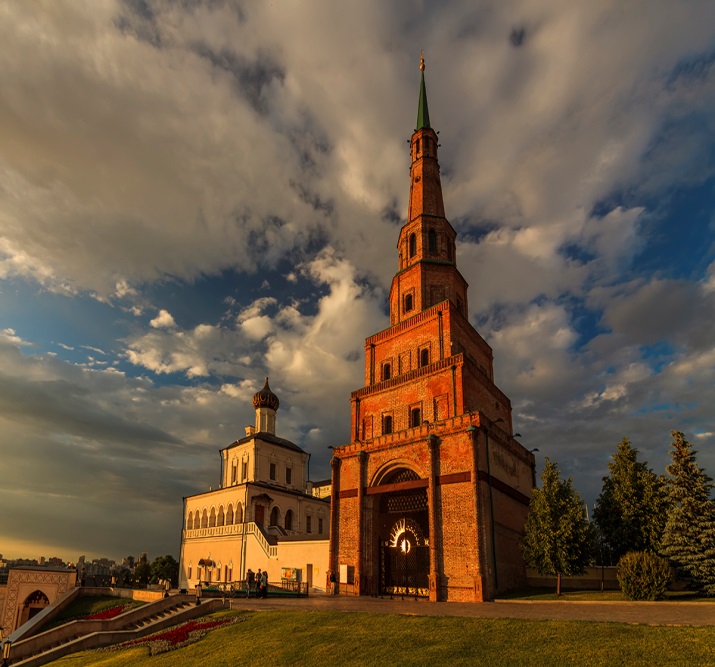 	В России есть своя падающая башня и находится она в столице Татарстана. Это - дозорная башня Сююмбике. Шпиль сооружения отклоняется от вертикали на 1,98 метров. Историки до сих пор спорят о периоде строительства, сходясь во мнении, что она была возведена между 1645-1650 годами. Башня находится в северной части территории Казанского Кремля. Общая высота постройки - 58 метров.	Башня представляет собой уникальный симбиоз татарской и русской архитектуры XIV-XVII веков. Конструкция напоминает Боровицкую и Спасскую башни Московского Кремля, но с восточными элементами. Они проявляются в шпиле, сквозных воротах, полуовальных окнах и изящных полуколоннах с фасадной стороны. Аналогичную архитектуру столичные гости Татарстана могут увидеть ещё в Москве на Казанском вокзале, который архитектор Щусев построил в точном соответствии с падающей башней.	Фундаментом башни стали дубовые сваи, которые с течением веков опустились на глубину свыше 2 метров. Стены возведены из кирпича на известковом растворе, а грани украшают кирпичные валики. Строение насчитывает 7 ярусов, первые 3 из которых квадратные, а остальные восьмиугольники.	В разновысотных «кубах» первых ярусов устроены гульбища, характерные для русской архитектуры. «Глазницы» гульбищ использовали для осмотра прилегающей территории.	Следующие 2 яруса - «восьмерки» - построены так неспроста: во-первых, при такой кладке из одинакового количества материалов здание строится в высоту на 20% больше, во-вторых, оно менее подвержено влиянию ветров, неизменно присутствующих на высоте.	Далее возведен конусообразный ярус, на котором размещена дозорная вышка.	Венчает всю эту сложную конструкцию зелёный шпиль, на котором красуется мусульманский полумесяц.Если с архитектурой все чётко и ясно, то история строительства вызывает у учёных много вопросов. Это вызвано тем, что во время взятия города летописи времён Казанского ханства были безвозвратно утеряны, а более поздние документы сгорели в 1701 году во время пожара Москвы. Доподлинно установлено лишь то, что во времена правления Петра I башня уже была на плане города 1717 года. Таким образом, установлена верхняя граница возраста строения. Существует несколько теорий относительно времени строительства:	До 1552 года в период ханства на месте строения стояла другая дозорная башня, которая была достроена и несколько изменена.	Между 1645—1650 гг. - на основе археологических исследований слоев почвы.	Между 1694—1718 гг. согласно анализу картографических данных и характерных элементов Московского барокко.Благодаря учёному-путешественнику Адаму Олеариусу можно также очертить нижнюю границу предполагаемой даты постройки 1638 годом. В тот год он посещал Казань и делал зарисовки столицы, на которых похожих строений не обнаружено.	История строительства полна загадок: официально неизвестно кто, когда и по чьему приказу возвел строение, но ещё больше тайн скрывает название.	За всю историю Казанского ханства во главе государства единожды стояла женщина - царица-регентша Сююк, вынужденная править за своего малолетнего сына после смерти мужа. Династия царицы, как и ее биография, была достойной - так, ее прапрапрадедом был основатель Ногайской Орды Едигей, отцом - ногайский бий Юсуф. Замуж Сююк выходила трижды, и все ее мужья были правителями Казанского ханства.	Царствование Сююк запомнилось народу отменой ряда налогов для торговцев, крестьян и ремесленников. В благодарность за облегчение налогового бремени ее прозвали "любимой госпожой", в переводе с татарского - Сююмбике. А ее именем назвали не только дозорное строение Кремля, но и множество улиц в различных городах и селах. Впрочем, такая история не столь поэтична, легенда - интереснее.	Со зданием связано множество легенд и историй:	История первая. Царь Иван IV Грозный прослышал о красоте казанской регентши и решил жениться на ней. Царица была против и тогда царь пригрозил сровнять ханство с землей, а всех жителей убить. Сююмбике согласилась ради своего народа, но в свадебную ночь сбросилась вниз с нового строения и погибла.	История вторая. Башня была возведена после взятия Казани в 1552 году по указу Ивана Грозного, но по просьбе татарской царицы. На её строительство ушло семь дней, по ярусу на каждый, и после окончания строительства царица захваченного ханства сбросилась с нее вниз.	История третья. Сооружение было построено по приказу Сююк в память о её втором погибшем муже Сафа-Гирее.Правда, однако, оказалась намного печальнее. После взятия Казани Иваном IV Грозным, мурзы откупились казной, царевной и её сыном, которых перевезли в Российскую Империю и крестили. Женой русского царя Сююк не стала. Впрочем, оттого совсем не уменьшается красота и загадочность падающего строения. Не меньший интерес у архитекторов и учёных вызывает причина наклона строения. На основе проведенных исследований предполагают, что наклоняться в восточную сторону строение стало из-за элементарной ошибки в ходе строительства почти сразу же после его окончания. 	Обнаружили наклон и предприняли меры только в 1930 году. Жёсткий каркас, элементы которого можно заметить на первом ярусе, остановил падение и помог сохранить объект культурного наследия РФ в первозданном виде, чтобы Вы смогли лично полюбоваться его великолепием.	Теперь вы можете сфотографироваться на её фоне,  на территории Казанского Кремля. Красивое архитектурное сооружение восхищает туристов не только днём, но и ночью, когда загорается ярким светом при помощи мощных прожекторов. На территории Кремля можно купить сувениры с изображением одной из главных достопримечательностей столицы Татарстана. 	Итак, наша экскурсия подошла к концу. Спасибо всем за внимание.Напишите сочинение на тему Казань - мой любимый город.Эталон 	Я живу в одном из самых древних городов России. Казань основали больше 1000 лет назад, и вся история города тесно переплетена с историей России. Сначала это была крепость, защищавшая границы Золотой Орды и важный пункт на торговых путях в Азию. Потом возникло Казанское ханство, воевавшее с Московским княжеством. И наконец, Иван Грозный ввел Казань в состав Российского  государства.	Сейчас Казань в первой десятке самых крупных городов России. Здесь очень развита промышленность и несколько крупных химических предприятий, которые дают работу местным жителям.	В Казани есть метро, признанное самым благоустроенным в России, не считая, конечно московского метрополитена.	Так как Казань — столица республики Татарстан, то здесь сосредоточены и главные образовательные и культурные ресурсы региона. В городе несколько Федеральных Университетов и филиалов крупных ВУЗов. Это дает возможность людям не уезжать на учебу в другие города, а получать хорошее высшее образование и в дальнейшем работу тут же, в городе. Я тоже, когда закончу обучение в школе, буду поступать в Приволжский Казанский университет.	Древняя история города обусловливает наличие множества интереснейших достопримечательностей, на которые приезжают посмотреть тысячи туристов со всего мира. А наш Казанский Кремль даже находится под защитой ЮНЕСКО.	У нас также много театров, музеев, памятников старины, есть Национальная Библиотека — одна из крупнейших в России.	Поскольку в городе есть крупные предприятия нефтехимии, то имеются также и научные организации, которые поддерживают развитие этих предприятий на высоком уровне. И многие выпускники ВУЗов идут в Большую Науку, чтобы развивать экономику страны.	В Казани очень развит спорт.  Есть хоккейный клуб «Ак Барс», проводилось много крупных спортивных событий: Кубок Конфедераций, Летняя Универсиада, Чемпионат мира по фехтованию и другие. Когда была Универсиада город был просто переполнен позитивными студентами и было очень весело посещать всякие мероприятия.	Мой город гордится тем, что в нем жили многие известные люди, оказавшие много влияния на российскую историю и культуру: Державин, Лобачевский, Шаляпин, Филатов, Ершов и другие. Я тоже горжусь, что тоже здесь живу. Мне нравится чувствовать сопричастность к таким прославленным людям, которые когда-то ходили по тем же улицам, что и я.	Я живу в Приволжском районе и любимое место прогулок с моими друзьями — озера Кабан. Там очень красивые набережные, скверы и можно покататься на лодках. А еще на озерах живут разные птицы и даже дикие лебеди, которых можно кормить хлебом. Там мы часто катаемся на велосипедах или роликах.	Я очень люблю Казань и даже когда вырасту, скорее всего, не уеду отсюда, а буду жить здесь.Творческие задания по теме «Имя прилагательное»по учебнику «Русский язык» под ред. Е.А. Быстровой для 5 класса. – Москва, «Русское слово», составленные по текстам, энциклопедий, 
справочников, словарей1. Что обозначает имя прилагательное. Подберите высказывания великих людей о прилагательном и напишите, как вы понимаете одно из высказываний.  Эталон:«Имя прилагательное - это важнейший выразитель точной определительной характеристики предметов, явлений объективной действительности» (Н. С. Валгина) «Прилагательное – это  самая изобразительная часть речи. Прилагательные могут описать цвет, запах, форму любого предмета, рассказать о наших чувствах, характере, внешности, переживаниях, о настроении…» (В. В. Виноградов)Мне понравилось высказывание В. В. Виноградова. Я считаю высказывание В. В. Виноградова справедливым. Во-первых, именно благодаря данной части речи мы можем рассказать о любом предмете. Во-вторых, описать цвет, запах, любую ситуацию, чувство, настроение.  В-третьих, благодаря прилагательным в нашем воображении возникают картины более точные, ясные. Таким образом, В. В. Виноградов был прав: имя прилагательное является самой изобразительной частью речи.2.Подберите лирическое стихотворение татарского поэта Ахмета Ерикея из книги: Васильев П. Сочинения. Письма / Сост., подгот. текста, вступ. ст., коммент. С.С. Куняева. (М.: Эллис Лак 2000, 2002. - 896 с.) и определите: какую роль играет имя прилагательное в стихотворении?Подсчитайте, из скольких слов состоит отрывок.Вёсны возвращаются! И снова,
На кистях черемухи горя,
Губ твоих коснется несурово
Красный, окаянный свет былого —
Летняя высокая заря.
Вёсны возвращаются! Весенний
Сад цветет —
В нем правит тишина.
Над багровым заревом сирени,
На сто верст отбрасывая тени,
Пьяно закачается луна —
Русая, широкая, косая,
Тихой ночи бабья голова…
И тогда,
Лучом груди касаясь,
В сердце мне войдут твои слова.
И в густых ресниц твоих границе,
Не во сне,
Не в песне — наяву
Нежною июньскою зарницей
Взгляд твой черно-синий
Заискрится, —
Дай мне верить в эту синеву!
Я клянусь,
Что средь ночей мгновенных,
Всем метелям пагубным назло,
Сохраню я —
Молодых, бесценных,
Дрогнувших,
Как дружба неизменных,
Губ твоих июньское тепло!.. Эталон:В отрывке 104 словаСуществительных: 33Прилагательных: 21Глаголов: 11Местоимений: 12 Числительных: 1Наречий: 5Причастий: 1Деепричастий: 3Предлогов: 10Частиц: 2Союзов: 5Имя прилагательное – очень важная часть речи, по частоте употребления  в процентном соотношении составляет 20% и занимает второе место после существительного. Таким образом, прилагательные делают нашу речь образной, яркой, красочной, отображают самые важны признаки существительных: цвет, характер, временные характеристики, форму. 2. Имена прилагательные качественные, относительные и притяжательные. 1. Выпишите из «Толкового словаря  живого великорусского языка» В. И. Даля  (Москва, издательство «Терра – книжный клуб», том 2 И – О, том 3 П, 1998 г., 812 с.) по 5 качественных, относительных и притяжательных прилагательных и распределите в следующую таблицу. Эталон:2.Выпишите предложения с именами прилагательными из учебника «География»  и определите разряд прилагательных. Эталон:Учебник «География»  (5 класс А. А. Летягин Т.П., Москва, Вентана – Граф, 2013 г., 163 с.) & 7 Вулканы Земли В создании земной коры значительную роль сыграли вулканы. Изучая вулканы, учёные-вулканологи многое узнают о строении земной коры и процессах горообразования.Перед началом извержения вулкана происходят вулканические землетрясения и образуются трещины в земной коре. Извержение начинается с выбросов газов, вулканического пепла и вулканических бомб. По трещинам и через кратер вулкана вверх с силой устремляется магма – сложный по составу огненно-жидкий расплав веществ глубинных слоёв Земли. Магма, излившаяся на поверхность Земли, называется лавой. Лава быстро остывает, превращаясь в плотную твёрдую горную породу. При многократных извержениях вулканов на земной поверхности накапливаются слои вулканического пепла, чередующиеся со слоями застывшей лавы.Земной-относительноеЗначительную-качественноеВулканические-относительное Сложный-качественноеГлубинных-относительноеПлотную-качественноеТвёрдую-качественноеГорную-относительное Многократных-качественное 3. Согласование имени прилагательного с именем существительным. 1. Подберите небольшой текст из энциклопедии  «Всё о животных от А до Я» (Ф. Джон, перевод на русский И. Горелик,  Москва, издательство «Махаон», 1999 г., 157 с.)  и выпишите словосочетания прил.+сущ., определите как согласуются имена прилагательные с именем существительным. Эталон:Буйволы – могучие животные темного цвета с большими рогами. Африканские буйволы собираются в стада по нескольку сотен голов – обычно возле воды. Они любят понежиться в жидком иле. Индийский буйвол обитает в более влажных районах Африки. В настоящее время диких буйволов осталось мало, потому что большинство из них приручил человек.Могучие животные; темного цвета; с большими рогами; африканские буйволы; в жидком иле; индийский буйвол; во влажных районах; диких буйволов.Прилагательные согласуются с существительными в роде, числе и падеже, то есть имеют тот же род, число и падеж, что и существительные.2. Вера подобрала статьи, в которых должны были быть слова на  правило согласование имени прилагательного с именем существительным из Энциклопедического словаря медицинских терминов (М.: Советская энциклопедия . — 1982 — 1984 гг., 1424 с.). Оцените работу, справилась ли она?Акузалгия (acusalgia; греч. akusis слух + algos боль; син. слух болезненный) — возникновение боли при действии звукового раздражителя, сила которого ниже обычной величины порога болевой чувствительности органа слуха.Зрительный канал (canalis opticus, PNA; foramen opticum, BNA; canalis fasciculi optici, JNA; син.: зрительное отверстие, канал зрительного пучка) — короткий костный канал в малом крыле клиновидной кости, соединяющий полость черепа с глазницей; место прохождения зрительного нерва и сосудов.Нуклеиновая кислота (син. полинуклеотид) — общее название биологически активных полимеров, построенных из нуклеотидов, соединенных фосфоэфирными связями; присутствуют во всех клетках животных и растительных организмов; участвуют в хранении, передаче и реализации генетической информации.Очки — устройство, предназначенное для коррекции зрения и (или) для защиты глаз от механического, химического повреждения и неблагоприятного воздействия каких-либо видов излучений.Эталон:Вера справилась с заданием. В подобранных статьях мы видим как прилагательные поясняют существительные, поэтому и морфологические признаки прилагательного помогают ему приспособиться к имени существительному. Прилагательные согласуются с существительными в роде, числе и падеже, т.е. имеют тот же род, число и падеж, что и существительные. Если существительное женского рода, то и прилагательное принимает форму женского рода (нуклеиновая кислота), если существительное употреблено в родительном падеже, то и прилагательное употребляется в том же падеже (от химического повреждения), если существительное в форме множественного числа, то и прилагательное принимает форму множественного числа (фосфоэфирными связями).4. Имена прилагательные полные и краткие. 1. Подберите из «Толкового словаря русского языка» под редакцией Д. Н. Ушакова (М.: Гос. ин-т "Сов. энцикл."; ОГИЗ; Гос. изд-во иностр. и нац. слов., 1935-1940. 4 том, 1552 с.). 20 имён прилагательных на орфограмму: краткие имена прилагательные с основой на шипящую.  Эталон:Блестящ, впечатляющ, всемогущ, горяч, дремуч, живуч, жгуч, зловещ, колюч, линюч, неуклюж, пахуч, певуч, погож, свеж, сияющ, скрипуч, сыпуч, хорош, шипуч.2. Подберите  одно из лирических стихотворений татарского поэта Габдуллы Тукая и выпишите четыре предложения, определите какую синтаксическую роль играют полные и краткие имена прилагательные в стихотворении? Эталон: КНИГА (Сборник стихотворений «Саз мой нежный и печальный: стихи/ Г. Тукай. (Казань : Мэгариф, 1999.- 143 с.)
…Я исцелен, я счастлив, я живу. 
Я пью тебя, отрада из отрад. 
И слово, мной прочтенное, тогда 
Встает как путеводная звезда, 
Бесстрашно сердце, радостна душа, 
И суета вседневная чужда. 
И, вновь рожденный чистою мечтой, 
"Спасибо" говорю я книге той. 
И, распрямленный верою в себя, 
Я вдаль гляжу с надеждою святой. Эталон:Имя прилагательное как самостоятельная часть речи обозначает признак предмета, чаще всего его синтаксическая роль – это второстепенный член предложения определение. Определением может быть полная форма качественных прилагательных: путеводная, вседневная, чистою, святой.Имя прилагательное в краткой форме в роли сказуемого: счастлив, радостна.5. Степени сравнения имён прилагательных. 1. Подберите из словаря В.И. Даля «Пословицы русского народа» (Москва, Издательство Азбука, 2007 г., 416 с.) Выпишите пословицы и поговорки с прилагательными в сравнительной степени. Эталон:Правда светлее солнца.Знай больше, а говори меньше.Старый друг лучше новых двух.Уговор дороже денег.Сон лучше всякого лекарства. Сон дороже лекаря.Правда чище ясного солнца.Утро вечера мудренее.Близкий сосед лучше дальней родни. Слово лучше печати.Голодный волк сильнее сытой собаки.В семье и каша гуще.Доброе братство милее богатства.Дождливое лето хуже осени.2. Подберите тексты из «Словаря афоризмов русских писателей» (А. В. Королькова,  Москва, издательство «Русский язык—Медиа», 2015 г., 636 с.) с прилагательными в превосходной степени.  Эталон:Из всего удивительного, непостижимого, чем богата жизнь, самое удивительное и непостижимое — это человеческая мысль. В ней божественность, в ней залог бессмертия и могучая сила, незнающая преград. (Л. Н. Андреев)Научиться жить по-своему — это ведь увлекательнейшая задача… (А. Н. Арбузов)Величайшая слабость ума заключается в недоверчивости к силам ума. (В. Г. Белинский)Весь огромный мир кругом меня, подо мною и надо мной полон неизведанных тайн. И я буду их открывать всю жизнь, потому что это самое интересное, самое увлекательное занятие в мире. (В. В. Бианки)Какое-нибудь отдельное слово, часто самое обыкновенное, какое-нибудь имя пробуждает чувство, из которого и рождается воля к писанию. (И. А. Бунин)До чего глуп становится самый умный человек, когда больно задето его самолюбие. (В. В. Вересаев)Смех — одно из самых сильных орудий против всего, что отжило и еще держится, бог знает на чем, важной развалиной, мешая расти свежей жизни и пугая слабых. (А. И. Герцен)Ведь кошмар и безнадежность — еще не самое плохое. Самое ужасное — хаос. (С. Д. Довлатов)Величайшее умение писателя — это уметь вычеркивать. (Ф. М. Достоевский)Человеку одинокому, не имеющему за спиной поддержки, трудно рисковать собой даже ради самых высоких идеалов. (В. А. Закруткин)6. Словообразование и правописание имён прилагательных. 1. Подберите и выпишите из книги И. Л. Расуловой «Грамматика в стихах» (https://stihi.ru/) стихотворение на орфограмму: одна и две буквы н в суффиксах прилагательных. Эталон: Кувшинчик стариННый
 Расписанный глинЯНый,
 С сушЁНой малиной,
 На ткаНой салфетке,
 Где вышиты метки,
 Красуется в шкафчике,
 Соседствуя с ларчиком,
 Невиданным, страННым,
 С серебрЯНым кантом.

 На полке стоят деревЯННой
 За дверцею тонкой стеклЯННой,
 Что с ручкой витой оловЯННой.Такие стихотворения с занимательным сюжетом помогают усвоить орфограмму «Одна и две буквы н в суффиксах прилагательных», а также делает обучение интересным, а порою и развлекательным.2. Вова подобрал текст, в котором используются сложные имена прилагательные  из  «Иллюстрированной энциклопедии растений» (Ф. А. Новак, Прага, «Артия», 1982 г., 592 с.). Оцените работу, справился ли он?Эталон:Пеоновые (Paeoniaceae) представлены одним родом пеон (Paeonia). У растения крупные рассеченные блестящие или матовые, светло- или темно-зеленые декоративные листья с крупными белыми или розовыми, иногда ярко-красными лепестками и с большим числом тычинок. У разводимых, в особенности махровых форм, часто все тычинки и пестики редуцированы в лепестки [199]. Плоды — толстостенная многолистовка с крупными семенами [200]. Пеоны распространены в умеренном поясе Евразии, в частности в Китае. Некоторые виды, например, кустообразные Paeoniasuffruticosa [199, VIa] родом из Северо - Западного Китая с очень давних времен выращиваются из-за красивых розовых или белых цветков, распускающихся с мая по июнь.Вова справился с заданием. В подобранном тексте продемонстрированы примеры слитного и дефисного написания сложных имён прилагательных. Слитное написание сложных прилагательных, образованных от словосочетания: тостостенная, кустообразные,Дефисное написание сложных прилагательных, обозначающие оттенок цвета: светло – зелёные, тёмно – зелёные, ярко – красными. Дефисное написание сложного прилагательного, между частями которого можно вставить союз И: Северо – Западного.3. Подберите тексты из сборника М. А. Рыбниковой «Русские пословицы и поговорки» (Москва, издательство Академии Наук СССР, 1961 г.,230 с.). Выпишите пословицы с имена прилагательные и распределите их в следующую таблицу: НЕ с прилагательными пишется слитно, НЕ с прилагательными пишется раздельно.Эталон:7. Морфологический разбор имени прилагательного 1. Учитель попросил Колю подобрать текст из книги А. В. Цингера «Занимательная ботаника»  (Ленинград, «Время», 1927 г., 272 с.) и выписать предложения с прилагательными и для выполнения   морфологический разбор двух прилагательных на выбор. Эталон: Самые высокие из существующих деревьев – австралийские эвкалипты. Наиболее высокий, точно измеренный эвкалипт имел в высоту 155 м. Второе место занимают калифорнийские мамонтовы деревья, которые ботаники называют секвойями.Наиболее высокие секвойи лишь на двенадцать-пятнадцать метров ниже величайших эвкалиптов.(Самые) высокие – морфологический разбор.Высокие – имя прилагательное; обозначает признак предмета; эвкалипты (какие?) (самые) высокие.Н.ф. – (какой?) высокийМорфологические признаки:Постоянные признаки: качественное;Непостоянные признаки: употреблено в превосходной степени, в полной форме, И.п., мн.ч.В предложении является определением.Калифорнийские – морфологический разбор.Калифорнийские – имя прилагательное; обозначает признак предмета; деревья (какие?) калифорнийские.Н.ф. – (какой?) калифорнийскийМорфологические признаки:Постоянные признаки: относительное;Непостоянные признаки: употреблено в И.п., мн.ч.В предложении является определением.2. Сосед Коли по парте для морфологического разбора выбрал прилагательное из 4 предложения. Проанализируйте его работу. Исправьте ошибки, если он допустил. Справился ли он с заданием?Эталон:Величайших – морфологический разбор.Величайших – имя прилагательное; обозначает признак предмета; эвкалиптов (каких?) величайших.Н.ф. – (какой?) величайшийМорфологические признаки:Постоянные признаки: качественное;Непостоянные признаки: употреблено в превосходной степени, в полной форме, Р.п., м.р.,мн.ч.В предложении является определением.Сосед Коли по парте частично справился с заданием. Допустил ошибку в определении начальной формы прилагательного. Начальная форма прилагательного – великий. Также допущена ошибка в определении рода имени прилагательного. У имён прилагательных во множественном числе род определить нельзя.8.Культура речи.1. Представьте,  вас попросили быть экскурсоводом по достопримечательностям Казани. Подготовьте экскурсию к памятнику Кот Казанский, используя прилагательные в речи. 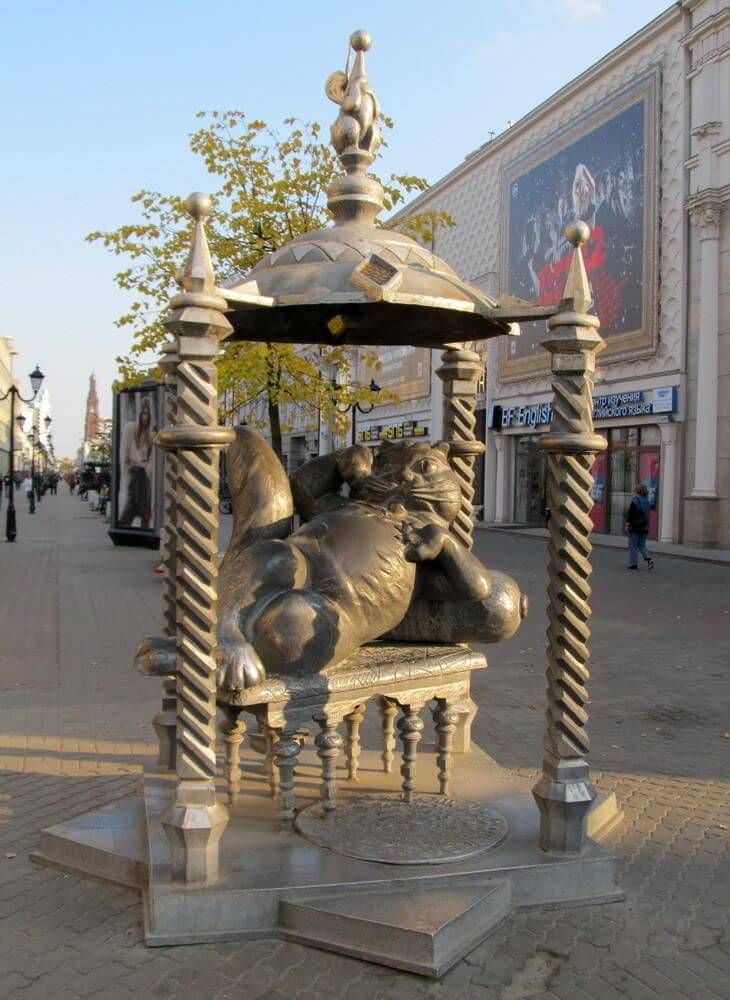 Эталон:Здравствуйте, дорогие друзья. Меня зовут Мария. И сегодня я ваш экскурсовод. Мы находимся в Казани на центральной пешеходной улице Баумана. Именно здесь в 2009 году была установлена скульптурно-архитектурная композиция работы местного мастера Игоря Башмакова. Памятник изображен в виде фигуры лежащего кота с толстеньким животом и довольной мордой. Казанскими котами называли котов-мышеловов, благодаря которым жителей города не беспокоили грызуны. Внешне, животных от собратьев отличал укороченный хвост, крупная голова и развитые мышцы. Молва об охотничьих способностях породы дошла до Санкт-Петербурга, где в XVIII веке недостроенный Зимний дворец заполонили мыши. По запросу императрицы Елизаветы тридцать отборных казанских котов были направлены в столицу.Пушистый красавец вальяжно лежит на кровати под балдахином, подкручивает ус. На вершине беседки горячо молится мышь. Перед кроватью лежит круглый коврик с надписью: «Алабрыс. Кот Казанский. Ум астраханский, разум сибирский. Славен жил, сладко спал». Колонны и купол конструкции украшены цветными стеклами и кусочками зеркал.Памятник Кот Казанский является любимцем туристов, а также местных жителей. По традиции считается, что если вы побывали здесь, то нужно обязательно почесать ему брюшко: в этом случае заветное желание обязательно исполнится.А сейчас вы можете сфотографироваться с этим замечательным питомцем, обязательно загадайте желание. А также приобрести в сувенирных магазинчиках, расположенных поблизости, сувениры с изображением Казанского Кота из керамики, текстиля или металла.Итак, наша экскурсия подошла к концу. Спасибо всем за внимание.2.Напишите сочинение - рассуждение на тему «Нужно ли так подробно изучать тему «Имя прилагательное»?Эталон:Я считаю необходимостью изучать имя прилагательное, потому что является наиболее интересной, нужной частью речи. Попробуем доказать это.Во-первых, любой предмет, который существует на планете, имел бы примитивную, скучную характеристику, если бы не эта часть речи. Ведь прилагательное имеет разные признаки. Оно может обозначать самые разные признаки предметов, людей. Во-вторых, эта часть речи помогает воссоздать любой образ при этом настолько красочный и привлекательный, что человек может восхищаться им до слез. Имена прилагательные могут исполнить любое желание мыслящего человека, так как русский язык богат ими. Они обладают необыкновенной выразительностью, точностью. Предоставляют возможность для обогащения речи человека, что очень важно для взаимодействия людей друг с другом, для лучшего понимания. В-третьих, С помощью этой части речи можем передать свое настроение, рассказать о разнообразии цветов, дать любую характеристику качеств. Они делают нашу речь выразительной, любой текст наполняют необходимой информацией. Таким образом, имя прилагательное является нужной частью речи. Оно заставляет уважать себя за то, что каждая вещь может получить желаемую характеристику. Если человек умело использует и на письме, и в разговоре прилагательное, это говорит о его образованности, глубоких знаниях в русском языке. Творческие задания по теме «Глагол»по учебнику «Русский язык» под ред. Е.А. Быстровой для 5 класса. – Москва, «Русское слово», составленные по текстам, энциклопедий, 
справочников, словарейТворческие задания по теме «Глагол»1.&35  Что обозначает глагол? 2.& 36 Правописание не с глаголами 3 &37 Инфинитив (неопределённая форма глагола)4. &38 Правописание -тся и -тъся в глаголах5. &39 Вид глагола 6.&40  Переходные и непереходные глаголы7.&41  Возвратные глаголы.8. &42 Наклонения глагола9. &43 Времена глагола10.&44 Спряжение глагола.11 &45 Безличные глаголы12.&46 Морфологический разбор глагола13.&47 Употребление глаголов в речиПрактическая часть.Что обозначает глагол? Подберите высказывания великих людей о глаголе и напишите, как вы его понимаете. Эталон:«Движение и его выражение – глагол – являются основой языка. Найти верный глагол для фразы – это значит дать движение фразе» (А. Н. Толстой)Глагол обладает огромным потенциалом для выражения бесчисленных действий, связанных с жизнью и деятельностью человека. Вот почему он занимает второе место по частоте употребления после имени существительного.«Глаголы – это какие-то «живые» слова, оживляющие всё, к чему они приложены» (А. М. Пешковский)Глагол как часть речи обозначает «процесс». С помощью глагола мы узнаем, как все в этом мире двигается, говорит, меняет краски, как звучит, как чувствует себя.
Подберите небольшой текст из энциклопедического «Словаря юного филолога» (М.В.Панов – Москва, Педагогика, 1984 г.) и проведите исследование: какую роль играет эта часть речи в тексте?Подсчитайте, из скольких слов состоит текст.Эталон:Слово география взято из греческого языка, где оно значило «землеописание». Изучать и описывать территорию можно с разных точек зрения. Например, рельеф земной поверхности изучает физическая география, территориальное размещение государств – экономическая география. Лингвистическая география изучает территориальное распространение языков, диалектов, отдельных языковых черт, описывает язык не в одной его точке – говоре, а во всех его говорах, рассматривает языковой ландшафт. В тексте 54 словаСуществительных: 22Глаголов: 7 Местоимений:4 Предлогов:4 Частиц:1Союзов:3Глагол – очень важная часть речи, по частоте употребления занимающая второе место после существительного. Таким образом, глаголы обозначают различные действия и задают нашей речи определённый ритм.К параграфу 35.Медведь живет в лесу, он большой и сильный. Густая теплая шуба темно - коричневого, бурого цвета. Он герой многих сказок, в которых его величают то Михаилом Иванычем, то топтыгиным, то косолапым. Бурый медведь - сильное и очень ловкое животное. Он умеет быстро, почти бесшумно бегать, лазить по деревьям и даже прекрасно плавать. Медведь - знаменитый сладкоежка. Недаром многие люди считают, что слово "медведь" означает "ведает, где мед". А еще медведь любит ягоды, орехи, фрукты и насекомых. Когда созревает овес, медведь часто приходит на поля полакомиться спелыми зернами.Задание. Выписать из текста все глаголы. Эталон: живет, величают, умеет, бегать, лазить, плавать, считают, означает,  ведает, любит, созревает, приходит, полакомиться.https://infourok.ru/detskaya-enciklopediya-o-zhivotnih-2910580.htmlЗАДАНИЕ 2.  К ПАРАГРАФУ 36. Подчерните глаголы с не как члены предложения.Семеро одного не ждутпод лежачий камень вода не течетне рой яму другому, сам в неё попадешьзарекалась свинья в грязь не лезтьне родись красивой, а родись счастливойкто не рискует, тот не пьёт шампанского!спешить не спеши, а поторапливайсяв корове молоко не прокиснетдобра на худо не меняютв чужую душу не залезешьпашню пашут, руками не машут.Эталон: все глаголы – сказуемые.https://sprashivalka.com/tqa/q/21402306Задания к теме «Инфинитив» П. 37.1.                 Проанализируйте, как часто используются инфинитив в первом и втором параграфе учебника математики. (Математика 6 класс, под ред. Цыбулько, 2019г.)Пример выполненного задания:В учебнике математики, под редакцией Петерсон Л.Г. 2019 года, чаще всего инфинитив используется обычно в теоретической части. В первых двух параграфах я насчитал 21 глагол-инфинитив (вращается, требовалось, доказать, утверждает, сказать и др.), а в заданиях этих же двух параграфах  всего 5 (делится), . Из этого мы делаем вывод, что в учебниках математики инфинитивы чаще всего используются в теоретической части.Задание к п.38. Чем объясняется разница в написании -тся и -ться? На какие вопросы отвечают глаголы с -тся, а на какие — глаголы с -ться?  Есть ли ь в вопросах к глаголам на -тся?  Клюква нашла широкое применение у северных народов, не избалованных фруктами и ягодами южных широт. Ягоды клюквы собирали осенью и зимой во время оттепелей, готовили из них выпечку и чай, сушили и брали с собой в море, чтобы уберечься от цинги. Хорошо известен и клюквенный квас, и кисель.Клюква добавляется в квашеную капусту, придавая ей необычный вкус. Из неё делают морсы, купажированные соки, пекут пироги и лепят вареники. Клюквенные соусы с их кисло-сладким вкусом - популярная добавка к мясным блюдам.Клюква используется как тонизирующее, общеукрепляющее средство, улучшающее физическую и умственную работоспособность. Она применяется для повышение секреции поджелудочной железы при гастритах с пониженной секрецией, для лечения начальных стадий панкреатита, как витаминное средств, а также для профилактики и лечения заболеваний почек, мочевыводящих путей и мочевого пузыря, поскольку имеет мочегонные и противомикробные свойства. Клюква с медом хороша при лечении простуды и кашля, а также при лечении ревматизма и гипертонии.        Высокое содержание пектинов делает клюкву отличным сырьём для изготовления желе и мармеладов, поэтому она выращивается на специальных плантациях- чеках в промышленных количествах.Эталон: добавляется, используется, применяется, выращивается.https://ozonit.ru/krasnaya_kniga/krasnaya_kniga_tatarstana.phpК п 39. Выпишите из текста сначала глаголы несовершенного вида, а затем — глаголы совершенного вида.  Расскажите, как образуются глаголы совершенного и несовершенного вида. Приведите примеры из текста. Нигматуллин Шамиль Абдрахманович (р. 1951, д. Черки-Кильдуразы Буинского района ТАССР, ныне РТ-2004), живописец, монументалист. Окончил Казанское художественное училище (1975), Московский художественный институт им. В.И.Сурикова, мастерскую монументально-декоративный живописи по руководством члена-корреспондента Академии художеств Ю.К.Королева (1981), творческую мастерскую под руководством народного художника РСФСР и СССР Х.А.Якупова (1984). В 1984-93 в Художественном фонде РСФСР, в 1993-2002 заместитель председателя Правления Союза художников РТ. Член Союза художников (1990). Автор монументальных произведений: темперная роспись «Первые воздухоплаватели» и «Школа профессора Одинцова» (1985) в вестибюле 3-го учебного здания Казанского авиационного института, эскизы витражей Казанского дворца спорта (1993) и др. В 1990-е работал преимущественно в станковой живописи. Автор полотен «Завтра праздник» (1984), «Возвращайтесь с победой» (1997) и другие. В живописном творчестве проявилась близость к художественному языку татарского народного искусства («Портрет бабушки Рабиги»,1980), пейзажи отличаются четкостью композиции и многоплановостью, богатством цветовой палитры («Прошел август», 1993; «Казанка в половодье» 1994; «Тишина», 2000).  Произведения хранятся в Государственном музее изобразительных искусств РТ, картинной галерее г. Чебоксары, в частных коллекциях за рубежом.    Буинская энциклопедия. - Казань: 2020 (стр.250).Эталон: окончил (сов.), работал (несов), возвращайтесь (несов.), проявилась (несов), отличаются (несов.), прошел (сов.), хранятся (несов).К.п.40. Выпишите из текста глаголы с существительными, обозначающими предмет, на который направлено действие. Определите их падеж. Какие глаголы из текста являются переходными, а какие — непереходными? Поганка красношейная - гнездящийся перелетный вид. Встречается с мая по август. Селится на небольших стоячих, сильно заросших водоемах. Достаточно доверчивы. Гнездятся как обособленными парами, так и небольшими колониями, нередко рядом с крачками, чайками и утками. Гнезда строят из водных растений на твердом основании среди густой растительности. Полная кладка насчитывает до 6 яиц. Насиживание длится 22–25 дней. В послегнездовое время часто держится на открытой воде больших озер и заливов водохранилищ. На зимовку отлетает в конце августа - начале сентября на Каспийское и Черное моря (3). Питается водными беспозвоночными, мелкой рыбой, водными растениями.Эталон: встречается с мая, селится на водоемах, гнездятся парами, строят из растений, насчитывает, до шести яиц, длится 22-25 дней, держится на воде, отлетает на зимовку, питается растениями. Красная книга Республики Татарстан (животные, растения, грибы). Издание второе.- Казань. Издательство «Идел-Пресс», 2006.- (с.52)К. п.41. Прочитайте текст. Какое значение может придавать глаголам возвратный суффикс -ся (сь).В каких случаях в возвратных глаголах употребляется -ся, а в каких — -съ? Геометрия – одна из самых древних наук, она очень давно, еще до нашей эры. В переводе с греческого слово «геометрия» означает «землемерие» («гео» - по-гречески земля, а «метрео» - мерить). Такое название объясняется тем, что зарождение геометрии было связано с различными измерительными работами, которые приходилось выполнять при разметке земельных участков, проведении дорог, строительстве зданий и других сооружений. В результате этой деятельности появились и постепенно накапливались различные правила, связанные с геометрическими измерениями и построениями. Таким образом, геометрия возникла на основе практической деятельности людей, а в дальнейшем сформировалась как самостоятельная наука, занимающаяся изучением геометрических фигур.Эталон: объясняется, приходилось, появились, накапливались, сформироваласьГеометрия. 7-9 классы: учеб. для общеобразоват. организаций/ (Л.С.Атанасян, В.Ф.Бутузов, С. Б.Кадомцев и др.) – 7-е изд.- М. : Просвещение, 2017. (3).  Найдите в фразеологических словарях  фразеологизмы с глаголами на ТСЯ, ТЬСЯ . (Большой фразеологический словарь русского языка ,авт.-сост.: И. С. Брилёва и др  М.: АСТ-ПРЕСС, печ. 2009.)Пример выполненного задания:Песок сыплется, сесть на шею, вертится на языке, держать в ежовых рукавицах, заблудиться в трёх соснах,  яблоку негде упастьИз деда сыплется песок. Мои братья сели мне на шею. Название книги вертится на языке, но не могу вспомнить. Родители держат в ежовых рукавицах своих детей. Таня умудрилась заблудиться в трех сестрах. На выставке  яблоку не где упасть.К.П.42Найдите глаголы и определите к какому наклонению они относятся.  Образуйте от данных глаголов все возможные формы повелительного наклонения. РучкиНаши ручки столько могут:
Брать, бросать, держать и трогать!
Под Антошкину гармошку
Ручки — хлопают в ладошки.
А под «Маленьких утят» —
Дружно крякнут и взлетят!Чтоб смеялся роток,
Чтоб кусался зубок. http://www.poemsonalltimes.ru/narodnyj-folklor/pestushkiКоровушка-бурёнушка,Нагуляй молочка,Сладка маслица!Дай сметаны, творожкуЯ калиток напекуДа сыночка накормлю!Мирись, мирись, Больше не дерись! Кто задерется, Того бить всем!https://publicadomain.ru/folklore/russky-detsky-folklor/prigovorkiЭталон: могут, брать, бросать, держать и трогать, хлопают, крякнут, взлетят, смеялся, кусался, нагуляй, дай, напеку, накормлю, мирись, не дерись, задерется, бить.
  Расшифруйте анаграмму и определите наклонение глагола.ОЙЬОКРПСУРУИНЛТАКШИЯОСПЛЫСЛОПЯИОСУКБЗПИОХНАЛОРЗОЛЕПИЛУТБКОСЬАБИЛОТЯЕИПШЛЕВЛ ЕНЫБОтветы к анаграмме:                     капошился                    успокоился бы                    захлопни                      злоупотребил                     облокотись                    не шепелявил быЗадания по теме «Времена глагола» П.431.                 Найдите 5 загадок с глаголами разных времен в книге Кановской М.Б. «1000 загадок, сказок, басен» (Издатель: Act, сова, 2011)Пример выполненного задания:                          Малые малышки
                          В золотой кубышке
                         На ветру склоняются,( н.в.)
                       С ветром осыпаются.
                   (Колосья)                       Травы поем —
                      Зубы притуплю;(буд.в.)
                      Песку хвачу —
                     Опять заострю.
                               (Коса)                        Маленький, горбатенький,
                      Все поле обскакал,(пр.в.)
                      Травку подмял.
                      (Серп) 2.                 Найдите с толковом словаре  Ожегова глаголы, с помощью которых можно составить текст только из одних глаголов и при этом был понятен смысл.            Пример выполненного задания:            Прибежал, открыл, достал, разогрел. Включил, сел, смотрю, ем.          Достал,   прочитал, позвонил, уточнил, начал делать. Сделал. Позвали. Бросил делать. Стою, ловлю, падаю. Рву, терплю. Пришел. Смотрит, спрашивает, обрабатывает. Сажусь, доделываю. Кушаю, смеюсь,  умываюсь, ложусь, мечтаю, засыпаю. Задания по теме «Спряжение  глагола» П.44.1.                 Выпишите из Энциклопедии по истории Государства Российского.  По 5 слов  на каждое  спряжение, для словарного диктанта своему товарищу.Эталон: 1  Бомбардировать, Бронзировать, Дозировать, Раздваивать,      Черкать1                   Боронить, Достроить, Разворошить, Разломить, Смолотить2.                 Составьте кроссворд из глаголов 1 и 2 спряжения, для помощи используй орфографический или толковый словарь школьника.Пример выполненного задания:Задания по теме «Безличные глаголы» П.45.1.                 Среди стихотворений  А.Блока найдите стихотворение с безличными глаголами.Пример выполненного задания:Уже над морем вечереет,Уж ты мечтой меня томишь,И с полуночи ветер веетЧерез неласковый камыш.Огни на мачтах зажигая,Уходят в море корабли,А ты, ночная, ты, земная,Опять уносишь от земли.Стучится тихо. Потом погромче.Потом смеется.И смех всё ярче, желанней, звонче,И сердце бьется.Я сам не знаю,О чем томитсяМое жилье?Не сам впускаюТакую птицуВ окно свое!И что мне снитсяВ моей темнице,Когда поетТакая птица?Прочь из темницыКуда зовет?2.                 Сделайте вывод о роли безличных глаголов в тексте,составив текст на тему «Зимний день»,  используя безличные глаголы.Пример выполненного задания:Наконец наступила зима. На улице подморозило.  Стало скользко, дорожки запорошило снегом. Воздух словно звенит от мороза.  Дети высыпали на улицу. У всех горят щеки на морозце. Деревья серебрятся от инея. Стало смеркаться, С неба сыплет  снежком.  Город укрывается белым одеялом. Как замечательно на улице.Творческие задания по теме «Местоимение»по учебнику «Русский язык» под ред. Е.А. Быстровой для 6 класса. – Москва, «Русское слово», составленные по текстам энциклопедий, 
справочников, словарейТворческие задания по теме «Местоимение.»1.Что такое местоимение? 2. Личные местоимения. 3. Возвратное местоимение себя.4. Притяжательные местоимения.5. Указательные местоимения.6. Определительные местоимения.7. Вопросительно-относительные местоимения.8. Неопределенные местоимения.9. Отрицательные местоимения.10. Употреблений местоимений в речи.11.Морфологический разбор местоимения   и его синтаксическая роль в        предложении.Что такое местоимение? Подберите высказывания великих людей оместоимении и напишите, как вы его понимаете. Эталон:«Местоимение – удобное звено в устройстве языка; местоимения позволяют избегать нудных повторов речи, экономят время и место в высказывании» - А.А. Реформатский  2. Подберите небольшой текст из детской энциклопедии «Энциклопедия для детей» Т.12 Россия: физическая география, издательский цент «Аванта +» , Москва,1999 г.) и проведите исследование: какую роль играет эта часть речи в тексте? Подсчитайте, из скольких слов состоит текст.Эталон:Вблизи Красноярска расположен заповедник Столбы - это почти 80 групп скал высотой до 100 м. Они сложены из кристаллической горной породы - сиенита. Время не только разрушило некогда единый массив и превратило его в живописные фигуры, но и окрасило их в жёлтые и красные цвета. О формах скал говорят названия, которые дали им местные жители: Колокольня, Дед, Крепость, Беркут, Баба, Перья. Остальная территория заповедника представляет собой низкогорье, расчленённое узкими долинами рек и ручьёв и покрытое богатой таёжной растительностью.    В тексте 76 словСуществительных: 28Глаголов: 6Прилагательных: 9Местоимений:6 Предлогов: 7 Частиц:1Союзов:5Местоимение – очень важная часть речи, по частоте употребления занимающая не последнее место среди остальных частей речи.  Наиболее часто в речи употребляются личные местоимения. В данной статье употребление существительных составляет 38 %, прилагательных - 12 %, глаголов – 9%, местоимений – 9 %, что доказывает частоту употребления местоимений в речи.2.Личные местоимения.1.Выпишите пословицы и поговорки с личными местоимениями из словаря В.И. Даля «Пословицы русского народа» -Издательство Азбука, 2007 г.Эталон:  Ты за дело, а дело за тебя.Чем тяжелее у осла ноша, тем быстрее он идет. Ты ему слово, а он тебе десять.Не буди лихо, пока оно тихо.Я не я, и лошадь не моя.Как ты к людям, так и люди к тебе.Когда я ем, я глух и нем.Я ему про Фому, а он мне про Ерему.Не ищи беды, она сама тебя найдет.   2.Подберите стихотворения из собрания «Библиотека мировой литературы для детей. Русские поэты XVIII – XIX веков. Антология.» (Москва, издательство «Детская литература», 1985 г.) , в которых используются личные местоимения.  Эталон:ТЫ И ВЫПустое вы сердечным тыОна, обмолвясь, заменила,И все счастливые мечтыВ душе влюблённой возбудила.Пред ней задумчиво стою,Свести очей с неё нет силы;И говорю ей: как вы милы!И мыслю: как тебя люблю! А. С. Пушкин3. Возвратное местоимение себя. 1.Найдите в «Современном фразеологическом словаре русского языка», составитель - О.А. Тележкина, - Издательство «Ранок», -2013. фразеологизмы с возвратным местоимением себя. Эталон:Взять себя в руки – справиться с волнением.Превосходить самого себя – делать что-либо лучше, чем делал прежде, или чем можно было ожидать. Постоять за себя- уметь защищаться.    Чувствовать себя как дома- чувствовать себя очень хорошо, уютно.Строить из себя-пытаться выглядеть желаемым образом в глазах окружающих.Грести под себя-стремиться получить как можно больше прибыли, выгоды.  Найдите в сборнике «Крылатые слова» С. Максимова, Государственное издательство художественной литературы, Москва,-1955 г. крылатые выражения с возвратным местоимением себя. Объясните их значения.Эталон: "Всё своё ношу с собой".Древнегреческий мудрец Биант (6 век до н.э.), спасаясь от врагов, покидал город налегке. Кто-то спросил у мудреца, где его вещи, на что Биант ответил: "Всё своё ношу с собой". В отличие от сограждан, старавшихся захватить побольше вещей, мудрец полагал истинным имуществом не пожитки, а свой интеллект.Однако на протяжении многих веков его слова цитируют, имея в виду не ум, не мудрость как подлинное богатство человека, а скудность его личного имущества."Себе на уме" Так говорят о скрытном, хитром, расчетливом,
непредсказуемом ,странном, не высказывающем свои мысли человеке.
К тому же так говорят о человеке, поведение которого невозможно объяснить, поступок которого никогда нельзя предвидеть,он поражает своим мышлением, своими действиями, поступками. Объяснение он может дать свое, неподдающееся никакой логике. 4. Притяжательные и указательные  местоимения. 1. Подберите в сборнике «Расскажу вам сказку», составитель В. Лунина, Москва, издательство «Правда», -1991 г., сказку , в которой встречаются притяжательные местоимения . Выпишите только те предложения ,где есть притяжательные местоимения.Эталон: Валийская сказка «Как Тристан нашел Изольду» .Этот пес славился лютой свирепостью, из пасти его вырывалось такое горячее дыхание, что сжигало дотла все деревья и кусты вокруг.— Гурир, — сказал Кай, — ты наш переводчик.— Ты же знаешь, Кай, — отвечал Гурир, — мой первый долг всюду следовать за тобой.Король Артур поехал со своими рыцарями в Келидонские рощи и сообщил Изольде свое решение и выбор Марка.Их песни и слова пленили Тристана и Изольду.
2. Из сборника «Лучшие сказки», составитель В. Трепов, Москва, издательство «Росмэн», -2018 г.,  выпишите предложения с притяжательными и указательными местоимениями и распределите их   в таблицу.Эталон: «Ученик чародея»- французская сказка6. Определительные местоимения.1.Из сборника « Афоризмы. Золотой фонд мудрости», составительМ.Е.Еремишин, Просвещение, Москва , 2006 год выпишите афоризмы с определительными местоимениямиЭталон:«Во всяком искусстве произведение рождает мысль, а не наоборот.» Ален (Эмиль-Огюст Шартье) (1868-1951 гг.) писатель, философ «Самые непослушные из управляемых становятся самыми суровыми правителями.» Альбер Камю (1913-1960 гг.) писатель
«Любить - значит соглашаться стареть с другим человеком.» Альбер Камю (1913-1960 гг.) писатель
«У нас у всех есть один якорь, с которого, если сам не захочешь, никогда не сорвешься: чувство долга.» Тургенев Иван Сергеевич (1818-1883 гг.) –писатель.«Патриотизм живой, деятельный именно и отличается тем, что он исключает всякую международную вражду, и человек, одушевленный таким патриотизмом, готов трудиться для всего человечества, селя только может быть ему полезен.» Федор Михайлович Достоевский-(1821-1881 гг.) писатель, мыслитель7. Вопросительно-относительные местоимения. 1. Найдите  загадки с вопросительными местоимениями. в Российской детской энциклопедии загадок : [Для дошк. и мл. шк. возраста / Ред.-сост. А. В. Богданова]. - СПб. : Нева ; М. : Олма-пресс, 2002. Эталон:1.Кто его раздевает, тот слезы проливает? 2. Что возвратить нельзя? 3. Кто без кисти и белил крыши города белил? 4. Что далее хвоста не уйдет? 5. Какая змея не ядовита?2. Выпишите из учебника «Биология. 6 класс: учебник для общеобразовательных учреждений / В. В. Пасечник, А. А. Каменский, Г. Г. Швецов ; под ред. В. В. Пасечника. - 3-е изд. - Москва: Просвещение, 2014. - 256 с.,  предложения с вопросительно-определительными местоимениями с 1 по 5 параграфы.Эталон :  Где обитают живые организмы?Что же объединяет все живое и отличает его от неживой природы?Все, что окружает живое существо, называют средой обитания. Какие царства живых организмов вы знаете?Какие химические органические вещества вам известны?Каково значение органических веществ в клетке?8. Неопределенные местоимения.1.  Местоимение – это одна из наиболее употребительных частей речи.Докажи это. В сборнике «4000 наиболее употребительных слов русского языка», под редакцией Н.М. Шанского, издательство «Русский язык», Москва,1985г. собраны наиболее употребительные слова. Относятся ли неопределенные местоимения к ним? Найдите и приведите примеры.Эталон:Кто-нибудь ( кого-нибудь) мест. Придет завтра кто-нибудь? Позовите кого-нибудь? Скажите кому-нибудь. Поговорить с кем-нибудь. Вспомнить о ком-нибудь. Некоторый (-ая, -ое, -ые) мест.1. Некоторое время мы молчали. С некоторого времени от товарища нет писем. Мы шли на некотором расстоянии друг от друга.2. ( только мн.ч) Некоторые ребята не ходили в поход. Некоторые мальчики любят читать лежа, а это вредно9. Отрицательные местоимения.1. Поберите из орфографического словаря 10-15 словосочетаний с отрицательными местоимениями. При составлении заданий можете использовать «Орфографический словарь. русского языка : около 100 000 слов» / ред. коллегия В. В. Лопатин (отв. ред.), Б. З. Букчина, Л. П. Калакуцкая, Ю. Н. Караулов, С. М. Кузьмина] ; Акад. наук СССР, Ин-т рус. яз. – 29-е изд., испр. и доп. – Москва : Русский язык, 1991.,Эталон: Некого спросить, некогда ждать, негде купить, ни за кого не заступился, никого не увидел, никогда не слышал, никому не сказал, ни к чему не подготовились, ни о ком не беседовали, ни от кого не прятали, не с чем есть.10. Употреблений местоимений в речи.1. Представьте, что вам надо выступить перед классом на тему «История одного местоимения». Найдите интересную информацию в энциклопедии и расскажите одноклассникам. Можно воспользоваться данной книгой: Русский язык: энциклопедия / гл. ред. Ю.Н. Караулов. – 2-е изд., перераб. и доп. – М.: Большая рос. энцикл.: Дрофа, 1997.ЭталонДобрый день, ребята. А вы задумывались, почему сейчас вежливо обращаться на Вы? Я заинтересовался этим местоимением и нашел вот такую информацию. Традиция называть на Вы началась еще в Римской империи. Считается, что это связано с расколом Рима на западную и восточную империю. Таким образом, императоров стало два. Потом это обращение распространилось и на людей рангом ниже.На Руси до 18 века все к друг другу обращались на «ты»: неважно, царь ты или холоп. Если человек один, значит ты. В летописям к царю и князю обращались на ты, и это было нормально: «Ты, государь, аки бог….». Кстати, в самой известной молитве «Отче наш» и к богу везде идет обращение на «ты»: «…имя Твоё», «да приидет Царствие Твое…» и т.д. То есть в допетровской Руси считалось нормой обращение на «ты». Хотя в летописях можно встретить выражение «иду на вы», но оно означает иду на вас (на врагов, на целый народ и т.д.), то есть подразумевает множество людей.Во времена правления Петра I произошли изменения. Он решил ввести обращение на «Вы» в России и закрепил это в Табели о рангах. Теперь к титулованным дворянам, военным и чиновникам следовало обращать согласно их рангу на Вы: Ваше сиятельство, Ваше благородие, Ваше высокородие и т.д. Если кто-то не соблюдал этого правила, то его могли оштрафовать. А сам Петра I обращался к собеседникам и на «Вы», и на «ты». Например, в письме 1708 года за 14 лет до Табели о рангах: «желаем, да бы вы с кем… А ты у нас прими оные на Москве…».Вот такая интересная история у этого местоимения. 2.Пригласите одноклассников на экскурсию в художественную галерею. Опишите картину, которая вам больше всего понравилась с использованием местоимений.Эталон.Мне очень понравилась картина А. А. Рылова «Цветистый луг». Рылов Аркадий Александрович – замечательный русский советский художник. Его картины оказывают сильное эмоциональное воздействие, вызывая чувство безотчетной радости .Каждый человек воспринимает красоту летнего пейзажа по-своему. Мы рассмотрим «Цветистый луг», который написал А. Рылов. Меня впечатлило жизнерадостное настроение картины. На полотне смешана широкая палитра белых, голубых и зеленых оттенков. Они воссоздают глубину и простор, дарят ощущение свежего воздуха и ласкового солнца.Я думаю, что на полотне изображено вечернее время, ближе к закату. Солнце расположено низко. Поэтому на луг на переднем плане падает большая тень. Сквозь нее еще пробиваются лучи. Они окрашивают облака в розоватый цвет. Группа деревьев и лес на заднем плане освещаются полностью. Создается ощущение праздника, торжества природы.Сколько в мире людей, которые не видели ромашкового поля? Каждому знакомы эти цветы с белоснежными лепестками и ярко-желтыми серединками. Они как будто хвастаются, показывают себя во всем великолепии. Девушки плетут из них венки. Или гадают, чтобы узнать кое-что об избраннике.Третью часть картины занимает большой луг. Темная, сочная зелень травы густо усеяна полевыми красавицами. Ничто не омрачает их радости. Они расположены в красочном беспорядке. Ромашки стоят неподвижно, их покой не нарушает легкий ветерок. Получается замысловатый, «цветистый» узор на травянистом ковре. Он тянется до темно-зеленой линии горизонта.По лазоревому, ярко-голубому шатру неба торжественно проплывают пушистые облака. С их появлением на землю ложится синевато-зеленая тень. Рядом с ней – изумрудные, ярко-салатовые участки. Эти изящные штрихи лирического пейзажа выделяются контрастными полутонами.Белизна цветов и тучек перекликается с цветом тонких стволов берез. Они расположены немного правее от центра. Стройные деревца напоминают девушек, которые стоят небольшой группкой. Они перешептываются между собой. Кажется, что кронами они упираются в небосвод. Слева выстроились в ряд «по росту» отдельно стоящие деревца. Их ветви, как руки, вытянулись навстречу последним лучам солнца.В своем сочинении я неоднократно использовал местоимения разных видов. Они помогают построить связный и логичный текст без чрезмерного повторения одинаковых слов. Это – одно из главных требований к любому грамотному тексту.11.Морфологический разбор местоимения   и его синтаксическая роль в        предложении.1.Найдите в сборнике «1000 загадок» Популярное пособие для родителей и педагогов/ Составитель Н.В.Елкина,- Ярославль: Академия Холдинг,2004,- загадки, в которых используются местоимения и произведите морфологический разбор всех местоимений из одной загадки.Эталон.Белое поле,Черное семя,Кто его сеет-Тот и радуется.Кто-1. Часть речи: местоимение;2.Начальная форма: кто;3.Морфологические признаки:Постоянные признаки:часть речи: местоимение,разряд по значению: вопросительно- относительное;Непостоянные признаки: именительный падежСинтаксическая роль: в предложении является подлежащимЕго1. Часть речи: местоимение;2.Начальная форма: он;3.Морфологические признаки:Постоянные признаки: часть речи: местоимение; 3 лицоразряд по значению: личное;Непостоянные признаки : родительный падеж, единственное число, мужской род.Синтаксическая роль: в предложении является дополнение.Тот1. Часть речи: местоимение;2.Начальная форма: тот;3.Морфологические признаки:Постоянные признаки: часть речи: местоимение; разряд по значению: указательное;Непостоянные признаки : именительный падеж, единственное число, мужской род.Синтаксическая роль: в предложении является подлежащее. 2. Выпишите загадки с местоимениями из Российской детской энциклопедии загадок : [Для дошк. и мл. шк. возраста / Ред.-сост. А. В. Богданова]. - СПб. : Нева ; М. : Олма-пресс, 2002. И определите, каким членом предложения они являются.Эталон.Я бегу, бегу, бегу,
И молчать я не могу.
Я родился весной,
Все снега бегут со мной.Его бьют, а он не плачет, его кидают, а он скачет.Есть, друзья, такая птица:Если сядет на страницу,Очень рад бываю я,А со мною вся семья.Творческие задания по теме «Имя числительное»по учебнику «Русский язык» под ред. Е.А. Быстровой для 6 класса. – Москва, «Русское слово», составленные по текстам, энциклопедий, 
справочников, словарейТворческие задания по теме «Имя числительное»1.&11 Что обозначает имя числительное? 2.& 12 Имена числительные: простые, сложные и составные.3 &13 Количественные числительные и их разряды4. &14 Склонение числительных, обозначающих целые числа5. &15 Склонение дробных числительных 6.&16  Склонение собирательных числительных7.&17  Порядковые имена числительные8. &18 Употребление числительных в речиПрактическая часть.Что обозначает имя числительное?  Найдите высказывания великих ученых о числительных? Какое значение имеют имена числительные для русского языка?ЭталонФ. И. Буслаев писал: "Имена числительные хотя могут восходить до бесконечности, но отличаются от прочих частей речи тем, что вращаются повторением немногих основных названий".Имена числительные, вторя математическим числам, стремятся к бесконечности, однако суть их заключается, как мне кажется, в повторении уже известных категорий числа в разных комбинациях.Числительное – очень важная часть речи. Она обозначает количество, порядок при счете. Без нее невозможна точность.Подберите небольшой текст из энциклопедического «Словаря юного историка» (Энциклопедический словарь юного историка: (Отечественная история)/ Сост. В. Б. Перхавко. — М.:Педагогика-Пресс, 1997. — 584 с: ил., карты..) и проведите исследование: какую роль играет числительное  в тексте?Подсчитайте, из скольких слов состоит текст (дайте процентную характеристику каждой части речи).Эталон:АРХЕОЛОГИЯВпереводе с греческого — наука о древностях (от archaios — ≪древний≫ и logos —≪наука≫), археология — это ≪история, вооруженная лопатой≫, наука, изучающая историческое прошлое человечества по вещественным историческим остаткам, погребенным в земле..В церквах, соборах хранили реликвии, связанные с памятью о князьях, высших духовных иерархах.  Зарождение в России науки археологии относится к18в. В1718г. Петр I издал два указа, предписывавших собирать для нового музея — Кунсткамеры находимые ≪в земле или воде... старые надписи... старое оружие, посуду и все, что зело старо и необыкновенно≫. При этом надлежало ≪делать чертежи, как что найдут≫. Вскоре в Сибирь для сбора коллекции для Кунсткамеры направилась экспедиция Д. Г. Мессершмидта. В 1733 — 1743 гг. состоялась еще одна сибирская экспедиция(Г. Ф. Миллер, И. Г. Гмелин). В 1739 г. Историк В. Н. Татищев написал подробную инструкцию для археологических раскопок. Во второй половине 18 в. российские ученые вели активные археологические раскопки древнегреческих городов на территории присоединенного к России Причерноморья и скифских курганов.В тексте 154 слова Существительных: 54 - 61%Глаголов: 21 – 32%Местоимений:12 – 18%Наречий 2 – 3%Предлогов:23 – 36%Частиц:1 – 2%Союзов:6 – 9 %Числительных: 7 -  11%2. Имена числительные: простые, сложные и составные. «Энциклопедического словаря юного историка» (В. Б. Перхавко, Москва, 1997г.) Выпишите по три предложения с каждым видом числительного (простые, сложные и составные), указывая название словарной статьи. Эталон:   Простые числительные:1.Александр III (1881 — 1894) был вторым сыном Александра II. (АЛЕКСАНДР Ш И КОНТРРЕФОРМЫ 80 — 90-Х ГГ. 19 в.) 2. Привилегии гвардейских офицеров и унтер-офицеров определялись «старшинством» в два чина по сравнению с армейскими. (Армия)3. 20% земли у крестьян было отрезано. (Александр и его реформы 70-х г.19 века)Сложные числительные:1. До Берлина оставалось 60 км, но сначала пришлось разгромить армию Г. Гиммлера, угрожавшую ударом во фланг из Померании. (Великая Отечественная Война)2. К 19 августа Красная Армия в Маньчжурии продвинулась до 300 км. (Великая Отечественная Война)3. Новая организация, включавшая около 200 членов (Дворянство).Составные числительные:1. К летней кампании 1942 г. армия СССР насчитывала5 500 ООО человек, 43 640 орудий иминометов, 1220 «катюш», 4065 танков,3160 самолетов. (Великая Отечественная Война)2. Противник — 6 200 000 человек,43 000 орудий и минометов, 3230 танков,3400 самолетов. (Великая Отечественная Война)3. Накануне первой мировой войны населениеРоссии превысило 170 млн. человек. (Первая мировая война)2.Подберите в учебнике математики задачу, где бы содержалось и  простое числительное, и сложное, и составное. (Учебник. Математика 6 класс Мерзляк Полонский, М. - 2014). Распределите эти числительные в таблице. Эталон: Задача №325За пять (простое) минут бревно распилили на равные части длиной двадцать пять (составное) см. Какой длины было дерево, если каждое распиливание длилось шестьдесят (сложное) секунд.3.Количественные числительные и их разрядыПодберите из Энциклопедии «Хочу знать». Важное условие – в этом тексте должны быть три разряда количественных числительных: целое, собирательное, дробное. Их нужно вписать в таблицу. ЭталонКто открыл Америку первым?Хоть исторически и считается, что именно Колумб открыл Америку, но на самом деле это не совсем так. Вернее, это так на одну треть.Есть данные, что "Новый свет" ранее посещали скандинавы (Лейф Эрикссон в 1000 году, Торфинн Карлсефни в 1008 году), об этом путешествии стало известно из манускриптов «Сага об Эрике Рыжем» и «Сага о гренландцах». Есть и другие "первооткрыватели Америки", но научное сообщество не воспринимает их всерьез, так как нет достоверных данных. Например, Америку ранее посещали трое: африканский путешественник из Мали - Абу Бакр II, шотландский дворянин Генри Синклер, китайский путешественник Чжэн Хэ.2.Из энциклопедического словаря юного биолога (Энциклопедический словарьюного биолога / Педагогика – 1986г.) подберите по 2 предложения с целыми числительными, дробными и собирательными, заполнив ими таблицу:Эталон.4.Склонение числительных, обозначающих целые числаНайдите пословицы с числительным 7 в разных падежах, заполнив таблицу.2.В детском познавательном журнале «Веселые уроки»  найди фрагмент текста, в котором можно встретить числительные, обозначающие целые числа в трех любых падежах.ЭталонНеужели то, что я сказал, непонятно? - удивился Почемучка.- Понятно-то оно понятно, - задумчиво сказал Тинуал. - Только ведь для того, чтобы увеличить изображение, нужно шаги считать. Я вот, сын вождя, до десяти считать могy а все остальные ребята знаюттолько раз, два, три. У нас одна Тана до ста считает.Почемучка опешил. Такого он никак не ожидал.Если ему одному отмерять все точки, на это уйдёт больше недели!5.Склонение дробных числительныхВ учебнике географии (География. Начальный курс. 6 класс - Герасимова Т.П., Неклюкова Н.П.) за 6 класс подберите текст, где бы можно было встретить дробные числительные (2-3 на фрагмент).Эталон Суша занимает 1/3 поверхности Земли, которую правильнее было бы назвать «Планета Океан». Это огромное пространство, но представьте себе, если по площади он в два раза превосходит сушу! Суша распределена по земному шару крайне неравномерно. Материки как будто «столпились» в Северном полушарии. В Южном полушарии суша занимает только 1/5  его часть.Опиши физическую карту России, используя дробные числительные. Следи, чтобы числительные стояли в нужных падежах.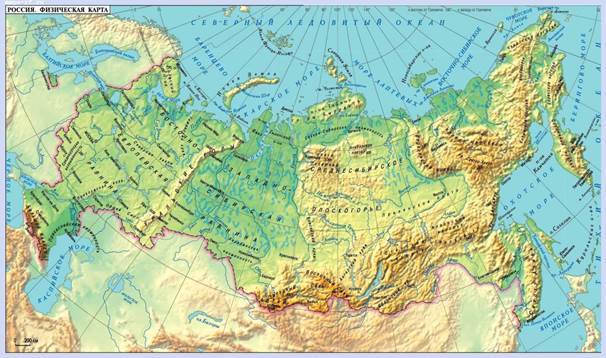 Эталон Основную площадь нашей страны занимает равнина. Она составляет порядка двух трети всей площади. Одну треть занимают горы, одну шестую часть – низменности. Вся наша страна занимает одну восьмую часть суши всего Земного шара.6.Склонение собирательных числительных.Найди в сборнике В. Даля «Пословицы и поговорки русского народа»  пословицы и поговорки, в которых используются собирательные числительные в Родительном, Дательном, Именительном падежах. Заполни примерами таблицу.ЭталонИз школьного фразеологического (Степанова М.И., 2010) словаря подберите фразеологизмы на правило склонения собирательных числительных оба, обе. Сделайте вывод о сфере употребления этих числительных.ЭталонОбеими руками (что- нибудь сделать; разг.) - очень охотно, с полной готовностью. ►Обеими руками я подписался бы под этими словами. Глядеть или смотреть в оба (разг.) - пристально, внимательно смотреть, быть осторожным.Вывод: Фразеологизмы с этими числительными имеют помету «разг.», чаще всего употребляются в неофициальной, бытовой речи.7.Порядковые имена числительныеСегодня я приглашаю вас на заочную экскурсию памятнику, который находится в г. Зеленодольске на одноименной с памятником улице – Рогачеву.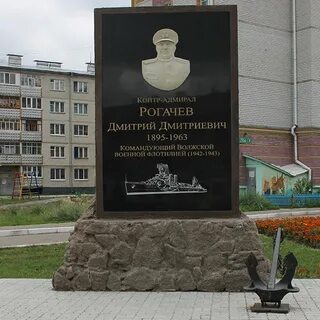 Подберите краткую историю этого памятника, используя порядковые числительные.Эталон:. 8 мая 2013 года в г. Зеленодольске на пересечении улиц Рогачёва и Энгельса открыт памятник командующему в годы ВОВ 1941-1945 Волжской военной флотилией контрадмиралу Д.Д. Рогачёву.Родился в 1895 году в деревне Большая Росляковка Угодско-Заводской волости Малоярославецкого уезда[1] в бедной крестьянской семье. В 1908 году окончил 4-х классное Угодско-Заводское земское начальное училище (учился на средства помещика) и в том же году был отправлен в Москву, где с помощью старшего брата поступил на электромеханический завод Лившица в качестве ученика слесаря-электрика, где проработал до 1913 года. Весной 1913 года был завербован на новостроящийся пушечный завод в Царицыне, где проработал до 1915 года в качестве слесаря-электрика и электромонтера.В учебнике истории (Всеобщая история средних веков – Агибалова Е.В., Донской Г.М. 6 кл. М.:2018) найди фрагмент текста с порядковыми именами числительными в разных падежах.Эталон:Эпоха Средневековья в своем развитии прошла через три этапа. Первый, с конца V до середины XI века, называют ранним Средневековьем.- Родительный падеж.Следующий период, завершившийся XIII веком, - развитое Средневековье, когда сложились феодальные государства – монархии, а устои и особенности эпохи проявили себя во всей полноте.- Творительный падеж. О XIV-XV веках говорят как о позднем Средневековье. – Предложный падеж.XV век – век событий, которые позволили европейцам перейти к раннему Новому времени. Различные страны проходили эти этапы не одновременно и по-разному. – Именительный падеж.8. Употребление числительных в речи  В кулинарной энциклопедии  (Н. Шинкарева- 2017)  подбери рецепт любого блюда, где бы присутствовали числительные. Сделай вывод о важности употребления имен числительных в речи.ЭталонБёреги с брынзойВремя приготовления: 40 мин.
2 яйца
200 г брынзы
2 ст. л. мелко нарезанной свежей мяты
6 квадратов теста 
1–2 ч. л. сливочного масла
соль и перец по вкусу(Калорийность: 199 ккал)• Яйца слегка взбить. Брынзу размять вилкой, смешать с яйцами и мятой, посолить и поперчить по вкусу.• Каждый квадрат теста разделить на листы по три слоя, разрезать на 3 полоски, смазать их растопленным сливочным маслом.• На один край каждой полоски положить немного начинки, подвернуть тесто с боков и свернуть трубочкой в форме сигары.• Духовку разогреть до 180 °C, выложить пирожки на противень, смазанный сливочным маслом, и выпекать около 20 минут. Подавать к столу тёплыми.• Смешать уксус, вино, лук и приправы и варить до получения примерно 1,5 ст. ложек жидкости.• Охлаждённое сливочное масло разрезать на небольшие кусочки.• Снять кастрюлю с огня и вбить в смесь 2 кусочка масла. Как только масло разойдётся, добавить ещё один кусочек.• Поставить кастрюлю на минимальный огонь и добавлять по кусочку масла, каждый раз взбивая до полной однородности. Как только будет добавлено всё масло, снять соус с огня.Вывод: Кулинария не  может обойтись без имен числительных. Очень важно понимать, сколько необходимо ингредиентов, какое количество минут нужно варить/жарить/выпекать и при какой температуре – иначе блюдо просто не получится.  Все это можно увидеть в тексте благодаря именам числительным.Расскажи, почему так важно подробно изучать имена прилагательные в школе – напиши небольшое эссе на эту лингвистическую тему.Эталон.Имена числительные, как мы уже выяснили ранее, часть речи, которая встречается не так часто, как, например, существительные, прилагательные и глаголы. Однако не будь числительных – как мы обозначим нужное нам число в речи, например, для обозначения точного времени или нужного количества предметов. Даже поход в магазин без числительных будет невозможен. Без порядковых числительных – невозможно определение года или дня рождения, описание значимой даты.Без собирательных числительных одушевленные и неодушевленные существительные встанут в один ряд, а это неправильно.А дробные? Как можно себе представить рецепт блюда или урок математики без дробных числительных.Они все необходимы, и у всех них свои особенности употребления, сочетания с существительными, склонения. Не зная этих особенностей – нам трудно будет понять друг друга, определить смысл речи друг друга – возникнет путаница.Поэтому я прихожу к выводу о том, что изучать числительные необходимо всем. Ведь нас окружают числа, цифры, и важно правильно их употреблять в речи, чтобы быть правильно понятым.Творческие задания по теме «Наречие»по учебнику «Русский язык» под ред. Е.А. Быстровой для 6 класса. – Москва,«Русское слово», составленные по текстам энциклопедий,справочников, словарейВыполнила: Апчаева Юлия Ильиничнаучитель русского языка и литературы МБОУ«ЗСОШ №6»Казань, 2022Творческие задания по теме «Наречие»§19 Что обозначает наречие§20 Разряды наречий по значению§21 Степени сравнения наречий§22 Словообразование наречий§23 Правописание наречий. Слитное и раздельное написание наречий§24 Дефисное написание наречий§25 Правописание не с наречиями на –о (-е)§26 Правописание не и ни в отрицательных наречиях§27 Буквы н и нн в наречиях на –о (-е), образованных от прилагательных§28 Буквы о, е (ё) на конце наречий после шипящих§29 Буквы о, а на конце наречий§30 Мягкий знак на конце наречий после шипящих§31 Употребление наречий в речиЧто обозначает наречиеПодберите высказывания великих людей о наречии и напишите, как вы его понимаете.Эталон:«Наречие – особенная часть речи: и трудная, и интересная, а ещё она живописует глагол» (А.С. Пушкин).Наречие вызывает трудности из-за множества разрядов, а также из-за сходства его с другими частями речи. А интересно наречие тем, что делает речь точнее и выразительнее, в частности может украсить глагол, сделав его в предложении более насыщенным по смыслу.«Русский язык необыкновенно богат наречиями, которые делают нашу речь точной, образной, выразительной» (М. Горький).В русском языке множество наречий, способных описать и состояние человека, и указать направление, время, образ действия. Эти слова помогают глубже раскрыть смысл высказывания.Найдите в словаре крылатых слов и выражений («Самый полный словарь крылатых слов и выражений. Происхождение, толкование, применение / М.С. Галынский. – М.: РИПОЛ классик, 2008. 512 с.) толкование фразеологизма, в состав которого входит наречие. Какую роль выполняет эта часть речи?Эталон:Всерьёз и надолгоТак говорят, желая подчеркнуть серьёзность намерений. Выражение В.И. Ленина из доклада на IXВсероссийском съезде Советов о внутренней и внешней политике республики. Касаясь проблем новой экономической политики, В.И. Ленин сказал: «Эту политику мы проводим всерьёз и надолго, но, конечно, как правильно уже замечено, не навсегда».Роль наречия здесь самая важная: слово всерьёз указывает на образ действия, а надолго и навсегда – временные рамки.Разряды наречий по значениюПодберите небольшой текст из энциклопедического словаря (Иллюстрированный энциклопедический словарь Ф.А. Брокгауза и И.А. Ефрона. Том 14 Н – О. – М.: Изд-во Эксмо, 2006. – 256 с.:ил.), обозначьте разряды 2-3 наречий.Эталон:Объедало, в сказках русских и иноземных – великан, помогавший герою сказок. Он пожирает 12 быков, хлеб бросает себе в рот возами и всё кричит: «Мало!» (наречие меры и степени). В скандинавских мифологических сказаниях русскому О. соответствует великан Йотун. В сказках при О. и Опивале часто (наречие меры и степени) является третье лицо, товарищ их Вырвидуб, в силу наклонности народной поэзии к троению предметов. Сказки об О., Опивале и Вырвидубе встречаются у поляков, немцев, французов, греков, индусов и др. в весьма (наречие меры и степени) сходных формах.Проведите исследование словаря В.И. Даля (Толковый словарь русского языка: иллюстрированное издание / В.И. Даль. – Москва: Эксмо, 2018. – 896 с.: ил. – (Российская императорская библиотека). Выпишите толкование наречий разных разрядов, подумайте, поменялось ли со временем значение слов?Эталон:Авось – иногда, может быть, станется, сбудется с выражением желания или надежды. Авось Бог поможет. (Наречие образа действия. В современном русском языке значение не поменялось, но используется как частица или существительное).Вдоволь – вволю, сколько хочешь, доволи, довольно, досыть, вдосыть, достаточно, много, обильно. (Наречие меры и степени. В современном русском языке используется в том же значении).Вблизи – в близи, близко, недалеко, неподалеку, невдалеке, недалече, поблизости, близенько. (Наречие места. В современном русском языке используется также в качестве предлога).Вперед – нареч. местности, времени – движение в переднюю сторону, туда, где почитается перед, передняя сторона. Наперед, прежде, во-первых; напредки, в будущее время, после впредь, впредки. Ни вперед, ни опосле не стану. (Наречие места. Как наречие времени сейчас практически не используется).В честь нареч. кому, чему – в почёт, для почёта, из уважения. В честь именинника(у). Ничто не в честь, как нечего есть. (Наречие цели. В современном русском языке используется как предлог (устойчивое сочетание).3.Степени сравнения наречийПодберите в словаре крылатых слов и выражений («Самый полный словарь крылатых слов и выражений. Происхождение, толкование, применение / М.С. Галынский. – М.: РИПОЛ классик, 2008. 512 с.) несколько афоризмов с использованием имен прилагательных и наречий в разных степенях сравнения. Укажите степень сравнения.Эталон:Быстрее, выше, сильнее! (Сравнительная степень наречия, простая форма)Злые языки страшнее пистолета (Сравнительная степень имени прилагательного, простая форма)Легче верблюду пройти сквозь игольные уши, нежели богатому войти в царствие небесное (Сравнительная степень наречия, простая форма)Лучше не начинать, чем останавливаться на полпути (Сравнительная степень наречия, простая форма от другого корня)Проведите исследование справочника крылатых выражений (Великие мысли великих людей. Книга 3. – СПб.: Лениздат; «Ленинград», 2007. – 288 с.). Выпишите афоризмы, в которых встречаются наречия в разных степенях сравнения.Эталон:Две вещи наполняют душу всегда новым и все более сильным удивлением и благоговением, чем чаще и продолжительнее мы размышляем о них, – это звездное небо надо мной и моральный закон во мне. Иммануил КантИз всех жизненных зол болезненнее всего ранит душу сознание тщеты всего земного. Анатоль ФрансСердце – это крепость, которую легче завоевать, чем удержать. Нинон де Ланкло4.Словообразование наречийПодберите небольшой текст из справочника (Современный справочник необходимых знаний – Москва. – 2005, сост. Титова Г.П. 629 с.), укажите способ словообразования наречий.Эталон:Вообразите огромное холодное темное облако, которое покоилось в космосе бездну времени. Где-то (суффиксальный) поблизости (приставочно-суффиксальный) звезда, истощив запасы горючих веществ, утратила стабильность и в конце концов (сложение слов) разорвалась на куски, многие из которых вонзились в облако. Подберите текст из справочника по русской словесности (Колесов В.В. Гордый наш язык. – 2-е изд. перераб. – СПб.: Авалонъ, Азбука-классика, 2008. – 352 с.). Покажите, как способ словообразования меняет смысл однокоренных слов.Эталон:«Толстой знал, что социальная революция не наверное произойдёт, а наверняка произойдёт», - заметил Виктор Шкловский.Таким уточнением завершилась история слова наверное (еще раньше наверно): суффикс выразительно подчеркнул обязательность того, что неизбежно произойдёт: наверняка.Разные суффиксы способны привносить разные оттенки в слова: наверное – это вероятно, а наверняка – это точно.5.Правописание наречий. Слитное и раздельное написание наречийКоля подобрал слова, в которых должна была быть орфограмма «Слитное и раздельное написание наречий» из словаря Ожегова (Толковый словарь русского языка: 80 000 слов и фразеологических выражений / Российская академия наук. Институт русского языка им. В.В. Виноградова. – 4-е изд., дополненное. – М.: ООО «ИТИ Технологии», 2007. – 944 с.) Оцените его работу, справился ли он?Эталон:Послезавтра, бок о бок, надвое, дотла, один на один, намертво, снаружи, без оглядки, с разбегу, подолгу, чересчур, в насмешку, неподалеку, вплотную, насмарку, вверх, навек, отчасти, в складчину, в открытую, назавтра.Коля справился с заданием, но следовало уточнить контекст, в котором использовано слово назавтра, так как в зависимости от этого слово может быть написано и раздельно: Совещание было перенесено на завтра.Подберите тексты из справочника (Баландин Б.Б. 10000 вопросов для очень умных. – 2-е доп. и перераб. изд. – М.: РИПОЛ классик, 2005. – 512 с.). Выпишите наречия и распределите их в таблицу: слитное и раздельное написание.Эталон:6.Дефисное написание наречийПодберите тексты из справочника (Баландин Б.Б. 10000 вопросов для очень умных. – 2-е доп. и перераб. изд. – М.: РИПОЛ классик, 2005. – 512 с.). Объясните орфограмму «Дефисное написание наречий».Эталон:По-монгольски это и цепь гор, и горный лес. Что это за слово? Наречие с приставкой по-, оканчивающееся на –ски.Тевтонское имя Генри, означающее «глава дома», превратилось у англичан в Гарри, Гэл, у немцев – Генрих, русских – Геннадий, а как оно стало звучать по-французски и по-итальянски?Наречие с приставкой по-, оканчивающееся на –ски.В германских газетах 18 века часто ставили знак NT, означающий по-латыни «не проверено». Какой термин родился с тех пор?Наречие с приставкой по-, оканчивающееся на –и.Гидрологи пришли к выводу, что Волга берёт своё начало, как и миллионы лет назад, на Урале, а не на Валдае. Почему же на картах ее изображают по-прежнему?Наречие с приставкой по-, оканчивающееся на –ему.Прозвища русским князьям давались по-разному: Мудрый, Удалой, Калита, Окаянный и т.п. А чего в количестве 12 было у Всеволода Большое Гнездо?Наречие с приставкой по-, оканчивающееся на –ому.Для защиты прав потребителя во многих странах натуральной шерстью стали называть такие изделия, которые: во-первых, не содержат добавок, во-вторых, никогда не использовались ранее, в-третьих, никогда не подвергались процессам… Каким?Наречие с приставкой во-(в-), оканчивающееся на –их(-ых)Малюсенькая река Рукарау, берущая начало где-то в горах Верунга на территории Руанды, малопримечательна. Но именно ее многие люди искали многие годы. Почему?Неопределенное наречие с частицей –то.Коля подобрал слова, в которых должна была быть орфограмма «Дефисное написание наречий», используя справочник по русскому языку (Розенталь Д.Э. Справочник по русскому языку: правописание, произношение, литературное редактирование / Д.Э. Розенталь, Е.В. Джанджакова, Н.П. Кабанова. – 3-е изд., испр. – М.: Айрис-пресс, 2006. – 768 с.) Оцените его работу, справился ли он?Эталон:Работать по-новому, пусть будет по-вашему, советовать по-дружески, говорить по-французски, хитрить по-лисьи, по-видимому, по-латыни, в-последних, откуда-либо, кое-где, едва-едва, туго-натуго, не сегодня-завтра, на-гора.Коля отлично справился с заданием, так как подобрал слова на все пункты правила.7.Правописание не с наречиями на –о (-е)Проведите исследование некоторых глав книги «Удивительная этимология» (Пасхалов А.П. Удивительная этимология / А.П. Пасхалов. – М.: ЭНАС, 2008. – 176 с. – (О чем умолчали учебники). Заполните таблицу «Правописание не с наречиями на –о (-е)».Эталон:Коля подобрал слова, в которых должна была быть орфограмма «Правописание не с наречиями на –о (-е)», используя справочник по русскому языку (Розенталь Д.Э. Справочник по русскому языку: правописание, произношение, литературное редактирование / Д.Э. Розенталь, Е.В. Джанджакова, Н.П. Кабанова. – 3-е изд., испр. – М.: Айрис-пресс, 2006. – 768 с.) Оцените его работу, справился ли он?Эталон:Нелепо; недоумевающе; неизбежно; неудачно; немного; живут не богато, а бедно; обычно ехали не быстро и не медленно; не часто возникает подобная ситуация; не вечно природа будет хранить свои тайны от человека; докладчик говорил нисколько не убедительно; рукопись отредактирована отнюдь не плохо; негде; незачем; невпопад; невтерпеж; не совсем; не полностью; не хуже других; не иначе; не по-товарищески; не в меру; не в пример; не без основания.Коля отлично справился с заданием – он привёл примеры на все пункты правила. 8.Правописание не и ни в отрицательных наречияхПодберите из словаря Ожегова (Толковый словарь русского языка: 80 000 слов и фразеологических выражений / Российская академия наук. Институт русского языка им. В.В. Виноградова. – 4-е изд., дополненное. – М.: ООО «ИТИ Технологии», 2007. – 944 с.) примеры использования отрицательных наречий. Сделайте вывод о написании не и ни в данных словах.Эталон:Ему негде заниматься.Оставаться незачем.Отступать некуда.Нигде не встречал.Ниоткуда нет известий.Ему нинасколько нельзя верить. (разг.)Нисколько не обиделся.В отрицательных наречиях не- пишется, когда приставка находится под ударением. Ни- в безударном положении.Проведите исследование справочника по этимологии ((Пасхалов А.П. Удивительная этимология / А.П. Пасхалов. – М.: ЭНАС, 2008. – 176 с. – (О чем умолчали учебники) на предмет употребления отрицательных наречий. Сделайте вывод о правописании не и ни в наречиях.Эталон:Нигде, пожалуй, народная этимология не получила такого широкого распространения, как в истолковании собственных имен.Рассказ о кремлёвской топонимии будет, конечно, неполным без упоминания об истории названий башен Кремля. Ведь каждая из его красивых и некогда грозных башен имеет свое наименование, причём не случайное. В отрицательных наречиях не- пишется, когда приставка находится под ударением. Ни - в безударном положении.9.Буквы н и нн в наречиях на –о (-е), образованных от прилагательных.Подберите предложения из статей энциклопедии «Русская культура» (Русская культура: Популярная иллюстрированная энциклопедия / С.В. Стахорский. – М.: Дрофа-Плюс, 2006. – 816 с.: ил.) на тему «Буквы н и нн в наречиях на –о (-е), образованных от прилагательных».Сделайте вывод о правописании н и нн в наречиях.Эталон:Аксаковы жили большой дружной семьей, их дом традиционно собирал образованных и мыслящих людей, притягивая душевностью и хлебосольством, крепостью семейных уз. По замыслу Петра Первого академия одновременно была университетом. Средствами перевоплощения служат речь и пластика, а также пение и танец, превалирующие соответственно в опере и балете.Художники этого направления продолжали опыты авангарда начала века и испытали особенно сильное воздействие футуризма. Сын Павла Первого унаследовал престол в 1801 в результате цареубийства, к которому косвенно был причастен. В дальнейшем регулярно ездил в Орду, выкупая пленных, предотвращая новые набеги на города, бунтовавшие против татар. Архитектурное сооружение, высота которого значительно превосходит его ширину. В наречиях пишется столько н, сколько и в тех прилагательных, от которых они образованы.Представьте, вас попросили подобрать из книги «К истокам слова. Рассказы о происхождении слов» (Откупщиков Ю.В. К истокам слова: Рассказы о происхождении слов. – 5-е изд. – СПб.: Авалонъ, Азбука-классика, 2008. – 352 с.) текст для проверки знаний на орфограмму «Буквы н и нн в наречиях на –о (-е), образованных от прилагательных». А задание он сформулировать не может. Помогите составить задание к тексту, подобранному одноклассником.Эталон:Язык – это одно из самых важных и древних общественных явлений. Представьте себе на минуту совершенно невероятную ситуацию: человечество вдруг оказалось без языка как средства общения людей между собой. На Земле воцарился бы неописуемый хаос, последствия которого было бы невозможно предугадать даже приблизительно. Мы можем вообразить себе человечество без транзисторов и телевизоров, без газа и электричества, даже – без керосиновой лампы и гусиного пера. Но мы не можем ни на минуту представить себе человеческое общество без языка… Значение языка в истории нашей цивилизации трудно переоценить. Вот почему язык – это не менее важный объект научного исследования, чем, например, небесные тела или свойства минералов, животный и растительный мир или история различных стран и народов. Задание к тексту: найти наречия на изучаемую орфограмму.10.Буквы о, е (ё) на конце наречий после шипящихПодберите тексты из справочника (Современный справочник необходимых знаний – Москва. – 2005, сост. Титова Г.П. 629 с.) и запишите их, добавляя подходящие по смыслу наречия (фразы с наречиями)с орфограммой «Буквы о, е (ё) на конце наречий после шипящих».Эталон:Солнце представляет собой газовый шар, в центре которого термоядерными процессами вырабатывается тепло (поэтому рядом с ним очень горячо), и еще где водород превращается в гелий. При этом освобождается огромное количество энергии, которая могуче покидает Солнце через видимую нам поверхность – фотосферу. Проведите исследование справочника крылатых выражений (Великие мысли великих людей. Книга 3. – СПб.: Лениздат; «Ленинград», 2007. – 288 с.). Выпишите афоризмы для проверки орфограммы «Буквы о, е (ё) на конце наречий после шипящих».Эталон:В миг, когда любовь исчезает, наше сердце еще лелеет ее воспоминание. Александр ПушкинТам хорошо, где нас нет: в прошлом нас уже нет, и оно кажется прекрасным. Антон Чехов11. Буквы о, а на конце наречийКоля подобрал тексты, в которых должны быть слова на правописание орфограммы «Буквы о, а на конце наречий» из справочника (Мифы и легенды народов мира. Древний Египет / И.В. Рак; Месопотамия / А.И. Немировский, Л.С. Ильинская. – М.: Мир книги, Литература, 2006. – 432 с.) Оцените работу, справился ли он?Эталон:Если чужестранец – путешественник или приезжий торговец – спросит, почему земля «чёрная», ему охотно объяснят, что «чёрная» – значит живая, плодородная земля, а «Красная земля» раскинула свои дышащие жаром пески по другую сторону горных хребтов; там пустыня, царство злого Сета, там – смерть.Шумят по берегам тенистые рощи финиковых пальм, колосятся хлеба на полях, по водной глади плавают ослепительно прекрасные цветы – белые, голубые и розовые лотосы, в прибрежных тростниковых зарослях вьет гнезда водоплавающая дичь. Мрачная пучина уже клокотала, готовясь поглотить Атума: уже пенился внизу похожий на разинутую пасть чудовища водоворот и неумолимо затягивал бога в свое жерло. «Конечно, сперва я создам других богов», – думал он.Без ветра этот океан снова замрет и останется навсегда неподвижным.Глаз отправился в океан. Атум поднялся на вершину холма Бен-Бен, сел на землю, горестно вздохнул и стал ждать. Медленно текло время, дни проходили за днями, столетия за столетиями. После многолетних поисков Глаз все-таки нашел их в океане и теперь торжественно вел к холму Бен-Бен, где столетия напролет горевал безутешный отец. Геб и Нут очень любили друг друга и появились на свет крепко обнявшимися. Поэтому в начале творения небо и земля были слиты воедино. Коля справился с заданием: он использовал тексты, где встречаются наречия как с суффиксом –а-, так и с суффиксом –о-.Проведите исследование словаря-справочника (Сёмушкина Л.Н. Культура русской устной речи: Словарь-справочник / Л.Н. Сёмушкина. – М.: Айрис-пресс, 2006. – 352 с.). Выпишите слова на орфограмму «Буквы о, а на конце наречий», укажите ударения в словах. Эталон:Давеча, давненько, добела, дополна, допьяна, досыта, досуха, дочерна, задолго, задорого, издавна, издалека, изжелта, изредка, искоса, искрасна, исподтишка, исчерна, мёртво, набело, надолго, намертво, насухо, настрого, начисто, сглупа, сперва, спроста, сызнова, чрезмерно.12. Мягкий знак на конце наречий после шипящихПодберите афоризмы (Великие мысли великих людей. Книга 3. – СПб.: Лениздат; «Ленинград», 2007. – 288 с.), в которых встречались бы наречия с орфограммой «Мягкий знак на конце наречий после шипящих».Эталон:Обыкновенно женятся на надеждах, выходят замуж за обещания. Василий КлючевскийЯ бы не прочь начать жизнь сначала. Но где оно, это начало? ЭлиасКанеттиПодберите тексты из справочника (Кун Н.А. Легенды и мифы Древней Греции и Древнего Рима. – СПб.: СЗКЭО, 2021. – 576 с., ил.) и запишите их, добавляя подходящие по смыслу наречия (фразы с наречиями) с орфограммой «Мягкий знак на конце наречий после шипящих».Эталон:В Микенах правил царь Электрион. У него похитили телебои, под предводительством сыновей царя Птерелая, стадо. Телебои убили сыновей Электриона, когда они хотели отбить похищенное, и умчались прочь. Царь Электрион объявил тогда, что он отдаст руку своей красавицы дочери Алкмены тому, кто вернет ему стада и отомстит за смерть его сыновей. ЗамужАлкмену выдали за Амфитриона. Герою Амфитриону удалось без боя вернуть стада Электриону, так как царь телебоев, Птерелай, поручил охранять похищенные стада царю Элиды Поликсену, напрочь отказавшемуся бороться за них. 13.Употребление наречий в речиПроведите исследование текстов и предложений справочника (Кун Н.А. Легенды и мифы Древней Греции и Древнего Рима. – СПб.: СЗКЭО, 2021. – 576 с., ил.) на предмет использования наречий. Для чего служит эта часть речи?Эталон:Но не закончилась этим борьба. Разгневалась Гея-Земля на олимпийца Зевса за то, что он так сурово поступил с ее побежденными детьми-титанами. Победили боги-олимпийцы своих врагов. Никто больше не мог противиться их власти. Они могли теперьспокойно править миром. Высоко на светлом Олимпе царит Зевс, окруженный сонмом богов. Ни дождя, ни снега не было в царстве Зевса; вечно там светлое, радостное лето. Около трона Геры стоит ее посланница, богиня радуги, легкокрылая Ирида, всегда готовая быстро нестись на радужных крыльях исполнять повеления Геры в самые дальние края земли. Разгневается великий Зевс, и страшно поднимутся волосы на голове его, глаза загорятся нестерпимым блеском; взмахнет он своей десницей – удары грома раскатятся по всему небу, сверкнет пламенная молния, и сотрясется высокий Олимп. На Олимпе и дочь Зевса, богиня Дике, наблюдающая за правосудием. Строго карает Зевс неправедных судей, когда Дике доносит ему, что не блюдут они законов, данных Зевсом. Во многих предложениях автор использует наречия для выразительности речи. Когда речь идет о Зевсе, то это слова сурово, строго, страшно. Эти наречия образа действия показывают читателю силу олимпийского бога-громовержца. Подберите небольшой текст из энциклопедии (Непомнящий Н.Н., НизовскийА.Ю. 100 великих тайн / Н.Н. Непомнящий, А.Ю. Низовский. – М.: Вече, 2006. – 576 с.) и проведите исследование: какую роль играет эта часть речи в тексте? Подсчитайте, из скольких слов состоит текст.Эталон:Зрелище ночного звездного неба, усыпанного звездами, завораживает любого человека, чья душа еще не обленилась и не зачерствела вконец. Таинственная глубина Вечности распахивается перед изумленным человеческим взором, вызывая раздумья об изначальном, о том, откуда всё началось…Если, любопытствуя, мы возьмем в руки справочник или какое-нибудь научно-популярное пособие, то непременно наткнемся в них на одну из версий теории происхождения Вселенной – так называемой теории «большого взрыва». В кратком виде эту теорию можно изложить так: первоначально вся материя была сжата в одну «точку», имевшую необычайно высокую температуру, а затем эта «точка» взорвалась с огромной силой. В результате взрыва из постепенно расширявшегося во все стороны супергорячего облака субатомных частиц постепенно образовывались атомы, вещества, планеты, звезды, галактики и, наконец, жизнь. При этом расширение Вселенной продолжается, и неизвестно, как долго будет продолжаться: возможно, когда-нибудь оно достигнет своих границ. Наречия в тексте более точно характеризуют действие, выраженное глаголом. В тексте 131 слово, из них наречиями являются 12 слов. Но, несмотря на незначительность числа наречий, они выполняют свою функцию – делают речь более точной и выразительной. Творческие задания по теме «Причастие»по учебнику «Русский язык» под ред. Е.А. Быстровой для 7 класса. – Москва, «Русское слово», 2017 г., составленные по текстам, энциклопедий, 
справочников, словарейТворческие задания по теме «Причастие»1.& 12 Что такое причастие? 2.& 13 Причастный оборот 3.& 14 Действительные и страдательные причастия4.& 15 Образование причастий настоящего времени5.& 16 Образование причастий прошедшего времени 6.& 17 Полные и краткие причастия7.& 18 Морфологический разбор причастий8.& 19 Правописание н и нн в причастиях и отглагольных прилагательных9.& 20 Слитное и раздельное написание не с причастиями10.&21 Употребление причастий в речиЧто обозначает причастие? Подберите высказывания великих людей о причастии и напишите, как вы его понимаете. Эталон:«Часть речи, причастная к глаголу, в образе прилагательного» (В.И.Даль).Очень верная формулировка, ведь причастие – это глагольная форма, имеющая признаки и глагола, и прилагательного. Причастие отвечает на вопрос прилагательного «какой?» и обозначает признак предмета.«В значении причастияГлагол и прилагательноеТак приняли участие,Что оба в нем влиятельны» (О.Соболева)Причастие включает в себя признаки прилагательного и глагола равноправно.
Подберите небольшой текст из книги Т.Рик "Привет, Причастие!" (Т.Рик – Москва, РИО «САМОВАР», 1997 г.) и проведите исследование: какую роль играет эта часть речи в тексте?Подсчитайте, из скольких слов состоит текст.Эталон:По планете Кальбульблю всю зиму идут сияющие синие дожди, и поэтому даже маленькие лужицы разливаются и превращаются в бушующие моря. И тогда все люди и звери, живущий на Кальбульблю, забираются в горы и там зимуют. Зато когда наступает лето, вся Кальбульблю покрывается огромными, белыми, удивительно пахнущими цветами. Над ними порхают оранжевые, сладко жужжащие птички, напоминающие крохотные вертолётики. В зарослях бродят сиреневые овечки, жующие траву, и клетчатые ослики с ушами, свисающими до самой земли. Мои одноклассники, втихаря прогуливающие занятия, катаются на этих осликах. Жители Кальбульблю — весёлые краснощёкие человечки, летающие по своим делам при помощи небольших складывающихся крылышек. В тексте 95 словаСуществительных: 30Глаголов: 10 Прилагательных: 11Местоимений: 11Причастий: 10 Предлогов: 11 Причастия – делают речь выразительной; текст более яркий, образный; они передают изменения, которые происходят с предметом. В данном тексте причастие занимает всего 10,5% от общего количества слов. Причастный оборот 1.Выпишите 2-3 предложения с причастным оборотом из учебника физики 7 класса (Физика, 7 класс: А.В.Перышкин. – 16-е изд. Стереотип. – М.: дрофа, 2013.).Эталон: Вода в чайнике, поставленном на огонь, закипит.Любые превращения вещества или проявления его свойств, происходящие без изменения состава вещества, называют физическими явлениями.2. Витя должен был выписать афоризмы с причастным оборотом. Оцените работу, справился ли он?1. Улыбка — это кривизна, всё выпрямляющая (Филлис Диннер). 2. Все мы, художники, неуверенные в таком бытии, но уверенные в нереальности другого, день за днем ждем, чтобы начать наконец жить (Альберт Камю). 3. Оглядываясь теперь назад, ясно, что он стремился на бумаге к лаконичности, к лапидарности, присущей поэтической речи: к предельной емкости выражения (Иосиф Бродский). 4. Яд, мудрецом предложенный, прими, из рук же дурака не принимай бальзама (О.Хайам). 5. Есть три рода подлецов на свете: подлецы наивные, то есть убежденные, что их подлость есть высочайшее благородство, подлецы, стыдящиеся собственной подлости при непременном намерении все-таки ее докончить, и, наконец, просто подлецы, чистокровные подлецы (Ф.М. Достоевский).Действительные и страдательные причастия1. Выписать из отрывка статьи К.Бальмонта «Русский язык» (Избранное: Стихи. Переводы. Статьи., Москва, Правда, 1990г.) действительные и страдательные причастия.Из всех слов могучего и первородного русского языка, полногласного, кроткого и грозного, бросающего звуки взрывным водопадом, журчащего неуловимым ручейком, исполненного говоров дремучего леса, шуршащего степными ковылями, поющего ветром, что носится и мечется и уманивает сердце далеко за степь, пресветло сияющего серебряными разливами полноводных рек, втекающих в синее море, — из всех несосчитанных самоцветов этой неисчерпаемой сокровищницы языка живого, сотворенного и, однако же, без устали творящего, больше всего я люблю слово — воля. Так было в детстве, так и теперь. Это слово — самое дорогое и всеобъемлющее. (К. Бальмонт).Эталон: Эталон:Найдите в данных изречениях причастия, определите их вид.2.Подберите для соседа по парте по 5-7 страдательных и действительных причастий из учебника по физике за 7 класс (Физика, 7 класс: А.В.Перышкин. – 16-е изд. Стереотип. – М.: дрофа, 2013.).	Эталон.Эти причастия были найдены в п.1-5 учебникаОбразование причастий настоящего времени.Прочитайте фрагмент статьи С. Н. Калякина «Эти загадочные грибы» из журнала «Юный ученый» (2019г., №2) и выпишите причастия настоящего времени.Какое увлекательное занятие — собирать в лесу грибы! Бывало, идешь по берёзовой роще и видишь, как в траве притаился гриб с коричневой шляпкой и мясистой белой ножкой. Это боровик. Достанешь из кармана перочинный нож, срежешь аккуратно, чтобы не повредить грибницу, и положишь в корзину. А глядишь, рядом еще два стоят поменьше. Вот такая «тихая» охота. Грибы — это уникальные царство живой природы, объединяющее эукариотические организмы, сочетающие в себе некоторые признаки как растений, так и животных. Царство грибов — одна из самых больших и процветающих групп организмов. В настоящее время известно около 100 тыс. видов грибов Грибы изучает наука микология, которая считается разделом ботаники, поскольку ранее грибы относили к царству растений.
Эталон:Объединяющее, сочетающие, процветающих.2.  Подберите высказывания из сборника «Слово о книге» (Москва «Книга», 1994 г.) и выпишите причастия настоящего времени, указав способ образования.
         1. Очевидным условием возможности культуры языка является, во-первых, высокая лингвистическая сознательность говорящих, а во-вторых, тесно связанная с этим любовь к языку... Сами по себе лингвистические знания не могут воспитать лингвистического вкуса и лингвистической дисциплины, если они не предваряются культурностью говорящего. Культурность в общем смысле этого слова и является необходимым предварительным условием сознательной любви к языку. (Г.О.Винокур.)        2.Слог - это внешняя одежда; мысль - это тело, скрывающееся под одеждой. (И.А.Гончаров.)        3.Все доступно нашему языку. Он властен все выразить, изобразить и передать. В нем гуденье далеких колоколов и серебро ближних колокольчиков. В нем ласковые шорохи и хрусты. В нем травяные шелесты и вздохи. В нем клёкот и свист, и щебет птичий. В нем громы небесные, и рыки звериные, и вихрьи зыбкие, и плески чуть слышные. В нем вся поющая русская душа, эхо мира и стоны человеческие, и зерцало божественных видений... (И.А.Ильин.)         4.Язык похож на надтреснутый котёл, по которому мы выстукиваем мелодии, звучащие так, как будто они предназначены для танцев медведя, между тем как мы бы хотели тронуть ими звёзды. (Гюстав Флобер.)         5.Словарь отражает все изменения, происходящие в мире. Он запечатлел опыт и мудрость веков и, не отставая, сопутствует жизни, развитию техники, науки, искусства. (С.Я.Маршак)Эталон.В первом высказывании есть причастие говорящих – это действительное причастие настоящего времени, можно образовать форму страдательного причастия настоящего времени – говоримый.Во втором высказывании действительное причастие настоящего времени скрывающееся, форма страдательного причастия настоящего времени не образуется.В третьем высказывании действительное причастие настоящего времени поющая, форма страдательного причастия настоящего времени не образуется.В четвертом – звучащее – действительное причастие настоящего времени, форма страдательного причастия настоящего времени не образуется, т.к. глагол непереходный.В пятом высказывании причастие происходящее - действительное причастие настоящего времени, форма страдательного причастия настоящего времени не образуется, т.к. глагол непереходный.Образование причастий прошедшего времени.Проведите исследование «Сказки о Кощеевом царстве» из книги Т.Рик "Привет, Причастие!" (Т.Рик – Москва, РИО «САМОВАР», 1997 г.), найдите причастия прошедшего времени.Сказка о Кощеевом царстве.Замок Кощея находился на полуразрушенной скале, недалеко от пылающего озера. На берегу стояли каменные фигуры рыдающих девушек. Это были сказочные красавицы, не желавшие выходить замуж за Кощея.В пещере за озером проживало постаревшее Чудо-Юдо, воспитывающее внучку Чудьку-Юдьку. У внучки была маленькая огнедышащая пасть и косички, торчащие в разные стороны. Каждый вечер над пещерой поднимался дымок – это дышала Чудька-Юдька, засыпавшая под дедушкину сказку.По небу летала в своей ступе Баба-Яга, поселившаяся в сторожке на курьих ножках. Когда она была совсем юная, любила сиживать у окна с вышиванием, а молодой Кощей, прогуливавшийся по лесу, останавливался поглазеть на нее. Но однажды произошла ссора, разрушившая дружбу Яги и Кощея. Яга превратилась в лазутчицу и освобождала невольниц, заколдованных Кощеем.Эталон: Полуразрушенной, не желавшие, постаревшее, засыпавшая, поселившаяся, прогуливавшийся, разрушившая, заколдованныхПодберите словаря В.И.Даля «Пословицы русского народа» (Издательство Азбука 2007г.) пословицы, где используются причастия прошедшего времени.Эталон:Вольному воля, спасённому рай.Битого, пролитого да прожитого не воротишь.Дважды совравшему. третий раз не поверят.6. Полные и краткие причастия1. Подберите из словаря В.И.Даля «Пословицы русского народа» (Издательство Азбука 2007г.). Выпишите пословицы и поговорки с полными и краткими причастиями.Эталон:Пословицы с полными причастиями:
1. Добро по миру не рекой течёт, а сплочённой семьёй живёт.
2. Материнский гнев, что тающий снег.
3. Родившая мать кормит детей, как плодородная земля людей.
4. На что найденный клад, коли в семье лад.
5. Без охоты и человек – болван, не знающий забавы.
6. Битая посуда два века живёт.
7. Битому коту лишь лозу кажи.
8. Битому псу только плеть покажи.
9. Битый пёс догадлив стал.Пословицы с краткими причастиями:
1. Бит – добро, а не бит – и лучше того.
2. Бумажная вина не прощена.
3. Было стрижено, а теперь брито.
4. Было три жены, да все не острижены.
5. Не пойман – не вор.
6. Это вилами на воде писано.	2.Подберите из Обратного словаря (Обратный (инверсионный) словарь русского языка,  А.А.Зализняк - М.: Русский язык, 1977)примеры полных причастий для проверки знаний соседа по парте. Образуйте из полных причастий краткие.Эталон: Прикрытый – прикрытПроверенный – проверенДопитый – допитВыдуманный – выдуманУслышанный – услышанМорфологический разбор причастийПодберите из сборника «Слово о книге» (Москва «Книга», 1994 г.) 1-2 высказывания, в которых используются причастия и произведите морфологический разбор.Эталон:1.В книгах живут думы прошедших времен; внятно и отчетливо раздаются голоса людей, прах которых давно разлетелся, как сон. (Карлейль Томас)2.Видеть прекрасно изданную пустую книгу так же неприятно, как видеть пустого человека, пользующегося всеми материальными благами жизни. (В.Г. Белинский) Часть речи слова прошедших — причастие, образовано от глагола пройти.Морфологические признакиНачальная форма: прошедший (именительный падеж единственного числа мужского рода);Постоянные признаки: действительное, прошедшее время, совершенный вид;Непостоянные признаки: множественное число, родительный падеж, полная форма.Синтаксическая роль
В предложении причастие в полной форме выступает в роли определения (прошедших).Часть речи слова изданная — причастие, образовано от глагола издать.Морфологические признакиНачальная форма: изданный (именительный падеж единственного числа мужского рода);Постоянные признаки: страдательное, прошедшее время, совершенный вид;Непостоянные признаки: единственное число, именительный падеж, женский род, полная форма.Синтаксическая роль
В предложении причастие в полной форме выступает в роли определения (изданная).Проведите исследование п.41с. 107  в учебнике географии (География, М., «Русское слово», 2015г., 2я часть), найдите все причастия и дайте им морфологическую характеристику.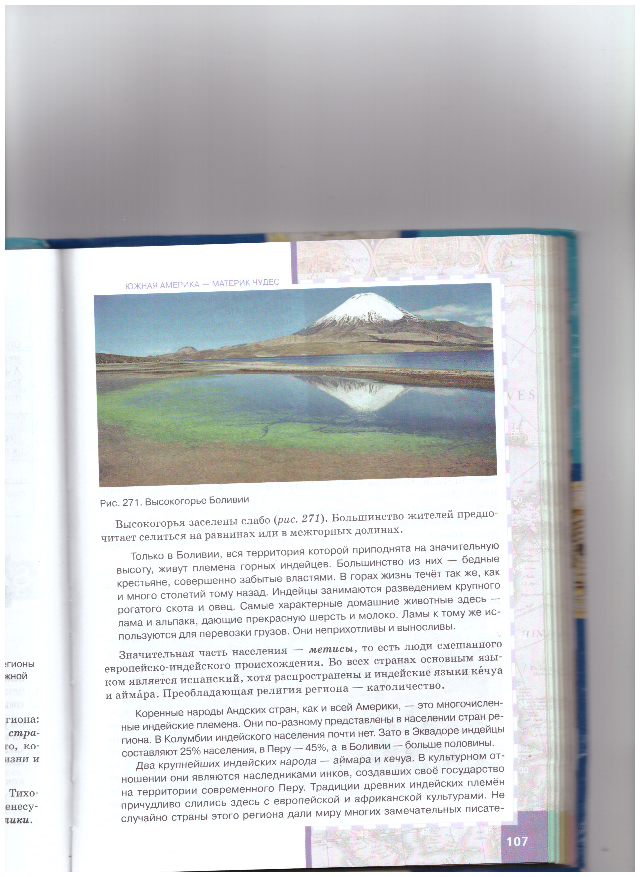 Эталон:Расположены – причастие, н.ф. – расположенный, образовано от глагола расположить, страд.прич., сов.в., прош.вр., невозвр., мн.ч,, в предложении является сказуемым.Преобладающая - причастие, н.ф. – преобладающий, образовано от глагола преобладать, дейст.прич., несов.в., наст.вр., невозвр., ед.ч,, ж.р., И.п. в предложении является определением.Распространены - причастие, н.ф. -  распространённый, образовано от глагола распространить, страдательное, прошедшее время, совершенный вид, невозвр., множественное число, краткая форма, предложении является сказуемым.Представлены - причастие, н.ф. -  представленный, образовано от глагола представить, страдательное, прошедшее время, совершенный вид, невозвр., множественное число, краткая форма, предложении является сказуемым.Создавших - причастие, н.ф. -  создавший, образовано от глагола создать, действительное, прошедшее время, совершенный вид, невозвр., множественное число, родительный падеж, полная форма, предложении является определением.8.Правописание н и нн в причастиях и отглагольных прилагательных1. Подберите из Орфографического словаря ( Орфографический словарь,  В.В. Лопатин, Институтом русского языка имени В.В. Виноградова, 2007 год) 10-15 слов для словарного диктанта.Эталон:довезЁнный, зАгнутый, зАнятый,  зАпертый, заселенА, наделЁнный, нажИвший, налитА, начАвший, нАчатый, низведЁнный, ободрЁнный, обострЁнный отключЁнный, повторЁнный. 2.Прочитайте 5-6 рецептов из книги «О вкусной и здоровой пищи» (Книга о вкусной и здоровой пищи. Редактор Л.И.Воробьева. – Москва. «изд.: «Пищевая промышленность», 1980.). Проведите исследование об употреблении причастий  в этих рецептах.Эталон:Вывод: В прочитанных рецептах нет ни одного причастия.9.  Слитное и раздельное написание не с причастиями1. Подберите из учебника по литературе 1 части 2-3 предложения по теме: «Слитное и раздельное написание не с причастиями».Эталон:Все дома приплюснуты, давно не штукатурены, крыши не крашены, ставни затворены (Чехов)Глубокая, не тронутая даже шелестом единственного сухого листа тишина простиралась в лугах (Паустовский)Для тебя приметы дороги, что никому не видимы (Твардовский.)2. Исправить речевые ошибки, преобразуя данные предложения в предложения с причастными оборотами.1. Молодые работники, которые переселились в наши места, были довольны теми домами, которые для них построили. 2.Действительно, пуля, которую выпустил молодой охотник, попала в дерево, которое росло на краю пруда. 3. Кошка, которая играла с клубком, вдруг увидела мышь, которая сидела под лавкой. 4. Ту комнату, в которой раньше жил Егор, теперь дед отдал племяннице, которая недавно приехала из Москвы. 5. Письмо, которое написала Татьяна, так и осталось лежать на тумбочке, которая стояла возле кровати. 6. Мы сели в автобус, который ехал в новый микрорайон, который построили совсем недавно. 7. Князь поднял лук, который подал ему слуга, и выстрелил в лань, которая как раз в этот момент выпрыгнула из кустов на дорожку.Эталон:1. Молодые работники, переселившиеся в наши места, были довольны построенными для них домами. 2.Действительно, пуля, выпущенная молодым охотником, попала в дерево, растущее на краю пруда. 3. Кошка, играющая с клубком, вдруг увидела мышь, сидевшую под лавкой. 4. Ту комнату, в которой раньше жил Егор, теперь дед отдал племяннице, недавно приехавшей из Москвы. 5. Письмо, написанное Татьяной, так и осталось лежать на тумбочке, стоявшей возле кровати. 6. Мы сели в автобус, ехавший в новый микрорайон, построенный совсем недавно. 7. Князь поднял лук, поданный ему слугой, и выстрелил в лань, как раз в этот момент выпрыгнувшую из кустов на дорожку.10. Употребление причастий в речи1. Напишите шуточное письмо, используя в нем краткие страдательные причасти, выделите суффикс и укажите глагол, от которого образовано данное причастие.Эталон:Здравствуй, сестренка!Живем очень хорошо. Дом всегда прибран, белье выстирано и выглажено. В комнате очень уютно: пол застелен ковром, шторы накрахмалены и обшиты оборочками, стены украшены картинами. Цветы вовремя политы и подкормлены.Книги разложены по полочкам. Игрушки бывают разбросаны, но вечером они всегда собраны и спрятаны в специальные ящики.Приезжай в гости, очень ждем!● прибран – Н – прибрать;
● выстирано – Н – выстирать;
● выглажено – ЕН – выглядеть;
● застелен – ЕН – застелить;
● накрахмалены – ЕН – накрахмалить;
● обшиты – Т – обшить;
● украшены – ЕН – украсить;
● политы – Т – полить;
● подкормлены – ЕН – подкормить;
● разложены – ЕН – разложить;
● разбросаны – Н – разбросать;
● собраны – Н – собрать;
● спрятаны – Н – спрятать;2. Подберите высказывания великих людей из «Больной книги афоризмов – по русским и иностранным источникам» (Больной книги афоризмов – по русским и иностранным источникам, -Бушенко К.В., издательство 6, исправленное. – М.: изд.ЭКСМО, 2002.).Эталон:«В России появились первые в мире разорившиеся бедняки» (М.Жванецкий)«Несгибаемость  - это достоинство, переходящее с годами в диагноз» (Ю.Базырев)«Как описываются машины в рекламных проспектах? «Волнующие», «эффектные», «изящные», «грациозные», «обтекаемой формы». Прямо не знаешь, куда их везти – в гараж или в номер мотеля». (Р.Орбен)Творческие задания по теме «Деепричастие»по учебнику «Русский язык» под ред. Е.А. Быстровой для 7 класса. – Москва, «Русское слово» 2017, составленные по текстам, энциклопедий, 
справочников, словарейТворческие задания по теме «Деепричастие»1. &22 Что такое деепричастие? 2. &23 Деепричастный оборот3. &24 Деепричастия несовершенного и совершенного вида4. &25 Образование деепричастий 5. &26 Употребление деепричастий в речиЧто такое деепричастие? Подберите высказывания великих людей о деепричастии и напишите, как вы его понимаете. Эталон:«Деепричастие – самая огнепышущая, самая живая форма глагола. В ней струится самая алая, самая свежая кровь языка. Да ведь и назначение деепричастия – выражать само действие, хотя и добавочное, которое иной раз бывает гораздо важнее основного» (А П. Югов) Деепричастия сочетая в себе образность и динамичность служат для уточнения, конкретизации, главного действия. Они расширяют смысл высказывания, делая предложение более легким для восприятия.«Деепричастия…устраняют однообразие в перечне отдельных действий одного и того же лица.» (А. Н. Гвоздев)Деепричастия дополняют основное действие, делают речь более яркой, точной и выразительной.
Подберите отрывки из стихотворений любимых поэтов с деепричастиями и проведите исследование: какую роль играет эта часть речи в тексте?Эталон:В лесном краю
Эдуард Асадов
Ежась от свежего ветерка,
Чуть посинев, крепыши маслята,
Взявшись за руки, как ребята,
Топают, греясь, вокруг пенька!
Весенняя гроза
Федор Тютчев
Люблю грозу в начале мая,
Когда весенний, первый гром,
как бы резвяся и играя,
Грохочет в небе голубом.
Зима недаром злится
Федор Тютчев
Взбесилась ведьма злая
И, снегу захватя,
Пустила, убегая,
В прекрасное дитя…   Деепричастия помогают описать действия и явления природы, которые производятся неразрывно, одновременно (грохочет, резвяся и играя), делая происходящие события более динамичными.Деепричастный оборот. 1.Подберите из словаря В.И. Даля «Пословицы русского народа» (Издательство Азбука, 2007 г.) пословицы и поговорки, в которых используются деепричастные обороты.Эталон:  1. Не взявшись за топор, избы не срубишь.  2. Не зная броду, не суйся в воду.  3. Не берись лапти плести, не надравши лыка.  4. Не накормив лошадь, далеко не уедешь.  5. Не поужинавши, легче, а поужинавши, лучше.6. Добро по миру не рекой течет, а сплоченной семьей живет. 7. Не наклонясь до земли, и грибка не поднимешь.8. Снявши голову, по волосам не плачут.Напишите сочинение – рассуждение на тему «Пригодятся ли знания о деепричастиях в современной жизни».Эталон:   Наш мир не стоит на месте, развиваясь и меняясь мы стараемся соответствовать ему. Примером успешности сегодня становится серьезный, пунктуальный и образованный человек, умеющий правильно излагать свои мысли. На помощь такому человеку приходят деепричастия. Без деепричастий мы и речь свою с трудом можем представить. Ведь она была бы не такой красноречивой и состояла в основном из простых односложных предложений. Деепричастия в предложениях дополняют глагол, тем самым помогают более четко выразить мысль.Деепричастия несовершенного и совершенного вида. 1.Подберите предложения из «Учебного фразеологического словаря» (Е. А. Быстрова, А. П. Окунева, Н. М. Шанский, Ленинград, издательство «Просвещение», 1984 г.).   Выпишите деепричастия и   распределите их в следующую таблицу: 2.Обратитесь к учебнику Географии. Из параграфа № 42 найдите и выпишите все деепричастия совершенного и несовершенного вида (География 7 класс, учебник для общеобразовательных организаций. А.Н.Липкин – Москва, «Просвещение», 2015 г.).Эталон:Покинув; не сверившись; пролетев; оставив; поднявшись; достигнув; долетев; двигаясь; преодолев.Образование деепричастий. 1.Проанализируйте формулировки задач из учебника Физики ( Физика. 7 кл.: учебник для общеобразоват.учреждений/А.В.Перышкин. 2 изд.,- М.: Дрофа, 2013 ).   Почему во многих из них встречаются деепричастия? Выпишите деепричастия.          Эталон:  1. Возле кондитерской фабрики обычно пахнет ванилью или шоколадом. Объясните это явление, используя понятие о молекулах. 2. Можно ли сделать термометр, используя для его наполнения керосин?3. Пароход, двигаясь против течения со скоростью 14 км/ч, проходит расстояние между двумя пристанями за 4 часа. За какое время он пройдет то же расстояние по течению, если его скорость в этом случае равна 5,6 м/с?4. Какое расстояние пролетает самолет за 25 минут, развивая скорость 180 км/ч.?5. Лошадь везет повозку по шоссе в юго-восточном направлении со скоростью 10,8 км/ч. Выразите эту скорость в м/с, изобразив ее графически.6. Какой путь пролетит реактивный истребитель, двигаясь со скоростью 3600 км/ч, за 5 ч?7.Спортсмен, пробегая дистанцию в 60 м, тратит 9,4 с. С какой скоростью он бежит?8.Приняв, что сторона одной клеточки в тетради равна скорости 1 м/с, изобразите в тетради скорость 5 м/с.Используя деепричастия, можно понять, какое действие является основным (выражаемое глаголом – сказуемым), а какое дополнительным (выражаемое деепричастием).Используя, двигаясь, развивая, изобразив, пробегая.2.Подберите пословицы и загадки, в которых используются деепричастия. Произведите морфологический разбор 1 деепричастия.Эталон:  Пословицы:Не зная броду, не ступай в воду! Не давши слова - крепись, а давши - держись Взявшись за гуж - не говори, что не дюж.Уважая человека, уважаешь себя.Загадки:Ну что за госпожа, уж очень гожа: сидит на ложке, сесивши ножки. (лапша)Что идёт не двигаясь с места? (Время)
Кто может выйти в открытое поле, не покидая своего дома? (Улитка)
Высокая и строгая, ходит, пол не трогая, кто ни выйдет, ни зайдёт, ручку ей всегда пожмёт. (дверь)Часть речи
Часть речи слова двигаясь — деепричастие.Морфологические признакиНачальная форма: двигаться;неизменяемая форма, несовершенный вид, настоящее время;Синтаксическая роль
В предложении деепричастие выступает в роли обстоятельства (двигаясь).Употребление деепричастий в речи. 1. Из приведенных текстов подберите синонимические варианты, соответствующие современной грамматической норме, устаревшим формам деепричастий.Уж любовалась, на него я глядя; лежит смирнехонько, закрымши глазки и этак ручки сжамши в кулачки. Услыша голос твой, она пошла. (А. К. Толстой «Смерть Иоанна Грозного»)Ты живи себе гуляючи за работницей женой, по базарам разъезжаючи, веселися, песни пой. Народ собрался, слушает, не смеючисъ, жалеючи. (Н. А. Некрасов «Коробейники»)Вышед на улицу, Акакий Акакиевич был как во сне. Вышедши в переднюю, Акакий Акакиевич увидел на полу целые ряды калош. (Н. В. Гоголь «Шинель»).Эталон:  Закрымши – закрыв;Сжамши – сжав;Услыша – услышав;Гуляючи – гуляя;Разъезжаючи – разъезжая;Не смеючисъ – не смеясь;Жалеючи – жалея;Вышед, вышедши – выйдя.2.Представьте, что при изучении темы «Деепричастие» отсутствовал ваш одноклассник. Объясните своими словами данную тему. Эталон:Деепричастие - это добавочное действие, они дополняют основное действие. Объект совершает какое-либо действие, и попутно он же — снова объект — делает что-то ещё. Например: Денис вошел в комнату, закрыв за сбой дверь.  Вошёл — глагол (основное действие). Закрыв — деепричастие (добавочное действие). И действие, и добавочное действие совершает Денис. Денис вошёл в комнату, и Денис же закрыл за собой дверь. Деепричастия отвечают на вопросы: "Что делая?", "Что сделав?" и очень похожи на глагол, только заканчиваются на -ая, -а, -ав, -ыв, -ив, -вши, -ись, -ясь и подобное. Короче, всё что не глагол, но выглядит как глагол.Творческие задания по теме «Имя прилагательное»по учебнику «Русский язык» под ред. Е.А. Быстровой для 5 класса. – Москва, «Русское слово», составленные по текстам, энциклопедий, 
справочников, словарейТворческие задания по теме «Имя прилагательное» 1.& 28  Что обозначает имя прилагательное? 2.&29 Имена прилагательные качественные, относительные, притяжательные 3 &30 Согласование имени прилагательного с именем существительным.4. &31 Имена прилагательные полные и краткие.5. &32 Степени сравнения имени прилагательного. 6.&33  Словообразование и правописание имени прилагательного.7.&34  Морфологический разбор имени прилагательного.8. &35  Культура речи.Что обозначает имя прилагательное? 1.Подберите высказывания великих людей о прилагательном и напишите, как вы его понимаете. Эталон:«Моё отношение к прилагательным — это история моей жизни. Если бы я написал свою биографию, то назвал бы её «История одного прилагательного» (Исаак Эммануилович Бабель - русский советский писатель и драматург 1894 – 1940)Высказывание Бабеля я  понимаю так: писатель говорит о том, чтобы описать его жизнь понадобятся слова, много слов. Я думаю, у него была яркая, веселая, насыщенная событиями жизнь. Чтобы описать какое - нибудь событие и при этом читателю было бы интересно, надо использовать прилагательные, ведь прилагательные могут рассказать о чувствах, характере, настроении. «Прилагательное – это изобразительная часть речи. Прилагательные могут описать цвет, запах, форму любого предмета, рассказать о наших чувствах, характере, настроении» (В.В.Виноградов).Прилагательные помогают словами описать картину, рисунок, как художник выбирает цвет для картины, так человек выбирает слова для описания этой картины. Как повар выбирает специи для блюда, так человек может описать при помощи прилагательных вид, вкус, аромат блюд. 2.  Подберите небольшой текст из энциклопедии «Я познаю мир. Животные» (П.Р. Ляхов – Москва, АСТ, 2008 г. стр. 384) и проведите исследование: какую роль играет прилагательное в тексте?   	Подсчитайте, из скольких слов состоит текст.Эталон:В ясные осенние дни готовит себе хлопотливый еж теплое гнездо для зимовки. Ночью и днем таскает в нору сухие листья и мягкий лесной мох. В зимней спячке еж проводит более шести месяцев. В это время он ничего не ест и нее двигается. Спит он, свернувшись клубком, в логове, под глубоким сугробом, как под толстым пушистым одеялом. Так еж спит всю зиму до весеннего солнышка.Если посмотреть на ежа со стороны, то на первый взгляд кажется, будто он хорошо защищен от врагов. Однако врагов у ежа хватает. Особенно опасны ему филины, крупные совы, ястребы с длинными когтями и крепкими клювами, а также лисы.В тексте 102 слова. Прилагательное  – важная часть речи, по частоте употребления занимает третье место после глагола и существительного. Они описывают явления природы, животных, растения. В этом тексте прилагательные занимают второе место после существительного. Существительных 33 процента, прилагательных – 16 процентов, на третьем месте в этом тексте союзы – 11 процентов.3.  Проанализируйте раздел «Загадки о школе» из книги «1000 веселых загадок для детей» – М.: АСТ, 2007. – ООО «Издательство АСТ», 382с., стр.162-171. Посчитайте, сколько загадок в этом разделе и сколько из них начинаются с прилагательного и с прилагательного с предлогом.Эталон: В разделе «Загадки о школе» всего – 21 загадка. С прилагательного начинаются – 7 загадок. С прилагательного с предлогом – 2 загадки.2. Имена прилагательные качественные, относительные, притяжательные.1.  Подберите из энциклопедии «Великие люди России». – Ростов- на-Дону: Издательский дом «Про-Пресс», 2019.-96 с.,цв.ил.(серия «Хочу все знать») текст про известного человека. Выпишите прилагательные и распределите их в следующую таблицу: качественные, относительные, притяжательные.Эталон:… Интересы и круг познаний Владимира Даля были очень разносторонне. Он увлекался зоологией и ботаникой, играл на многих музыкальных инструментах, был замечательным врачом. Но в русскую историю этот талантливый  человек вошел, прежде всего, как создатель «Толкового словаря живого великорусского языка»….…Даль много путешествовал, поэтому хорошо был знаком с бытом и обычаями русского народа, издал сборник пословиц, написал учебники по зоологии и ботанике. Но главным достижением его жизни считается известный всем нам со школьных лет толковый словарь, в котором насчитывается примерно 200 тысяч слов и объясняются их значения…2.  Найдите  в детской энциклопедии «Военная техника» текст с прилагательными  (полная энциклопедия/ В.Ю.Исаев, А.П.Захаров; ил. Юлии Школьник. – Москва: Эксмо, 2018.- 208 с.)  и заполните таблицу.Эталон:«Чем сильнее – тем медленнее»Основная идея арбалета в том, чтобы переложить нагрузку с человека на технику. Лук из рога или железа крепился к ложу, в котором был установлен спусковой механизм («орех»). Оттянув тетиву, её зацепляли за выступ «ореха». Поначалу арбалеты натягивали вручную. Но доспехи становились все прочнее, и для их пробития требовались мощные арбалеты с тугими луками. Их натягивали уже натяжными механизмами. Самым простым натяжным механизмом была «козья ножка», для мощных арбалетов придумали «итальянский ворот», а тяжелых арбалетов 14-15 вв.- «немецкий ворот». Механизм позволял стрелку спокойно целиться, не тратя силы на натягивание и удержание тетивы, что повышало меткость выстрела, давало возможность стрелять с любой руки и из любого положения. Но механика требовала множества операций для заряжания, и по скорострельности арбалеты уступали лукам.3. В детской энциклопедии «Что? Зачем? Почему? (Хомич.Е.О. Что? Зачем? Почему?/Е.О.Хомич, М.Н.Якушева. – Минск: Харвест, 2007.-320 с.:ил. ), Петя нашел текст «Почему птицы поют?», подчеркнул в нем прилагательные и распределил их в таблицу. Проверьте, правильно ли выполнил задание Петя. «Почему птицы поют?»Наслаждаясь прекрасным пением птиц, спрашивал ли ты себя, зачем поют птицы?Весеннее пение для птиц – дело серьезное и важное. Поют только самцы.Прилетает такой самец из далеких краев на родину и во весь голос заводит песню, в которой предупреждает: «Это мое место, я его занял и намерен здесь жить и растить птенцов!» Соседи – соперники знают – место занято, а если кто-то посмеет ослушаться – берегись, будет драка.Заняв место, самец звонкой песней привлекает к себе подругу. Самка песню услышит и полетит на неё, конечно, если ей понравится. А нет- выберет другого самца, того, что поет лучше и звонче».Эталон:Петя подчеркнул не только прилагательные, но другие части речи. Такие слова как: моё, его, другого - это местоимения. При заполнении таблицы Петя перепутал качественные и относительные прилагательные, а в столбик притяжательные написал местоимения. Пете надо повторить темы: «Прилагательное»,  «Разряды прилагательных» , «Местоимение».3.   Согласование имени прилагательного с именем существительным.1. В «Большой  книге вопросов и ответов» (Детская энциклопедия. / Л.Яковлев – Сергиев Посад, ООО «Издательство ФОЛИО», 2009г., стр.23), найдите статью «Легенды о Леонардо да Винчи». Прочитайте заметки о великом художнике, рассмотрите иллюстрации и придумайте задание на согласование. Эталон:Задание: придумайте к иллюстрации словосочетания прил.+сущ..Старинный замок, высокие стены, круглые башни, длинная борода, морщинистый лоб, грозный взгляд, белые волосы, высокий потолок, светлые стены, лукавый взгляд,  темные волосы, красивые руки, извилистая дорога.2. Подберите небольшой текст из книги «Академия Вежливых наук профессора Бонуса» (сост. ХаткинаН.В.,Хаткин М.А. – Д.:Сталкер, 1997. – 448с.) и выпишите словосочетания прилаг. + сущ.Эталон:«Академия Вежливых наук профессора Бонуса» (сост. ХаткинаН.В., Хаткин М.А. – Д.:Сталкер, 1997. – 448с.) стр. 64 «Следите за своей походкой».В нарядных туфельках, целая рота, мелкая походка, семенящая походка, тысячелетняя бабушка, быстрой походкой, легкой походкой, ритмичной походкой.4. Имена прилагательные полные и краткие.1. Подберите из энциклопедии «Я познаю мир. Растения» (Л.А.Багрова – Москва, АСТ: Хранитель, 2008 г. стр. 398) небольшой текст-описание о любом растении. Выпишите прилагательные и распределите их в следующую таблицу: полные, краткиеЭталон:Невысокие гранатовые деревца очень красивы во время цветения. Они почти сплошь покрыты пунцово-красными цветками. В бутоне лепестки цветков скомканы, как у мака. Днем все цветки раскрыты, и над ними кружатся рои пчел. Цветки гранатов недолговечны, но они распускаются поочередно, и дерево стоит в цвету два-три месяца. После опыления мужские цветки с тычинками опадают, а из женских цветков развиваются плоды. На дереве таких цветков – всего пятая часть, а то и меньше. Осенью созревают крупные, размером с яблоко, плоды. Они темно-красного или красно-бурого цвета и наполнены множеством прозрачных темно-красных или розово-красных семян. Гранаты вкусны и полезны. Сок очень богат витамином С, он благоприятно действует на состав крови, на общее состояние организма. 2. Подберите из раздела «Загадки о фруктах, овощах, ягодах и грибах» из книги «1000 веселых загадок для детей» – М.: АСТ, 2007. – ООО «Издательство АСТ», 382с., стр.340-361 3-4 загадки, в которых встречаются имена прилагательные в полной и краткой форме вместе  в одной загадке.Эталон:1.Румяный мужичок –   Красный армячок,   Бородка длинна.   Сам спрятался,  Да макушка видна.              (Свекла)2. Задрожала тетива,    Вылетела стрела,    Из белого лука –     Стрела зелена.                  (Лук)3. Кудрява, зелена,    Нарядом скромна,    Мужским именем зовется,    Да нежной пряности     Полна.                ( Петрушка)4. Заморский гость    Красив и непрост,    Платье богато,   Да все в заплатах.                       (Ананас)5. Степени сравнения имени прилагательного. 1. Выберите из Большого школьного иллюстрированного словаря 5 школьных словарей русского языка в одной книге. Орфографический словарь/М.А.Тихонова. Орфоэпический словарь/Ф.С.Алексеев. Толковый словарь/ Ф.С.Алексеев. Фразеологический словарь/А.С.Фокина. Словарь пословиц и поговорок/ А.С.Фокина. – Москва: Издательство АСТ, 2019. – 224с.:ил. – (Большой школьный иллюстрированный словарь) пословицы и поговорки, в которых имена прилагательные употреблены в простой сравнительной форме и объясните, как ты их понимаешь.Эталон:1. В гостях хорошо, а дома лучше.Когда приходишь в гости, тебе все нравится, но пройдет время и всё равно домой захочется.2. Воля птичке дороже золотой клетки.Никакие блага не заменят свободу.3. Встать пораньше да шагнуть подальше.Желание быть проворнее, быстрее в делах.4. Грозен враг за горами, а грозней за плечами.Предательство друга, человека, которому доверяешь, страшнее нападения врага.5. Договор дороже денег.Надо выполнять то, что обещал, даже если это тебе очень сложно.6. Рыба ищет, где глубже, человек – где лучше.Каждый хочет изменить свою жизнь в лучшую сторону, сделать ещё лучше.7. Услужливый дурак опаснее врага.Неумелая, непродуманная помощь, даже если она оказывается с благими намерениями, может принести больше вреда, чем пользы.8. Утро вечера мудренее – трава соломы зеленее.Так говорят, когда надеются, что правильное решение придёт на следующий день. То есть тогда, когда эмоции утихнут и легче станет рассуждать логически. 9. Хрен редьки не слаще, уголь сажи не белей.То есть одно и то же, не лучше.2. Представьте, что ваш одноклассник болел и пропустил тему «Степени сравнения имен прилагательных». Попробуйте объяснить тему, на примерах из параграфа 16 «Поиски Южной земли продолжаются» ( География. Введение в географию: учебник для 5 класса общеобразовательных учреждений/  Е.М.Домогацкий,  Э.Л.Введенский, А.А.Плешаков. -М.: ООО «Русское слово – учебник», 2012.- 160с.: ил.-(ФГОС, Инновационная школа).Эталон: Это наш учебник по географии. Давай найдём в 16 параграфе все прилагательные. А теперь посмотри есть прилагательные, которые немного отличаются. Они показывают, что качество проявляется сильнее или слабее. Ими мы как бы сравниваем.Если ты увидишь прилагательные, перед которыми стоят такие слова как «более», «менее», «ещё» и оканчиваются на –ее, -ей –запомни, это прилагательные в сравнительной степени.Сложный путь, но может быть еще сложнее.Южное направление, но все же  немного южнее.Теплый воздух, но более теплые порывы ветра;	Если ты увидишь прилагательные, перед которыми стоят слова «самый», «наиболее» или в них есть суффиксы –ейш-, -айш- , то это прилагательные в превосходной степени. Тяжелое плавание, но тяжелейшее плавание.6.  Словообразование и правописание имени прилагательного. 	1. Представьте, что учитель попросил найти самое длинное слово-прилагательное и приготовить сообщение о нем.В книге  Льва Успенского «Слово о словах» найдите главу «Самое длинное слово Марка Твена». Прочитайте эту главу (стр.199) и приготовьте сообщение о способе образования прилагательных в русском языке. Эталон: Тот, кто болел малярией, принимал такой желтый горький порошок, называемый в аптеках акрихи ном. У него есть более точное химическое наименование. Химики зовут его:	«Метоксихлордиэтиламинометилбутиламиноакридин».Это слово русское. Его можно склонять. Вы сразу же увидите, что это существительное, а не глагол. Его можно сочетать с прилагательным «желтая».	Можно найти и прилагательные такой же почти длины:	«Метилциклогексентилметилбарбитуровая кослота».	«Тетраметилдиаминодифентиазониевый хлорид» ит.п.Это  тоже русские слова.Теперь мы знаем, что в русском языке есть очень длинные прилагательные,  которые образованы способом сложения корней. Эти слова,  как правило, возникают и применяются в химии.2. Найдите текст в энциклопедии «Я познаю мир. Растения» (Л.А.Багрова – Москва, АСТ: Хранитель, 2008 г. стр. 398), в котором употреблены не менее 3 сложных прилагательных, подчеркните их.Эталон:«Я познаю мир. Растения» (Л.А.Багрова – Москва, АСТ: Хранитель, 2008 г. стр. 323Сассафрас беловатый, или лекарственный, красив во все времена года. Весной с его веток свисают кисти золотистых цветков. Летом на фоне разнообразной листвы красиво выглядят темно-голубые плоды на ярко-красных раздутых плодоножках. Осенью сассафрас становится похожим на наши кусты. Радует глаз его листва всех оттенков красного и желтого цветов. Зимой среди других деревьев он выделяется красновато-коричневой корой и ярко-зелеными побегами. Сассафрас растет в широколиственных лесах, но предпочитает сухие солнечные места.3. Подберите тексты из «Словаря афоризмов русских писателей» (Москва, издательство «Русский язык—Медиа», 2015 г.).   Выпишите прилагательные и   распределите их в следующую таблицу: НЕ с прилагательными  пишется слитно, НЕ с прилагательными пишется раздельно.Эталон:1. Весь огромный мир кругом меня, подо мною и надо мной полон неизведанных тайн. И я буду их открывать всю жизнь, потому что это самое интересное, самое увлекательное занятие в мире. (В.Бианки)2. Путь не меньшее счастье, чем цель.(Ф. Абрамов)3. Прекрасно быть опорою отца и матери в важных случаях жизни, но внимание к их требованиям, часто мелочным и нелепым, стесняет живое, свободное, смелое дарование.( А. Грибоедов)4. Да, жалок тот, в ком совесть нечиста.(А. Пушкин)5. Напрасно ждал Наполеон,    Последним счастьем упоенный    Москвы коленопреклоненной    С ключами старого Кремля:    Нет, не пошла Москва моя    К нему с повинною головою.    Не праздник, не приемный дар,    Она готовила пожар Нетерпеливому герою.(А.Пушкин)6. Если поэзия не простое сочетание звуков, то, без сомнения, она есть самая величественная форма, в какую может облечься человеческая мысль. (М.Лермонтов)7. Морфологический разбор имени прилагательного. 	1.Найди в словаре В.И. Даля «Пословицы русского народа» (Издательство Художественная литература, 1989 г.) 2-3 пословицы с прилагательными, выполните морфологический разбор имен прилагательных.Эталон:1. Доброе братство милее богатства.Доброедоброе — имя прилагательное.Морфологические признаки:Начальная форма: добрый (именительный падеж единственного числа мужского рода);Постоянные признаки: качественное;Непостоянные признаки: единственное число, именительный падеж, средний род, полная форма.Синтаксическая роль: В предложении имя прилагательное выступает в роли определения (доброе).Милеемилее — имя прилагательное.Морфологические признаки:Начальная форма: милый (именительный падеж единственного числа мужского рода);Постоянные признаки: качественное;Непостоянные признаки: сравнительная степень.Синтаксическая роль:В предложении имя прилагательное чаще всего выступает в роли определения (милее). 2.Чужим умом в люди не выйдешь.Чужимчужим — имя прилагательное.Морфологические признакиНачальная форма: чужой (именительный падеж единственного числа мужского рода);Постоянные признаки: относительное;Непостоянные признаки: единственное число, творительный падеж, мужской род, полная форма.Синтаксическая роль:
В предложении имя прилагательное чаще всего выступает в роли определения (чужим). 3.Старая пословица век не сломится.Стараястарая — имя прилагательное.Морфологические признакиНачальная форма: старый (именительный падеж единственного числа мужского рода);Постоянные признаки: качественное;Непостоянные признаки: единственное число, именительный падеж, женский род, полная форма.Синтаксическая роль
В предложении имя прилагательное выступает в роли определения (старая), в редких случаях — именной частью составного сказуемого. 2. Подберите 2 предложения из детской энциклопедии «Футбол» (Клайв Гиффорд; пер.с англ. В,П.Никитина. стр.8 статья «Футбольная обувь».),  в которых используются имена прилагательные и выполните морфологический разбор 3 прилагательных. Никита выписал 3 прилагательных и сделал морфологический разбор. Проверь, правильно ли выполнил задание Никита. 1. важнейшая — имя прилагательное.Морфологические признакиНачальная форма: важная Постоянные признаки: качественное;Непостоянные признаки: единственное число, именительный падеж, женский род, превосходная степень.Синтаксическая роль
В предложении имя прилагательное выступает в роли определения (важнейшая).2. голеностопный — имя прилагательное.Морфологические признакиНачальная форма: голеностопный (именительный падеж единственного числа мужского рода);Постоянные признаки: относительное;Непостоянные признаки: единственное число, именительный падеж, мужской род, полная форма.Синтаксическая роль
В предложении имя прилагательное выступает в роли дополнения (голеностопный)3. тонкой — имя прилагательное.Морфологические признакиНачальная форма: тонкий (именительный падеж единственного числа мужского рода);Постоянные признаки: качественное;Непостоянные признаки: единственное число, творительный падеж, женский род, полная форма.Синтаксическая роль.
В предложении имя прилагательное чаще всего выступает в роли определения (тонкой). Эталон:Никита допустил следующие ошибки:1. Важнейшая – начальная форма: важный (именительный падеж единственного числа мужского рода)2. В предложении имя прилагательное «голеностопный» выступает в роли определения.3. Имя прилагательное «тонкой» употреблено в родительном падеже.8. Культура речи.1. Письменно ответьте на вопрос «Для чего нам нужны имена прилагательные»? Напишите не менее 10 предложений, приведите 1-2 доказательства.Эталон:Без прилагательных нам не обойтись. Ведь без них мы не сможем описать предмет, человека, животного, растение. Не сможем рассказать о чувствах, настроении.
          Знать прилагательные нужно. Хочу привести пример. Вот у меня потерялась кошечка. Если в объявление я напишу, что просто потерялась кошка, то люди не поймут, и будут приносить мне других кошек.  Чтобы найти мою, надо подробно её описать. В этом как раз и помогут прилагательные. Например: кошка рыжая, с густой шерстью и белыми пятнышками. Хвост длинный и пушистый, на мордочке черные полоски. Кошка очень ласковая и доверчивая, отзывается на кличку Мурка.Или, например, ты потерял в гардеробе шапку. Если подойти к гардеробщице и сказать, что потерял шапку, первое, что она спросит: «А какая у тебя шапка?». Вот тут-то и пригодятся прилагательные. Надо правильно описать какая у тебя шапка. Например: теплая, синего цвета, по бокам пушистые помпоны, слева на отвороте белая нашивка.При помощи прилагательных мы можем много рассказать о чем-то или о ком-то ярко, весело, как художники добавить в рассказ красок. Творческие задания по теме «Глагол»по учебнику «Русский язык» под редакцией Е.А. Быстровой для 5 класса. – Москва, «Русское слово», составленные по текстам энциклопедий, 
справочников, словарейТворческие задания по теме «Глагол»1) &35.  Что обозначает глагол? 2) &36. Правописание не с глаголами 3) &37. Инфинитив (неопределённая форма глагола)4) &38. Правописание -тся и -тъся в глаголах5) &39. Вид глагола 6) &40.  Переходные и непереходные глаголы7) &41.  Возвратные глаголы8) &42. Наклонения глагола9) &43. Времена глагола10) &44. Спряжение глагола11) &45. Безличные глаголы12) &46. Морфологический разбор глагола1. Что обозначает глагол?  Подберите из разных источников высказывания великих людей о глаголе и напишите, как вы его понимаете.Эталон:  Мне понравились высказывания: «Глагол – самая огнепышущая, самая живая часть речи. В глаголе струится самая алая, самая свежая артериальная кровь языка. Да ведь и назначение глагола – выражать само действие!» (А.К.Югов)    Глагол обладает огромным потенциалом для выражения бесчисленных действий, связанных с жизнью и деятельностью человека. Вот почему он занимает одно из главных мест по частоте употребления их в речи.    «Глаголы – это какие-то «живые» слова, оживляющие всё, к чему они приложены» (А.М.Пешковский)      Глагол как часть речи обозначает «процесс». С помощью глагола мы узнаём, как всё в этом мире двигается, говорит, меняет краски, как звучит, как чувствует себя.Подберите небольшой текст из «Энциклопедического словаряюного филолога» (В.М.Панов – М: Педагогика, 1984) и ответьте на вопрос: Какую роль играет эта часть речи в тексте?    Подсчитайте, из скольких слов: имен существительных, имен прилагательных, глаголов, местоимений, предлогов, частиц, союзов - состоит текст.       Эталон:       Создателями Славянской письменности были просвещённые братья Кирилл и  Мефодий. Их называли солунскими братьями, так как были родом из греческого города Солунь. Они по просьбе моравского князя Ростислава и по поручению византийского императора Михаила III в 863 году привезли в Великую Моравию первые книги на славянском языке, которые предназначались богослужению и просвещению славян.      В тексте 51 слово. Имён существительных: 22, имён прилагательных: 9, глаголов: 5, местоимений: 2, числительных: 3, предлогов: 6, союзов: 4 .      Глагол – очень важная часть речи, по частоте употребления занимающая третье место после прилагательного. Таким образом, глаголы обозначают различные действия и задают нашей речи определённый ритм.2. Правописание не с глаголамиПодберите и выпишите из сборника В.И.Даля «1000 русских пословиц и поговорок» пословицы и поговорки для проверки основной орфограммы: НЕ с глаголами пишется раздельно. Исключение составляют те глаголы, которые без НЕ не употребляются. Подчеркните эти глаголы. (Сборник В.И.Даля «1000 русских пословиц и поговорок». Издательство: М.: РИПОЛ классик, 2010). Эталон:  Счёт дружбы не портит. Счёт дружбе не помеха.Не ставь недруга овцою, а ставь его волком.Не давай денег, не теряй дружбы.Волка на собак в помощь не зови.Эка дружба! Топором не разрубишь.Ворон ворону глаза не выклюнет.Водиться с палачами – не торговать калачами.Был бы сам хорош, так бы люди не испортили.Не сошлись обычаем, не бывать дружбе.Другу дружи, а другому (недругу) не груби.Без беды друга не узнаешь.Своих друзей наживай, а отцовых не теряй.          Лентяю всё неможется и нездоровится.2.     Подберите  из «Школьного грамматико-орфографического словаря русского языка» глаголы и  заполните таблицу «Слитное и раздельное написание НЕ с глаголами».  (Авторы: Б.Т.Панов, А.В.Текучев. Издательство: М: Просвещение, 1991)     Эталон:3.Инфинитив (неопределённая форма глагола)Найдите  и спишите из «Учебного фразеологического словаря русского языка» фразеологические обороты с инфинитивом. Подчеркните ифинитив. Устно объясните  значение этих фразеологических оборотов, применяя как можно больше глаголов неопределённой формы.   («Учебный фразеологический словарь русского языка» Е А.Быстрова, А.П.Окунева, Н.М.Шанский; Л: Просвещение, 1984.)Эталон:    Бить баклуши – ничего не делать, бездельничать, праздно проводить время Бить ключом – бурно проходить, протекать, активно проявляться.Болеть душой – беспокоиться, волноваться, переживать.Брать быка за рога – начинать действовать энергично, сразу и с самого главного.Брать в руки – подчинять себе, заставлять повиноваться.Валиться с ног – уставать, быть не в состоянии держаться на ногах.Валять дурака – дурачиться, потешать других глупыми выходками, забавляться шутками.Вгонять в краску – приводить в смущение, заставлять покраснеть.Входить в роль  -  осваиваться с положением, обязанностями.Ознакомьтесь в сборнике «Занимательно о русском языке»  со статьёй «Самая живая часть речи», выпишите самые частотные в русском языке глаголы. В какой форме даны глаголы? Сделайте вывод об инфинитиве. (Стр. 150, сборник «Занимательно о русском языке» В А.Иванова, З.А.Потиха, Д.Э. Розенталь; Л:Просвещение, 1990)Эталон:   Мочь, сказать, говорить, знать, стать, видеть, хотеть, пойти, дать, есть, стоять, жить, иметь, смотреть, казаться, взять, понимать, сделать, делать, значить.  Глаголы даны в неопределенной форме, которая является начальной формой глагола.    Инфинитив- начальная неопределенная форма глагола, которая не указывает ни на лицо, ни на время, ни на число, ни на род, только действие.                  4.Правописание -тся и -тъся в глаголах                                                                     1. Найдите и выпишите из сборника «Русские народные загадки, пословицы, поговорки»  пословицы и поговорки  с глаголами  на  -тся и ться, распределяя их на две группы: 1) стоящие в неопределённой форме; 2) употреблённые в форме 3 лица. Проверь работу соседа по парте, и в паре сделайте вывод. (Сборник «Русские народные загадки, пословицы, поговорки»,  Ю.Г. Круглов; М: Просвещение, 1990)Эталон: Пословицы и поговорки:              1) С тем не ужиться, кто любит браниться.    2) И мудрому человеку совет требуется.    3) Будете друг за дружку держаться – можете ничего не бояться.    4) Вместе и беда легче переносится.    5) Кто хвалится, тот с горы свалится.    6) Кто работы не боится, у того она и спорится.    7) Дело мастера боится.Глаголы на -тся, -тьсяУжиться, браниться, держаться, не бояться,Требуется, переносится, хвалится, свалится, не боится, спорится, боитсяВывод: В глаголах, которые отвечают на вопросы что делать? что сделать?,  пишется -ться (с буквой ь). В глаголах, которые отвечают на вопросы что делает (сделает)?, что делают (сделают)?, пишется  -тся ( без буквы ь).Подберите и спишите текст комплекса упражнений для физкультминутки на уроках из учебника по физкультуре «Ура, физкультура». Найдите и подчеркните  глаголы в неопределенной форме. («Ура, физкультура!» Е.Н.Литвинова, Г.И.Погадаева. – М.: Просвещение, 1996)Эталон    1.И. п. — основная стойка, руки вдоль туловища. 1-2 — дугами наружу руки вверх, подняться на носки; 3-4 — вернуться в исходное положение (6-7 раз).     2.И. п. — основная стойка, руки на поясе.1-2 — приседая, колени развести в стороны, руки вперед;3-4 — выпрямиться, вернуться в исходное положение (6-7 раз).     3.И. п. — стойка ноги на ширине плеч, руки на поясе.1 — руки в стороны;2 — наклониться вперед - вниз, коснуться пальцами носков ног;3 — выпрямиться, руки в стороны;4 — исходное положение (5-6 раз).    4. И. п. — стойка: ноги на ширине плеч, руки на поясе.1 — наклониться влево; 2 — выпрямиться;3-4 — то же в другую сторону (6 раз).    5.   И. п. — ноги врозь, руки перед грудью1 – подняться на носки; 2 – локти отвести назад; 3 – локти вперёд; 4 – вернуться в исходное положение.   6. И.п. -  основная стойка, руки вдоль туловища.1-2 – потянуться, 3-4 – вдох и выдох (5 раз)5. Виды глагола     1.Ознакомьтесь в «Энциклопедической карте «История России. Народные промыслы» с историей хохломской росписи.  Из текста найдите и выпишите глаголы совершенного вида. («История России. Народные промыслы» А.Клиентов. - М:  «Белый город», 2002г.)     Как же начиналось удивительное хохломское художество? Разное рассказывают старики. Говорят, будто давным-давно поселился в лесу за Волгой весёлый мужичок-умелец. Избу поставил, стол да лавку сладил, посуду деревянную вырезал. Варил себе пшённую кашу и птицам не забывал насыпать. Прилетела  к его порогу как-то раз Жар-Птица, задела золотым крылом чашку с кашей, и чашка стала золотой. Это, конечно, сказка, легенда. А начало золотой росписи ведут от древних мастеров живописцев. Они писали на деревянных досках, покрывали доски льняным маслом, прогревали в печи, и масляная плёнка превращалась в золотистый лак. Поэтому и посуду стали таким способом золотить.                                                                            Эталон: поселился, поставил, сладил, вырезал, прилетела, задела, стала, стали.                                                                                                                            Глаголы совершенного вида  обозначают завершенность действия и отвечают на вопрос: что сделать    2. Найди и выпиши  из энциклопедии «В Мире дикой природы» небольшой текст, где использованы глаголы несовершенного вида, подчеркни эти глаголы. ( Энциклопедия «В мире дикой природы» - М: ООО «Инернейшн Мастер Паблишерс», 2011)Эталон:                                  Образ жизни волков    Волки держатся семейными стаями. Пары образуют на всю жизнь. Ядро стаи – сеголетки с родителями, к ним присоединяются холостые самцы. Волки держатся в пределах близлежащего к логову района. Каждая семья обитает на своём участке.  Волки устраивают логова под вывернутыми корнями деревьев, среди бурелома, в расщелинах скал. На крупных животных они охотятся всей стаей. При этом волки практикуют разделение обязанностей: одни бегут по пятам жертвы, в то время как другие  - наперерез  или трусят  не спеша, а затем сменяют  преследующих добычу товарищей.  Эти хищники активны в ночное время. О своём присутствии они нередко дают знать громким воем. С помощью разного рода завываний волки обмениваются информацией.6.Переходные и непереходные глаголы1.   Выберите  и прочитайте текст в сборнике «Занимательно о русском языке». Определите, какие глаголы являются переходными, какие – непереходными. Выпишите их в два столбика (переходные глаголы с указанием прямого объекта). (Сборник «Занимательно о русском языке» В.А.Иванова, З.А.Потиха, Д.Э. Розенталь. Л:Просвещение, 1990г.)                                                Необычный стрелок      Однажды я гулял по песчаному берегу моря. Был жаркий, но ветреный летний день. Припекало солнце, и поверхность моря сверкала серебряными искрами. Неширокая дорожка пролегла среди кустов с неяркими желто-белыми цветами. Чуть дальше выстроились в ряд высокие вечнозеленые сосны. У меня под ногами скрипели песчинки. Иногда ветер приносил с моря мелкие водяные брызги. Тишину нарушало только пение маленьких белогрудых птичек.    Вдруг раздался непродолжительный, но резкий шум. Он напоминал взрыв бумажной бомбочки. Я остановился и осмотрелся. Все вокруг дышало тишиной и спокойствием.   Я пошел по тропинке и через несколько минут вновь услышал шум. Он исходил из земли. Мое внимание привлекли мелкие темно-коричневые зернышки. Тогда я понял, что это цветок разбрасывает свои семена.   Я долго рассматривал это интересное растение. (По Г. Угарову.)Эталон:2. Найдите  и спишите из «Орфографического словаря» названия профессий. Опишите основное действие, которое выполняет данный специалист. Подчеркните переходные глаголы в предложении. Сделайте вывод о переходных глаголах.Эталон: Архитектор проектирует дом.Балерина разучивает танецСтроитель строит дом.Каменщик кладёт кирпичи.Штукатур штукатурит стены.Маляр белит потолок.Ремонтник прибивает плинтус.Столяр пилит доски.Повар варит суп.Врач лечит больных.Хлебороб выращивает хлеб.     Вывод: Переходными называются глаголы, выражающие действие, которое переходит или может переходить на другой предмет, название которого ставится в винительном падеже без предлога. Простейший способ почувствовать переходность - просто показать пальцем на тот предмет, на который обращено действие.7. Возвратные глаголы1. Исправь ошибки нерадивых учеников и объясни им правило написания возвратных глаголов.
1) Я учуся в седьмом классе. 2) Моя тетрадка уже нашлася. 3) Женя отправилася на вокзал трамваем. 4) Через некоторое время она уселася за письмо. 5) Таня долго приглядывалася к нему, а потом познакомилася.           6) Я утром умылася, причесалася, позавтракала и оделася.Эталон: 1) Я учусь в седьмом классе. 2) Моя тетрадка уже нашлась. 3) Женя отправился на вокзал трамваем. 4) Через некоторое время она уселся за письмо. 5) Таня долго приглядывалась к нему, а потом познакомилась.            6)Я утром умылась, причесалась, позавтракала и оделась.Помните: в русском языке в возвратных глаголах после гласного употребляется -сь, а после согласного -ся: нестись, учиться.                                Суффикс -ся (-сь ) отличается от других суффиксов тем, что он стоит после всех морфем, в том числе и после окончаний.2.  Замените выражения одним словом - глаголом. Запишите эти глаголы. Правописание этих слов проверьте орфографическим словарём («Орфографический словарь русского языка» Б.Т.Панов, А.В.Текучев. М: Просвещение, 1991)
Приветствовать друг друга при встрече(                                              ).Быть в тревожном состоянии, испытывать волнение(                                     ).Давать согласие(                                     ).Собирать перед поездкой вещи(                                       ). Допускать ошибку(                                        ).Проявлять интерес к чему-либо(                                       ). Чувствовать обиду(                                          ). Уплатить полностью, сколько следует(                                      ).Эталон: здороваться, волноваться, согласиться, собираться, ошибаться, интересоваться, обижаться, расплатиться.8. Наклонения глаголов1.Подбери в хрестоматии «Учение о нравственности» одно из наставлений  К.Насыри. Найди и спиши глаголы повелительного наклонения. Сделай вывод о видах наклонения глагола. («Учение  о нравственности. Хрестоматия для 1-11 классов» В.С.Казыханов. Набережные Челны: Институт непрерывного педагогического образования,  2000г.). Эталон: Поведай, постарайся, похвали.                                                                            Вывод: глаголы могут обозначать не только реальные действия, но и выражать желательность действия или побуждение к нему. Эти оттенки значения передает новая для вас глагольная категория – НАКЛОНЕНИЕ, которая выражает отношение действия к реальной действительности.  В русском языке существует три вида наклонения: изъявительное, условное (или сослагательное), повелительное. 2.Напиши сочинение-миниатюру   на тему «Берегите природу». Глаголы какого наклонения ты больше всего употребил в сочинении?  Эталон:     Я очень люблю отдыхать на природе. Мы можем любоваться её необыкновенной красотой. В природе есть все необходимое для нашего существования. В настоящее время очень много говорят об охране природы. В школах введен такой предмет как экология. Людьми истреблено очень много видов животных и растений. Глядя на то, как мы относимся к окружающему нас миру, можно судить о нашем культурном уровне. Мы часто во дворе проходим мимо засохшего кустика, сломанной ветки, а как было бы здорово, если бы мы помогли каждому израненному дереву!    В  сочинении больше всего применил глаголы изъявительного и условного наклонений.9.Времена глагола1. Найдите и спишите из сборника «1000 загадок, сказок, басен»            5 загадок, в которых использованы  глаголы разных времен. В скобке укажите времена глаголов. ( «1000 загадок, сказок, басен» Кановской М.Б. - A: Сова, 2011)Эталон:                      Малые малышки
                      В золотой кубышке
                      На ветру склоняются, ( н.в.)
                      С ветром осыпаются.                                                             (Колосья)                      Травы поем —
                      Зубы притуплю, (буд.в.)
                      Песку хвачу —
                      Опять заострю. 
                                                 (Коса)                      Маленький, горбатенький,
                      Все поле обскакал, (пр.в.)
                      Травку подмял.
                                                (Серп)                       Пришёл (п.в.) волк -                        Весь народ умолк (п.в.)                      Ясный сокол пришёл (п.в.) –                       Народ пошёл (п.в.)                                              (День и ночь)                      Ежедневно в семь утра                       Я трещу (н.в.): «Вставать пора!» (Будильник)2.  Найдите и спишите глаголы из  Толкового словаря русского языка  С.И.Ожегова, с помощью которых, меняя их времена, можно составить текст, и при этом был понятен смысл. («Толковый словарь русского языка» С.И.Ожегов, Н.Ю.Шведова – М: ООО «Инфотех»,2009)  Эталон:            Прибежал, открыл, достал, разогрел. Включил, сел, смотрю, ем.          Достал,   прочитал, позвонил, уточнил, начал делать. Сделал. Позвали. Бросил, делать. Стою, ловлю, падаю. Рву, терплю. Пришел. Смотрит, спрашивает, обрабатывает. Сажусь, доделываю. Кушаю, смеюсь,  умываюсь, ложусь, мечтаю, засыпаю.10.Спряжение глаголаНайдите в  сборнике «Занимательно о русском языке» рассказ «11 глаголов»,  выпиши стихотворение о глаголах-исключениях и выучи его наизусть.   («Занимательно о русском языке» В.А.Ивановой, З.А.Потиха. Л: Просвещение, 1990)        Эталон:               Гнать, держать,                             И зависеть, и вертеть,              Смотреть и видеть.                       И обидеть, и терпеть.              Дышать, слышать,                        Вы запомните, друзья,              Ненавидеть.                                   Их на  -е спрягать нельзя!Прочтите стихотворение  Роберта Минуллина. Подберите и назовите  примеры глаголов 1 и 2 спряжения.Ох уж эти взрослые. Автор: Роберт Миннуллин
Ох, уж эти взрослые!
Кто их разберёт?
Почему у взрослых
Всё наоборот?

Если я играю —
Скажут: «Помогай!».
Помощь предлагаю —
«Ну-ка не мешай!».

Если я гуляю —
«Сел бы почитать!».
А когда читаю —
«Шёл бы погулять!».

Если плащ надел я—
«Надевай пальто!».
Что бы я не сделал —
Всё для них — не то.

Смотрю я телевизор –
Заставляют спать.
Сон я утром вижу:
«Пора уже вставать!».

Захочу котлеты –
Есть заставляют плов.
Попрошу конфеты:
«Вредно для зубов!».

Ох уж эти взрослые!
Всё наоборот.
Просто непонятный
И чудной народ!Эталон: Глаголы 1-го спряжения: разберёт, играю, скажут, помогай, предлагаю, не мешай, гуляю, почитай, погулять, надел, надевай, сделал, заставляют, вставать,Глаголы 2 спряжения: смотрю, спать, вижу, захочу, есть, попрошу11.Безличные глаголы1.  Преобразуйте личные глаголы в безличные и сделайте вывод о безличных глаголах, используя Справочник школьника (Под.ред. Т.И.Максимовой. – М.: Эксмо, 2010).Эталон:  Глаголы, которые называют действие без участия действующего лица, называются безличными. Они образуют лишь формы 3-го лица единственного числа настоящего и будущего времени и среднего рода ед.ч. прошедшего времени.2.Найдите и выпишите из сборника «Народные приметы»   приметы с безличными глаголами  («Народные приметы» Н.А.Мустаев. – Казань.: Татарское книжное издательство, 1991)Эталон:Весною сутки мочит, а час сушит.Весною сверху печёт, а снизу морозит.Василий-капельник – с крыш каплет.С  Евдокией-плющихой еще встояч собаку снегом заносит.На Федота занос – долго травы не будет.   12.Морфологический разбор глагола   1. Подберите из текстов упаковочных коробок  или  вкладышей промышленных товаров рекламу. Выполните морфологический разбор 2-х глаголов из этих реклам. Сделайте вывод, глаголы какого времени и вида используются в рекламах.Эталон:1)Крем для рук «Золотой женьшень» питает и смягчает кожу. Препятствует обезвоживанию кожи. Тонизирует и омолаживает кожу рук, повышая ее эластичность.2)Ваша кожа устала от городской суеты, кондиционеров и нехватки свежего воздуха? Инновационная линия NIVEA дарит прекрасный цвет в течение всего дня!3) Уникальный шампунь "От Элизы"! Легко вспенивается, долго расходуется, подходит для любого типа волос. Сохраняет чистоту кожи головы на протяжении пяти дней, обладает восстанавливающим эффектом4) Astoria Сметанный с Грибами сделает незабываемым и нежный розбив и сочный бургер. Astoria Сливочно-Чесночный раскроет по новому и лёгкий завтрак и запечённый картофель. Astoria Сырный добавит пикантных ноток и хрустящей гренки и свежий салат.5) Печенье «Юбилейное» — это интересный парадокс. С одной стороны, это обычное печенье, о котором знает почти каждый житель России, которое продается в каждом магазине, и которое едят каждый день. А с другой стороны это самое печенье было создано в ознаменование одного из важнейших событий России начала ХХ века – 300-летнего юбилея дома Романовых, и название получило торжественное, исключительное – «Юбилейное»!(Вывод:  В  подобранных рекламах чаще использовались глаголы настоящего времени единственного числа.  Ученица 5 класса Емельянова Софья)  I. Питает - глагол. Крем (что делает?) питает.II. Н.ф.: питать, несов. вида, 1 спр., в наст. вр., в ед. ч, в 3-м лице, невозвратный, в изъявит. накл.III. Крем (что делает?) питает (сказуемое).I. Устала- глагол. Кожа (что сделала?) устала.II. Н.ф.: устать, сов. вида, 1 спр., в прош. вр., в ед. ч, в 3-м лице, в жен.р., невозвратный, в изъявит. накл.III. Кожа (что сделала?) устала (сказуемое).2.Составьте кроссворд с глаголами. В работе пользуйтесь  орфографическим словарем. Произведите устный морфологический разбор этих глаголов. («Орфографический словарь» Д.Н.Ушаков, С.Е.Крючков – М: «Просвещение»,1980)Эталон:                             13. Культура речи1.  Составьте выступление для экскурсии к картине Никонова Владимира Глебовича «Первая зелень». Что на ней изображено? Какие краски преобладают на картине? Опишите пробуждение природы. Обдумайте, какие глаголы чаще  будете использовать в выступлении.                                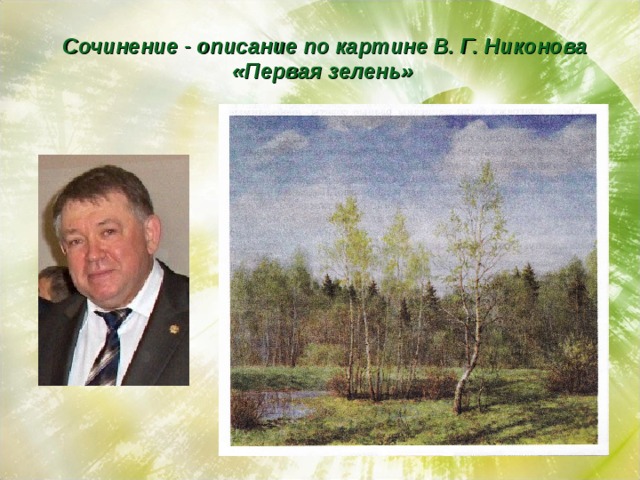 Эталон: Я приглашаю  вас к картине  Владимира Глебовича Никонова «Первая зелень». Вначале  хочу вас познакомить с выдающимся живописцем русской природы. Владимир Глебович Никонов (род. 29 декабря 1949 года в Москве) – советский и российский художник-миниатюрист, почётный член Российской академии художеств, математик, доктор технических наук.     Художник работает в редкой технике живописной миниатюры (масло,  грунтованный картон).   Основные темы его произведений — пейзаж средней полосы России и виды архитектурных памятников, церквей и монастырей. Ряд произведений объединён в циклы «Москва», «Московский Кремль», «Монастыри и храмы России», «Цветы и травы». «Моя техника живописи маслом позволяет на сравнительно малом поле уловить тонкие цветовые соотношения, передать не только мельчайшие детали, но и особую влажность и светоносность атмосферы»- рассказывает художник. А теперь внимание на картину «Первая зелень»  На картине художник запечатлел просыпающуюся весной природу. Совсем недавно растаял снег. Кое-где в траве еще не до конца высохли лужицы, образовавшиеся после таяния снега и льда.                                                                                                    Здесь изображена опушка  леса. Большую его часть составляют березы. Их белые стволы видны и на поляне, которая изображена на переднем плане  и у дальнего леса. Одна береза ярко выделяется на фоне других. У нее очень сильно изогнут ствол. Словно она все время сопротивлялась сильному ветру. Среди лиственных деревьев встречаются темно-зеленые ели. Их верхушки выглядывают из-за кустарников и молодой поросли берёз.   Почки на деревьях только начинают распускаться. На березах начали появляться маленькие листочки. Они светло-зеленого цвета. Природа радостно встречает весеннее яркое солнце. Солнечные лучи дарят свет и тепло всему живому. Вот уже на земле сквозь сухую прошлогоднюю траву пробивается молодая зелень. На кустарнике тоже набухли почки. Через два-три дня они начнут распускаться, и его коричневые ветки станут зелеными. Слева на картине виден небольшой водоем. Скорее всего, это лесное озеро. Вода в нем светло-голубая, так как в ясную погоду в ней отражается небо.  Весенний день выдался теплый и солнечный. Деревья отбрасывают на траву темно-коричневые тени. Но в основном на полотне художник использует светлые краски голубого, белого, светло-коричневого и зеленого цвета, что символизирует пробуждение природы.    Картина Владимира Глебовича Никонова «Первая зелень» вдохновляет нас своей красотой. Так и хочется быстрее  выйти на природу, порадоваться вместе с ней  прелестям пробуждения, прогуляться по сырым лугам, послушать восторженные голоса вновь прибывающих на родину птиц  и от души насладиться свежим весенним воздухом.                                               (Работа обучающегося 5класса Денисова Т.)2. Напишите, применяя как можно больше глаголов несовершенного вида, мини-сочинение «Как мы дежурим в классе», подчеркните эти глаголы.Эталон: «Как мы дежурим в классе"      В классе мы дежурим по составленному на классном собрании графику. Во время дежурств мы приходим раньше всех и сразу же приступаем к делу.      Сначала мы приносим воду из подсобного помещения и поливаем цветы. Цветов в кабинете много, поэтому эта работа занимает много времени.     Далее мы  протираем пыль на всех предметах вокруг: на партах, стульях, подоконниках, полочках, даже на всех листиках живых цветов.     Потом наступает очередь классной доски - она бывает вся в разводах мела. Отмываем доску очень тщательно, и через некоторое время она уже блестит как новая.    Каждое утро проверяем, достаточно ли мела для уроков. Если его мало, спускаемся на первый этаж к дежурному за мелом.   Когда все будет сделано,  можно прогуляться по рекреациям школы до первого звонка.   Нам очень нравится  дежурить, хотя немножко устаёшь, но это приятная усталость, ведь мы делаем полезную и нужную работу для себя и окружающих.Творческие задания по теме «Местоимение»по учебнику «Русский язык» под ред. Е.А. Быстровой для 6 класса. – Москва, «Русское слово», составленные по текстам, энциклопедий,
справочников, словарейТворческие задания по теме «Местоимение»&1. Что такое местоимение?&2. Личные местоимения.&3. Возвратное местоимение себя.&4. Притяжательные местоимения.&5. Указательные местоимения.&6. Определительные местоимения.&7. Вопросительно-относительные местоимения.&8. Неопределённые местоимения.&9. Отрицательные местоимения.&10. Употребление местоимений в речи.Что обозначает местоимение? Подберите высказывания великих людей о местоимении и напишите, как вы его понимаете. Эталон:«Местоимение – удобное звено в устройстве языка; местоимения позволяют избегать нудных повторов речи, экономят время и место в высказывании».  (А.А.Реформатский)Местоимения - такая часть речи, которая употребляется вместо именных частей речи. Заменяя существительные, прилагательные, числительные можно избежать тавтологии. Использование в речи местоимений сокращает текст, следовательно пишущий экономит время и место высказывании.Подберите текст из журнала «Казань» (Филиал АО «ТАТМЕДИА» «ПИК «Идел-Пресс», №9,2021г., из рубрики «Человек в искусстве», стр.127), в котором используется местоимения и определите какую роль играет часть речи. Посчитайте, из скольких слов состоит текст, сколько существительных, глаголов, местоимений, предлогов и др. части речи.Эталон:«Мы давно мечтали снять увлекательный детский фильм-сказку с чудесами, превращениями, с компьютерной графикой и спецэффектами. Нашей целью был выход в федеральный и международный проект…Но в конце концов мы взяли на эту роль замечательную актрису Юлию Захарову. Она высокая, стройная и очень пластичная, и это определило облик нашей Водяной…»В тексте 49 словСуществительных:16Глаголов:5Местоимений:7Предлогов:5Союзов:5В данном тексте местоимения употребляются 3% от общего количества слов. Таким образом сделаем вывод: при малом количественном составе, но высокой частоте употребления местоимения должны постоянно повторяться в нашей речи, как устной, так и письменной. Такие местоимения как мы, она, это.Личные местоимения.Подберите из словаря В.И.Даля «Пословицы русского народа» (Издательство Азбука, 2007г.) и распределите их по следующим группам: а) говорящее лицо; б) собеседник; в) группа лиц, в которую входят участники речи; г) лицо (лица) или предмет (предметы), о которых говорится или говорилось раньше.Эталон:Подберите текст из энциклопедии «Хочу всё знать» (Иванов С., издательство «Эксмо»,2013г.), в котором используется предложения с личными местоимениями и определите падеж, род и число.Эталон:Где живет Дед Мороз и Снегурочка?Что бы ты ответил, если бы тебя спросили: где живет Дед Мороз? Конечно, там, где холодно! – сказал бы ты. И это правильный ответ. Ведь ты понимаешь, что Дед Мороз не может жить в жаркой Африке, ему нравится зимняя погода. Так, где же находится его дом?На севере нашей страны, недалеко от красивого старинного города Великий Устюг на берегу реки Сухоны стоит большой и красивый дом-дворец. Нет, он не ледяной. Дом сделан из дерева, украшен богатой резьбой, затейливыми узорами. Здесь и живет Дед Мороз. Здесь его усадьба.В усадьбе очень интересно. Но самое интересное ждет гостей в доме-дворце. В Тронном зале происходит встреча с Дедом Морозом. Каждого гостя он расспрашивает, каждому говорит что-то доброе. Здесь, в Тронном Зале, нужно рассказать Деду Морозу о своем самом заветном желании, которое обязательно сбудется!Приезжают в гости к Деду Морозу не только зимой. Он рад гостям всегда. А те, кто не может к нему приехать, пишут Деду Морозу письма. Круглый год получает он почту из всех уголков страны, внимательно читает каждое послание. Ты тоже можешь написать Деду Морозу. Поверь, он обязательно исполнит то, о чем ты мечтаешь.Возвратное местоимение себя.Подберите из словаря В.И.Даля «Пословицы русского народа» (Издательство Азбука, 2007г.), в котором используется возвратное местоимение себя. Эталон:Без расчета жить - … губить. Сам … на радость никто не живет.  В займы брать - других учить; в займы давать - … казнить.  Всяк сам … загляденье. Ищи товарища лучше ..., а не хуже ... Он не даст наступить … на ногу.Без расчета жить - себя губить. Сам себе на радость никто не живет.  В займы брать - других учить; в займы давать - себя казнить.  Всяк сам себе загляденье. Ищи товарища лучше себя, а не хуже себя. Он не даст наступить себе на ногу.Саша написал сочинение-рассуждение на тему «Рассказ о себе». Эталон:На свете нет ни одного человека, который бы не мечтал. Я не стал исключением, в моей голове создавались образы прекрасного будущего. События, которые сделали бы счастливым не только меня, но и близких мне людей. Насмотревшись фильмов, я представлял себяих героем. Меня всегда тянуло к славе и общественному признанию, но я не всегда мог признаться себя в этом. Когда стремишься стать знаменитым тебе приходится искать у себя таланты, которые могут привести к известности. Я не мог похвастаться такими достижениями. В каждом новом увлечении мне представлялись возможности приближения славы.Прочитайте, напишите рекомендации по усовершенствованию этого текста:Озаглавь текст.Раздели на абзацы.Стремление к славе.На свете нет ни одного человека, который бы не мечтал. Я не стал исключением, в моей голове создавались образы прекрасного будущего. События, которые сделали бы счастливым не только меня, но и близких мне людей. Насмотревшись фильмов, я представлял себя их героем. Меня всегда тянуло к славе и общественному признанию, но я не всегда мог признаться себя в этом. Когда стремишься стать знаменитым тебе приходится искать у себя таланты, которые могут привести к известности.  Я не мог похвастаться такими достижениями. В каждом новом увлечении мне представлялись возможности приближения славы.           4.Притяжательные местоимения. 1. Подберите крылатые выражения из сборника «Детской литературы» (издательство Москва, 2006) и употребите притяжательные местоимения в нужной форме.Эталон:1.Сжечь свои корабли. 2. Наши предки Рим спасли. 3. Каждому мила своя сторона. 4. Все своё ношу с собой. 5. Батюшки мои! 6. Быстры, как волны, дни нашей жизни. 7. Наши за границей. 8. Наше дело правое. 9. Свой среди чужих, чужой среди своих. 10. Следуй своей дороги, и пусть люди говорят, что хотят.2. Найдите из сборника Р. Миннуллина « Мальчик, каких ещё мир не видал» (Казань, татарское книжное издательство, 2003) стихотворение, в котором используется притяжательные местоимения, изменив лицо.Эталон:Одна семья.Родная мне моя семья.Мой дом родной -Одна семья!В краю родном как дома я.Мой край родной -Одна семья!Для всех родимый дом - Земля.Планета вся -Одна семья!Одна семья.Родная тебетвоя семья.Твой дом родной -Одна семья!В краю родном как дома ты.Твой край родной -Одна семья!Для всех родимый дом - Земля.Планета вся -Одна семья!5.Указательные местоимения.1. Подберите текст из энциклопедии «Тысячелетняя Елабуга» (Казань, 2007г.) и определите указательные местоимения, на какие слова они указывают?Эталон:«Елабуга город веселый, но такой он, видимо, только летом. В Елабуге есть что-то от Перми… Наверно, деревянные дома. Но у Елабуги свое лицо. Это уездный город-купец. Во всяком случае, таков его центр. Главная фамилия в городе - Стахеевы. И это не просто фамилия, а второе слово после слова Елабуга. Стахеевы могут сделать все. Поднять человека, осыпать его милостями. А могут и разорить, уничтожить, стереть с лица земли.У них столько капиталов, сколько их нет во всей Елабуге. И если продать Елабугу со всеми ее домами, церквями, лавками, то все равно денег выручишь меньше, чем у Стахеевых.<…> от Елабуги до Казани триста тридцать верст речного пути. Елабуга живет вчерашними новостями.»       6. Определительные местоимения.1.Подберите предложения, в котором используется  определительные местоимения из детской познавательно-развлекательной газеты «Глобус» ( «Каталог российской прессы», 2016г.) Какова роль местоимения в предложениях?Эталон:1.Зубр-самый большой из диких быков. 2. На самом деле зубры-осторожные животные. 3.Туманность Андромеды-самая близкая к Земле, самая обширная и самая яркая из всех известных. 4. 50 самых высоких гор расположены в Азии. 5. Самый большой водопад на Земле находится между Исландией и Гренландией. 6. Тихий океан является не только самым большим, но и самым глубоким: его средняя глубина 4300 метров. 7. Антарктида является самым высоким континентом. 8. Наупака является одним из самых распространенных растений на Гавайях, растущих как вдоль пляжей, так и в горах. 9. Вулкан Мауна-Кеа-самая высокая гора на планете, если считать от ее подножья на дне океана. 10. Удивительный вулкан находится на самом востоке индонезийского острова Ява.В данных предложениях употребляется определительное  местоимение самый. Местоимение  указывает на высшую степень признака.2.Подберите фразеологизмы с определительными местоимениями из фразеологического словаря русского языка (Санкт-Петербург, 2010г.)  и укажите род.Эталон:Сам (м.р.) в себе. Сам (м.р.) за себя. Само (ср.р.) за себя говорит. Сама (ж.р.) себе госпожа. Сам (м.р.) себе голова. Само (ср.р.) собой разумеется. Сама (ж.р.) себе хозяйка.Сам (м.р.)  не свой.Само (ср.р.)  собой.7. Вопросительно-относительные местоимения.1. Подберите  стихотворение, в котором используется вопросительные местоимения из сборника  Р.Миннуллина « Мальчик, каких ещё мир не видал» (Казань, татарское книжное издательство, 2003)Эталон:Какими дедушки бывают.Какими дедушки бывают?Они бывают с бородой.Какими дедушки бывают?Ещё – с  усами над губой.Какими дедушки бывают?Бывают дедушки в очках.Какими дедушки бывают?Бывают – с тросточкой  в  руках.А вот и нет, а вот и нет, -Неправильный какой – то дед!Мой дедушка – он не такой,Мой дедушка совсем другой:Без бороды он, без усов,Без тросточки и без очков.Вот он какой!А если так,-Какими дедушки бывают?Без бороды они седой.Какими дедушки бывают?Усов не носят над губой.Какими дедушки бывают?Не ходят дедушки в очках.Какими дедушки бывают?Они без тросточки в руках.Вот так – то! Подберите предложения с использованием вопросительных местоимений и определите синтаксическую роль.Эталон:Кто нарисовал картину «Зимний вечер»? 2. Какой цвет вы предпочитаете в одежде? 3. Сколько дней осталось до зимней Олимпиады? 4. Кого позвать на праздник? 5. Сколько ребят участвуют в соревнованиях?6. Чья книга лежит на столе?Кто нарисовал картину «Зимний вечер»? 2. Какой цвет вы предпочитаете в одежде? 3. Сколько дней осталось до зимней Олимпиады? 4. Кого позвать на праздник? 5. Сколько книг я вам должна передать?6. Чья книга лежит на столе?8. Неопределённые местоимения.          1. Подберите зачины из русских народных сказок( «Сказка о купце и три сына», А.С.Пушкин«Сказка о золотом петушке» серия «Коллекция сказок», издательство «Белый город», 2007г. ) и укажите неопределённые местоимения.Эталон:- В некотором царстве, в некотором государстве жил был один купец; у этого купца были три сына. Вот он и думает: «Сыновья у меня большие, а жить им негде. Надо им что-нибудь сделать…- как-то раз, в каком-то веке жил-был царь…- В некотором царстве, в некотором государстве жил был один купец; у этого купца были три сына. Вот он и думает: «Сыновья у меня большие, а жить им негде. Надо им что-нибудь сделать…- как-то раз, в каком-то веке жил-был царь…2.Подберите фразеологизмы из «Фразеологического словаря русского языка» (Санкт-Петербург, 2010г.) и дайте объяснение используя неопределённые местоимения.Эталон:Спустя рукава – делать кое-какБрать на буксир – помогать кому-тоВодить за нос - обещать и не исполнить какого-нибудь делаВтирать очки – обманывать кого-либо9.Отрицательные местоимения.1. Подберите отрицательные местоимения из «Школьного орфографического словаря русского языка» ( Москва, издательство «Просвещение», 1991г. ) и определите в таблицу.10. Употребление местоимений в речи.Эталон:1.Подберите текст из энциклопедии «Хочу знать.Чудес природы.» (Проф-Пресс, Ростов-на-Дону, 2020г.) и выпишите местоимения в таблицу пустая таб потом заполненв таблицу разряды местоимений.Эталон:Начало весны.         Ещё хмурится свинцовое небо, но в просветах облаков на некоторое время пробивается мечом луч солнца. Весна набирает скорость.         По утрам легкий холодок держится в низинах, а на южной стороне пригорка уже загорелись желтые огоньки какого-то растения. Что за растение?  Это мать-и-мачеха. Ни с чем не спутаешь желтые корзинки ее цветка. Каждый из нас встречает на своем пути.          Вот что-то блеснуло в розовом веере лучей. Это мягко сливается с блеском вод и остатками снега заоблачное сияние солнца.          Из кустов доносится чье-то пение, словно звенит серебряный колокольчик. Овсянки! Зимой они вялые, неприметные, а сейчас заговорили полным голосом. Пройдет какая-нибудь неделя, и грачиный гомон и песни жаворонков объявят о победе весны. Вернутся и другие птицы, чтобы прокормить себя. Много трудностей придется преодолеть им на пути к родным местам, но никакие препятствия не остановят их.2.Я приглашаю вас на экскурсию по улицам города Елабуги. Подберите информацию о памятнике дворника и укажите какие местоимения вы употребили на экскурсии.Эталон:-Здравствуйте, ребята. Я приглашаю вас на экскурсию по городу Елабуга. Елабуга - живописный городок в Татарстане, расположившийся на холмистых берегах рек Кама и Тойма. Его история берет начало в глубоком средневековье, когда в 1007 году здесь основали поселение волжские булгары. Пройдемся по Казанской улице, где 19 ноября 2014 года появился памятник дворнику посвященный к 25-летию Елабужского Государственного музея-заповедника. Памятник дворнику – это своего рода поклон представителям этой профессии, и напоминание елабужанам о необходимости соблюдения чистоты. Дворник держит в руках метлу и связку ключей – в те времена на дворниках лежала ответственность за то, чтобы ворота во дворы были закрыты. Что интересно, в обязанности дворника в то время входило множество функций, а именно:сбор и хранение утерянных вещейблагоустройство не только двора, но и домапомощь городовым в поддержании порядка на улицеоформление документов жильцов, в том числе и заграничных паспортовдоставка корреспонденции         Профессия в XIX веке считалась почетной, а государство награждало дворников не только жалованьем, но также золотыми и серебряными медалями «За усердие». Для того чтобы получить эту должность, необходимо было иметь хорошие рекомендации, кроме того, дворником мог стать только мужчина.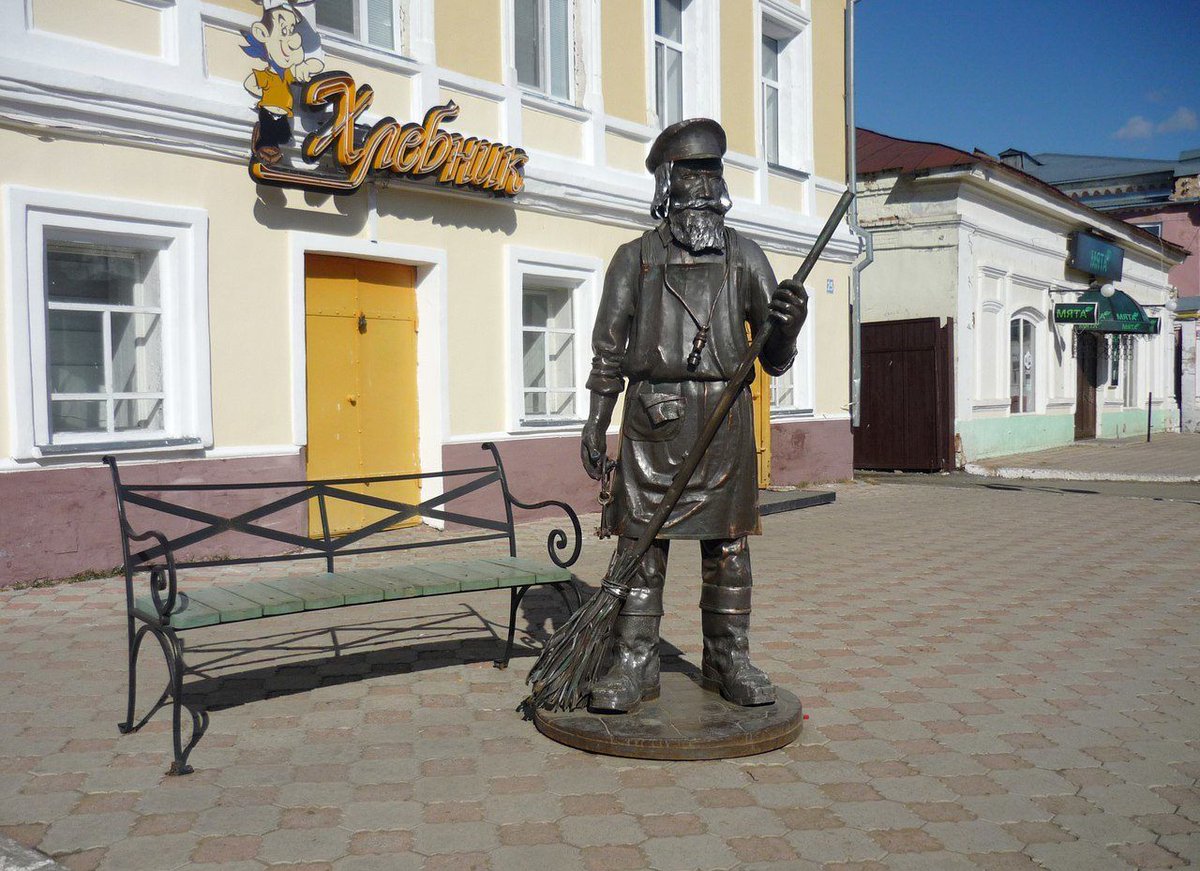 Ох, не прост труд дворника. И как мы без них и снежной зимой и грязной весной? Здорово, что им ставят памятники. Фигура дворника символизирует чистоту и уличный порядок.Когда я искала информацию  про этот памятник, мне стало интересно, в каких же городах есть ещё. Оказывается,  они установлены  в нескольких городах России. И каждый памятник самобытен.Памятник дворнику есть в Москве. Посмотрите на этого бравого трехметрового красавца, это просто рыцарь метлы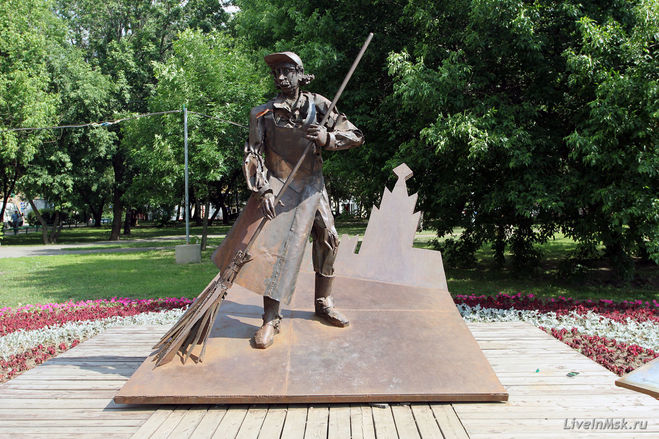 Совсем другого дворника увековечили в Санкт-Петербурге. Простой русский мужик с бородой, в теплом тулупе, варежках, меховой шапке и валенках — это дворник XIX века. Он устал, присел немного отдохнуть и внимательно оглядывает окрестности, облокотившись на свою лопату. Много еще снега предстоит ему убрать. С памятником связана примета: если бросить монетку и прикоснуться к лопате дворника, то в скором будущем можно будет загребать деньги такой же огромной лопатой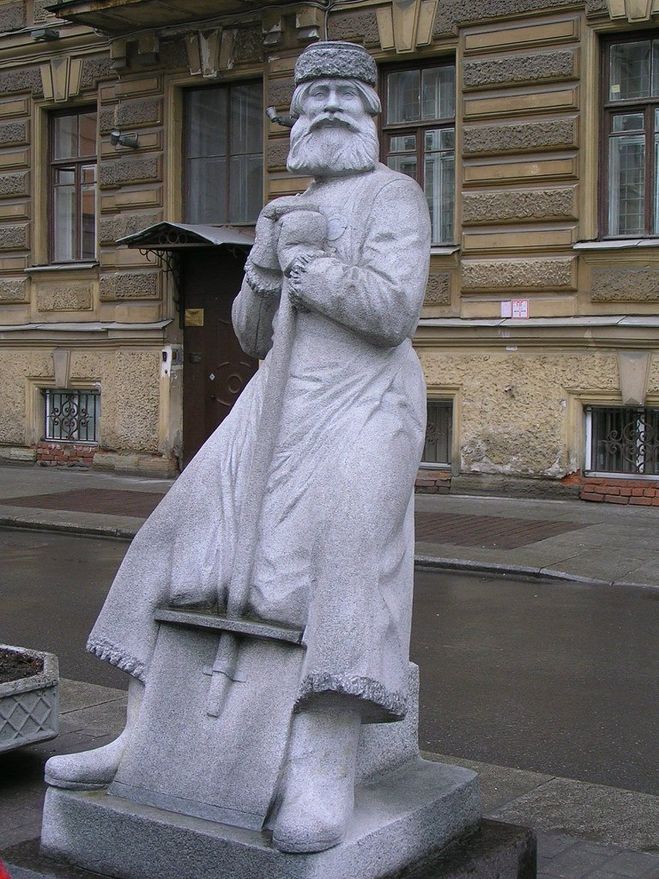 Памятник дворнику есть и в Уфе и в Томске и в Балашихе.    Памятник дворнику, установленный в Балашихе, неизменно привлекает внимание гостей подмосковного города. Впрочем, многочисленные памятники дворникам, находящиеся в различных городах — как российских, так и зарубежных — всегда любимы и местными жителями, и туристами. Возможно, поэтому дворник — один из самых популярных персонажей скульптурных композиций, украшающих городские пейзажи.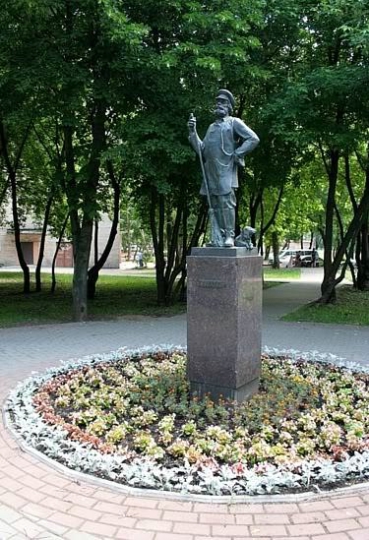 Творческие задания по теме «Числительное»по учебнику «Русский язык» под ред. Е.А. Быстровой для 6 класса. – Москва, «Русское слово», составленные по текстам, энциклопедий,
справочников, словарейВыполнила: Газейкина  Татьяна Михайловнаучитель русского языка и литературы МБОУ “Тат.Челнинская ООШ”,Менделеевского района.РТ..Казань, 2022                                                    Творческие задания по теме «Числительное» § 11. Что обозначает имя числительное 
§ 12. Имена числительные простые, сложные и составные 
§ 13. Количественные числительные и их разряды 
§ 14. Склонение числительных, обозначающих целые числа 
§ 15. Склонение дробных числительных 
§ 16. Склонение собирательных числительных 
§ 17. Порядковые имена числительные План морфологического разбора имени числительного 
§ 18. Употребление числительных в речиЧто обозначает числительное?1.Подберите стихи о числительном.    Какой смысл вкладывает автор в это стихотворение?.1.Эталон:Эталон..Числительные любят счёт! Не сразу человек научился считать и создал имя числительное. Из всех частей речи эта – самая молодая. Имя числительное - одна из важнейших частей речи в русском языке. С имени числительного мы можем посчитать предметы, приобрести что-либо в магазине, ответить на вопрос: "Сколько тебе лет?". Без числительных не было бы и самих чисел, а тогда, сейчас, возможно, не существовали бы и калькуляторы, и компьютеры, и т.д. Определенно, числительные - не менее важная часть речи, чем существительное и глагол. Оно обозначает число, называет количество или порядок предметов при счёте и отвечают на вопросы  СКОЛЬКО? И КАКОЙ? Так что Ни у кого не вызывает сомнений тот факт, что в повседневной жизни сложно обойтись без специальных слов — имен числительных, при помощи которых мы можем определить ту или иную дату, сообщить номер телефона, найти сумму, разность, остаток и многое другое.              2.Подбери стихотворение с числительными. Какую роль они    играют в тексте? Подсчитайте, из скольких  слов  состоит текст.Эталон:Эталон.Автор говорит о роли числительных, которые изменяются по числам , родам и падежам, что это не предметы, а абстрактные числовые обозначения. Их нельзя считать как луковицы или огурцы . Числительные  доказывают, что  они точная наука,   которая  не может обойтись без числа. В  отличие от слов других частей речи  числительное можно записать цифрами. И мы видим, что в русском языке есть слова, которые содержат в себе понятие числа, счёта, но относятся к другим частям речи ( существительным, прилагательным, глаголам, наречиям)  3-тройка. 2-двойка.7-семерка. То есть Числительное обозначает число, а другие  части имеют грамматические признаки той части речи ,к которой относятся.В тексте:69 слов.Существительных- 21.       Глаголов-                11 Местоимение-       10  Прилагательных-    7Предлогов -             7 Числительных-        6      (1,2,3,2,7,10)Частицы-                 48Союз-                      3В этом тексте 24%  ЗАНИМАЮТ ЧИСЛИТЕЛЬНЫЕ.2.Имена числительные простые ,сложные и составные   Подберите из словаря В.И. Даля «Пословицы русского народа» (Издательство Азбука, 2007г. )  пословицы с числительными ..К пословицам из левого столбика подобрать из правого столбика подходящие числительные, которые надо записать словами. Записать получившиеся  пословицы и   прочитать  их.1.Эталон:Эталон.Один в поле не воинУ семи нянек дитя без глазуЗа двумя зайцами погонишься – ни одного не поймаешьСемь раз отмерь , один раз отрежьПервый блин комомНе имей сто рублей, а имей сто друзей.Старый друг лучше новых двухСедьмая вода на киселе.Обещанного три года ждутУ тебя семь пятниц на неделе.2.Подберите интересные  факты из « Книги рекордов Гиннеса».Есть ли числительные  и какие они?Эталон:1.Самая большая морковь была  выращена в сентябре 1986 г. В Новой Зеландии .Масса её 7 кг2.Самую большую дыню выращивали в Америке в течение 10 лет .Масса её была равна 118 кг.3.Самый крупный огурец- 22 кг. вырос в Австралии .Он был сорван 13 мая 1986г4.Самый  большой обхват имеется у баобаба -50 м..Эталон.3..Количественные числительные и их разряды1.Подберите из  популярной научно-практической энциклопедии современных знаний «Солнечная система» под редакцией В.И.Цветкова. эксмодетство. Москва 2017. тексты с числительными и определите их разряд.Эталон:  1.Уран:     Средний радиус 25,52 км, масса 8-10кг,период обращения вокруг Солнца 84 земных года.2.Сатурн:Радиус 60000км. Масса35-10 ,25кг.период обращения вокруг солнца 29 земных лет.Эталон.2.Подберите текст из книги Валентина Рахимина « Деньги России» издательство  Москва . Слово 2001г.стр.256. Определите ,каким членом предложения  являются числительные.1Эталон.Царь  Василий Шуйский (время правления 1606-1610) в 1610 г. был вынужден выпустить в обращение золотые деньгу и копейку. Но они стоили в 10 раз дороже своих серебряных тезок. Таким образом, по своей стоимости это были первые русские пятачки ( то есть 1/20 рубля) и гривенники(1/10 рубля) с изгнанием поляков выпуск этих монет прекратился.Эталон.4.Склонение числительных, обозначающих целые числа               1 . Подберите  из энциклопедии «Хочу все знать»  Издательство: Триада .Год издания: 2006.текст на орфограмму «Склонение числительных ,обозначающих целые числа»Определите падеж числительных.1.Эталон Матка- это самая крупная пчела в семье. Длина матки от 20 до25 миллиметров. Вес от 150 до 300 миллиграммов, За сезон одна матка откладывает от 150 до 2000 тысяч яиц, а хорошие матки могут откладывать за сутки по 2000 яиц. Живут матки до пяти лет.Эталон.2.Подберите текст из Детской  энциклопедии « Махаон» « Вулканы»  автор Кристина Годен ООО «Издательская группа «Азбука –Аттикус »,2013 г.и определите  падеж  числительных.Эталон:При очень сильных извержениях эмиссия газов достигает колоссальных размеров. Так при извержении вулкана Пинатубо в 1991г в атмосферу было выброшено от50 до 100 млн. оксида серы. Газ, выделяющийся из вулканов, от 50 до 90% состоит из водяного пара.Эталон.5.Склонение дробных числительных.           1.Подберите  текст,  из энциклопедии «Хочу все знать»  Издательство: Триада .Год издания: 2006.  С  дробными числительными  и  выпишите их падеж.1.ЭТАЛОН:Пять тысячных секунды занимает один взмах пчелиного крыла. За минуту полёта  пчела взмахивает крыльями 12 000 раз. 0,02  секунды проходит до тех пор, пока человек почувствует боль после укола иглой. 2/3 доли секунды необходима космическому кораблю на пути  к Луне, чтобы пролететь один километр. 1,25 секунды – за это время световой  луч  Луны достигает Земли. 20 секунд – самый короткий период,  за который взрослый человек успевает сказать около 100 слов.Эталон..            2.Найдите текст в  книге «Где, как и почему это.»(повороты истории произошло: события и факты) ЗАО «Издательский дом Ридерз Дайджест».1998 г. с дробными числительными и укажите их  падеж. 2.Эталон.На протяжении большей части мировой  2/3  жителей  Земли приходилось на Азию. В XX веке более быстрый рост населения Америки привел к сокращению доли Азии до 61,5%.  Ныне там живет почти 4 млрд. Ведущую роль играют Китай и Индия ,на которые приходится 50 % населения Азии. Эталон. 6. Склонение собирательных  числительных                  1.Подбери текст из периодической печати «Менделеевские новости» за декабрь 2021г. № 92 из рубрики  « Нам Пишут» найдите собирательные числительные .  Как изменяются числительные  «двое»-«трое».Какую особенность в их склонении вы заметили?1.Эталон: Несмотря на то, что у двоих мальчиков  была всего одна игрушка, ссор между ними не возникало никогда. Этим двоим малышам  было так комфортно друг с другом, что чувство белой зависти к их дружбе возникало в душе само собой. Видя этих двоих ребят , самозабвенно играющих одной и той же игрушкой, взрослые порой задумывались о том, а правильно ли мы живём в своём взрослом мире? Старушки же с умилением любовались двоими малышами , которые практически не разлучались ни на минуту. А местные сплетницы судачили об этих двоих мальчиках  придумывая неправдоподобные истории их происхожденияЭталон.       Собирательные числительные с существительными - например, «двое мальчиков» и «трое парней» - изменяются по падежам так же, как полные прилагательные в мягком варианте, стоящие во  множественном числе.     2.Подберите текст из книги «Где, как и почему это.»(повороты истории произошло: события и факты) ЗАО «Издательский дом Ридерз Дайджест».1998 г.  Какие числительные есть в этом тексте? Как они пишутся?Эталон: Человек делает за день около 20 тысяч шагов, за год – до 7 миллионов, а за 70 лет – почти 500 миллионов шагов. Это значит, что за всю свою жизнь человек мог бы 9 раз обойти земной шар по экватору или преодолеть расстояние от Земли до Луны.Эталон. Человек делает за день около  двадцати тысяч шагов, за год – до семи миллионов, а за  семьдесят лет – почти  пятьсот миллионов шагов. Это значит, что за всю свою жизнь человек мог бы девять раз обойти земной шар по экватору или преодолеть расстояние от Земли до Луны.(у простых  числительных на конце пишется  мягкий знак.В сложных числительных -в середине.) 7.Порядковые имена числительныеПодберите  из « Современного фразеологического словаря» сост. О.А.Тележкина издательство «Ранок»  2014г.  фразеологизмы с   числительным «семь.   Выпишите определительные числительные и  определите их падеж.1.Эталон:	     Эталон.2 Подберите  текст из книги Л.П. Ляховской «Русская кухня .Вчера, сегодня, завтра.»ООО «издательство «Эксмо»,2009г. Какие  разряды числительных используются  в этом тексте. Укажите их падеж.1.Эталон:1кг. муки,1/2 молока, 50-70 г. свежих дрожжей,20 яиц, 250 г. сахара,500 г  сливочного масла ,соль по вкусу и  ещё столько муки, сколько потребуется.Эталон:8. Морфологический разбор  имени числительного.1.Подготовьте сообщение  из справочника « Моя Россия». «Победы русской армии и флота». Москва .Росмэн.2016г   для выступления   в школьном музее. Найдите в тексте числительные  .Замените цифры словами. Какие грамматические признаки они имеют? Сделайте морфологический разбор.1.Эталон:Сталинградская битва. 10-20 ноября 1942 г.наступление Красной Армии силами Юго-Западного, Донского, Сталинградского фронтов.23 ноября 1942 г-окружение 22 х немецких девизий (330 тыс.чел.) в районе Калач.10 января-2 февраля 1943г ликвидация окруженной группировки под Сталинградом.Эталон: Сталинградская битва. десятого- двадцатого ноября  тысяча девятьсот сорок второго года наступление Красной Армии силами Юго-Западного, Донского, Сталинградского фронтов. Двадцать третьего ноября тысяча  девятьсот сорок второго года  - окружение двадцати двух  немецких дивизий (триста тридцать  тысяч человек) в районе Калач. Десятого января -второе  февраля тысяча девятьсот сорок третьего года ликвидация окруженной группировки под Сталинградом.2.Выпишите из « Современного фразеологического словаря» сост. О.А.Тележкина издательство «Ранок»  2014г. Фразеологизмы с числительными и объясните их.Эталон; Эталон:Употребление числительных в речи.1Составьте текст для экскурсии с использованием числительных у стенда  «Труженики села  Тат. Челны». По книге «Книга памяти» «Они вернулись с Победой».Издательство Казань.2012г. Определите тип речи. Какую роль играют числительные в тексте? Запишите  числительные, заменив цифры словами.1.Эталон:  В  1942 году сестру Окулину и ещё таких же четырнадцать молодых девушек забрали рыть окопы под Куйбышев.  В 1943 году забрали на фронт брата Ивана, которому не было 18 лет. В эти же годы отправили 15-летнего брата Кирилла в ремесленное училище,. На завод с фронта привозили осколки снарядов, которые переплавлялись и из которых  изготавливались новые мины и снаряды. Работали в две смены по 12 часов в сутки, с одним перерывом на обед.Эталон.2.Подготовьте сообщение для краеведческого кружка из сведений, собранных учителем истории село Татарские Челны Газейкиным Владимиром Ильичом в 1990-1991 гг. на основании:Материалов архива Кировского государственного областного архива и областной библиотеки имени Герцена.Труды Архивной комиссии, Вятка. 1908 - 1913 гг. Какую роль играют в речи? Числительные какого разряда встретились в тексте?1.Эталон. Село в Менделеевском районе, на р. Тойма, в 8 км к юго-западу от г. Менделеевск.На 2008 г. - 327 жителей (русские).Полеводство, молочное скотоводство.Средняя школа, дом культуры, библиотека.Основано в XVIII в. выходцами из с. Сарали (ныне с. Бехтерево). В дореволюционных источниках упоминается также под названием Рождественские Челны. Первоначальное принадлежало Елабужскому Троицкому монастырю. В 1764 г. жителей перевели в разряд экономических крестьян, в 1780–1830-х гг. они были приписаны к Вотскому железоделательному заводу, в 1841 г. причислены к категории государственных крестьян. Занимались земледелием, разведением скота, кузнечным и красильным промыслами. По сведениям 1859 г., здесь имелись питейный дом, 2 водяные мельницы, 2 торжка (8 ноября и 25 декабря), в начале 20 в. функционировали Троицкая церковь (построена в 1815–25 гг., памятник архитектуры), церковно-приходская школа (в 1889 г. была преобразована из земской, основана в 1868 г.). В этот период земельный надел сельской общины составлял 3524 десятины.Число жителей: в 1781 г. - 234г. - ---------------- в 2002 г. - 399 чел.Эталон.Имена числительные  придают достоверность ,научные даны;, отражают количественные показатели, углубляют знания  в истории родного края.Творческие задания по теме «Наречие»по учебнику «Русский язык» под ред. Е.А. Быстровой для 6 класса. – Москва, «Русское слово», составленные по текстам, энциклопедий, 
справочников, словарейТворческие задания по теме «Наречие»1.& 19  Что обозначает наречие? 2.& 20 Разряды наречий по значению.3 & 21 Степени сравнения наречий.4. & 22 Словообразование наречий.5. & 23 Правописание наречий. Слитное и раздельное написание наречий.6. & 24 Дефисное написание наречий.7. & 25 Правописание не с наречиями на – о (-е)8. & 26 Правописание не и ни  в отрицательных  наречиях9. & 27 Буквы н и нн в наречиях на – о (-е), образованных от прилагательных.10.& 28 Буквы о, е(ё) на конце наречий после шипящих.11 & 29 Буквы о, а на конце наречий.12.& 30 Мягкий знак на конце наречий после шипящих. 13.& 31 Употребление наречий в речиЧто обозначает наречие? 1. Подберите из сборника фраз высказывания великих людей о наречиях и напишите, как вы его понимаете (Ссылка: https://sbornik-fraz.ru/frazy/vyskazyvaniya-lingvistov)Эталон:1) “Русский язык необыкновенно богат наречиями, которые делают нашу речь. И наречия отвечают ему тем же. Они делают его речь более точной, осмысленной и выразительной. " (М. Горький)        М.Горький правильно заметил, что наречия делают нашу речь более точной и выразительной.2)Наш язык и скромен и богат, В каждом слове скрыт чудесный клад. Слово «высоко» произнеси – И представишь сразу неба синь.  Вспомните наречие «светло» –  И увидишь: солнышко взошло.  Если скажешь ты «темно»,  Сразу вечер поглядит в окно,  Если скажешь «ароматно» ты.Сразу вспомнишь ландыша цветы.Ну, а если скажешь ты «красиво»,Пред тобою – сразу вся Россия!Иногда бывает вам желательноДействие или признак пояснить.Это значит: нужно обязательноВам меня (наречие) на помощь пригласить.                                          П.Чесноков    Чесноков слова называет кладом, а благодаря наречиям речь становится еще краше. С помощью наречий мы узнаем признаки действий, как прекрасен мир, его  состояние.2. Подберите небольшой текст из Энциклопедии спорта (Ссылка: https://книга-спорт.рф) и проведите исследование: какую роль играет наречие в тексте? Подсчитайте, из скольких слов состоит текст.Эталон:    Человеку с древности было необходимо уметь быстро бегать, далеко прыгать и метать разные предметы. От этих умений зависела жизнь человека, поэтому история развития лёгкой атлетики начинается глубоко в древности.    Родиной лёгкой атлетики принято считать Древнюю Грецию. Археологи нашли тому множество подтверждений. Были найдены кубки, медальоны, монеты на которых изображены соревнования греков в беге, прыжках, метании предметов разного веса.В тексте 50 словСуществительных: 25 (50%)Глаголов: 12 (24%)Местоимений: 2 (4%)Наречий: 5 (10%)Прилагательных: 4 (8%)Предлогов:4 (8%)Союзов: 2 (4%)Наречие – очень важная часть речи, по частоте употребления в данном тексте занимает третье место. Наречие -  обозначает признак действия, каким образом оно делается. 2. Разряды наречий по значению1.   Подберите примеры из Фразеологического словаря русского литературного языка А. И. Фёдорова,   (Москва, Астрель, АСТ - 2008г) к каждому разряду наречия и заполните таблицу. Эталон: 2. Подберите из стихотворений  татарского поэта  Г.Тукая примеры с наречиями к каждому разряду.  Предложения выпишите, наречия  подчеркните   как члены предложения. Эталон:1) Дети! Вам, наверно, скучно (обр. действ) в школе? (Вступающим в жизнь)2) Если вдруг (времени)я чувствую усталость,
    Видя — много (меры и ст.)мне пройти осталось…(Вступающим в жизнь.)3) Мне всё вокруг (места) отрадно, мне вкус воды знаком,
    Люблю душой и телом я всё в краю моем. (Родная деревня)4) Оттого (причины), что птицы спали, нарастала тишина. (Шурале)5) Заказанье, видишь, снова  (цели)возвратился я к тебе. (Родной земле)3.Степени сравнения наречий.1. Руководитель кружка «Веселая грамматика» попросила вас приготовить сообщение на тему: Степени сравнения наречий и прилагательных. Как их различать? Источник информации: Энциклопедия для детей. Языкознание. Русский язык, 10 том, Москва, Аванта-2000г.Эталон:    У наречий на –о есть важные отличия от всех остальных наречий, связанные с их близостью к прилагательным. Обычно при отглагольных существительных могут выступать те же наречия, что и при соответствующих глаголах: ездить верхом — езда верхом, читать вслух — чтение вслух, бежать вприпрыжку — бег вприпрыжку, разговаривать вполголоса — разговор вполголоса и т.п.     Близость наречий на-о к прилагательным особенно ярко проявляется в том, что у них есть внешне неразличимые формы сравнительной степени: удар сильнее — ударил сильнее; рассказ интереснее —рассказывал интереснее; крик всё громче — кричал громче. Что же это такое — эти два сильнее, два интереснее два громче? Одна и та же форма, выступающая в разных ролях, или две разные формы, одна из которых образована от прилагательного, а другая — от наречия?    В научных трудах высказывались обе точки зрения. В любом случае интересен сам факт полного совпадения простой сравнительной степени у прилагательных и наречий.      Я думаю, наречие от прилагательного различать можно, опираясь на то, к какому слову они относятся, по конструкциям словосочетаний: существительное + прилагательное,  глагол + наречие.2. Подберите для проверки соседа по парте предложения с наречиями  и прилагательными  сравнительной степени из энциклопедии для детей, География Аксенова М.Д.  (https://bookree.org/reader?file=480334&pg=49,  стр.35-37), впишите их в таблицу.Эталон4.Словообразование наречий.1. Подберите из стихотворений татарского поэта С.Хакима (Стихи и поэмы- Казань, 1971г. стр. 125-128) примеры на словообразование наречий.Эталон:Бежит ручеек тот, негромко (прист.-суф.сп.) звеня,
Но чудную силу имеет такую…Жаворонки к нам в урочный час
Возвращаются издалека (прист.-суф.сп.).Я вижу тех далеких лет
Неповторимо (прист.-суф.сп.) ясный свет.И вижу вновь (прист.сп.) тебя, как будто
Вчера (суф.сп.) лишь был с тобой, Казань!И не удивлюсь, узнав однажды (суф.сп): —
Солнце мы достали под землей.
2. Найдите примеры по учебнику география 6 класс О.А.Климанова (Москва, Дрофа, 2017г., 24-26 параграфы) по теме словообразование наречий и впишите их в таблицу.Эталон:5. Правописание наречий. Слитное и раздельное написание наречий.1. Подберите наречия на правило слитного  и раздельного написания из  Энциклопедии физической подготовки по 10 главе (стр.325-331, ссылка: https://bookree.org/reader?file=607514&pg=187) и заполните таблицу. Эталон:2. Подберите пословицы из словаря В.И. Даля «Пословицы русского народа» (Издательство Азбука, .) на слитное  и раздельное написание  наречий  и созвучными сочетаниями существительное с предлогом. В скобке напишите часть речи.Эталон:1) Говорят наобум (нареч) , а ты бери на ум (сущ.).2) Издали (нареч.) и так и сяк (нареч.), а  вблизи (нареч.) ни то ни се.3)Делано наспех (нареч.) и сделано на смех (сущ.).4) Береги платье снову (нареч.), а честь смолоду (нареч).6. Дефисное написание наречий.1. Подберите предложения на правило дефисное написание наречий из энциклопедии путешествий «Страны мира» А.А.Плешакова (Москва, Просвещение, 2015г., стр.6-10) Эталон:1) К востоку от Дуная до границы с Румынией расположена обширная равнина Альфёльд, что по-русски означает «низменность».2)Кое-где здесь встречаются и невысокие горы.3) Вообще-то в Венгрии 5 музеев из марципана!4) А когда-то большую часть страны покрывал лес.2. Исследуйте заголовки газеты «Республика Татарстан» (№ 192, 2021г.) на использование наречий  дефисного написания. Делайте вывод.Эталон:   Заголовки: 1)Женщины в своем деле не уступят. 2)Свияжск экскурсиями прирастает.3) Десятый кубок России для «Зенита-Казани»4)Новогодний подарок.5)Пойдем длинным путем.6) Барселонские последствия.7)Недвижимость учитывают через цифру8) За впечатлениями далеко не ехать.9)Впервые в Татарстане.10)Стать волонтером никогда не поздно.11)В России лучше, чем в Германии.12) Я вернулся…13)»Панорама»: не затратно, но от души.    В 192 номере газеты «Республика Татарстан»  в заголовках статей наречия имеются, но на дефисное написание их нет.7.   Правописание НЕ с наречиями на –о (-е)1. Подберите из словаря В.И. Даля «Пословицы русского народа» (Издательство Азбука, . ) пословицы и поговорки для проверки орфограммы: правописание НЕ с наречиями на – о (-е).Эталон:Без НЕ не употребляется:Ненароком в лес пошел, невзначай топорище вырубил.Молодому лгать вредно, старому непотребно.НЕ приставкаНедолго(быстро) думал, да хорошо молвил.Деньги девать некуда(много), а кошелька купить не на чтоОтрицание усиливаетсяДавно занял грош на перевоз, да  некуда (нет места)ехать.4. НЕ частица, выражает отрицаниеГость не много гостит, да много видит.Дружно не грузно, а врозь хоть брось2. Подберите из толкового словаря русского языка С. И. Ожегова (https://tolkovyj-slovar-ozhegova.slovaronline.com) для словарного диктанта 10 слов с наречиями на – о (-е).Эталон:невыгодно; не хорошо, а плохо; отнюдь не весело; небогато; неприхотливо; не дешевле; голос звучит не звонче, а глуше; неподалёку; нелепо; не налево.Правописание не и ни  в отрицательных  наречиях1.  Найдите из сборника русских народных пословиц и поговорок (ссылка: https://www.hobobo.ru/poslovitsy-i-pogovorki/) примеры на правописание НЕ и НИ в отрицательных наречиях. Эталон:2.   Подберите из Энциклопедии для детей, Русская литература,  М.Д. Аксенова (Издательство Москва,  Аванта – 2000г.) предложения  с отрицательными  приставками не и ни в наречиях. Эталон:1) Шолохов часто изображал гибель людей в своих произведениях, как никто из русских писателей. 2) Он был  необыкновенно внимателен к пластике движения рук, ног, положение тела. 3) Движения во сне или в седле схватываются пристальным глазом, независимо от сюжетных надобностей. 4) Автор «Тихого Дона» дополняет, а нередко заменяет привычные для русской литературы описания душевных движений, оттенков мыслей, чувств, состояний.9. Буквы н и нн в наречиях на –о (-е), образованных от прилагательных.Найдите и впишите по 10 наречий с н и нн из орфографического словаря Д.Н.Ушакова (Москва, Просвещение-1984)Эталон:2.Подберите примеры  из детской онлайн энциклопедии «Хочу все знать...»(Ссылка:  http://ya-uznayu.ru/priroda.html) на написание буквы н и нн в наречиях на –о (-е), образованных от прилагательных. Эталон      1)Но весь ствол, особенно ближе к корневой зоне, пересекают черные полосы и пятна. 2)Этот верхний слой надежно оберегает растение от любых погодных катаклизмов. 3)Он становится абсолютно непроницаемой преградой для воды и воздуха.4)Клетки в черных зонах не столь плотно прилегают друг к другу, как на белых участках. 5) В пустыне эти растения выглядят безжизненно.10. Буквы о, е(ё) на конце наречий после шипящих.Подберите из статьи «Сколько языков в мире?»  (Энциклопедия для детей. Языкознание. Русский язык, 10 том, Москва, Аванта-2000, стр.405-409) примеры  на использование наречий с буквами о, е (ё) на конце после шипящих. Эталон:Примеры: хорошо, присуще, похоже, чаще, раньше2. Проанализируйте один номер  детского журнала «Мурзилка» (№ 5, 2020г.) на использование наречий с буквой о, е (ё) на конце после шипящих. Предложения выпишите.Эталон:1) Встретил в чаще ёж ежа,
— Как погода, ёж?
— Свежа.
И пошли домой, дрожа,
сгорбясь, съёжась, два ежа (скороговорка)2) Михаил блестя́ще сдал экзамены в вузе.3) Народная мудрость утверждает, что ти́ше едешь — да́льше будешь.4) Хорошо́ бы отдохнуть еще часок!(из сказки)5) У него волосы торчат ершо́м.11.  Буквы о, а на конце наречий.Шестиклассники изучили основные правила дорожного движения.  (Ссылка: https://tsvetyzhizni.ru/vejliviy-s-peleno) Выпишите из этих правил предложения, где имеются наречия с буквами о, а на конце. ЭталонПроезжую часть нужно переходить спокойно, не бежать, перед началом движения посмотреть по сторонам и убедиться, что машин нет. При переходе смотрим сначала налево, потом направо.Переходить дорогу можно только на зеленый свет светофора, даже если в округе нет ни одной машины.В обязательном порядке нужно выучить знаки дорожного движения. Идти вдоль дороги нужно по тротуару справа. За городом по обочине нужно идти навстречу машинам.Нельзя отвлекаться на что-либо на дороге. Особенно на телефон или разговор.Переходить дорогу нужно с взрослым за руку.Выпишите  из словаря В.И. Даля «Пословицы русского народа» (Издательство Азбука, .) пословицы для проверки орфограммы: правописание буквы о, а на конце наречий.Эталон:Близко видать, да далеко мигать (или: кивать, шагать).Близко видно, да ногам обидно.Вода-то близко, да ходить склизко.Далеко околицей, да напрямик не попадешь.Низко - так близко, а высоко - так далеко.Зачем далеко? И здесь хорошо.12. Мягкий знак на конце наречий после шипящих. 1.Подберите из толкового словаря русского языка С. И. Ожегова (https://tolkovyj-slovar-ozhegova.slovaronline.com) для словарного диктанта  наречия с мягким знаком на конце. Наречия напишите в словосочетании.Эталон:            Несешься прочь; усеян сплошь; нестись вскачь; открыть настежь; ударить наотмашь; упасть навзничь.2. Подберите из сборника Народные пословицы и поговорки (hobobo.ru›poslovitsy-i-pogovorki/) примеры на использование наречий с мягким знаком на конце после шипящих.Эталон:Одна дверь на замок, другая настежь.Будь друг, отойди прочь!Замуж выходи – в оба гляди.Пшеничка по выбору кормит, а матушка рожь всех сплошь.Хоть на час, да вскачь.Сын да дочь, да и тех кормить невмочь.Врет сплошь, а переврать не умеет.Прочь поди, в грех не вводи!Не бывав, девушке замуж хочется.13. Употребление наречий в речиВыполните исследование рекламных текстов  на употребление наречий. Выпишите предложения.Эталон: Вкусно! Быстро! Удобно! (реклама риса «Увелка» в пакетиках).Дёшево и сердито! Предлагаем компьютеры… (рекламный текст)Костюмы «Бесплатно»! (реклама детских костюмов)Удобно, стильно и тепло в нашем меховом пальто! (реклама меховых изделий).Строим прочно – сдаём досрочно! (рекламный текст «Донстрой»).  Шоколад «Milka». Сказочно нежный вкус (реклама шоколада)Живи красиво, хрусти легко! (реклама кириешек «Light»)2. Я приглашаю вас на экскурсию в Казань  побывать около скульптурного  памятника «Загадки Шурале». Расскажите о памятнике, используя наречия.  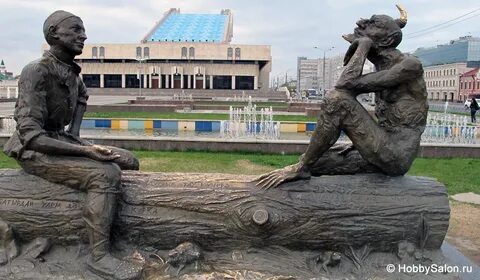 Эталон      Скульптура «Загадки Шурале» находится в центре Казани , напротив театра имени Г. Камала. Автор – известный казанский скульптор Асия Миннуллина.  Этот памятник посвящается известной сказке Г.Тукая «Шурале». Герои выглядят необычно, на бревне сидят Шурале- дух леса и молодой джигит.Шурале высоко приподнял голову и задумался, а парень смело и уверенно рассказывает ему сказку.       Особенностью самого же памятника является то, что у него моментально появилось поверье — каждый, кто побывает возле скульптуры, обязательно обретет счастье и отличное настроение. Также на скульптуре выгравировано несколько мудрых фраз:«Где сила не может, там ум поможет»;«Дружба крепка не лестью, а правдой и честью»;«Где смелость, там и победа».     Как отмечают многие люди, успевшие побывать около памятника,он получился «с душой». Но чтобы полностью понять его замысел, необходимо знать контекст, а именно прочитать сказку о «Шурале».   Памятник является одной из самых оригинальных и любимых скульптур, как горожанами, так и туристами. Такого вы нигде больше не встретите. Было очень интересно посмотреть!Творческие задания по теме «Причастие»»по учебнику «Русский язык» под ред. Е.А. Быстровой для 7 класса. – Москва, «Русское слово», составленные по текстам энциклопедий, 
справочников, словарейТворческие задания по теме «Причастия»1. Что такое причастие? 2. Причастный оборот3. Действительные и страдательные причастия 4. Образование причастий настоящего времени5. Образование причастий прошедшего его времени6. Полные и краткие причастия7. Морфологический разбор причастия8. Правописание -Н- и -НН-в причастиях и отглагольных прилагательных9.  Слитное и раздельное написание НЕ с причастиями10.Употребление в речи причастий1.Что такое причастие?1. Подберите высказывания великих людей о причастии и напишите, как вы его понимаете. Ломоносов (М. В. «Российская грамматика» Полное собрание сочинений Том седьмой. § 44   Глава 4 «О знаменательных частях человеческого слова» Труды по филологии (1739--1758 гг.) М., --Л., Издательство Академии наук СССР, 1952.Особенно привлекло меня высказывание М.Ломоносова: «Сии глагольные имена служат к сокращению человеческого слова, заключая в себе имени и глагола силу.» Эталон:Великий учёный говорил о причастии так, потому что причастие изменяется по признакам прилагательного. Оно изменяется по числам, по падежам, по родам в единственном числе. Кроме того, причастие может быть совершенного вида и несовершенного вида, прошедшего и настоящего времени ; возвратными и невозвратными, так как имеет признаки глагола.2. Подберите небольшой текст из энциклопедии «Планета животных. Самая красивая энциклопедия о животных». – Москва: Махаон, 2004,) и проведите исследование: какую роль играет причастие в тексте?Подсчитайте, из скольких слов состоит текст и сколько в нём причастий?Эталон:                                            Ястреб-тетеревятникПтицы, часами парящие в небе над открытой местностью, имеют длинные и прямые крылья. У тетеревятника и других лесных хищных птиц крылья сравнительно короткие и закруглённые: это позволяет им лучше маневрировать среди деревьев. Жертвами ястреба могут стать даже такие крупные животные, как заяц или фазан.В тексте 44 словаПричастий-3 - 6,8%               Причастие и причастный оборот в тексте научного стиля не являются выразительным средством. Они служат для уточнения, конкретизации, краткости, сжатости при выражении тех или иных научных определений, служат также для лаконичности, глубины раскрытия научных понятий, в тексте причастий- 6,8%.                                   2. Причастный оборот1. Выберите текст из энциклопедии «Что такое Кто такой.» – Москва: Педагогика-Пресс, 1992, в котором   есть причастные обороты.Эталон:                                Декоративное искусствоЛюбой природный материал красив, но его красота открывается не сразу. Грубый и серый кусок глины не привлекает взгляда, но под ловкими руками гончара из этого мягкого, податливого материала рождаются облитые яркой глазурью нарядные чашки, вазы, кувшины. Удивительно красивы корзины, сплетенные из гибких прутьев ивы. 6.Японские корзины из бамбука своими очертаниями напоминают легкие волны, набегающие на берег. Японцы так и называют их — «волны». Железо вовсе не грубый материал, как может показаться на первый взгляд. Его «душу» сумели понять кузнецы, ковавшие красивые подсвечники и затейливые узоры для старинных дубовых дверей. 2. Подберите текст из научно-познавательной литературы Нестюк А.В. «Самые лучшие автомобили мира.» – Москва: Росмэн,2008, в котором есть причастные обороты и распределите их в следующую таблицу. Эталон:3.Подберите статью В.И. Даль «Иллюстрированный толковый словарь русского языка.» Современная версия. -Москва: Форум, ЭКСМО,2007.и выпишите причастные обороты с определяемыми словами.                                             Эталон:  КИРПИЧ м.- деланый камень, брусок, сбитый из глины и обожженный, для стройки.  Простой кирпич, прямой, плоский брусок, деланный в деревянной клетке под срез, под гребло; подпятный, с уминкой пятой; столовый, ручной, деланный на столах, чисто и верно. Сырец, сырой, необожженный кирпич; железняк, сильно выжженный, до расплавки песку; земляной, битый кирпич, сбитый из земли и без обжига. Кирпич кизяку, новорос.  навоз, выделанный для топлива бруском. Брусок, сбитый из глины и обожженный, для стройки.Брусок, деланный в деревянной клетке под срез, под гребло; столовый, ручной, деланный на столах, чисто и верно.Сырец, сырой, необожженный кирпич;железняк, сильно выжженный, до расплавки песку;земляной, битый кирпич, сбитый из земли и без обжига.Кирпич кизяку, навоз, выделанный для топлива бруском. 3. Действительные и страдательные причастия1.Подберите статью из энциклопедии «Что? Зачем? Почему? Большая книга вопросов и ответов.» - Москва: ЭКСМО, 2005 и найдите в тексте действительные и страдательные причастия и распределите их в следующую таблицу.Эталон:  ГербСлово герб происходит от немецкого слова эрбе, что означает наследство. Некоторые из языческих племен, живших в Поволжье, считали своим предком и покровителем медведя. Память об этом отразилась и в гербах поволжских городов. Так, в гербе Ярославля изображен медведь, несущий на плече секиру. И в гербе города Пермь изображен медведь, но идущий на четырех лапах. Племена, проживаемые на месте Нижнего Новгорода, поклонялись оленю. И в гербе этого города сохранился олень. Город Тула с давних пор известен как кузница русского оружия. И в его гербе — два перекрещенных клинка, ружейный ствол и два молота. А город Бийск, занимаемый ведущее место в стране по добыче руды, на своём гербе имеет разрез шахты в золотой горе.Изучением и объяснением гербов, составлением новых занимается специальная наука — геральдика.2.Подберите текст из энциклопедии «Что такое Кто такой.» - Москва: Педагогика-пресс, 1992 и подчеркните в них действительные причастия одной чертой, а страдательные-двумя.Эталон:Что такое искусственный спутник?Спутник — это второстепенная планета, вращающаяся вокруг основной планеты и перемещающаяся рядом с ней. Искусственным спутником называют объект, созданный человеком, летающий рядом с планетой, обычно вокруг Земли. Создано много искусственных спутников, используемых для астрономических и метеорологических наблюдений. 3.  Подберите   из Толкового словаря русского языка: В 4 т./ Под ред. Д.Н. Ушакова Т.2.: Л - О: М.: Русские словари, 1995 действительные и страдательные причастия и распределите в следующую таблицу. Эталон:4.Образование причастий настоящего времени 1. Проверьте работу ученика, который выбрал из текста «Большой фразеологический словарь для детей.»-Москва: ОЛМА Медиа Групп.2011) действительные причастия настоящего времени.Эталон:                                   Летучий голландец Существует нидерландская легенда о моряке, поклявшемся в сильную бурю обогнуть мыс, преграждавший ему путь, даже если для этого ему потребуется вечность. За свою гордыню он был обречен вечно носиться на корабле по бушующему морю, никогда не приставая к берегу.  Исторической основой этой легенды является экспедиция португальского мореплавателя Васко де Гамы, обогнувшего в 1497 г. мыс Доброй Надежды-самый южный мыс Африки, первоначально называвшийся мысом Бурь. Голландия – это провинция в составе государства Нидерланды, которое иногда неофициально также называют Голландией, что и отразилось в названии легенды. "Летучими голландцами" образно называют непоседливых людей, стремящихся к частой перемене мест.2.Подберите текст из «Фразеологического словаря русского языка»/сост. А.Н. Тихонов, А.Г. Ломов, Л.А. Ломова. Москва: Русский язык.-Медиа, 2003 текст на образование действительных причастий настоящего времени. Эталон: Добрый гений чей см. гений. Добрый малый — о человеке хорошем, благожелательном, но не обладающем никакими выдающимися качествами. Сенечка был просто добрый малый, живший большею частью в отдалении от родных и потому несколько отвыкший от этого бесшумного, обрядного жизненного строя, который царствовал в его семействе.5. Образование причастий прошедшего времени1. Проведите исследование статьи в словаре В.И. Даль «Толковый словарь русского языка. Современная версия. -Москва: ЭКСМО, 2004, 345с. и найдите действительные причастия прошедшего времени, подчеркните их.Эталон:                                                   НалЕдицаНалЕдица, нАледь ж., нАледок м. пск.-гололедь, гололедица, намёрзший слоем на земле лёд; череп, кора; ледяной слой на выступившей по сверх льду воде, наслуд, наслуз; обмёрзшие края ключа, родника, накипь. Наледь, наледье - незамёрзшая, выступившая сверх льду вода, от ключей или от промёрзшей на мелком месте до дна речки, налой. 2.Подберите статью В.И. Даль «Иллюстрированный толковый словарь русского языка.» Современная версия. -Москва: Форум, ЭКСМО,2007.со страдательными причастиями прошедшего времени и подчеркните их. Эталон:                                                                     КистьКИСТЬ ж. (одного корня с кита, кить и пр.)- пучок, связка, кипка чего-либо, связанная с одного конца; метелка; кисть ручная, пальцы, пясть и запястье; кисть винограда, грезн, гроздь. Кисть бахромчатая, бумажная, шелковая, золотая и пр., пучок нитей с общею головкою и другими украшениями. Кисть малярная, живописная, такой же пучок волос, щетин, укрепленный к рукоятке или вставленный в перышко, в трубочку. Кисть художника, степень, качество искусства его: смелая, широкая, сочная кисть. Занавесы с кистками. Соболья кисточка. Кистень м., басалык стар., цепик, цепник, ручное дорожное оружие: ядро, гиря, рогулька на ремне либо на коротком кистенище, рукояти; увесистый набалдашник на короткой палке, просто насаженный или прикованный звеньями, привязанный ремнем. Навязень, на долгом кистенище, держалке; гвоздырь, нагвоздень, палица, дубинка с нагвозженною головкою, см. булава. Кистенек умалит., кистенишка презрит., кистенчик умалит. Кистенек с кулачок, а с ним добро. Разбирай кистени по рукам! Кому кистень, а кому четки. В лесу кистенем, а в саду огурцом.  3. Подберите из «Фразеологического словаря русского языка/сост. А.Н.  Тихонов, А.Г. Ломов, Л.А. Ломова. Москва: Русский язык.-Медиа,2003 текст с действительными и страдательными причастиями прошедшего времени и подчеркните их. Эталон:  Вид на жительство — 1) в дореволюционной России: удостоверение личности, выдававшееся в предусмотренных законом случаях вместо паспорта; 2) документ, выдаваемый иностранцам (в дополнение к национальному паспорту) в случае длительного пребывания в данной стране.6.Полные и краткие причастия1. Подберите статью «Большой фразеологический словарь для детей.-Москва: ОЛМА Медиа Групп, 2011 и найдите в нём полные и краткие причастия и распределите в следующую таблицу.Эталон:                                                         Рубикон перейдёнЗнаменитый римский полководец Гай Юлий Цезарь, живший в I веке до нашей эры, одержав ряд побед в Галлии, решил овладеть верховной властью в Риме. Римский сенат запретил его войску пересекать границу между Галлией и Италией, проходящей по реке Рубикон, но Цезарь нарушил этот запрет. Со словами «Вперёд, куда зовёт нас знамение богов и несправедливость противников. Да будет брошен жребий» Цезарь перешел Рубикон   и повёл свои легионы на Рим. Началась гражданская война, из которой Цезарь вышел победителем и стал диктатором в Римском государстве. 	Это историческое событие дало нам два выражения, ставших крылатыми: «жребий брошен», то есть «колебания кончены, пора действовать и «Рубикон перейдён» - совершён решительный поступок, который не может быть отменен». 2. Подберите из орфографического словаря «Новый орфографический словарь русского языка. -Москва: ООО «Дом Славянской книги»,2014. полные и краткие причастия, чтобы проверить знания соседа по парте. Эталон:Гашенный-гашен, гашена.Графлённый -графлён, графлёна.Копанный- копан, копана.Стёганный- стёган, стёганаНошенный- ношен, ношена.Кованный- кован, кована.Давленный- давлен, давлена.Штопанный-штопан, штопана.Ряженный- ряжен, ряжена.                                      7.Морфологический разбор причастия1.  Проверьте, правильно ли Миша выполнил морфологический разбор причастия, взятого им из текста энциклопедии «Что? Зачем? Почему?» Большая книга вопросов и ответов. -Москва: ЭКСМО, 2005) Могут ли рыбы дышать на суше?Большинство рыб не способны дышать воздухом, так как жабры могут поглощать только кислород, растворённый в воде. Поэтому рыба погибает, если остаётся без воды долгое время.У рыбы под названием лепидосирен, обитающей в Южной Америке, совсем нет жабр, она дышит только лёгкими, а живущий в водах Африки протоптерус может даже на некоторое время выбираться на сушу.Эталон: 1.Растворённый (кислород)-особая форма глагола-причастие. Обозначает признак предмета по действию2.Нач.форма-растворённый3.Образовано от глагола растворить4.Морфологические признаки:Пост.:страдат., сов.в., прош.вр., невозвр.;непост.: употреблено в форме ед.ч., в м.р., вин.п.5.В предложении является определением кислород (какой?) растворённый2.Подоберите текст «Практическое издание. Серия Домашние советы. Резьба по дереву. Мозаика.» - Москва: Рипол Классик, 2003, 168с.)  и сгруппируйте причастия по морфологическим признакам в следующую таблицу.                                              Деревянная ложка Наиболее древняя деревянная ложка, видимо, имевшая ритуальное назначение, найдена в Горбуновском торфянике на Урале. У нее вытянутый, яйцевидной формы черпачок и изогнутая ручка, заканчивающаяся птичьей головкой, что придает ей образ плывущей, птицы. В Новгороде Великом существовало много разновидностей деревянных ложек. Например, ложки с небольшим, как бы приподнятым на гребешке плоским черенком. На Русском Севере в XVII в. были известны ложки репчатые вологодского дела, сделанные в Вологодском крае. В крестьянском быту чаще всего встречались «белые», неокрашенные ложки из осины и березы. Сначала мастер подбирал деревянный чурбан, раскалывавшийся на чурки. Именно из чурок вырезалась заготовка, называвшаяся «бельем». Изготовление ложек уже в прошлом было хорошо налаженным, разветвленным производством. Самыми дорогостоящими были ложки с резной ручкой и рисунками, изготовленные из фруктовых деревьев. Деревянные ложки — это отражение самобытности нашей русской культуры и наших культурных традиций. Эталон:а). б).8. Правописание -Н- и -НН-в причастиях и отглагольных прилагательных1. Подберите текст «Татарская национальная кухня» / Под редакцией Л.Р. Фазлыевой и др. – Казань: Заман, 2020), в котором использованы Н и НН в причастиях и отглагольных прилагательных и распределите в следующую таблицу.                                    Бутерброд с рыбойС варёной или жареной рыбой лучше подойдёт пшеничный хлеб. Очищенную от костей сельдь мелко нарезают и красиво выкладывают на обжаренный хлеб. Разрезанное вдоль варёное яйцо тонко режут поперёк и выкладывают поверх сельди. Можно украсить укропом или петрушкой.Эталон:2.Подберите фразеологизмы «Школьный фразеологический словарь русского языка: Значение и происхождение словосочетаний» /Н.М. Шанский, В.И. Зимин, А. Филиппов. -3-е издание, Москва.: «Дрофа», 2000.   на правописание в причастиях и отглагольных прилагательных с -Н- и -НН-. Эталон:                  9. Слитное и раздельное написание НЕ с причастиями. 1. Подберите причастия с НЕ «Новый орфографический словарь русского языка.» -Москва: ООО «Дом Славянской книги»,2014. с раздельным и слитным написанием и распределите в следующую таблицу.Эталон:2. Проведите исследование в словаре С.И. Ожегов, Н.Ю. Шведова «Толковый словарь русского языка.»- Москва. 2005 и подберите текст на правописание НЕ с причастиями и подчеркните их.а) Неблагодарный, -ая, -ое; -рен, -рна.1. Не испытывающий чувства благодарности. Неблагодарный ученик.2. Не оправдывающий затраченных усилий. Неблагодарный труд.3. Не отвечающий необходимым требованиям. У актёра неблагодарная внешность. II сущ. Неблагодарность, -и, ж.б) Невостребованный, -ая, -ое; (офиц.). Не полученный адресатом. Невостребованный груз.10. Употребление в речи причастий1. Подготовьте экскурсию к картине художника К. Васильева.Эталон:   Я приглашаю вас на экскурсию к картине К. Васильева «Северный орёл» знаменитого художника - нашего земляка, жившего в п. Васильево Зеленодольского района    Республики Татарстан. Константин Васильев,с детства много читавший, обожал сказки и былины и очень любил «Сказание о трех богатырях».  Мальчика, точно копирующего картины известных художников, заметили еще в детском саду. Родители, собравшие лучшие рисунки сына, отправили их в Москву. Мальчик, зачисленный в интернат при Московском художественном институте имени Василия Сурикова, блестяще учится.  Но вскоре он переводится в Казанское художественное училище, возвращается в поселок Васильево и устраивается преподавателем рисования в школу.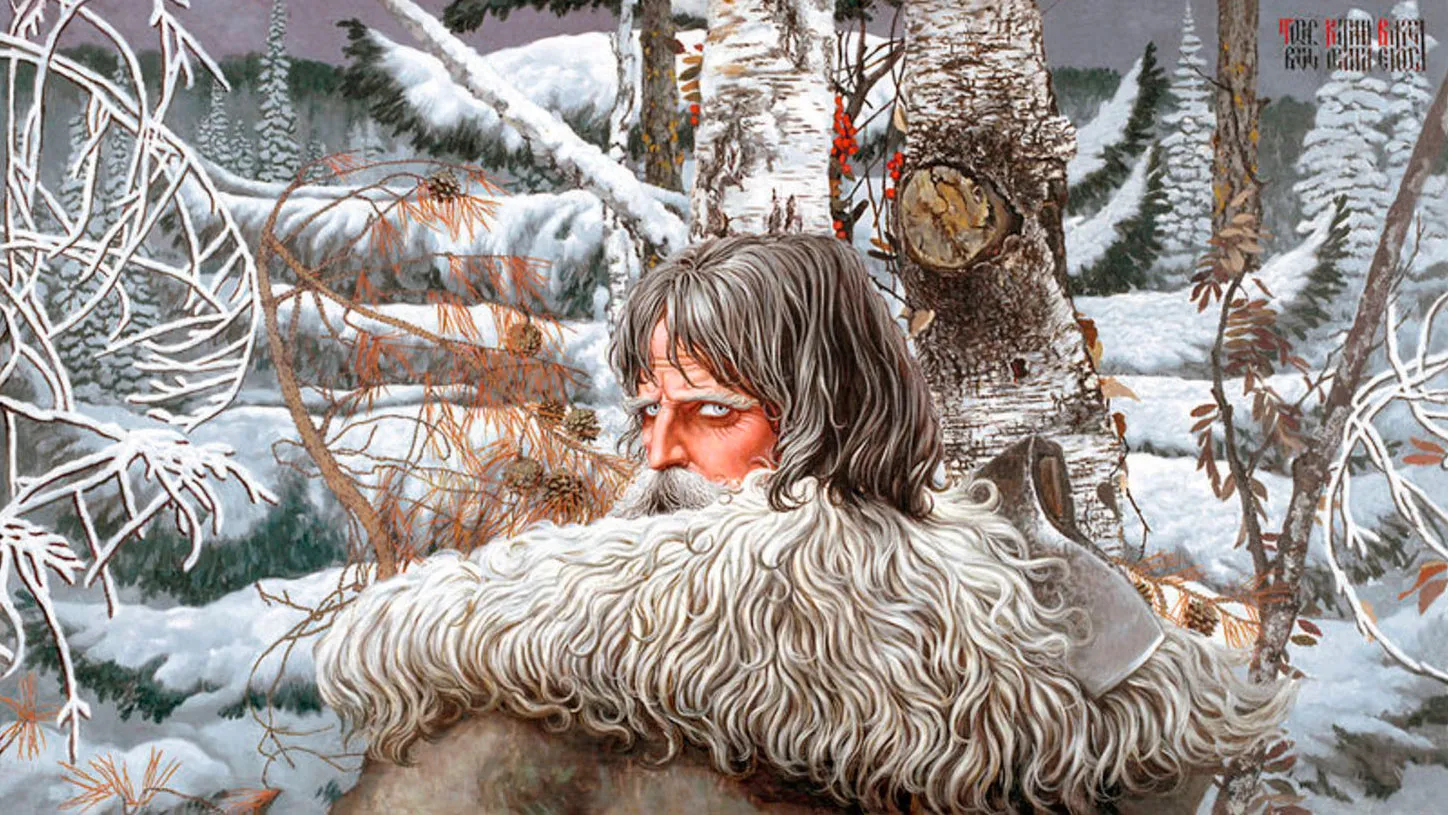 Васильев долго не мог найти свой особый стиль художника.   И вот появляется «Северный орел». Картина, написанная им по истории, поведанной его другом, художником Олегом Шорниковым, увидевшего   в лесу большого орла, сидящего на поваленном дереве и чистящего перья. Шорников описал Васильеву особый пронзительный взгляд орла, когда он заметил человека.Картина готова, она накрыта белой тканью, приглашены художники на показ. В условленное время Васильев снял с полотна накинутое покрывало.  Все, ждавшие показа картины, ошеломлены увиденной картиной.  Друзья, предполагавшие увидеть какую угодно птицу, но… мужика с топором никак не ожидали.  Зрителя буквально сверлил орлиный взгляд властелина тайги, одухотворяемого природой и одухотворяющего первобытную стихию леса своим трудом, мужеством и волей.Картина радовала сияющим тоном, поражала сложностью тончайшей игры света в бесконечном узоре инея, заснеженной хвои, веток, стволов.Причастия чаще всего употребляют в книжной речи: в научном, в публицистическом стилях через причастия мы узнаём о внутренних переживаниях героя, о его внешних данных, очень часто авторы используют причастия, чтобы показать торжество картин окружающей природы.2.Подберите названия произведений с причастиями из сборника стихов Тукай Габдула. «Стихотворения, поэмы и сказки»/ Перевод с татарского. -Казань: Татарское книжное издательство, 1986. О чём говорят в названиях стихотворений причастия и причастные обороты?Эталон:В названиях стихотворений Г. Тукая есть причастия, через эти причастия мы узнаём о внутренних переживаниях героя, о его внешних данных, о поступках действующих лиц.Что говорят шакирды, покинувшие медресе.Мышь, попавшая в молоко.Надежды деревенской женщины, баюкающей ребёнка.Украденный смысл.Влюблённый.Обманутой татарской девушке.Вступающим в жизнь.Разбитая надежда.Ребёнок, получивший похвальную грамотуТворческие задания по теме «Деепричастия»по учебнику «Русский язык» под ред. Е.А. Быстровой для 7 класса. – Москва, «Русское слово», составленные по текстам, энциклопедий, 
справочников, словарейТворческие задания по теме «Деепричастие»1.&22. Что такое деепричастие?2.&23. Деепричастный оборот3.&24. Деепричастия несовершенного и совершенного вида4.&25.Образование деепричастий5.&26.Употребление деепричастийЧто такое деепричастие?1.Подберите высказывания великих людей о деепричастии  и напишите, как вы понимаете одно из них.Эталон:«Деепричастия… устраняют однообразие в перечне отдельных действий одного и того же лица» (А.Н.Гвоздев)«Несомненно их (деепричастий) преимущество заключено в их краткости и динамичности» (Д.Э.Розенталь)Больше всего мне понравилось высказывание Д.Э. Розенталя, потому что в нем говорится, деепричастия делают нашу речь краткой и динамичной, то есть  деепричастия  показывают развитие действия.2.Подберите из  стихотворения М.Джалиля,  предложения, в которых используются деепричастия, и проведите исследование: какую роль играет эта часть речи в тексте? Сколько всего процентов деепричастий используется в тексте?Эталон:Я слышал: мощный дуб свалился вдруг,
Он падал, издавая вздох тяжелый.
Детей внезапно охватил испуг,—
Прижались к матерям, цепляясь за подолы.И выстрела раздался резкий звук,
Прервав проклятье,
Что вырвалось у женщины одной.
Ребенок, мальчуган больной,Нагнувшись, подняла двумя руками мать,
Прижала к сердцу, против дула прямо…
— Я, мама, жить хочу. Не надо, мама!
Пусти меня, пусти! Чего ты ждешь? —По шее лентой красной извиваясь.
Две жизни наземь падают, сливаясь,
Две жизни и одна любовь!Гром грянул. Ветер свистнул в тучах. (Сборник стихотворений М.Джалиля, «Варварство»)В отрывке 81 слово.Деепричастий- 6 - это составляет 7,4% от общего числа слов в отрывке. Таким образом, я понимаю, что деепричастие используется очень  редко.3. Выпишите из Словаря В.И. Даля «Пословицы русского народа» (Издательство Азбука, 2007 г.)  пословицы и поговорки на орфограмму: правописание НЕ с деепричастиями.Эталон:Не начавши думай, а начавши делай.Не давши слова, крепись, а давши – держись.Не взявшись за топор, избы не срубишь.Не берись лапти плести, не надравши лыка.Не накормив лошадь, далеко не уедешь.4. Выпишите из газеты «Республика Татарстан» все заголовки и сделайте вывод: используются ли в них  деепричастия?Эталон:Быть нужными своим читателям, Вакцинация по-прежнему актуальна, Уникальный приме для мирового сообщества, Пятерка за зимние каникулы, Курс – 500 и выше, Общепит готов отработать, Вирусный энтузиазм баландышцев, Я вернулся к себе, Что ты сделал сегодня для фронта? В тисках зимы, в объятьях снега, Реабилитация после ковида, Деятели культуры, Гениальный и рассеянный, Микроволновка с птичьего рынка, На финишной прямой, «Ак Барс» уже плей-офф. (газета «Республика Татарстан», №3(29159) от 13.01.2022.Я проанализировал газету, но в заголовках нет деепричастий.В газетных заголовках деепричастия не используются.5. Выпишите из высказываний К.Г. Паустовского о книгах предложения с деепричастиями и определите  синтаксическую роль деепричастий в предложении. Эталон:«Читайте не торопясь, чтобы не терять ни одной капли драгоценного содержания книг…Заставляйте  себя читать медленно, запоминая, обдумывая, представляя самого себя в гуще тех событий и той обстановки, какими наполнена книга, делая себя как бы их непосредственным свидетелем и даже участником»Деепричастия: не торопясь, запоминая, обдумывая, представляя, делая в предложении являются обстоятельством.2.Деепричастный оборот1.Подберите предложения с деепричастными оборотами из учебника История России: XVI - конец VII века. 7 класс - Андреев И.Л., Федоров И.Н., Амосова И.В.- М.: Дрофа, 2019  для проверки соседа по парте.Эталон:Попытка пробиться к нему (Балтийское море), отвоевав значительную территорию его северного берега, не привела к улучшению. Государь умел подавлять буйство чувств и, остынув, спешил навстречу обиженному со словами примирения. Желая пресечь всевозможные слухи о якобы спасшемся царевиче Дмитрии, Шуйский велел торжественно перенести останки из Углича в Архангельский собор Московского Кремля. Казаки несли пограничную службу, прежде всего охраняя рубеж Речи Посполитой. Закончив его (Шляхетский кадетский корпус), дворяне получали офицерский чин.2.Выпишите из книги  Попов В.А., Лукин А.В. «Животный мир Татарии», г. Казань, 1988  7 предложений с деепричастными оборотами.Эталон:В лесах, например, в основном панцирные клещи перерабатывают хвойный опад, создавая «фронт работ» для бактерий; лесной навозник в ряде случаев замещает дождевых червей, роль которых в почвообразовании описывал еще Чарльз Дарвин. Другие группы животных - навозники, мертвоеды - используют отбросы, начиная их утилизацию, которая довершается бактериями. Загрязняя почвы отбросами промышленности, транспорта, ядохимикатами, мы ослабляем полезную деятельность этих животных.Многие животные «замещают» в природе действие ядохимикатов, служа агентами биологической борьбы в сельском и лесном хозяйстве. Полезны все совы и недаром считается, что одна сова - обыкновенная неясыть, поедая за год 1000 мышей и полевок, сберегает тонну зерна. Из орлов стал обычным по берегам Куйбышевского водохранилища орлан - белохвост, который даже зимует, подкармливаясь за счет рыбаков.Сапсан редок, после Великой Отечественной войны гнездился в Казани на Богоявленской колокольне, питаясь голубями.3.Подберите из стихотворений  Г.Тукая примеры предложений с деепричастными оборотами.Эталон:Однажды мы в пятом году проснулись, встречая рассвет,
И кто-то призвал нас: трудись, святой исполняя завет!
Увидев, как низко горит на утреннем небе звезда,
Мы поняли: кончилась ночь, настала дневная страда. (Сборник  стихотворений Г.Тукай, «Сознание»)Театр — и зрелище и школа для народа,
Будить сердца людей — вот в чем его природа!
На путь неправедный он не дает свернуть,
Он к свету нас ведет, открыв нам правый путь.
Волнуя и смеша, он заставляет снова
Обдумать прошлое и смысл пережитого.
На сцене увидав правдивый облик свой,
Смеяться будешь ты и плакать над собой. (Сборник  стихотворений Г.Тукай, «Театр»)
3.Деепричастия несовершенного и совершенного вида1.Подберите предложения с деепричастиями несовершенного и совершенного вида из Большой иллюстрированной  энциклопедии школьника (Москва, Издательство Махаон, 2007) и  распределите их в таблицу:Эталон:2.Представьте, что по теме «Деепричастия несовершенного и совершенного вида» отсутствовал ваш одноклассник, объясните ему материал урока.Эталон: Выпиши из данных  ниже предложений деепричастия, задай к ним вопросы, если деепричастие отвечает на вопрос: что делая, то оно несовершенного вида, как и глагол, если что сделав, то совершенного вида. Например, осваивая- что делая? –несовер.вид, пересев- что сделав?-совер.видЛюди, постоянно осваивая новые территории, вырубают леса, добывают полезные ископаемые, уничтожают растения и животных.Каждый из нас может внести свой вклад в охрану природы: пересев на общественный транспорт, начав экономить электричество, посадив дерево и т.д.3.Подберите  загадки, в которых есть деепричастия, сов. и несов.вида.Выпиши сначала загадки, в которых есть деепричастия совершенного вида, затем в которых несовершенного вида.Эталон:Совершенный вид:Над рекой остановился Шар воздушный, золотой. А потом за лесом скрылся, Покачавшись над водой. (Солнце)Что видим мы, взглянув в оконце? Нам ярким светом светит… (Солнце)Удивилась очень Катя, Посмотрев в оконце –Почему-то на закате Стало красным… (Солнце)Несовершенный вид:Что идёт, не двигаясь с места? (Время)Кто может выйти в открытое поле, не покидая своего дома? (Улитка)Высокая и строгая, ходит, пол не трогая, кто ни выйдет, ни
зайдёт, ручку ей всегда пожмёт. (Дверь)4.Образование деепричастий1.Найдите афоризмы известных людей о книгах, в которых  используются деепричастия  несовершенного и совершенного вида и распределите в 2 группы. 1 группа- несовершенный вид. 2 группа- совершенный вид. Эталон:1 группа:Доверяй книгам потому, что они молчат, когда надо, и говорят, открывая перед тобой мир, при надобности. (Декурсель)Если книга возвышает душу, вселяя в нее мужество и благородные порывы, судите ее только по этим чувствам; она превосходна и создана рукой мастера. (Жан Лабрюйер)Жалости достойны те любители книг, которые, забывая человека, любят книгу ради ее самой. (Н. А. Рубакин)Единственный способ читать книгу афоризмов без скуки — это открыть её наугад и, найдя что-то интересное, закрыть книгу и предаваться размышлениям. (Шарль Жозеф де Линь)Строго говоря, автор хорошей книги должен оставаться анонимом, ибо мы восхищаемся не им, а его искусством. (Уистен Хью Оден)Чтобы книга, находясь в худшем положении, чем грешная душа, должна была явиться перед судилищем цензуры до своего рождения в мир – об этом никогда не было слыхано ранее. (Мильтон Джон)группа:Вам никогда не сочинить хорошей книги, не написав прежде несколько плохих. (Джордж Бернард Шоу)Книги разбивают кандалы времени, доказывав, что люди способны на волшебство. (Д. Блейк)2.Подберите из  учебного фразеологического словаря. — М.: АСТ. Е. А. Быстрова, А. П. Окунева, Н. М. Шанский, 1997 фразеологизмы на образование суффиксов деепричастий: а, я, в, учи, вши, ши.Эталон:Не долго думая / думаючи (сразу, не колеблясь)Не говоря лишних слов (решительно, сразу, без рассуждений)Не мудрствуя лукаво (без излишних раздумий, умствований; без затей)Сложа руки (бездельничая)Засучив рукава (не жалея сил, много и усердно, старательно, энергично, с большим энтузиазмом)Поджавши руки (ничего не делая)Сжав сердце (с большой неохотой, принуждая себя, вопреки своему желанию)      8.Стиснув зубы (сдерживая свои чувства протеста, превозмогая свои желания)      9. Уйти несолоно хлебавши (остаться неудовлетворённым, не получить желаемого,       того, на что рассчитывал.3.Найдите цитаты известных людей о книгах, в которых  используются деепричастия. Выпишите 2 деепричастия и сделайте морфологический разбор.Эталон:«Читая в первый раз хорошую книгу, мы испытываем то же чувство, как при приобретении нового друга. Вновь прочитать уже читанную книгу - значит вновь увидеть старого друга» (Вольтер)«Когда я вижу вокруг себя, как люди, не зная, куда девать свое свободное время, изыскивают самые жалкие занятия и развлечения, я разыскиваю книгу и говорю внутренне: этого одного довольно на целую жизнь» (Ф.М. Достоевский)1.Читая- особая форма глагола- деепричастие, обозначает дополнительное действие, совершаемое одновременно с главным.2. Образовано от глагола читать.3.Неизм.,несов.вида,невозвр.4. В предложении является обстоятельством.1. Не зная- особая форма глагола- деепричастие, обозначает дополнительное действие, совершаемое одновременно с главным.2. Образовано от глагола знать.3. Неизм.,несов.вида,невозвр.4. В предложении является обстоятельством. 5. Употребление деепричастий1.В школе проходит Неделя русского языка вашему другу предложили написать заметку  в лингвистическую стенгазету на тему «Роль деепричастий в нашей речи». Помогите другу. Эталон: Деепричастия делают речь более точной, динамичной, они передают множество действий, происходящих одновременно.Деепричастия обладают богатыми выразительными возможностями. Ёмкость, компактность, выразительность – эти свойства деепричастий широко используют поэты и писатели в своих произведениях.Простые предложения, осложнённые деепричастными оборотами, более экономичны и ёмки по сравнению с синонимичными сложноподчинёнными предложениями с придаточными обстоятельственными. Их использование помогает писателю на достаточно малом пространстве текста создавать зримые, яркие, запоминающиеся образы, точно «дорисовывая» действия персонажей.На «выразительную краткость деепричастий» указывал А. С. Пушкин, и в своей художественной прозе он глубоко и тонко использовал деепричастные формы. По мнению Д. В. Григоровича, «...деепричастие дорисовывает движение», поэтому оно незаменимое средство не только для точной и краткой, но и для живописной передачи характера действия. Самобытность деепричастия, особенность его стилистического употребления отметил К. Д. Ушинский, который писал, что «...эту форму создал русский народ в своем характеристическом стремлении действовать краткостью на чувства слушателя, предполагая в нем русскую сметливость».2.Напишите письмо от имени деепричастия, в котором оно рассказывает о себе.Эталон:Хотите знать о моей жизни? Ох, непростая у меня биография! Сначала жило я в семье причастий и считалось близким родственником действительных причастий, хотя и в краткой форме.Потом меня переселили в новую семью, дали другое имя. В результате этих перемен я утратило многие возможности. Я навсегда потеряло право изменяться по родам, числам, падежам, как это было до XVII века.Конечно, с родителями мне повезло. У нас с причастием общий отец – Глагол. Он много дал мне: и значения действия, хоть и добавочного, и вид, возвратность. Матери же у нас разные. Своей матерью я считаю Наречие, так как приобрело в наследство от неё синтаксическую роль обстоятельства и морфологическую неизменяемость.Вот так и живу я, деловитое, неизменяемое, всегда готовое помочь Глаголу расширить круг действий. Правда, отец мой Глагол не особенно ценит мою помощь, постоянно отгораживаясь запятыми. И всё вопросы задаёт как? Каким образом? Или ещё лучше? Что делая? Что сделав?3.Составьте экскурсию к памятнику, используя деепричастные обороты.Какова роль деепричастий в получившемся тексте?Эталон:После уроков мы всем классом пошли на экскурсию. В красивом сквере в центре нашего города Заинска находится необычный памятник.Сооружение напоминает контуры  земного шара. А на лицевой стороне  прикреплена скульптура собачьей головы. Только прочитав  табличку с текстом: «Собаке-космонавту Чернушке посвящается», понимаешь, кто перед нами.На вид высота памятника около двух метров. Его образ - имитация космического аппарата в форме земного шара на подиуме, с которого на фоне следа спутника в космосе спускается собачка. Осматривая памятник, я задумался. В памяти всплывали различные образы и воспоминания из истории освоения Вселенной. Считаю, что авторы, удачно раскрыв тему космоса, показали еще и роль братьев наших меньших в освоении Вселенной.Долго разглядывая памятник, я совсем забыл про время. Тем временем наш классный руководитель рассказывала историю скульптуры.В снежный день 9 марта 1961 года в девяти километрах от Заинска, неподалеку от села Старый Токмак, с неба на землю опустился ярко-красный парашют с креслом, в котором находился изготовленный из резины муляж космонавта. На груди манекена-космонавта на нескольких языках, в том числе и на русском, была надпись: «Не трогать, сообщите местным властям». Неподалеку от него был обнаружен шар с собакой и грызунами на борту: по 40 серых и черных мышей, а также морские свинки и лягушки. Встречать собаку-космонавта приехали военные, ученые, десантники, сотрудники КГБ, которые потом еще три дня разбирали и транспортировали корабль. Собака находилась в специальном прозрачном контейнере. Она была опоясана двумя ремнями, подтянутыми на пружинах к полу и потолку. Ее благополучно извлекли. И местным жителям посчастливилось увидеть черную дворняжку-космонавта.Удивительно, что наш небольшой городок-Заинск,   имеет  отношение к теме освоения космоса...Я думаю, что деепричастия помогают избежать повторений, придают тексту выразительность и динамичность.Творческие задания по теме «Деепричастие»по учебнику «Русский язык» под ред. Е.А. Быстровой для 7 класса. – Москва, «Русское слово», составленные по текстам, энциклопедий, 
справочников, словарейТворческие задания по теме «Деепричастие»1.& 22  Что такое деепричастие? 2.& 23  Деепричастный оборот. 3 & 24  Деепричастия несовершенного и совершенного вида.4.& 25  Образование деепричастий.5.& 26 Употребление деепричастий в речи.I.Что обозначает деепричастие? Подберите высказывания великих людей о деепричастии и напишите, как вы его понимаете. Эталон:1 «Деепричастия устраняют  однообразие в перечне отдельных действий одного и того же лица».  (Советский лингвист, автор книги «Современный русский язык» А.Н.Гвоздев).2. «Деепричастия и деепричастные обороты являются  принадлежностью в основном книжной речи. Несомненное их преимущество… заключается в краткости и динамичности. Им присуща также большая выразительность». (Советский и российский лингвист, автор многочисленных трудов по русскому языку. Кандидат педагогических наук, профессор Д.Э.Розенталь).2. Подберите текст из Большого энциклопедического словаря. Подсчитайте, из скольких слов состоит текст.Эталон:ДЕЕПРИЧАСТИЕ — форма глагола, представляющая действие как признак другого действия. В русском языке деепричастие имеет формы вида и залога; относится к тому же лицу или предмету, к которому относится и глагол, определяемый деепричастием. Большой энциклопедический словарь.

Источник: https://gufo.me/dict/bse/%D0%94%D0%B5%D0%B5%D0%BF%D1%80%D0%B8%D1%87%D0%B0%D1%81%D1%82%D0%B8%D0%B5II. Деепричастный оборот. 1. Прочитайте отрывок из романа Н.В.Гоголя «Тарас Бульба», определите какое место занимает деепричастный оборот в данном тексте.Эталон:«А из города уже выступало неприятельское войско, гремя в литавры и трубы. Подбоченясь, выезжали паны, окруженные несметными слугами. И стали они наступать тесно на казацкие таборы, грозя, нацеливаясь пищалями, сверкая очами и блеща медными доспехами. Дымом затянуло все поле, а запорожцы все палили, не переводя дух." (Н.В.Гоголь "Тарас Бульба").В тексте 39 словСуществительных: 14Деепричастный оборот: 7 (2 место!)Глаголов: 5 Местоимений: 2 Предлогов: 2 Частиц: 1Союзов: 22. Коля не может найти деепричастные обороты, помоги ему.Эталон:  Подбоченясь, выезжали паны, окруженные несметными слугами. (Н.Гоголь "Тарас Бульба").

Не найдя ничего, он встал и глубоко перевел дыхание. (Достоевский. «Преступление и наказание»).

Старик прилег к земле и, еще задыхаясь от страха, стал шептать какие-то слова.(А.Толстой).

Зима, смеясь, от счастья плачет, 
Весны качая колыбель.(И.Северянин).

Вскочив в седло, князь полетел с полумертвой боярыней, а за ним, гремя оружием, полетели его холопы.(А.Толстой).

Дымом затянуло все поле, а запорожцы все палили, не переводя дух. (Н.В.Гоголь "Тарас Бульба").

Даже ворон, сидя на изгороди, каркал от холода во все горло. (Г.Х. Андерсен «Гадкий утенок»).III. Деепричастия несовершенного и совершенного вида. Выпишите из словаря Ожегова деепричастия совершенного и несовершенного вида и   распределите их в следующую таблицу:Где эталон?Эталон: Сначала нужно подобрать текст из указанных источников. Ученик должен подобрать.«В Петербурге Пушкин жил сначала июня 1817 года (9 июня состоялся выпускной акт Лицея, 11-го того же месяца он уже был в Петербурге) по 6 мая 1820 года, когда он выехал по царскосельской дороге, направляясь (что делая?)  в южную ссылку. Планы военной службы, которые Пушкин лелеял в своём воображении, пришлось оставить: отец, опасаясь (что делая?) расходов (служба в гвардии требовала больших трат), настоял на гражданской.» Учебник 7 класс «Литература» в 2-х частях, ч.I. Г.С.Меркин 2017 г. Издательство «Русское слово», г. Москва, стр.163.«Жизнь П.Я.Чаадаева уже в юности отмечена важнейшим событием: участием в войне 1812 года, о которой Пушкин будет узнавать и из рассказов Чаадаева; он же, вернувшись (что сделав?)  из заграничного похода, был одержим идеей отмены крепостничества в России.» Учебник 7 класс «Литература» в 2-х частях, ч.I. Г.С.Меркин 2017 г. Издательство «Русское слово», г. Москва, стр.165.«Обратились за советом к Галилею. Галилей исследовал насосы и нашёл, что они исправны. Занявшись (что сделав?)  этим вопросом, он указал, что насосы не могут поднять воду выше, чем на 18 итальянских локтей (~ 10 м.)». Учебник 7 класс «Физика» А.В.Пёрышкин. 2017 г. 6-е издание, стереотипное. Издательство «Дрофа», г. Москва, стр.133.2. Помогите Пете правильно образовать деепричастия совершенного вида от глаголов неопределённой формы, выделить суффиксы и ответить на вопрос: «От какого вида глаголов образуются деепричастия совершенного вида?» Где деепричастие?Подберите из словаря Ожегова  (Где выход. данные?)10- 15 деепричастийЭталон:Потерять, переступить, отстаивать, провести, выставить, ударить, остановиться, начать, округлиться, подняться.Что сделав? Потеряв, переступив, отстояв, проведя, выставив, ударив, остановившись, начав, округлившись, поднявшись.Подберите высказывание великих людей, например о книге, в которых используются деепричастия сов. и несов. вида. Где эталон?IV. Образование деепричастий.Выпиши те из словаря  фразеологизмов ….Почему нет заданий?1. Проанализируйте (ЧТО?) и обозначьте условия выбора написания раздельного не. Выделите приставку не- Эталон:Тянется усталая ночь и, ни на минуту не прерываясь, льётся дождь.Поезд мчался, не сбавляя набранной скорости.Всё еще недоумевая (приставка) и смущаясь, Вова вошел в класс.Среди асфальта гудели пчёлы, не обращая внимания на гудки проезжающих машин.Недооценив (приставка) силы противника, войска начали отступать.Лукавое время играет в минутки, (не)требуя крупных монет.(Не)замечая человека, природа ожила.Сразу (не)взлюбив свою новую машину, Рогов никак не мог к ней привыкнуть. 2. Таня произвела морфологический разбор, исправьте ошибки:Эталон:Улыбаясь, Маргарита наблюдала за действом.1. Улыбаясь – деепричастие.2. Добавочное действие: наблюдала (как?) улыбаясь.3. Изменяемое, совершенного вида. (Неизменяемое, несовершенного вида).4. В предложении является дополнением. (Обстоятельством).V. Употребление деепричастий в речи.Составьте текст экскурсии к картине (памятнику) художника ……Начать можно так: «Я приглашаю вас на экскурсию к картине (памятнику)…. Но прежде чем рассказать о картине, хочу  кратко познакомить с  его биографией …, а затем описать картину или памятник.1. Я приглашаю вас в дом-музей Баки Урманче, знаменитого татарского скульптора и художника, нашего земляка. Составьте сообщение о посещении выставки, используя деепричастия. (соотношение)Эталон: Нет началаТворчество народного художника РСФСР, лауреата Государственной премии ТАССР им. Г. Тукая Баки Идрисовича Урманче исключительно многогранно.Признанный скульптор, известный живописец, занимаясь и графикой, в том числе книжной и созданием фундаментальных полотен, создавал также и театральные декорации, эскизы сценических костюмов по мотивам татарского народного искусства. Создавая в архитектуре уникальные проекты, всегда сохраняя национальные традиции татарского народа – в каждой области раскрывая свою широкую и яркую, богато одаренную натуру, этот феноменальный художник оставил нам богатое красочное наследие. Как в юности, так и в преклонном возрасте работая одинаково продуктивно и одухотворенно Нужно    бы рассказать об одной картине или памятнике. Было бы познавательно, а не о декорациях и эскизах,Подберите из сборника стихотворений Туфана Минуллина предложения , в которых используются деепричастия2. Прочитайте перевод стихов Туфана Минуллина, найдите деепричастия.У васЭталон:Ах, любимая, сон не избавит от дум,
Где на грудь твою голову нежно кладу.
Просыпаясь, ищу подтверждения грёзам –
Но ни ямки на простыни я не найду.Я увидел тебя – покачнулся порог:
Скачет сердце, а сам я не чувствую ног.
Полежать бы, прекрасная, только лишь ночку
На груди твоей, зайцем свернувшись в клубок.Заколышутся травы садов и полей,
И, раздевшись, красавицы станут милей.
Что сказать? Может быть, зеленя мои всходят,
Что посеял я осенью щедрой своей.(Рубаи. Перевод Г.Булатовой)Это для чего?Деепричастие как часть речи обозначает «процесс». С помощью деепричастия мы узнаем, каким образом выполняется действие. Таким образом, однообразные действия дополняются новыми оттенками функций, которые передают в речи или на письме глаголы.
Деепричастие  – очень важная часть речи русского языка. Деепричастия обозначают различные действия и задают нашей речи определённый ритм и окраску.Нет заданий на:- образование деепричастий,- переходность/непереходность, возвратность - каким членом предложения является деепричастие в предложении- к некоторым параграфам подобрано  только  одно задание (нужно 2-3).Нет заданий, составленных на основе   справочников.Творческие задания по теме «Существительное»по учебнику «Русский язык» под ред. Е.А. Быстровой для 5 класса. – Москва, «Русское слово», составленные по текстам, энциклопедий, 
справочников, словарейТворческие задания по теме «Существительное»§15  Что обозначает существительное? §16 Правописание суффиксов существительных-чик-, -щик-, (-чиц(а), -щиц(а))§17 Правописание суффиксов существительных-ек-, -ик-§18 Правописание не с именем существительным  §19 Имена существительные одушевленные и неодушевленные§20  Имена существительные нарицательные и собственные §21  Род имен существительных  §22 Имена существительные общего рода §23 Род несклоняемых имен существительных §24 Склонение имен существительных§25 Число имен существительных §26 Правописание безударных падежных окончаний имен существительных§27 Морфологический разбор имени существительногоКультура речиЧто обозначает существительное? Подберите высказывания российских лингвистов о существительном и напишите, как вы их понимаете. Эталон	«Имя существительное – это как бы дирижёр грамматического оркестра. За ним зорко следят оркестранты – зависимые слова и уподобляются ему по форме, согласуются с ним». (В.Г. Ветвицкий)	В своём образном высказывании известный лингвист В. Г. Ветвицкий довольно точно передал то значение, которое имеет имя существительное в русском языке. Я полностью согласен с этим высказыванием, поскольку имя существительное играет важнейшую роль в любом предложении, а, следовательно, и в любом повествовании. И если сравнивать какой-либо имеющий смысл рассказ со своеобразным языковым оркестром, то эта часть речи всегда задает тон повествованию и управляет другими частями речи, как музыкантами во время концерта. Исходя из вышесказанного, можно сделать вывод, что имя существительное играет главную роль в грамматике русского языка, а все остальные части реши лишь дополняют его и разнообразят его смысловую нагрузку.	«Имя существительное  -  хлеб языка».  (Л.В. Успенский).Высказывание известного филолога Л.В. Успенского я понимаю так. Хлеб – это основная пища, без хлеба нет жизни.  Имя существительное, как и хлеб, дает пищу всем словам и является, по сути, основой языка. В русском языке на каждые 100 слов приходится около 40 существительных! Как невозможно представить нашу жизнь без хлеба, так  невозможно представить русский язык без имен существительных.Подберите  одно из стихотворений А. Блока и определите: какую роль играет имя существительное в стихотворении? Подсчитайте, из скольких слов состоит стихотворение.ЭталонА.Блок"Ночь, улица, фонарь, аптека,Бессмысленный и тусклый свет.Живи еще хоть четверть века -Все будет так. Исхода нет.Умрешь - начнешь опять сначалаИ повторится все, как встарь:Ночь, ледяная рябь канала,Аптека, улица, фонарь."https://rustih.ru/В тексте слов: 			34Существительных:  		14Прилагательные:			3Глаголов:  				5Наречия:				6Местоимений:  			-Предлогов:  			-Частиц: 				1		Союзов: 				5Правописание суффиксов существительных-чик-, -щик-, (-чиц(а), -щиц(а))Выпишите название профессий из «Толкового словаря русского языка С.И. Ожёгова и Н.Ю. Шведова (Издательство ИТИ Технологии,   2005г.)  для проверки орфограммы: правописание суффиксов существительных-чик-, -щик-, (-чиц(а), -щиц(а).Эталон   Аварийщик, банщик, вертолётчик, грузчик, переплётчик, сварщик, часовщик, фасовщик, кровельщик, смазчик, копировщик, сортировщик, экскаваторщик, лётчик, текстильщик,  Составьте небольшой текст на изучаемую орфограмму «Правописание суффиксов существительных-чик-, -щик-» на тему профессии.Эталон	В мире есть очень много профессий, и у каждого своё значение. Например, каменщик он строительный рабочий, специалист занимающийся возведением или ремонтом каменных конструкций. Макетчик-мастер по созданию макетов существующих или планирующихся строений, конструкций. Кладовщик это сотрудник складского хозяйства, подчиняющийся непосредственно начальнику или заведующему складом и выполняющий большинство складских операций.Правописание суффиксов существительных-ек-, -ик-Выпишите слова из «Русского орфографического словаря» В.В. Лопатина (Москва, Издательство Российская академия наук. Институт русского языка им. В. В. Виноградова, 2005 год) для проверки орфограммы: правописание суффиксов существительных-ек-, -ик- для проверки соседа по парте.Эталон:	Барашек, веничек, ларёчек, ботиночек, орешек, листик, холмик, столик, кубик, мостик.Выпишите 10 слов  из «Русского орфографического словаря» В.В. Лопатина (Москва, Издательство Российская академия наук. Институт русского языка им. В. В. Виноградова, 2005 год)  и с помощью суффикса –ек-, -ик- образуйте слова с уменьшительно- ласкательным значением и запишите их в такой последовательности: а) с суффиксом –ек-, б) с суффиксом –ик-, в) с суффиксом –чик-. Подчеркните слова при образовании которых происходит чередование согласных г//ж, к//ч, х//ш, ц//ч.Эталон а) 	Щенок – щеночек	Орех – орешек	Платок – платочек	Мешок – мешочек	Карман – кармашек	Овраг – овражекб) 	Бант – бантик	Холм – холмик	Мяч – мячик	Дождь – дождикв) 	Шкаф - шкафчик	Огурец – огурчик	Птенец - птенчик	Кирпич – кирпичик	Графин – графинчикПравописание не с именем существительным  1.	Проведите исследование словаря В.И. Даля «Пословицы русского народа» (Издательство Азбука, 2007 г.).  Выпишите пословицы и поговорки и объясните правописание НЕ с существительными.ЭталонКнут (плеть) не мука, а вперёд наука.Не земля родит (кормит), а нивка (т.е. обработанная земля).Не гонкой волка бьют, уловкой.Не работа дорога, умение.Не место красит человека, а человек место.Ученье – свет, а неученье – тьма.Не всё ненастье – проглянет и красно солнышко.Невеличка капля, а камень долбит.Знайка дорожкой бежит, незнайка на печке лежит.Неправдой свет пройдешь, да назад не воротишься.	НЕ с существительными пишется слитно в следующих случаях:	· если слов не употребляется без НЕ: невежда, невежа, неверие, невзгоды, недотёпа;	· если слов можно заменить  синонимом без НЕ: недруг (враг), неправда ( ложь), несчастье ( беда);	НЕ с существительными пишется раздельно в следующих случаях:· если есть или подразумевается противопоставление: не осторожность, а трусость; нет, это не отчаяние.2.Подберите тексты из «Словаря афоризмов русских писателей» (Москва, издательство «Русский язык—Медиа», 2015 г.).   Выпишите существительные и   распределите их в следующую таблицу: НЕ с существительными пишется слитно, НЕ с существительными пишется раздельно.Эталон1.	«И волны, и суша покорны тебе; завидует недруг столь дивной судьбе.» (А.С.Пушкин)2.	«О край дождей и непогоды, кочующая тишина…» (С.Есенин)3.	«Не преступление любить несколько раз в жизни и не заслуга любить только один раз: упрекать себя за первое и хвастать вторым- равно нелепо.» (Белинский В.Г.)4.	«Подметить ошибку в деле - ещё не значит доказать неправильность самого дела.» (Белинский В.Г.)5.	«Страж чистоты языка – не академия, не грамматика, а дух народа.» (Белинский В.Г.)6.	«Школа несчастья  есть самая лучшая школа.» (Белинский В.Г.).7.	«Не казнь страшна, а приготовления к ней.» ( Гончаров И.А.)8.	«Ненависть очень легко даётся.» (Горький М. )9.	«Живой человек носит в своём сердце, в своей крови жизнь общества: он болеет его недугами, мучится его страданиями, цветёт его здоровьем, блаженствует его счастьем вне собственных, своих личных обстоятельств.» (Белинский В.Г.).10.	«Уж не оттого ли люди истязают детей…, что их так трудно воспитывать, а сечь так легко? Не мстим ли мы наказанием за нашу неспособность?» (Герцен А.И.)Имена существительные одушевленные и неодушевленные Подбери текст из энциклопедии «Всё о животных от А до Я» Ф. Джона ( И. Горелик. Москва, издательство Махаон 1999 год.). Подчеркните существительные одушевленные одной чертой и неодушевленные двумя чертами.                                 ЭталонБелый медведь.	Белые медведи обитают в районах вечных льдов Арктики, где они охотятся и растят детёнышей. Белая шерсть делает медведей  практически незаметными на снегу. Охотятся они в основном на тюленей, но очень любят полакомиться рыбой. Это единственный вид медведей, не впадающий в спячку.	У белых медведей жёсткая густая шерсть и толстый слой жира, защищающий их от переохлаждения, когда температура падает до 30 градусов и ниже. Белые медведи прекрасно плавают. Им частенько приходится лавировать рядом с плавающим айсбергом.	Иногда они заплывают на много километров в открытое море, загребая большими, поросшими шерстью лапами. Белый медведь заправский рыбак, подстерегает тюленя у лунки во льду. Когда тюлень всплывает, чтобы глотнуть воздух, медведь хватает его, убивает и съедает.	Белые медведи живут поодиночке и встречаются только весной, отправляясь на юг для спаривания. Они доходят лишь до устья реки Амур в России и до пролива Святого Лаврентия в Канаде.	Самка белого медведя весит до 800 килограммов. В начале декабря у белых медведей рождаются детёныши, которые не выходят наружу до весны, оставаясь с матерью в берлоге.2. Выпишите 10 слов неодушевлённых существительных из «Толкового словаря русского языка С.И. Ожёгова и Н.Ю. Шведова (Издательство ИТИ Технологии,   2005г.)  и «превратите» неодушевлённые существительные в одушевлённые с помощью суффиксов –ёр (-ер), -ач, -ист.ЭталонАвантюра – авантюристАвтомобиль - автомобилистБадминтон – бадминтонистВелосипед - велосипедистЖурнал - журналистКомбайн – комбайнёрСкрипка – скрипачСила - силачЦирк – циркачШахта – шахтёрИмена существительные нарицательные и собственныеПодберите отрывок из текста из детской энциклопедии «Энциклопедия для детей» Т.12 Россия: физическая география, издательский центр «Аванта +» , Москва,1999 г.) . Выпишите собственные имена существительные и укажите, что они называют.ЭталонКлимат  	Природа России  известна суровым климатом, и прежде всего долгой морозной зимой. Жители Лондона, в парках которого растут пальмы под открытым небом, или Германии, где на берегах Рейна выращивают виноград, с трудом представляют себе, как можно жить в условиях, когда 4-5 (а кое-где и 9-10) месяцев в году лежит снег. Правда в Антарктиде, Гренландии, в высоких горах ещё холоднее, но там практически никто и не живёт постоянно.Россия, Германия – страна.Рейн – река.Лондон – город.Гренландия  - крупнейший остров на территории Арктики.Антарктида - материк в Антарктике.Выпишите из «Толкового словаря русского языка С.И. Ожёгова и Н.Ю. Шведова (Издательство ИТИ Технологии,   2005г.)  слова существительные обозначающие названия однородных предметов и назовите их одним общим словом, нарицательным существительным.Эталон Апельсин, айва, банан, груша,  яблоко – фрукты.Аварийщик, банщик, вертолётчик, грузчик, переплётчик – профессии.Диван, комод, кровать, стул, парта, шкаф – мебель.Род имен существительныхПодберите отрывок из текста из детской энциклопедии «Энциклопедия для детей» Т.12 Россия: физическая география, издательский центр «Аванта +» , Москва,1999 г.) . Выпишите  существительные  и определите их род. Для определения рода   поставьте слово в именительный падеж единственного числа, и определить род.Эталон Водохранилища России	Сила бегущей воды использовалась на Руси издавна. Упоминания о водяных мельницах встречаются в летописях начиная со времён Киевской Руси. Такая мельница представляла собой запруду на реке или ручье с установленным на ней колесом. Од давлением воды колесо медленно вращалось, приводя в движения жернова.  Пруды при мельницах – родоначальники современных водохранилищ, а водяные колёса – «предки» громадных турбин гидроэлектростанций.Подберите для проверки соседа по парте слова существительные  из «Толкового словаря русского языка С.И. Ожёгова и Н.Ю. Шведова (Издательство ИТИ Технологии,   2005г.) и впишите их в таблицу.Эталон Имена существительные общего рода Подберите  стихотворения из детской поэзии, в которых используются существительные общего рода,  и выделите их.Эталон Крошка сынк отцу пришел,и спросила кроха:– Что такоеХорошои что такое плохо? (В. Маяковский, «Что такое хорошо и что такое плохо?).Ты один не умывалсяИ грязнулею остался,И сбежали от грязнулиИ чулки и башмаки  (К. Чуковский, «Мойдодыр»).Галю вычеркнут из списка!Все сказали ей в глаза:– Ты, во-первых, эгоистка,Во-вторых, ты егоза (А. Барто, «Выборы»).Шестьсот гусей на тридцатьПомножить я не мог.«Петров, не будь тупицей!» –Сказал мне педагог  (А. Барто, «Ярлычок»).Только раки-забиякиНе боятся бою-драки;Хоть и пятятся назад,Но усами шевелятИ кричат великану усатому (К. Чуковский, «Тараканище»).Купили в магазинеРезиновую Зину,Резиновую ЗинуВ корзинке принесли.Она была разиней,Резиновая Зина,Упала из корзины,Измазалась в грязи (А. Барто, «Резиновая Зина»).https://rustih.ru/Подберите для проверки соседа по парте  5 толкований слов существительных общего рода из «Толкового словаря русского языка С.И. Ожёгова и Н.Ю. Шведова (Издательство ИТИ Технологии,   2005г.) .Эталон  ЗЛЮКА м. и ж (разг.). Тот, кто постоянно злится из-за плохого характера. НЕВЕЖДА  м. и ж. Малообразованный человек, а также человек, несведущий в какой-нибудь области.ЗАДИРА м. и ж. (разг.). Человек, который затевает ссоры, драки, забияка.ЧИСТЮЛЯ  м. и ж. (разг.).  Любитель чистоты, крайне аккуратный человек.УМНИЦА м. и ж. (разг.).  Умный, способный человек. Род несклоняемых имен существительных Выпишите из «Толкового словаря  живого великорусского языка» В. И. Даля  (Москва, издательство «Терра – книжный клуб», том 2 И – О, том 3 П, 1998 г., 812 с.) несклоняемые существительные.ЭталонМетро, кино, пальто, кашне, кенгуру, жалюзи, маэстро, пианино, эскимо, авеню.Подберите и выпишите из книги И. Л. Расуловой «Грамматика в стихах» (https://stihi.ru/) стихотворение с несклоняемыми существительными и подчеркните их.Эталон Летний отпуск в зоопаркеПо широкому шоссеЕдет в «Волге»  ШИМПАНЗЕ.А на крыше «Вольво»Развалился вольно,Ноги свесив на капот,Настоящий бегемот.Посмотрите, дети:ГРИЗЛИ на мопеде.А в каретах ПОНИ,И везут их кони.От такой картиныШмель влез в паутину.У КОЛИБРИ-крошкиЗадрожали ножки.Полетела к МАНГО,Станцевала ТАНГОС комаром на ветке,Кавалером редким.Напились нектару,И набрали в тару.АВОКАДО  на пути –Невозможно обойти.Напитались соком,Дали и сорокам.В полдень, в самую жару,Пробежала КЕНГУРУ,С лёгкою корзинойМчалась к магазину.Что случилось в зоопарке?День сегодня, видно, жаркий?Все открыты двери,Разбежались звери.– Объясните поскорей.– Летний отпуск у зверей!2.К ботаническому садуЗвери топают отрядом.Не спускаются в МЕТРО,Им идти недалеко.Шествуют в САБО  макаки,Их береты в алых маках.Посмотрите: КАКАДУВ пёстреньких КАШНЕ идут!Ждёт зверей КАФЕ в саду,По БЕЗЕ там всем дадут.Будет КОФЕ  и КАКАО,Фруктов, КРЕМ-БРЮЛЕ немало.В тёмно-синем лимузинеДве пантеры подкатили.На ТАКСИ приехал – вот! –Камышовый дикий кот.Все бегут смотреть КИНОО стране своей родной.Прокрутили фильмы лихо,Но сидят зверята тихо...И ещё бы посмотрели,Да пора уже в постели.Завтра всех директор хочетПовезти в дендрарий в СОЧИ. Склонение имен существительных Подберите тексты из «Словаря афоризмов русских писателей» (Москва, издательство «Русский язык—Медиа», 2015 г.).  Определите склонение имён существительных и впишите их в таблицу.Эталон «Книга есть жизнь нашего времени, в ней все нуждаются — и старые, и малые.» (В.Г. Белинский)«Отчизны голос — голос лучшей музы.» (П. Беранже)«Любовь к отечеству должна выходить из любви к человечеству, как частное из общего.» (В. Г. Белинский)«В ячейке семейной зарождается любовь к Родине.»  (Ф. Бэкон)"Материнство облагораживает женщину, когда она отказывается от всего, отрекается, жертвует всем ради ребенка." (Я.Корчак)Проведите исследование словаря В.И. Даля «Пословицы русского народа» (Издательство Азбука, 2007 г.).  Выпишите пословицы и поговорки . Определите склонение имён существительных и впишите их в таблицу.Эталон  Грозит мышь кошке, да из норы.Всякая работа мастера хвалит.Работа веселит сердце человека.От безделья собака на ветер лает.Гроза бьёт по высокому дереву.Лучше горькая правда друга, чем сладкая ложь.Число имен существительных Проведите исследование словаря В.И. Даля «Пословицы русского народа» (Издательство Азбука, 2007 г. ). Выпишите из словаря    10 пословиц  и поговорок и выделите в них существительные единственного числа одной чертой,  а  множественного числа двойной чертой.Эталон У кого в руках, у того и в устах.Это еще вилами на воде писано.Живой пес лучше мертвого льва.Сосед спать не дает: хорошо живет.Птица сильна крыльями, а человек дружбой.Крепкую дружбу и водой не разольёшь.Настоящий друг познаётся в беде.Нет друга, так ищи, а нашёл — береги.В настоящей дружбе так — сам пропадай, а друга из беды выручай.Дружба крепка не лестью, а правдой и честью.Выпишите 5 слов  существительных, имеющих только форму единственного числа и 5 слов существительных  имеющих только форму множественного числа из «Толкового словаря русского языка С.И. Ожёгова и Н.Ю. Шведова (Издательство ИТИ Технологии,   2005г.)  	Эталон Нефть, храбрость, человечество, сметана, шерсть.Дрожжи, макароны, ножницы, очки, качелиПравописание безударных падежных окончаний имен существительныхВыпишите из словаря  В.И. Даля «Пословицы русского народа» (Издательство Азбука, 2007 г. ). 5 пословиц  и поговорок. По окончанию существительных определите склонение и падеж.Эталон На безрыбье  (2 скл., п.п.) и рак рыба.Птичке (1 скл., д.п.) ветка дороже золотой клетки. (1 скл., р.п.)Злой плачет от зависти. (3 скл., р.п.)При солнышке (2 скл., п.п.) тепло, при матери (3 скл., п.п.) добро.Делу время, потехе (1 скл. , д.п.) час.Проведите исследование  Фразеологического словаря современного русского языка Ю.А Лирионовой  (Москва, издательство  Аделант, 2014 г.) . Выпишите фразеологизмы и распределите их в таблицу.Эталон Морфологический разбор имени существительногоУчитель попросил Петю подобрать текст из детской энциклопедии «Энциклопедия для детей» Т.12 Россия: физическая география, издательский центр «Аванта +» , Москва,1999 г.) . и для выполнения   морфологического разбора выписать 2существительных на выбор. Эталон 	Моря трёх океанов	Моря для России и её жителей с давних пор имели большое значение и не были чем- то отвлечённым. Достаточно обратиться к фольклору – по морю плавают сказочные герои, о нём слагаются песни и легенды.	Древние Русиче, не в пример другим обитателям глубинных частей материков, были знакомы с морями не понаслышке. Подолгу путешествовали они по широким рекам, а затем по бескрайним морям – к неведомым манящим заморским странам, чтобы возвратиться оттуда с диковинным товаром и новым впечатлением. Унаследовали эту страсть к дальним водным просторам и потомки русских первопроходцев, которые обжили берега морей трёх океанов, основали там города и пристани и превратили Россию в могучую морскую державу.Моря для России и её жителей с давних пор имели большое значение и не были чем- то отвлечённым.Моря(что?) Моря́ —  имя сущ., обозначает предмет .Начальная форма – мореМорфологические признаки: пост.: нарицательное, неодушевленное, средний род, 2-е склонение.  непост.: употреблено в форме мн. ч., им. п. В предложении является подлежащим: (что?) Моря.Унаследовали эту страсть к дальним водным просторам и потомки русских первопроходцев, которые обжили берега морей трёх океанов, основали там города и пристани и превратили Россию в могучую морскую державу.Города(что?) Города —  имя сущ., обозначает предмет .Начальная форма – городМорфологические признаки: 	пост.: нарицательное, неодушевленное, мужской род, 2-е склонение.  	непост.: употреблено в форме мн. ч., им. п. В предложении является дополнением: основали там (что?) города.Сосед Пети по парте для морфологического разбора выбрал существительное из 4 предложения. Проанализируйте его работу. Исправьте ошибки, если он допустил. Справился ли он с заданием?ЭталонПодолгу путешествовали они по широким рекам, а затем по бескрайним морям – к неведомым манящим заморским странам, чтобы возвратиться оттуда с диковинным товаром и новым впечатлением.по рекам 1.	(по чему?) по рекам —  имя сущ., обозначает предмет .2.	Начальная форма – реки3.	Морфологические признаки: пост.: нарицательное, неодушевленное, женский род, 1-е склонение.  непост.: употреблено в форме мн. ч., тв. п. 4.	В предложении является дополнением: путешествовали по (чему?) рекам.	Сосед Пети по парте частично справился с заданием. Допустил ошибку в определении начальной формы существительного. Начальная форма существительного – река. Также допущена ошибка в определении падежа имени существительного. У существительного по рекам дательный падеж.Культура речи сочинение-рассуждениеПредставьте,  вас попросили быть экскурсоводом по достопримечательностям Казани. Подготовьте экскурсию к памятнику Башня Сююмбике, используя существительные  в речи. План экскурсии:1.	Башня Сююмбике.2.	История строительства.3.	Царица Сююмбике.4.	Легенда башни.Эталон	Здравствуйте, дорогие друзья. Меня зовут Александра. И сегодня я ваш экскурсовод. 	В России есть своя падающая башня и находится она в столице Татарстана. Это - дозорная башня Сююмбике. Шпиль сооружения отклоняется от вертикали на 1,98 метров. Историки до сих пор спорят о периоде строительства, сходясь во мнении, что она была возведена между 1645-1650 годами. Башня находится в северной части территории Казанского Кремля. Общая высота постройки - 58 метров.	Башня представляет собой уникальный симбиоз татарской и русской архитектуры XIV-XVII веков. Конструкция напоминает Боровицкую и Спасскую башни Московского Кремля, но с восточными элементами. Они проявляются в шпиле, сквозных воротах, полуовальных окнах и изящных полуколоннах с фасадной стороны. Аналогичную архитектуру столичные гости Татарстана могут увидеть ещё в Москве на Казанском вокзале, который архитектор Щусев построил в точном соответствии с падающей башней.	Фундаментом башни стали дубовые сваи, которые с течением веков опустились на глубину свыше 2 метров. Стены возведены из кирпича на известковом растворе, а грани украшают кирпичные валики. Строение насчитывает 7 ярусов, первые 3 из которых квадратные, а остальные восьмиугольники.	В разновысотных «кубах» первых ярусов устроены гульбища, характерные для русской архитектуры. «Глазницы» гульбищ использовали для осмотра прилегающей территории.	Следующие 2 яруса - «восьмерки» - построены так неспроста: во-первых, при такой кладке из одинакового количества материалов здание строится в высоту на 20% больше, во-вторых, оно менее подвержено влиянию ветров, неизменно присутствующих на высоте.	Далее возведен конусообразный ярус, на котором размещена дозорная вышка.	Венчает всю эту сложную конструкцию зелёный шпиль, на котором красуется мусульманский полумесяц.Если с архитектурой все чётко и ясно, то история строительства вызывает у учёных много вопросов. Это вызвано тем, что во время взятия города летописи времён Казанского ханства были безвозвратно утеряны, а более поздние документы сгорели в 1701 году во время пожара Москвы. Доподлинно установлено лишь то, что во времена правления Петра I башня уже была на плане города 1717 года. Таким образом, установлена верхняя граница возраста строения. Существует несколько теорий относительно времени строительства:	До 1552 года в период ханства на месте строения стояла другая дозорная башня, которая была достроена и несколько изменена.	Между 1645—1650 гг. - на основе археологических исследований слоев почвы.	Между 1694—1718 гг. согласно анализу картографических данных и характерных элементов Московского барокко.Благодаря учёному-путешественнику Адаму Олеариусу можно также очертить нижнюю границу предполагаемой даты постройки 1638 годом. В тот год он посещал Казань и делал зарисовки столицы, на которых похожих строений не обнаружено.	История строительства полна загадок: официально неизвестно кто, когда и по чьему приказу возвел строение, но ещё больше тайн скрывает название.	За всю историю Казанского ханства во главе государства единожды стояла женщина - царица-регентша Сююк, вынужденная править за своего малолетнего сына после смерти мужа. Династия царицы, как и ее биография, была достойной - так, ее прапрапрадедом был основатель Ногайской Орды Едигей, отцом - ногайский бий Юсуф. Замуж Сююк выходила трижды, и все ее мужья были правителями Казанского ханства.	Царствование Сююк запомнилось народу отменой ряда налогов для торговцев, крестьян и ремесленников. В благодарность за облегчение налогового бремени ее прозвали "любимой госпожой", в переводе с татарского - Сююмбике. А ее именем назвали не только дозорное строение Кремля, но и множество улиц в различных городах и селах. Впрочем, такая история не столь поэтична, легенда - интереснее.	Со зданием связано множество легенд и историй:	История первая. Царь Иван IV Грозный прослышал о красоте казанской регентши и решил жениться на ней. Царица была против и тогда царь пригрозил сровнять ханство с землей, а всех жителей убить. Сююмбике согласилась ради своего народа, но в свадебную ночь сбросилась вниз с нового строения и погибла.	История вторая. Башня была возведена после взятия Казани в 1552 году по указу Ивана Грозного, но по просьбе татарской царицы. На её строительство ушло семь дней, по ярусу на каждый, и после окончания строительства царица захваченного ханства сбросилась с нее вниз.	История третья. Сооружение было построено по приказу Сююк в память о её втором погибшем муже Сафа-Гирее.Правда, однако, оказалась намного печальнее. После взятия Казани Иваном IV Грозным, мурзы откупились казной, царевной и её сыном, которых перевезли в Российскую Империю и крестили. Женой русского царя Сююк не стала. Впрочем, оттого совсем не уменьшается красота и загадочность падающего строения. Не меньший интерес у архитекторов и учёных вызывает причина наклона строения. На основе проведенных исследований предполагают, что наклоняться в восточную сторону строение стало из-за элементарной ошибки в ходе строительства почти сразу же после его окончания. 	Обнаружили наклон и предприняли меры только в 1930 году. Жёсткий каркас, элементы которого можно заметить на первом ярусе, остановил падение и помог сохранить объект культурного наследия РФ в первозданном виде, чтобы Вы смогли лично полюбоваться его великолепием.	Теперь вы можете сфотографироваться на её фоне,  на территории Казанского Кремля. Красивое архитектурное сооружение восхищает туристов не только днём, но и ночью, когда загорается ярким светом при помощи мощных прожекторов. На территории Кремля можно купить сувениры с изображением одной из главных достопримечательностей столицы Татарстана. 	Итак, наша экскурсия подошла к концу. Спасибо всем за внимание.Напишите сочинение на тему Казань - мой любимый город.Эталон 	Я живу в одном из самых древних городов России. Казань основали больше 1000 лет назад, и вся история города тесно переплетена с историей России. Сначала это была крепость, защищавшая границы Золотой Орды и важный пункт на торговых путях в Азию. Потом возникло Казанское ханство, воевавшее с Московским княжеством. И наконец, Иван Грозный ввел Казань в состав Российского  государства.	Сейчас Казань в первой десятке самых крупных городов России. Здесь очень развита промышленность и несколько крупных химических предприятий, которые дают работу местным жителям.	В Казани есть метро, признанное самым благоустроенным в России, не считая, конечно московского метрополитена.	Так как Казань — столица республики Татарстан, то здесь сосредоточены и главные образовательные и культурные ресурсы региона. В городе несколько Федеральных Университетов и филиалов крупных ВУЗов. Это дает возможность людям не уезжать на учебу в другие города, а получать хорошее высшее образование и в дальнейшем работу тут же, в городе. Я тоже, когда закончу обучение в школе, буду поступать в Приволжский Казанский университет.	Древняя история города обусловливает наличие множества интереснейших достопримечательностей, на которые приезжают посмотреть тысячи туристов со всего мира. А наш Казанский Кремль даже находится под защитой ЮНЕСКО.	У нас также много театров, музеев, памятников старины, есть Национальная Библиотека — одна из крупнейших в России.	Поскольку в городе есть крупные предприятия нефтехимии, то имеются также и научные организации, которые поддерживают развитие этих предприятий на высоком уровне. И многие выпускники ВУЗов идут в Большую Науку, чтобы развивать экономику страны.	В Казани очень развит спорт.  Есть хоккейный клуб «Ак Барс», проводилось много крупных спортивных событий: Кубок Конфедераций, Летняя Универсиада, Чемпионат мира по фехтованию и другие. Когда была Универсиада город был просто переполнен позитивными студентами и было очень весело посещать всякие мероприятия.	Мой город гордится тем, что в нем жили многие известные люди, оказавшие много влияния на российскую историю и культуру: Державин, Лобачевский, Шаляпин, Филатов, Ершов и другие. Я тоже горжусь, что тоже здесь живу. Мне нравится чувствовать сопричастность к таким прославленным людям, которые когда-то ходили по тем же улицам, что и я.	Я живу в Приволжском районе и любимое место прогулок с моими друзьями — озера Кабан. Там очень красивые набережные, скверы и можно покататься на лодках. А еще на озерах живут разные птицы и даже дикие лебеди, которых можно кормить хлебом. Там мы часто катаемся на велосипедах или роликах.	Я очень люблю Казань и даже когда вырасту, скорее всего, не уеду отсюда, а буду жить здесь.Творческие задания по теме «Имя прилагательное»по учебнику «Русский язык» под ред. Е.А. Быстровой для 5 класса. – Москва, «Русское слово», составленные по текстам, энциклопедий, 
справочников, словарей1. Что обозначает имя прилагательное. Подберите высказывания великих людей о прилагательном и напишите, как вы понимаете одно из высказываний.  Эталон:«Имя прилагательное - это важнейший выразитель точной определительной характеристики предметов, явлений объективной действительности» (Н. С. Валгина) «Прилагательное – это  самая изобразительная часть речи. Прилагательные могут описать цвет, запах, форму любого предмета, рассказать о наших чувствах, характере, внешности, переживаниях, о настроении…» (В. В. Виноградов)Мне понравилось высказывание В. В. Виноградова. Я считаю высказывание В. В. Виноградова справедливым. Во-первых, именно благодаря данной части речи мы можем рассказать о любом предмете. Во-вторых, описать цвет, запах, любую ситуацию, чувство, настроение.  В-третьих, благодаря прилагательным в нашем воображении возникают картины более точные, ясные. Таким образом, В. В. Виноградов был прав: имя прилагательное является самой изобразительной частью речи.2.Подберите лирическое стихотворение татарского поэта Ахмета Ерикея из книги: Васильев П. Сочинения. Письма / Сост., подгот. текста, вступ. ст., коммент. С.С. Куняева. (М.: Эллис Лак 2000, 2002. - 896 с.) и определите: какую роль играет имя прилагательное в стихотворении?Подсчитайте, из скольких слов состоит отрывок.Вёсны возвращаются! И снова,
На кистях черемухи горя,
Губ твоих коснется несурово
Красный, окаянный свет былого —
Летняя высокая заря.
Вёсны возвращаются! Весенний
Сад цветет —
В нем правит тишина.
Над багровым заревом сирени,
На сто верст отбрасывая тени,
Пьяно закачается луна —
Русая, широкая, косая,
Тихой ночи бабья голова…
И тогда,
Лучом груди касаясь,
В сердце мне войдут твои слова.
И в густых ресниц твоих границе,
Не во сне,
Не в песне — наяву
Нежною июньскою зарницей
Взгляд твой черно-синий
Заискрится, —
Дай мне верить в эту синеву!
Я клянусь,
Что средь ночей мгновенных,
Всем метелям пагубным назло,
Сохраню я —
Молодых, бесценных,
Дрогнувших,
Как дружба неизменных,
Губ твоих июньское тепло!.. Эталон:В отрывке 104 словаСуществительных: 33Прилагательных: 21Глаголов: 11Местоимений: 12 Числительных: 1Наречий: 5Причастий: 1Деепричастий: 3Предлогов: 10Частиц: 2Союзов: 5Имя прилагательное – очень важная часть речи, по частоте употребления  в процентном соотношении составляет 20% и занимает второе место после существительного. Таким образом, прилагательные делают нашу речь образной, яркой, красочной, отображают самые важны признаки существительных: цвет, характер, временные характеристики, форму. 2. Имена прилагательные качественные, относительные и притяжательные. 1. Выпишите из «Толкового словаря  живого великорусского языка» В. И. Даля  (Москва, издательство «Терра – книжный клуб», том 2 И – О, том 3 П, 1998 г., 812 с.) по 5 качественных, относительных и притяжательных прилагательных и распределите в следующую таблицу. Эталон:2.Выпишите предложения с именами прилагательными из учебника «География»  и определите разряд прилагательных. Эталон:Учебник «География»  (5 класс А. А. Летягин Т.П., Москва, Вентана – Граф, 2013 г., 163 с.) & 7 Вулканы Земли В создании земной коры значительную роль сыграли вулканы. Изучая вулканы, учёные-вулканологи многое узнают о строении земной коры и процессах горообразования.Перед началом извержения вулкана происходят вулканические землетрясения и образуются трещины в земной коре. Извержение начинается с выбросов газов, вулканического пепла и вулканических бомб. По трещинам и через кратер вулкана вверх с силой устремляется магма – сложный по составу огненно-жидкий расплав веществ глубинных слоёв Земли. Магма, излившаяся на поверхность Земли, называется лавой. Лава быстро остывает, превращаясь в плотную твёрдую горную породу. При многократных извержениях вулканов на земной поверхности накапливаются слои вулканического пепла, чередующиеся со слоями застывшей лавы.Земной-относительноеЗначительную-качественноеВулканические-относительное Сложный-качественноеГлубинных-относительноеПлотную-качественноеТвёрдую-качественноеГорную-относительное Многократных-качественное 3. Согласование имени прилагательного с именем существительным. 1. Подберите небольшой текст из энциклопедии  «Всё о животных от А до Я» (Ф. Джон, перевод на русский И. Горелик,  Москва, издательство «Махаон», 1999 г., 157 с.)  и выпишите словосочетания прил.+сущ., определите как согласуются имена прилагательные с именем существительным. Эталон:Буйволы – могучие животные темного цвета с большими рогами. Африканские буйволы собираются в стада по нескольку сотен голов – обычно возле воды. Они любят понежиться в жидком иле. Индийский буйвол обитает в более влажных районах Африки. В настоящее время диких буйволов осталось мало, потому что большинство из них приручил человек.Могучие животные; темного цвета; с большими рогами; африканские буйволы; в жидком иле; индийский буйвол; во влажных районах; диких буйволов.Прилагательные согласуются с существительными в роде, числе и падеже, то есть имеют тот же род, число и падеж, что и существительные.2. Вера подобрала статьи, в которых должны были быть слова на  правило согласование имени прилагательного с именем существительным из Энциклопедического словаря медицинских терминов (М.: Советская энциклопедия . — 1982 — 1984 гг., 1424 с.). Оцените работу, справилась ли она?Акузалгия (acusalgia; греч. akusis слух + algos боль; син. слух болезненный) — возникновение боли при действии звукового раздражителя, сила которого ниже обычной величины порога болевой чувствительности органа слуха.Зрительный канал (canalis opticus, PNA; foramen opticum, BNA; canalis fasciculi optici, JNA; син.: зрительное отверстие, канал зрительного пучка) — короткий костный канал в малом крыле клиновидной кости, соединяющий полость черепа с глазницей; место прохождения зрительного нерва и сосудов.Нуклеиновая кислота (син. полинуклеотид) — общее название биологически активных полимеров, построенных из нуклеотидов, соединенных фосфоэфирными связями; присутствуют во всех клетках животных и растительных организмов; участвуют в хранении, передаче и реализации генетической информации.Очки — устройство, предназначенное для коррекции зрения и (или) для защиты глаз от механического, химического повреждения и неблагоприятного воздействия каких-либо видов излучений.Эталон:Вера справилась с заданием. В подобранных статьях мы видим как прилагательные поясняют существительные, поэтому и морфологические признаки прилагательного помогают ему приспособиться к имени существительному. Прилагательные согласуются с существительными в роде, числе и падеже, т.е. имеют тот же род, число и падеж, что и существительные. Если существительное женского рода, то и прилагательное принимает форму женского рода (нуклеиновая кислота), если существительное употреблено в родительном падеже, то и прилагательное употребляется в том же падеже (от химического повреждения), если существительное в форме множественного числа, то и прилагательное принимает форму множественного числа (фосфоэфирными связями).4. Имена прилагательные полные и краткие. 1. Подберите из «Толкового словаря русского языка» под редакцией Д. Н. Ушакова (М.: Гос. ин-т "Сов. энцикл."; ОГИЗ; Гос. изд-во иностр. и нац. слов., 1935-1940. 4 том, 1552 с.). 20 имён прилагательных на орфограмму: краткие имена прилагательные с основой на шипящую.  Эталон:Блестящ, впечатляющ, всемогущ, горяч, дремуч, живуч, жгуч, зловещ, колюч, линюч, неуклюж, пахуч, певуч, погож, свеж, сияющ, скрипуч, сыпуч, хорош, шипуч.2. Подберите  одно из лирических стихотворений татарского поэта Габдуллы Тукая и выпишите четыре предложения, определите какую синтаксическую роль играют полные и краткие имена прилагательные в стихотворении? Эталон: КНИГА (Сборник стихотворений «Саз мой нежный и печальный: стихи/ Г. Тукай. (Казань : Мэгариф, 1999.- 143 с.)
…Я исцелен, я счастлив, я живу. 
Я пью тебя, отрада из отрад. 
И слово, мной прочтенное, тогда 
Встает как путеводная звезда, 
Бесстрашно сердце, радостна душа, 
И суета вседневная чужда. 
И, вновь рожденный чистою мечтой, 
"Спасибо" говорю я книге той. 
И, распрямленный верою в себя, 
Я вдаль гляжу с надеждою святой. Эталон:Имя прилагательное как самостоятельная часть речи обозначает признак предмета, чаще всего его синтаксическая роль – это второстепенный член предложения определение. Определением может быть полная форма качественных прилагательных: путеводная, вседневная, чистою, святой.Имя прилагательное в краткой форме в роли сказуемого: счастлив, радостна.5. Степени сравнения имён прилагательных. 1. Подберите из словаря В.И. Даля «Пословицы русского народа» (Москва, Издательство Азбука, 2007 г., 416 с.) Выпишите пословицы и поговорки с прилагательными в сравнительной степени. Эталон:Правда светлее солнца.Знай больше, а говори меньше.Старый друг лучше новых двух.Уговор дороже денег.Сон лучше всякого лекарства. Сон дороже лекаря.Правда чище ясного солнца.Утро вечера мудренее.Близкий сосед лучше дальней родни. Слово лучше печати.Голодный волк сильнее сытой собаки.В семье и каша гуще.Доброе братство милее богатства.Дождливое лето хуже осени.2. Подберите тексты из «Словаря афоризмов русских писателей» (А. В. Королькова,  Москва, издательство «Русский язык—Медиа», 2015 г., 636 с.) с прилагательными в превосходной степени.  Эталон:Из всего удивительного, непостижимого, чем богата жизнь, самое удивительное и непостижимое — это человеческая мысль. В ней божественность, в ней залог бессмертия и могучая сила, незнающая преград. (Л. Н. Андреев)Научиться жить по-своему — это ведь увлекательнейшая задача… (А. Н. Арбузов)Величайшая слабость ума заключается в недоверчивости к силам ума. (В. Г. Белинский)Весь огромный мир кругом меня, подо мною и надо мной полон неизведанных тайн. И я буду их открывать всю жизнь, потому что это самое интересное, самое увлекательное занятие в мире. (В. В. Бианки)Какое-нибудь отдельное слово, часто самое обыкновенное, какое-нибудь имя пробуждает чувство, из которого и рождается воля к писанию. (И. А. Бунин)До чего глуп становится самый умный человек, когда больно задето его самолюбие. (В. В. Вересаев)Смех — одно из самых сильных орудий против всего, что отжило и еще держится, бог знает на чем, важной развалиной, мешая расти свежей жизни и пугая слабых. (А. И. Герцен)Ведь кошмар и безнадежность — еще не самое плохое. Самое ужасное — хаос. (С. Д. Довлатов)Величайшее умение писателя — это уметь вычеркивать. (Ф. М. Достоевский)Человеку одинокому, не имеющему за спиной поддержки, трудно рисковать собой даже ради самых высоких идеалов. (В. А. Закруткин)6. Словообразование и правописание имён прилагательных. 1. Подберите и выпишите из книги И. Л. Расуловой «Грамматика в стихах» (https://stihi.ru/) стихотворение на орфограмму: одна и две буквы н в суффиксах прилагательных. Эталон: Кувшинчик стариННый
 Расписанный глинЯНый,
 С сушЁНой малиной,
 На ткаНой салфетке,
 Где вышиты метки,
 Красуется в шкафчике,
 Соседствуя с ларчиком,
 Невиданным, страННым,
 С серебрЯНым кантом.

 На полке стоят деревЯННой
 За дверцею тонкой стеклЯННой,
 Что с ручкой витой оловЯННой.Такие стихотворения с занимательным сюжетом помогают усвоить орфограмму «Одна и две буквы н в суффиксах прилагательных», а также делает обучение интересным, а порою и развлекательным.2. Вова подобрал текст, в котором используются сложные имена прилагательные  из  «Иллюстрированной энциклопедии растений» (Ф. А. Новак, Прага, «Артия», 1982 г., 592 с.). Оцените работу, справился ли он?Эталон:Пеоновые (Paeoniaceae) представлены одним родом пеон (Paeonia). У растения крупные рассеченные блестящие или матовые, светло- или темно-зеленые декоративные листья с крупными белыми или розовыми, иногда ярко-красными лепестками и с большим числом тычинок. У разводимых, в особенности махровых форм, часто все тычинки и пестики редуцированы в лепестки [199]. Плоды — толстостенная многолистовка с крупными семенами [200]. Пеоны распространены в умеренном поясе Евразии, в частности в Китае. Некоторые виды, например, кустообразные Paeoniasuffruticosa [199, VIa] родом из Северо - Западного Китая с очень давних времен выращиваются из-за красивых розовых или белых цветков, распускающихся с мая по июнь.Вова справился с заданием. В подобранном тексте продемонстрированы примеры слитного и дефисного написания сложных имён прилагательных. Слитное написание сложных прилагательных, образованных от словосочетания: тостостенная, кустообразные,Дефисное написание сложных прилагательных, обозначающие оттенок цвета: светло – зелёные, тёмно – зелёные, ярко – красными. Дефисное написание сложного прилагательного, между частями которого можно вставить союз И: Северо – Западного.3. Подберите тексты из сборника М. А. Рыбниковой «Русские пословицы и поговорки» (Москва, издательство Академии Наук СССР, 1961 г.,230 с.). Выпишите пословицы с имена прилагательные и распределите их в следующую таблицу: НЕ с прилагательными пишется слитно, НЕ с прилагательными пишется раздельно.Эталон:7. Морфологический разбор имени прилагательного 1. Учитель попросил Колю подобрать текст из книги А. В. Цингера «Занимательная ботаника»  (Ленинград, «Время», 1927 г., 272 с.) и выписать предложения с прилагательными и для выполнения   морфологический разбор двух прилагательных на выбор. Эталон: Самые высокие из существующих деревьев – австралийские эвкалипты. Наиболее высокий, точно измеренный эвкалипт имел в высоту 155 м. Второе место занимают калифорнийские мамонтовы деревья, которые ботаники называют секвойями.Наиболее высокие секвойи лишь на двенадцать-пятнадцать метров ниже величайших эвкалиптов.(Самые) высокие – морфологический разбор.Высокие – имя прилагательное; обозначает признак предмета; эвкалипты (какие?) (самые) высокие.Н.ф. – (какой?) высокийМорфологические признаки:Постоянные признаки: качественное;Непостоянные признаки: употреблено в превосходной степени, в полной форме, И.п., мн.ч.В предложении является определением.Калифорнийские – морфологический разбор.Калифорнийские – имя прилагательное; обозначает признак предмета; деревья (какие?) калифорнийские.Н.ф. – (какой?) калифорнийскийМорфологические признаки:Постоянные признаки: относительное;Непостоянные признаки: употреблено в И.п., мн.ч.В предложении является определением.2. Сосед Коли по парте для морфологического разбора выбрал прилагательное из 4 предложения. Проанализируйте его работу. Исправьте ошибки, если он допустил. Справился ли он с заданием?Эталон:Величайших – морфологический разбор.Величайших – имя прилагательное; обозначает признак предмета; эвкалиптов (каких?) величайших.Н.ф. – (какой?) величайшийМорфологические признаки:Постоянные признаки: качественное;Непостоянные признаки: употреблено в превосходной степени, в полной форме, Р.п., м.р.,мн.ч.В предложении является определением.Сосед Коли по парте частично справился с заданием. Допустил ошибку в определении начальной формы прилагательного. Начальная форма прилагательного – великий. Также допущена ошибка в определении рода имени прилагательного. У имён прилагательных во множественном числе род определить нельзя.8.Культура речи.1. Представьте,  вас попросили быть экскурсоводом по достопримечательностям Казани. Подготовьте экскурсию к памятнику Кот Казанский, используя прилагательные в речи. Эталон:Здравствуйте, дорогие друзья. Меня зовут Мария. И сегодня я ваш экскурсовод. Мы находимся в Казани на центральной пешеходной улице Баумана. Именно здесь в 2009 году была установлена скульптурно-архитектурная композиция работы местного мастера Игоря Башмакова. Памятник изображен в виде фигуры лежащего кота с толстеньким животом и довольной мордой. Казанскими котами называли котов-мышеловов, благодаря которым жителей города не беспокоили грызуны. Внешне, животных от собратьев отличал укороченный хвост, крупная голова и развитые мышцы. Молва об охотничьих способностях породы дошла до Санкт-Петербурга, где в XVIII веке недостроенный Зимний дворец заполонили мыши. По запросу императрицы Елизаветы тридцать отборных казанских котов были направлены в столицу.Пушистый красавец вальяжно лежит на кровати под балдахином, подкручивает ус. На вершине беседки горячо молится мышь. Перед кроватью лежит круглый коврик с надписью: «Алабрыс. Кот Казанский. Ум астраханский, разум сибирский. Славен жил, сладко спал». Колонны и купол конструкции украшены цветными стеклами и кусочками зеркал.Памятник Кот Казанский является любимцем туристов, а также местных жителей. По традиции считается, что если вы побывали здесь, то нужно обязательно почесать ему брюшко: в этом случае заветное желание обязательно исполнится.А сейчас вы можете сфотографироваться с этим замечательным питомцем, обязательно загадайте желание. А также приобрести в сувенирных магазинчиках, расположенных поблизости, сувениры с изображением Казанского Кота из керамики, текстиля или металла.Итак, наша экскурсия подошла к концу. Спасибо всем за внимание.2.Напишите сочинение - рассуждение на тему «Нужно ли так подробно изучать тему «Имя прилагательное»?Эталон:Я считаю необходимостью изучать имя прилагательное, потому что является наиболее интересной, нужной частью речи. Попробуем доказать это.Во-первых, любой предмет, который существует на планете, имел бы примитивную, скучную характеристику, если бы не эта часть речи. Ведь прилагательное имеет разные признаки. Оно может обозначать самые разные признаки предметов, людей. Во-вторых, эта часть речи помогает воссоздать любой образ при этом настолько красочный и привлекательный, что человек может восхищаться им до слез. Имена прилагательные могут исполнить любое желание мыслящего человека, так как русский язык богат ими. Они обладают необыкновенной выразительностью, точностью. Предоставляют возможность для обогащения речи человека, что очень важно для взаимодействия людей друг с другом, для лучшего понимания. В-третьих, С помощью этой части речи можем передать свое настроение, рассказать о разнообразии цветов, дать любую характеристику качеств. Они делают нашу речь выразительной, любой текст наполняют необходимой информацией. Таким образом, имя прилагательное является нужной частью речи. Оно заставляет уважать себя за то, что каждая вещь может получить желаемую характеристику. Если человек умело использует и на письме, и в разговоре прилагательное, это говорит о его образованности, глубоких знаниях в русском языке. Творческие задания по теме «Глагол»по учебнику «Русский язык» под ред. Е.А. Быстровой для 5 класса. – Москва, «Русское слово», составленные по текстам, энциклопедий, 
справочников, словарейТворческие задания по теме «Глагол»1.&35  Что обозначает глагол? 2.& 36 Правописание не с глаголами 3 &37 Инфинитив (неопределённая форма глагола)4. &38 Правописание -тся и -тъся в глаголах5. &39 Вид глагола 6.&40  Переходные и непереходные глаголы7.&41  Возвратные глаголы.8. &42 Наклонения глагола9. &43 Времена глагола10.&44 Спряжение глагола.11 &45 Безличные глаголы12.&46 Морфологический разбор глагола13.&47 Употребление глаголов в речиПрактическая часть.Что обозначает глагол? Подберите высказывания великих людей о глаголе и напишите, как вы его понимаете. Эталон:«Движение и его выражение – глагол – являются основой языка. Найти верный глагол для фразы – это значит дать движение фразе» (А. Н. Толстой)Глагол обладает огромным потенциалом для выражения бесчисленных действий, связанных с жизнью и деятельностью человека. Вот почему он занимает второе место по частоте употребления после имени существительного.«Глаголы – это какие-то «живые» слова, оживляющие всё, к чему они приложены» (А. М. Пешковский)Глагол как часть речи обозначает «процесс». С помощью глагола мы узнаем, как все в этом мире двигается, говорит, меняет краски, как звучит, как чувствует себя.
Подберите небольшой текст из энциклопедического «Словаря юного филолога» (М.В.Панов – Москва, Педагогика, 1984 г.) и проведите исследование: какую роль играет эта часть речи в тексте?Подсчитайте, из скольких слов состоит текст.Эталон:Слово география взято из греческого языка, где оно значило «землеописание». Изучать и описывать территорию можно с разных точек зрения. Например, рельеф земной поверхности изучает физическая география, территориальное размещение государств – экономическая география. Лингвистическая география изучает территориальное распространение языков, диалектов, отдельных языковых черт, описывает язык не в одной его точке – говоре, а во всех его говорах, рассматривает языковой ландшафт. В тексте 54 словаСуществительных: 22Глаголов: 7 Местоимений:4 Предлогов:4 Частиц:1Союзов:3Глагол – очень важная часть речи, по частоте употребления занимающая второе место после существительного. Таким образом, глаголы обозначают различные действия и задают нашей речи определённый ритм.К параграфу 35.Медведь живет в лесу, он большой и сильный. Густая теплая шуба темно - коричневого, бурого цвета. Он герой многих сказок, в которых его величают то Михаилом Иванычем, то топтыгиным, то косолапым. Бурый медведь - сильное и очень ловкое животное. Он умеет быстро, почти бесшумно бегать, лазить по деревьям и даже прекрасно плавать. Медведь - знаменитый сладкоежка. Недаром многие люди считают, что слово "медведь" означает "ведает, где мед". А еще медведь любит ягоды, орехи, фрукты и насекомых. Когда созревает овес, медведь часто приходит на поля полакомиться спелыми зернами.Задание. Выписать из текста все глаголы. Эталон: живет, величают, умеет, бегать, лазить, плавать, считают, означает,  ведает, любит, созревает, приходит, полакомиться.https://infourok.ru/detskaya-enciklopediya-o-zhivotnih-2910580.htmlЗАДАНИЕ 2.  К ПАРАГРАФУ 36. Подчерните глаголы с не как члены предложения.Семеро одного не ждутпод лежачий камень вода не течетне рой яму другому, сам в неё попадешьзарекалась свинья в грязь не лезтьне родись красивой, а родись счастливойкто не рискует, тот не пьёт шампанского!спешить не спеши, а поторапливайсяв корове молоко не прокиснетдобра на худо не меняютв чужую душу не залезешьпашню пашут, руками не машут.Эталон: все глаголы – сказуемые.https://sprashivalka.com/tqa/q/21402306Задания к теме «Инфинитив» П. 37.1.                 Проанализируйте, как часто используются инфинитив в первом и втором параграфе учебника математики. (Математика 6 класс, под ред. Цыбулько, 2019г.)Пример выполненного задания:В учебнике математики, под редакцией Петерсон Л.Г. 2019 года, чаще всего инфинитив используется обычно в теоретической части. В первых двух параграфах я насчитал 21 глагол-инфинитив (вращается, требовалось, доказать, утверждает, сказать и др.), а в заданиях этих же двух параграфах  всего 5 (делится), . Из этого мы делаем вывод, что в учебниках математики инфинитивы чаще всего используются в теоретической части.Задание к п.38. Чем объясняется разница в написании -тся и -ться? На какие вопросы отвечают глаголы с -тся, а на какие — глаголы с -ться?  Есть ли ь в вопросах к глаголам на -тся?  Клюква нашла широкое применение у северных народов, не избалованных фруктами и ягодами южных широт. Ягоды клюквы собирали осенью и зимой во время оттепелей, готовили из них выпечку и чай, сушили и брали с собой в море, чтобы уберечься от цинги. Хорошо известен и клюквенный квас, и кисель.Клюква добавляется в квашеную капусту, придавая ей необычный вкус. Из неё делают морсы, купажированные соки, пекут пироги и лепят вареники. Клюквенные соусы с их кисло-сладким вкусом - популярная добавка к мясным блюдам.Клюква используется как тонизирующее, общеукрепляющее средство, улучшающее физическую и умственную работоспособность. Она применяется для повышение секреции поджелудочной железы при гастритах с пониженной секрецией, для лечения начальных стадий панкреатита, как витаминное средств, а также для профилактики и лечения заболеваний почек, мочевыводящих путей и мочевого пузыря, поскольку имеет мочегонные и противомикробные свойства. Клюква с медом хороша при лечении простуды и кашля, а также при лечении ревматизма и гипертонии.        Высокое содержание пектинов делает клюкву отличным сырьём для изготовления желе и мармеладов, поэтому она выращивается на специальных плантациях- чеках в промышленных количествах.Эталон: добавляется, используется, применяется, выращивается.https://ozonit.ru/krasnaya_kniga/krasnaya_kniga_tatarstana.phpК п 39. Выпишите из текста сначала глаголы несовершенного вида, а затем — глаголы совершенного вида.  Расскажите, как образуются глаголы совершенного и несовершенного вида. Приведите примеры из текста. Нигматуллин Шамиль Абдрахманович (р. 1951, д. Черки-Кильдуразы Буинского района ТАССР, ныне РТ-2004), живописец, монументалист. Окончил Казанское художественное училище (1975), Московский художественный институт им. В.И.Сурикова, мастерскую монументально-декоративный живописи по руководством члена-корреспондента Академии художеств Ю.К.Королева (1981), творческую мастерскую под руководством народного художника РСФСР и СССР Х.А.Якупова (1984). В 1984-93 в Художественном фонде РСФСР, в 1993-2002 заместитель председателя Правления Союза художников РТ. Член Союза художников (1990). Автор монументальных произведений: темперная роспись «Первые воздухоплаватели» и «Школа профессора Одинцова» (1985) в вестибюле 3-го учебного здания Казанского авиационного института, эскизы витражей Казанского дворца спорта (1993) и др. В 1990-е работал преимущественно в станковой живописи. Автор полотен «Завтра праздник» (1984), «Возвращайтесь с победой» (1997) и другие. В живописном творчестве проявилась близость к художественному языку татарского народного искусства («Портрет бабушки Рабиги»,1980), пейзажи отличаются четкостью композиции и многоплановостью, богатством цветовой палитры («Прошел август», 1993; «Казанка в половодье» 1994; «Тишина», 2000).  Произведения хранятся в Государственном музее изобразительных искусств РТ, картинной галерее г. Чебоксары, в частных коллекциях за рубежом.    Буинская энциклопедия. - Казань: 2020 (стр.250).Эталон: окончил (сов.), работал (несов), возвращайтесь (несов.), проявилась (несов), отличаются (несов.), прошел (сов.), хранятся (несов).К.п.40. Выпишите из текста глаголы с существительными, обозначающими предмет, на который направлено действие. Определите их падеж. Какие глаголы из текста являются переходными, а какие — непереходными? Поганка красношейная - гнездящийся перелетный вид. Встречается с мая по август. Селится на небольших стоячих, сильно заросших водоемах. Достаточно доверчивы. Гнездятся как обособленными парами, так и небольшими колониями, нередко рядом с крачками, чайками и утками. Гнезда строят из водных растений на твердом основании среди густой растительности. Полная кладка насчитывает до 6 яиц. Насиживание длится 22–25 дней. В послегнездовое время часто держится на открытой воде больших озер и заливов водохранилищ. На зимовку отлетает в конце августа - начале сентября на Каспийское и Черное моря (3). Питается водными беспозвоночными, мелкой рыбой, водными растениями.Эталон: встречается с мая, селится на водоемах, гнездятся парами, строят из растений, насчитывает, до шести яиц, длится 22-25 дней, держится на воде, отлетает на зимовку, питается растениями. Красная книга Республики Татарстан (животные, растения, грибы). Издание второе.- Казань. Издательство «Идел-Пресс», 2006.- (с.52)К. п.41. Прочитайте текст. Какое значение может придавать глаголам возвратный суффикс -ся (сь).В каких случаях в возвратных глаголах употребляется -ся, а в каких — -съ? Геометрия – одна из самых древних наук, она очень давно, еще до нашей эры. В переводе с греческого слово «геометрия» означает «землемерие» («гео» - по-гречески земля, а «метрео» - мерить). Такое название объясняется тем, что зарождение геометрии было связано с различными измерительными работами, которые приходилось выполнять при разметке земельных участков, проведении дорог, строительстве зданий и других сооружений. В результате этой деятельности появились и постепенно накапливались различные правила, связанные с геометрическими измерениями и построениями. Таким образом, геометрия возникла на основе практической деятельности людей, а в дальнейшем сформировалась как самостоятельная наука, занимающаяся изучением геометрических фигур.Эталон: объясняется, приходилось, появились, накапливались, сформироваласьГеометрия. 7-9 классы: учеб. для общеобразоват. организаций/ (Л.С.Атанасян, В.Ф.Бутузов, С. Б.Кадомцев и др.) – 7-е изд.- М. : Просвещение, 2017. (3).  Найдите в фразеологических словарях  фразеологизмы с глаголами на ТСЯ, ТЬСЯ . (Большой фразеологический словарь русского языка ,авт.-сост.: И. С. Брилёва и др  М.: АСТ-ПРЕСС, печ. 2009.)Пример выполненного задания:Песок сыплется, сесть на шею, вертится на языке, держать в ежовых рукавицах, заблудиться в трёх соснах,  яблоку негде упастьИз деда сыплется песок. Мои братья сели мне на шею. Название книги вертится на языке, но не могу вспомнить. Родители держат в ежовых рукавицах своих детей. Таня умудрилась заблудиться в трех сестрах. На выставке  яблоку не где упасть.К.П.42Найдите глаголы и определите к какому наклонению они относятся.  Образуйте от данных глаголов все возможные формы повелительного наклонения. РучкиНаши ручки столько могут:
Брать, бросать, держать и трогать!
Под Антошкину гармошку
Ручки — хлопают в ладошки.
А под «Маленьких утят» —
Дружно крякнут и взлетят!Чтоб смеялся роток,
Чтоб кусался зубок. http://www.poemsonalltimes.ru/narodnyj-folklor/pestushkiКоровушка-бурёнушка,Нагуляй молочка,Сладка маслица!Дай сметаны, творожкуЯ калиток напекуДа сыночка накормлю!Мирись, мирись, Больше не дерись! Кто задерется, Того бить всем!https://publicadomain.ru/folklore/russky-detsky-folklor/prigovorkiЭталон: могут, брать, бросать, держать и трогать, хлопают, крякнут, взлетят, смеялся, кусался, нагуляй, дай, напеку, накормлю, мирись, не дерись, задерется, бить.
  Расшифруйте анаграмму и определите наклонение глагола.ОЙЬОКРПСУРУИНЛТАКШИЯОСПЛЫСЛОПЯИОСУКБЗПИОХНАЛОРЗОЛЕПИЛУТБКОСЬАБИЛОТЯЕИПШЛЕВЛ ЕНЫБОтветы к анаграмме:                     капошился                    успокоился бы                    захлопни                      злоупотребил                     облокотись                    не шепелявил быЗадания по теме «Времена глагола» П.431.                 Найдите 5 загадок с глаголами разных времен в книге Кановской М.Б. «1000 загадок, сказок, басен» (Издатель: Act, сова, 2011)Пример выполненного задания:                          Малые малышки
                          В золотой кубышке
                         На ветру склоняются,( н.в.)
                       С ветром осыпаются.
                   (Колосья)                       Травы поем —
                      Зубы притуплю;(буд.в.)
                      Песку хвачу —
                     Опять заострю.
                               (Коса)                        Маленький, горбатенький,
                      Все поле обскакал,(пр.в.)
                      Травку подмял.
                      (Серп) 2.                 Найдите с толковом словаре  Ожегова глаголы, с помощью которых можно составить текст только из одних глаголов и при этом был понятен смысл.            Пример выполненного задания:            Прибежал, открыл, достал, разогрел. Включил, сел, смотрю, ем.          Достал,   прочитал, позвонил, уточнил, начал делать. Сделал. Позвали. Бросил делать. Стою, ловлю, падаю. Рву, терплю. Пришел. Смотрит, спрашивает, обрабатывает. Сажусь, доделываю. Кушаю, смеюсь,  умываюсь, ложусь, мечтаю, засыпаю. Задания по теме «Спряжение  глагола» П.44.1.                 Выпишите из Энциклопедии по истории Государства Российского.  По 5 слов  на каждое  спряжение, для словарного диктанта своему товарищу.Эталон: 1  Бомбардировать, Бронзировать, Дозировать, Раздваивать,      Черкать1                   Боронить, Достроить, Разворошить, Разломить, Смолотить2.                 Составьте кроссворд из глаголов 1 и 2 спряжения, для помощи используй орфографический или толковый словарь школьника.Пример выполненного задания:Задания по теме «Безличные глаголы» П.45.1.                 Среди стихотворений  А.Блока найдите стихотворение с безличными глаголами.Пример выполненного задания:Уже над морем вечереет,Уж ты мечтой меня томишь,И с полуночи ветер веетЧерез неласковый камыш.Огни на мачтах зажигая,Уходят в море корабли,А ты, ночная, ты, земная,Опять уносишь от земли.Стучится тихо. Потом погромче.Потом смеется.И смех всё ярче, желанней, звонче,И сердце бьется.Я сам не знаю,О чем томитсяМое жилье?Не сам впускаюТакую птицуВ окно свое!И что мне снитсяВ моей темнице,Когда поетТакая птица?Прочь из темницыКуда зовет?2.                 Сделайте вывод о роли безличных глаголов в тексте,составив текст на тему «Зимний день»,  используя безличные глаголы.Пример выполненного задания:Наконец наступила зима. На улице подморозило.  Стало скользко, дорожки запорошило снегом. Воздух словно звенит от мороза.  Дети высыпали на улицу. У всех горят щеки на морозце. Деревья серебрятся от инея. Стало смеркаться, С неба сыплет  снежком.  Город укрывается белым одеялом. Как замечательно на улице.Творческие задания по теме «Местоимение»по учебнику «Русский язык» под ред. Е.А. Быстровой для 6 класса. – Москва, «Русское слово», составленные по текстам энциклопедий, 
справочников, словарейТворческие задания по теме «Местоимение.»1.Что такое местоимение? 2. Личные местоимения. 3. Возвратное местоимение себя.4. Притяжательные местоимения.5. Указательные местоимения.6. Определительные местоимения.7. Вопросительно-относительные местоимения.8. Неопределенные местоимения.9. Отрицательные местоимения.10. Употреблений местоимений в речи.11.Морфологический разбор местоимения   и его синтаксическая роль в        предложении.Что такое местоимение? Подберите высказывания великих людей о глаголе и напишите, как вы его понимаете. Эталон:«Местоимение – удобное звено в устройстве языка; местоимения позволяют избегать нудных повторов речи, экономят время и место в высказывании» - А.А. Реформатский  2. Подберите небольшой текст из детской энциклопедии «Энциклопедия для детей» Т.12 Россия: физическая география, издательский цент «Аванта +» , Москва,1999 г.) и проведите исследование: какую роль играет эта часть речи в тексте? Подсчитайте, из скольких слов состоит текст.Эталон:Вблизи Красноярска расположен заповедник Столбы - это почти 80 групп скал высотой до 100 м. Они сложены из кристаллической горной породы - сиенита. Время не только разрушило некогда единый массив и превратило его в живописные фигуры, но и окрасило их в жёлтые и красные цвета. О формах скал говорят названия, которые дали им местные жители: Колокольня, Дед, Крепость, Беркут, Баба, Перья. Остальная территория заповедника представляет собой низкогорье, расчленённое узкими долинами рек и ручьёв и покрытое богатой таёжной растительностью.    В тексте 76 словСуществительных: 28Глаголов: 6Прилагательных: 9Местоимений:6 Предлогов: 7 Частиц:1Союзов:5Местоимение – очень важная часть речи, по частоте употребления занимающая не последнее место среди остальных частей речи.  Наиболее часто в речи употребляются личные местоимения. В данной статье употребление существительных составляет 38 %, прилагательных - 12 %, глаголов – 9%, местоимений – 9 %, что доказывает частоту употребления местоимений в речи.2.Личные местоимения.1.Выпишите пословицы и поговорки с личными местоимениями из словаря В.И. Даля «Пословицы русского народа» -Издательство Азбука, 2007 г.Эталон:  Ты за дело, а дело за тебя.Чем тяжелее у осла ноша, тем быстрее он идет. Ты ему слово, а он тебе десять.Не буди лихо, пока оно тихо.Я не я, и лошадь не моя.Как ты к людям, так и люди к тебе.Когда я ем, я глух и нем.Я ему про Фому, а он мне про Ерему.Не ищи беды, она сама тебя найдет.   2.Подберите стихотворения из собрания «Библиотека мировой литературы для детей. Русские поэты XVIII – XIX веков. Антология.» (Москва, издательство «Детская литература», 1985 г.) , в которых используются личные местоимения.  Эталон:ТЫ И ВЫПустое вы сердечным тыОна, обмолвясь, заменила,И все счастливые мечтыВ душе влюблённой возбудила.Пред ней задумчиво стою,Свести очей с неё нет силы;И говорю ей: как вы милы!И мыслю: как тебя люблю! А. С. Пушкин3. Возвратное местоимение себя. 1.Найдите в «Современном фразеологическом словаре русского языка», составитель - О.А. Тележкина, - Издательство «Ранок», -2013. фразеологизмы с возвратным местоимением себя. Эталон:Взять себя в руки – справиться с волнением.Превосходить самого себя – делать что-либо лучше, чем делал прежде, или чем можно было ожидать. Постоять за себя- уметь защищаться.    Чувствовать себя как дома- чувствовать себя очень хорошо, уютно.Строить из себя-пытаться выглядеть желаемым образом в глазах окружающих.Грести под себя-стремиться получить как можно больше прибыли, выгоды.  Найдите в сборнике «Крылатые слова» С. Максимова, Государственное издательство художественной литературы, Москва,-1955 г. крылатые выражения с возвратным местоимением себя. Объясните их значения.Эталон: "Всё своё ношу с собой".Древнегреческий мудрец Биант (6 век до н.э.), спасаясь от врагов, покидал город налегке. Кто-то спросил у мудреца, где его вещи, на что Биант ответил: "Всё своё ношу с собой". В отличие от сограждан, старавшихся захватить побольше вещей, мудрец полагал истинным имуществом не пожитки, а свой интеллект.Однако на протяжении многих веков его слова цитируют, имея в виду не ум, не мудрость как подлинное богатство человека, а скудность его личного имущества."Себе на уме" Так говорят о скрытном, хитром, расчетливом,
непредсказуемом ,странном, не высказывающем свои мысли человеке.
К тому же так говорят о человеке, поведение которого невозможно объяснить, поступок которого никогда нельзя предвидеть,он поражает своим мышлением, своими действиями, поступками. Объяснение он может дать свое, неподдающееся никакой логике. 4. Притяжательные и указательные  местоимения. 1. Подберите в сборнике «Расскажу вам сказку», составитель В. Лунина, Москва, издательство «Правда», -1991 г., сказку , в которой встречаются притяжательные местоимения . Выпишите только те предложения ,где есть притяжательные местоимения.Эталон: Валийская сказка «Как Тристан нашел Изольду» .Этот пес славился лютой свирепостью, из пасти его вырывалось такое горячее дыхание, что сжигало дотла все деревья и кусты вокруг.— Гурир, — сказал Кай, — ты наш переводчик.— Ты же знаешь, Кай, — отвечал Гурир, — мой первый долг всюду следовать за тобой.Король Артур поехал со своими рыцарями в Келидонские рощи и сообщил Изольде свое решение и выбор Марка.Их песни и слова пленили Тристана и Изольду.
2. Из сборника «Лучшие сказки», составитель В. Трепов, Москва, издательство «Росмэн», -2018 г.,  выпишите предложения с притяжательными и указательными местоимениями и распределите их   в таблицу.Эталон: «Ученик чародея»- французская сказка6. Определительные местоимения.1.Из сборника « Афоризмы. Золотой фонд мудрости», составительМ.Е.Еремишин, Просвещение, Москва , 2006 год выпишите афоризмы с определительными местоимениямиЭталон:«Во всяком искусстве произведение рождает мысль, а не наоборот.» Ален (Эмиль-Огюст Шартье) (1868-1951 гг.) писатель, философ «Самые непослушные из управляемых становятся самыми суровыми правителями.» Альбер Камю (1913-1960 гг.) писатель
«Любить - значит соглашаться стареть с другим человеком.» Альбер Камю (1913-1960 гг.) писатель
«У нас у всех есть один якорь, с которого, если сам не захочешь, никогда не сорвешься: чувство долга.» Тургенев Иван Сергеевич (1818-1883 гг.) –писатель.«Патриотизм живой, деятельный именно и отличается тем, что он исключает всякую международную вражду, и человек, одушевленный таким патриотизмом, готов трудиться для всего человечества, селя только может быть ему полезен.» Федор Михайлович Достоевский-(1821-1881 гг.) писатель, мыслитель7. Вопросительно-относительные местоимения. 1. Найдите  загадки с вопросительными местоимениями. в Российской детской энциклопедии загадок : [Для дошк. и мл. шк. возраста / Ред.-сост. А. В. Богданова]. - СПб. : Нева ; М. : Олма-пресс, 2002. Эталон:1.Кто его раздевает, тот слезы проливает? 2. Что возвратить нельзя? 3. Кто без кисти и белил крыши города белил? 4. Что далее хвоста не уйдет? 5. Какая змея не ядовита?2. Выпишите из учебника «Биология. 6 класс: учебник для общеобразовательных учреждений / В. В. Пасечник, А. А. Каменский, Г. Г. Швецов ; под ред. В. В. Пасечника. - 3-е изд. - Москва: Просвещение, 2014. - 256 с.,  предложения с вопросительно-определительными местоимениями с 1 по 5 параграфы.Эталон :  Где обитают живые организмы?Что же объединяет все живое и отличает его от неживой природы?Все, что окружает живое существо, называют средой обитания. Какие царства живых организмов вы знаете?Какие химические органические вещества вам известны?Каково значение органических веществ в клетке?8. Неопределенные местоимения.1.  Местоимение – это одна из наиболее употребительных частей речи.Докажи это. В сборнике «4000 наиболее употребительных слов русского языка», под редакцией Н.М. Шанского, издательство «Русский язык», Москва,1985г. собраны наиболее употребительные слова. Относятся ли неопределенные местоимения к ним? Найдите и приведите примеры.Эталон:Кто-нибудь ( кого-нибудь) мест. Придет завтра кто-нибудь? Позовите кого-нибудь? Скажите кому-нибудь. Поговорить с кем-нибудь. Вспомнить о ком-нибудь. Некоторый (-ая, -ое, -ые) мест.1. Некоторое время мы молчали. С некоторого времени от товарища нет писем. Мы шли на некотором расстоянии друг от друга.2. ( только мн.ч) Некоторые ребята не ходили в поход. Некоторые мальчики любят читать лежа, а это вредно9. Отрицательные местоимения.1. Поберите из орфографического словаря 10-15 словосочетаний с отрицательными местоимениями. При составлении заданий можете использовать «Орфографический словарь. русского языка : около 100 000 слов» / ред. коллегия В. В. Лопатин (отв. ред.), Б. З. Букчина, Л. П. Калакуцкая, Ю. Н. Караулов, С. М. Кузьмина] ; Акад. наук СССР, Ин-т рус. яз. – 29-е изд., испр. и доп. – Москва : Русский язык, 1991.,Эталон: Некого спросить, некогда ждать, негде купить, ни за кого не заступился, никого не увидел, никогда не слышал, никому не сказал, ни к чему не подготовились, ни о ком не беседовали, ни от кого не прятали, не с чем есть.10. Употреблений местоимений в речи.1. Представьте, что вам надо выступить перед классом на тему «История одного местоимения». Найдите интересную информацию в энциклопедии и расскажите одноклассникам. Можно воспользоваться данной книгой: Русский язык: энциклопедия / гл. ред. Ю.Н. Караулов. – 2-е изд., перераб. и доп. – М.: Большая рос. энцикл.: Дрофа, 1997.ЭталонДобрый день, ребята. А вы задумывались, почему сейчас вежливо обращаться на Вы? Я заинтересовался этим местоимением и нашел вот такую информацию. Традиция называть на Вы началась еще в Римской империи. Считается, что это связано с расколом Рима на западную и восточную империю. Таким образом, императоров стало два. Потом это обращение распространилось и на людей рангом ниже.На Руси до 18 века все к друг другу обращались на «ты»: неважно, царь ты или холоп. Если человек один, значит ты. В летописям к царю и князю обращались на ты, и это было нормально: «Ты, государь, аки бог….». Кстати, в самой известной молитве «Отче наш» и к богу везде идет обращение на «ты»: «…имя Твоё», «да приидет Царствие Твое…» и т.д. То есть в допетровской Руси считалось нормой обращение на «ты». Хотя в летописях можно встретить выражение «иду на вы», но оно означает иду на вас (на врагов, на целый народ и т.д.), то есть подразумевает множество людей.Во времена правления Петра I произошли изменения. Он решил ввести обращение на «Вы» в России и закрепил это в Табели о рангах. Теперь к титулованным дворянам, военным и чиновникам следовало обращать согласно их рангу на Вы: Ваше сиятельство, Ваше благородие, Ваше высокородие и т.д. Если кто-то не соблюдал этого правила, то его могли оштрафовать. А сам Петра I обращался к собеседникам и на «Вы», и на «ты». Например, в письме 1708 года за 14 лет до Табели о рангах: «желаем, да бы вы с кем… А ты у нас прими оные на Москве…».Вот такая интересная история у этого местоимения. 2.Пригласите одноклассников на экскурсию в художественную галерею. Опишите картину, которая вам больше всего понравилась с использованием местоимений.Эталон.Мне очень понравилась картина А. А. Рылова «Цветистый луг». Рылов Аркадий Александрович – замечательный русский советский художник. Его картины оказывают сильное эмоциональное воздействие, вызывая чувство безотчетной радости .Каждый человек воспринимает красоту летнего пейзажа по-своему. Мы рассмотрим «Цветистый луг», который написал А. Рылов. Меня впечатлило жизнерадостное настроение картины. На полотне смешана широкая палитра белых, голубых и зеленых оттенков. Они воссоздают глубину и простор, дарят ощущение свежего воздуха и ласкового солнца.Я думаю, что на полотне изображено вечернее время, ближе к закату. Солнце расположено низко. Поэтому на луг на переднем плане падает большая тень. Сквозь нее еще пробиваются лучи. Они окрашивают облака в розоватый цвет. Группа деревьев и лес на заднем плане освещаются полностью. Создается ощущение праздника, торжества природы.Сколько в мире людей, которые не видели ромашкового поля? Каждому знакомы эти цветы с белоснежными лепестками и ярко-желтыми серединками. Они как будто хвастаются, показывают себя во всем великолепии. Девушки плетут из них венки. Или гадают, чтобы узнать кое-что об избраннике.Третью часть картины занимает большой луг. Темная, сочная зелень травы густо усеяна полевыми красавицами. Ничто не омрачает их радости. Они расположены в красочном беспорядке. Ромашки стоят неподвижно, их покой не нарушает легкий ветерок. Получается замысловатый, «цветистый» узор на травянистом ковре. Он тянется до темно-зеленой линии горизонта.По лазоревому, ярко-голубому шатру неба торжественно проплывают пушистые облака. С их появлением на землю ложится синевато-зеленая тень. Рядом с ней – изумрудные, ярко-салатовые участки. Эти изящные штрихи лирического пейзажа выделяются контрастными полутонами.Белизна цветов и тучек перекликается с цветом тонких стволов берез. Они расположены немного правее от центра. Стройные деревца напоминают девушек, которые стоят небольшой группкой. Они перешептываются между собой. Кажется, что кронами они упираются в небосвод. Слева выстроились в ряд «по росту» отдельно стоящие деревца. Их ветви, как руки, вытянулись навстречу последним лучам солнца.В своем сочинении я неоднократно использовал местоимения разных видов. Они помогают построить связный и логичный текст без чрезмерного повторения одинаковых слов. Это – одно из главных требований к любому грамотному тексту.11.Морфологический разбор местоимения   и его синтаксическая роль в        предложении.1.Найдите в сборнике «1000 загадок» Популярное пособие для родителей и педагогов/ Составитель Н.В.Елкина,- Ярославль: Академия Холдинг,2004,- загадки, в которых используются местоимения и произведите морфологический разбор всех местоимений из одной загадки.Эталон.Белое поле,Черное семя,Кто его сеет-Тот и радуется.Кто-1. Часть речи: местоимение;2.Начальная форма: кто;3.Морфологические признаки:Постоянные признаки:часть речи: местоимение,разряд по значению: вопросительно- относительное;Непостоянные признаки: именительный падежСинтаксическая роль: в предложении является подлежащимЕго1. Часть речи: местоимение;2.Начальная форма: он;3.Морфологические признаки:Постоянные признаки: часть речи: местоимение; 3 лицоразряд по значению: личное;Непостоянные признаки : родительный падеж, единственное число, мужской род.Синтаксическая роль: в предложении является дополнение.Тот1. Часть речи: местоимение;2.Начальная форма: тот;3.Морфологические признаки:Постоянные признаки: часть речи: местоимение; разряд по значению: указательное;Непостоянные признаки : именительный падеж, единственное число, мужской род.Синтаксическая роль: в предложении является подлежащее. 2. Выпишите загадки с местоимениями из Российской детской энциклопедии загадок : [Для дошк. и мл. шк. возраста / Ред.-сост. А. В. Богданова]. - СПб. : Нева ; М. : Олма-пресс, 2002. И определите, каким членом предложения они являются.Эталон.Я бегу, бегу, бегу,
И молчать я не могу.
Я родился весной,
Все снега бегут со мной.Его бьют, а он не плачет, его кидают, а он скачет.Есть, друзья, такая птица:Если сядет на страницу,Очень рад бываю я,А со мною вся семья.Творческие задания по теме «Имя числительное»по учебнику «Русский язык» под ред. Е.А. Быстровой для 6 класса. – Москва, «Русское слово», составленные по текстам, энциклопедий, 
справочников, словарейТворческие задания по теме «Имя числительное»1.&11 Что обозначает имя числительное? 2.& 12 Имена числительные: простые, сложные и составные.3 &13 Количественные числительные и их разряды4. &14 Склонение числительных, обозначающих целые числа5. &15 Склонение дробных числительных 6.&16  Склонение собирательных числительных7.&17  Порядковые имена числительные8. &18 Употребление числительных в речиПрактическая часть.Что обозначает имя числительное?  Найдите высказывания великих ученых о числительных? Какое значение имеют имена числительные для русского языка?ЭталонФ. И. Буслаев писал: "Имена числительные хотя могут восходить до бесконечности, но отличаются от прочих частей речи тем, что вращаются повторением немногих основных названий".Имена числительные, вторя математическим числам, стремятся к бесконечности, однако суть их заключается, как мне кажется, в повторении уже известных категорий числа в разных комбинациях.Числительное – очень важная часть речи. Она обозначает количество, порядок при счете. Без нее невозможна точность.Подберите небольшой текст из энциклопедического «Словаря юного историка» (Энциклопедический словарь юного историка: (Отечественная история)/ Сост. В. Б. Перхавко. — М.:Педагогика-Пресс, 1997. — 584 с: ил., карты..) и проведите исследование: какую роль играет числительное  в тексте?Подсчитайте, из скольких слов состоит текст (дайте процентную характеристику каждой части речи).Эталон:АРХЕОЛОГИЯВпереводе с греческого — наука о древностях (от archaios — ≪древний≫ и logos —≪наука≫), археология — это ≪история, вооруженная лопатой≫, наука, изучающая историческое прошлое человечества по вещественным историческим остаткам, погребенным в земле..В церквах, соборах хранили реликвии, связанные с памятью о князьях, высших духовных иерархах.  Зарождение в России науки археологии относится к18в. В1718г. Петр I издал два указа, предписывавших собирать для нового музея — Кунсткамеры находимые ≪в земле или воде... старые надписи... старое оружие, посуду и все, что зело старо и необыкновенно≫. При этом надлежало ≪делать чертежи, как что найдут≫. Вскоре в Сибирь для сбора коллекции для Кунсткамеры направилась экспедиция Д. Г. Мессершмидта. В 1733 — 1743 гг. состоялась еще одна сибирская экспедиция(Г. Ф. Миллер, И. Г. Гмелин). В 1739 г. Историк В. Н. Татищев написал подробную инструкцию для археологических раскопок. Во второй половине 18 в. российские ученые вели активные археологические раскопки древнегреческих городов на территории присоединенного к России Причерноморья и скифских курганов.В тексте 154 слова Существительных: 54 - 61%Глаголов: 21 – 32%Местоимений:12 – 18%Наречий 2 – 3%Предлогов:23 – 36%Частиц:1 – 2%Союзов:6 – 9 %Числительных: 7 -  11%2. Имена числительные: простые, сложные и составные. «Энциклопедического словаря юного историка» (В. Б. Перхавко, Москва, 1997г.) Выпишите по три предложения с каждым видом числительного (простые, сложные и составные), указывая название словарной статьи. Эталон:   Простые числительные:1.Александр III (1881 — 1894) был вторым сыном Александра II. (АЛЕКСАНДР Ш И КОНТРРЕФОРМЫ 80 — 90-Х ГГ. 19 в.) 2. Привилегии гвардейских офицеров и унтер-офицеров определялись «старшинством» в два чина по сравнению с армейскими. (Армия)3. 20% земли у крестьян было отрезано. (Александр и его реформы 70-х г.19 века)Сложные числительные:1. До Берлина оставалось 60 км, но сначала пришлось разгромить армию Г. Гиммлера, угрожавшую ударом во фланг из Померании. (Великая Отечественная Война)2. К 19 августа Красная Армия в Маньчжурии продвинулась до 300 км. (Великая Отечественная Война)3. Новая организация, включавшая около 200 членов (Дворянство).Составные числительные:1. К летней кампании 1942 г. армия СССР насчитывала5 500 ООО человек, 43 640 орудий иминометов, 1220 «катюш», 4065 танков,3160 самолетов. (Великая Отечественная Война)2. Противник — 6 200 000 человек,43 000 орудий и минометов, 3230 танков,3400 самолетов. (Великая Отечественная Война)3. Накануне первой мировой войны населениеРоссии превысило 170 млн. человек. (Первая мировая война)2.Подберите в учебнике математики задачу, где бы содержалось и  простое числительное, и сложное, и составное. (Учебник. Математика 6 класс Мерзляк Полонский, М. - 2014). Распределите эти числительные в таблице. Эталон: Задача №325За пять (простое) минут бревно распилили на равные части длиной двадцать пять (составное) см. Какой длины было дерево, если каждое распиливание длилось шестьдесят (сложное) секунд.3.Количественные числительные и их разрядыПодберите из Энциклопедии «Хочу знать». Важное условие – в этом тексте должны быть три разряда количественных числительных: целое, собирательное, дробное. Их нужно вписать в таблицу. ЭталонКто открыл Америку первым?Хоть исторически и считается, что именно Колумб открыл Америку, но на самом деле это не совсем так. Вернее, это так на одну треть.Есть данные, что "Новый свет" ранее посещали скандинавы (Лейф Эрикссон в 1000 году, Торфинн Карлсефни в 1008 году), об этом путешествии стало известно из манускриптов «Сага об Эрике Рыжем» и «Сага о гренландцах». Есть и другие "первооткрыватели Америки", но научное сообщество не воспринимает их всерьез, так как нет достоверных данных. Например, Америку ранее посещали трое: африканский путешественник из Мали - Абу Бакр II, шотландский дворянин Генри Синклер, китайский путешественник Чжэн Хэ.2.Из энциклопедического словаря юного биолога (Энциклопедический словарьюного биолога / Педагогика – 1986г.) подберите по 2 предложения с целыми числительными, дробными и собирательными, заполнив ими таблицу:Эталон.4.Склонение числительных, обозначающих целые числаНайдите пословицы с числительным 7 в разных падежах, заполнив таблицу.2.В детском познавательном журнале «Веселые уроки»  найди фрагмент текста, в котором можно встретить числительные, обозначающие целые числа в трех любых падежах.ЭталонНеужели то, что я сказал, непонятно? - удивился Почемучка.- Понятно-то оно понятно, - задумчиво сказал Тинуал. - Только ведь для того, чтобы увеличить изображение, нужно шаги считать. Я вот, сын вождя, до десяти считать могy а все остальные ребята знаюттолько раз, два, три. У нас одна Тана до ста считает.Почемучка опешил. Такого он никак не ожидал.Если ему одному отмерять все точки, на это уйдёт больше недели!5.Склонение дробных числительныхВ учебнике географии (География. Начальный курс. 6 класс - Герасимова Т.П., Неклюкова Н.П.) за 6 класс подберите текст, где бы можно было встретить дробные числительные (2-3 на фрагмент).Эталон Суша занимает 1/3 поверхности Земли, которую правильнее было бы назвать «Планета Океан». Это огромное пространство, но представьте себе, если по площади он в два раза превосходит сушу! Суша распределена по земному шару крайне неравномерно. Материки как будто «столпились» в Северном полушарии. В Южном полушарии суша занимает только 1/5  его часть.Опиши физическую карту России, используя дробные числительные. Следи, чтобы числительные стояли в нужных падежах.Эталон Основную площадь нашей страны занимает равнина. Она составляет порядка двух трети всей площади. Одну треть занимают горы, одну шестую часть – низменности. Вся наша страна занимает одну восьмую часть суши всего Земного шара.6.Склонение собирательных числительных.Найди в сборнике В. Даля «Пословицы и поговорки русского народа»  пословицы и поговорки, в которых используются собирательные числительные в Родительном, Дательном, Именительном падежах. Заполни примерами таблицу.ЭталонИз школьного фразеологического (Степанова М.И., 2010) словаря подберите фразеологизмы на правило склонения собирательных числительных оба, обе. Сделайте вывод о сфере употребления этих числительных.ЭталонОбеими руками (что- нибудь сделать; разг.) - очень охотно, с полной готовностью. ►Обеими руками я подписался бы под этими словами. Глядеть или смотреть в оба (разг.) - пристально, внимательно смотреть, быть осторожным.Вывод: Фразеологизмы с этими числительными имеют помету «разг.», чаще всего употребляются в неофициальной, бытовой речи.7.Порядковые имена числительныеСегодня я приглашаю вас на заочную экскурсию памятнику, который находится в г. Зеленодольске на одноименной с памятником улице – Рогачеву.Подберите краткую историю этого памятника, используя порядковые числительные.Эталон:. 8 мая 2013 года в г. Зеленодольске на пересечении улиц Рогачёва и Энгельса открыт памятник командующему в годы ВОВ 1941-1945 Волжской военной флотилией контрадмиралу Д.Д. Рогачёву.Родился в 1895 году в деревне Большая Росляковка Угодско-Заводской волости Малоярославецкого уезда[1] в бедной крестьянской семье. В 1908 году окончил 4-х классное Угодско-Заводское земское начальное училище (учился на средства помещика) и в том же году был отправлен в Москву, где с помощью старшего брата поступил на электромеханический завод Лившица в качестве ученика слесаря-электрика, где проработал до 1913 года. Весной 1913 года был завербован на новостроящийся пушечный завод в Царицыне, где проработал до 1915 года в качестве слесаря-электрика и электромонтера.В учебнике истории (Всеобщая история средних веков – Агибалова Е.В., Донской Г.М. 6 кл. М.:2018) найди фрагмент текста с порядковыми именами числительными в разных падежах.Эталон:Эпоха Средневековья в своем развитии прошла через три этапа. Первый, с конца V до середины XI века, называют ранним Средневековьем.- Родительный падеж.Следующий период, завершившийся XIII веком, - развитое Средневековье, когда сложились феодальные государства – монархии, а устои и особенности эпохи проявили себя во всей полноте.- Творительный падеж. О XIV-XV веках говорят как о позднем Средневековье. – Предложный падеж.XV век – век событий, которые позволили европейцам перейти к раннему Новому времени. Различные страны проходили эти этапы не одновременно и по-разному. – Именительный падеж.8. Употребление числительных в речи  В кулинарной энциклопедии  (Н. Шинкарева- 2017)  подбери рецепт любого блюда, где бы присутствовали числительные. Сделай вывод о важности употребления имен числительных в речи.ЭталонБёреги с брынзойВремя приготовления: 40 мин.
2 яйца
200 г брынзы
2 ст. л. мелко нарезанной свежей мяты
6 квадратов теста 
1–2 ч. л. сливочного масла
соль и перец по вкусу(Калорийность: 199 ккал)• Яйца слегка взбить. Брынзу размять вилкой, смешать с яйцами и мятой, посолить и поперчить по вкусу.• Каждый квадрат теста разделить на листы по три слоя, разрезать на 3 полоски, смазать их растопленным сливочным маслом.• На один край каждой полоски положить немного начинки, подвернуть тесто с боков и свернуть трубочкой в форме сигары.• Духовку разогреть до 180 °C, выложить пирожки на противень, смазанный сливочным маслом, и выпекать около 20 минут. Подавать к столу тёплыми.• Смешать уксус, вино, лук и приправы и варить до получения примерно 1,5 ст. ложек жидкости.• Охлаждённое сливочное масло разрезать на небольшие кусочки.• Снять кастрюлю с огня и вбить в смесь 2 кусочка масла. Как только масло разойдётся, добавить ещё один кусочек.• Поставить кастрюлю на минимальный огонь и добавлять по кусочку масла, каждый раз взбивая до полной однородности. Как только будет добавлено всё масло, снять соус с огня.Вывод: Кулинария не  может обойтись без имен числительных. Очень важно понимать, сколько необходимо ингредиентов, какое количество минут нужно варить/жарить/выпекать и при какой температуре – иначе блюдо просто не получится.  Все это можно увидеть в тексте благодаря именам числительным.Расскажи, почему так важно подробно изучать имена прилагательные в школе – напиши небольшое эссе на эту лингвистическую тему.Эталон.Имена числительные, как мы уже выяснили ранее, часть речи, которая встречается не так часто, как, например, существительные, прилагательные и глаголы. Однако не будь числительных – как мы обозначим нужное нам число в речи, например, для обозначения точного времени или нужного количества предметов. Даже поход в магазин без числительных будет невозможен. Без порядковых числительных – невозможно определение года или дня рождения, описание значимой даты.Без собирательных числительных одушевленные и неодушевленные существительные встанут в один ряд, а это неправильно.А дробные? Как можно себе представить рецепт блюда или урок математики без дробных числительных.Они все необходимы, и у всех них свои особенности употребления, сочетания с существительными, склонения. Не зная этих особенностей – нам трудно будет понять друг друга, определить смысл речи друг друга – возникнет путаница.Поэтому я прихожу к выводу о том, что изучать числительные необходимо всем. Ведь нас окружают числа, цифры, и важно правильно их употреблять в речи, чтобы быть правильно понятым.Творческие задания по теме «Наречие»по учебнику «Русский язык» под ред. Е.А. Быстровой для 6 класса. – Москва,«Русское слово», составленные по текстам энциклопедий,справочников, словарейВыполнила: Апчаева Юлия Ильиничнаучитель русского языка и литературы МБОУ«ЗСОШ №6»Казань, 2022Творческие задания по теме «Наречие»§19 Что обозначает наречие§20 Разряды наречий по значению§21 Степени сравнения наречий§22 Словообразование наречий§23 Правописание наречий. Слитное и раздельное написание наречий§24 Дефисное написание наречий§25 Правописание не с наречиями на –о (-е)§26 Правописание не и ни в отрицательных наречиях§27 Буквы н и нн в наречиях на –о (-е), образованных от прилагательных§28 Буквы о, е (ё) на конце наречий после шипящих§29 Буквы о, а на конце наречий§30 Мягкий знак на конце наречий после шипящих§31 Употребление наречий в речиЧто обозначает наречиеПодберите высказывания великих людей о наречии и напишите, как вы его понимаете.Эталон:«Наречие – особенная часть речи: и трудная, и интересная, а ещё она живописует глагол» (А.С. Пушкин).Наречие вызывает трудности из-за множества разрядов, а также из-за сходства его с другими частями речи. А интересно наречие тем, что делает речь точнее и выразительнее, в частности может украсить глагол, сделав его в предложении более насыщенным по смыслу.«Русский язык необыкновенно богат наречиями, которые делают нашу речь точной, образной, выразительной» (М. Горький).В русском языке множество наречий, способных описать и состояние человека, и указать направление, время, образ действия. Эти слова помогают глубже раскрыть смысл высказывания.Найдите в словаре крылатых слов и выражений («Самый полный словарь крылатых слов и выражений. Происхождение, толкование, применение / М.С. Галынский. – М.: РИПОЛ классик, 2008. 512 с.) толкование фразеологизма, в состав которого входит наречие. Какую роль выполняет эта часть речи?Эталон:Всерьёз и надолгоТак говорят, желая подчеркнуть серьёзность намерений. Выражение В.И. Ленина из доклада на IXВсероссийском съезде Советов о внутренней и внешней политике республики. Касаясь проблем новой экономической политики, В.И. Ленин сказал: «Эту политику мы проводим всерьёз и надолго, но, конечно, как правильно уже замечено, не навсегда».Роль наречия здесь самая важная: слово всерьёз указывает на образ действия, а надолго и навсегда – временные рамки.Разряды наречий по значениюПодберите небольшой текст из энциклопедического словаря (Иллюстрированный энциклопедический словарь Ф.А. Брокгауза и И.А. Ефрона. Том 14 Н – О. – М.: Изд-во Эксмо, 2006. – 256 с.:ил.), обозначьте разряды 2-3 наречий.Эталон:Объедало, в сказках русских и иноземных – великан, помогавший герою сказок. Он пожирает 12 быков, хлеб бросает себе в рот возами и всё кричит: «Мало!» (наречие меры и степени). В скандинавских мифологических сказаниях русскому О. соответствует великан Йотун. В сказках при О. и Опивале часто (наречие меры и степени) является третье лицо, товарищ их Вырвидуб, в силу наклонности народной поэзии к троению предметов. Сказки об О., Опивале и Вырвидубе встречаются у поляков, немцев, французов, греков, индусов и др. в весьма (наречие меры и степени) сходных формах.Проведите исследование словаря В.И. Даля (Толковый словарь русского языка: иллюстрированное издание / В.И. Даль. – Москва: Эксмо, 2018. – 896 с.: ил. – (Российская императорская библиотека). Выпишите толкование наречий разных разрядов, подумайте, поменялось ли со временем значение слов?Эталон:Авось – иногда, может быть, станется, сбудется с выражением желания или надежды. Авось Бог поможет. (Наречие образа действия. В современном русском языке значение не поменялось, но используется как частица или существительное).Вдоволь – вволю, сколько хочешь, доволи, довольно, досыть, вдосыть, достаточно, много, обильно. (Наречие меры и степени. В современном русском языке используется в том же значении).Вблизи – в близи, близко, недалеко, неподалеку, невдалеке, недалече, поблизости, близенько. (Наречие места. В современном русском языке используется также в качестве предлога).Вперед – нареч. местности, времени – движение в переднюю сторону, туда, где почитается перед, передняя сторона. Наперед, прежде, во-первых; напредки, в будущее время, после впредь, впредки. Ни вперед, ни опосле не стану. (Наречие места. Как наречие времени сейчас практически не используется).В честь нареч. кому, чему – в почёт, для почёта, из уважения. В честь именинника(у). Ничто не в честь, как нечего есть. (Наречие цели. В современном русском языке используется как предлог (устойчивое сочетание).3.Степени сравнения наречийПодберите в словаре крылатых слов и выражений («Самый полный словарь крылатых слов и выражений. Происхождение, толкование, применение / М.С. Галынский. – М.: РИПОЛ классик, 2008. 512 с.) несколько афоризмов с использованием имен прилагательных и наречий в разных степенях сравнения. Укажите степень сравнения.Эталон:Быстрее, выше, сильнее! (Сравнительная степень наречия, простая форма)Злые языки страшнее пистолета (Сравнительная степень имени прилагательного, простая форма)Легче верблюду пройти сквозь игольные уши, нежели богатому войти в царствие небесное (Сравнительная степень наречия, простая форма)Лучше не начинать, чем останавливаться на полпути (Сравнительная степень наречия, простая форма от другого корня)Проведите исследование справочника крылатых выражений (Великие мысли великих людей. Книга 3. – СПб.: Лениздат; «Ленинград», 2007. – 288 с.). Выпишите афоризмы, в которых встречаются наречия в разных степенях сравнения.Эталон:Две вещи наполняют душу всегда новым и все более сильным удивлением и благоговением, чем чаще и продолжительнее мы размышляем о них, – это звездное небо надо мной и моральный закон во мне. Иммануил КантИз всех жизненных зол болезненнее всего ранит душу сознание тщеты всего земного. Анатоль ФрансСердце – это крепость, которую легче завоевать, чем удержать. Нинон де Ланкло4.Словообразование наречийПодберите небольшой текст из справочника (Современный справочник необходимых знаний – Москва. – 2005, сост. Титова Г.П. 629 с.), укажите способ словообразования наречий.Эталон:Вообразите огромное холодное темное облако, которое покоилось в космосе бездну времени. Где-то (суффиксальный) поблизости (приставочно-суффиксальный) звезда, истощив запасы горючих веществ, утратила стабильность и в конце концов (сложение слов) разорвалась на куски, многие из которых вонзились в облако. Подберите текст из справочника по русской словесности (Колесов В.В. Гордый наш язык. – 2-е изд. перераб. – СПб.: Авалонъ, Азбука-классика, 2008. – 352 с.). Покажите, как способ словообразования меняет смысл однокоренных слов.Эталон:«Толстой знал, что социальная революция не наверное произойдёт, а наверняка произойдёт», - заметил Виктор Шкловский.Таким уточнением завершилась история слова наверное (еще раньше наверно): суффикс выразительно подчеркнул обязательность того, что неизбежно произойдёт: наверняка.Разные суффиксы способны привносить разные оттенки в слова: наверное – это вероятно, а наверняка – это точно.5.Правописание наречий. Слитное и раздельное написание наречийКоля подобрал слова, в которых должна была быть орфограмма «Слитное и раздельное написание наречий» из словаря Ожегова (Толковый словарь русского языка: 80 000 слов и фразеологических выражений / Российская академия наук. Институт русского языка им. В.В. Виноградова. – 4-е изд., дополненное. – М.: ООО «ИТИ Технологии», 2007. – 944 с.) Оцените его работу, справился ли он?Эталон:Послезавтра, бок о бок, надвое, дотла, один на один, намертво, снаружи, без оглядки, с разбегу, подолгу, чересчур, в насмешку, неподалеку, вплотную, насмарку, вверх, навек, отчасти, в складчину, в открытую, назавтра.Коля справился с заданием, но следовало уточнить контекст, в котором использовано слово назавтра, так как в зависимости от этого слово может быть написано и раздельно: Совещание было перенесено на завтра.Подберите тексты из справочника (Баландин Б.Б. 10000 вопросов для очень умных. – 2-е доп. и перераб. изд. – М.: РИПОЛ классик, 2005. – 512 с.). Выпишите наречия и распределите их в таблицу: слитное и раздельное написание.Эталон:6.Дефисное написание наречийПодберите тексты из справочника (Баландин Б.Б. 10000 вопросов для очень умных. – 2-е доп. и перераб. изд. – М.: РИПОЛ классик, 2005. – 512 с.). Объясните орфограмму «Дефисное написание наречий».Эталон:По-монгольски это и цепь гор, и горный лес. Что это за слово? Наречие с приставкой по-, оканчивающееся на –ски.Тевтонское имя Генри, означающее «глава дома», превратилось у англичан в Гарри, Гэл, у немцев – Генрих, русских – Геннадий, а как оно стало звучать по-французски и по-итальянски?Наречие с приставкой по-, оканчивающееся на –ски.В германских газетах 18 века часто ставили знак NT, означающий по-латыни «не проверено». Какой термин родился с тех пор?Наречие с приставкой по-, оканчивающееся на –и.Гидрологи пришли к выводу, что Волга берёт своё начало, как и миллионы лет назад, на Урале, а не на Валдае. Почему же на картах ее изображают по-прежнему?Наречие с приставкой по-, оканчивающееся на –ему.Прозвища русским князьям давались по-разному: Мудрый, Удалой, Калита, Окаянный и т.п. А чего в количестве 12 было у Всеволода Большое Гнездо?Наречие с приставкой по-, оканчивающееся на –ому.Для защиты прав потребителя во многих странах натуральной шерстью стали называть такие изделия, которые: во-первых, не содержат добавок, во-вторых, никогда не использовались ранее, в-третьих, никогда не подвергались процессам… Каким?Наречие с приставкой во-(в-), оканчивающееся на –их(-ых)Малюсенькая река Рукарау, берущая начало где-то в горах Верунга на территории Руанды, малопримечательна. Но именно ее многие люди искали многие годы. Почему?Неопределенное наречие с частицей –то.Коля подобрал слова, в которых должна была быть орфограмма «Дефисное написание наречий», используя справочник по русскому языку (Розенталь Д.Э. Справочник по русскому языку: правописание, произношение, литературное редактирование / Д.Э. Розенталь, Е.В. Джанджакова, Н.П. Кабанова. – 3-е изд., испр. – М.: Айрис-пресс, 2006. – 768 с.) Оцените его работу, справился ли он?Эталон:Работать по-новому, пусть будет по-вашему, советовать по-дружески, говорить по-французски, хитрить по-лисьи, по-видимому, по-латыни, в-последних, откуда-либо, кое-где, едва-едва, туго-натуго, не сегодня-завтра, на-гора.Коля отлично справился с заданием, так как подобрал слова на все пункты правила.7.Правописание не с наречиями на –о (-е)Проведите исследование некоторых глав книги «Удивительная этимология» (Пасхалов А.П. Удивительная этимология / А.П. Пасхалов. – М.: ЭНАС, 2008. – 176 с. – (О чем умолчали учебники). Заполните таблицу «Правописание не с наречиями на –о (-е)».Эталон:Коля подобрал слова, в которых должна была быть орфограмма «Правописание не с наречиями на –о (-е)», используя справочник по русскому языку (Розенталь Д.Э. Справочник по русскому языку: правописание, произношение, литературное редактирование / Д.Э. Розенталь, Е.В. Джанджакова, Н.П. Кабанова. – 3-е изд., испр. – М.: Айрис-пресс, 2006. – 768 с.) Оцените его работу, справился ли он?Эталон:Нелепо; недоумевающе; неизбежно; неудачно; немного; живут не богато, а бедно; обычно ехали не быстро и не медленно; не часто возникает подобная ситуация; не вечно природа будет хранить свои тайны от человека; докладчик говорил нисколько не убедительно; рукопись отредактирована отнюдь не плохо; негде; незачем; невпопад; невтерпеж; не совсем; не полностью; не хуже других; не иначе; не по-товарищески; не в меру; не в пример; не без основания.Коля отлично справился с заданием – он привёл примеры на все пункты правила. 8.Правописание не и ни в отрицательных наречияхПодберите из словаря Ожегова (Толковый словарь русского языка: 80 000 слов и фразеологических выражений / Российская академия наук. Институт русского языка им. В.В. Виноградова. – 4-е изд., дополненное. – М.: ООО «ИТИ Технологии», 2007. – 944 с.) примеры использования отрицательных наречий. Сделайте вывод о написании не и ни в данных словах.Эталон:Ему негде заниматься.Оставаться незачем.Отступать некуда.Нигде не встречал.Ниоткуда нет известий.Ему нинасколько нельзя верить. (разг.)Нисколько не обиделся.В отрицательных наречиях не- пишется, когда приставка находится под ударением. Ни- в безударном положении.Проведите исследование справочника по этимологии ((Пасхалов А.П. Удивительная этимология / А.П. Пасхалов. – М.: ЭНАС, 2008. – 176 с. – (О чем умолчали учебники) на предмет употребления отрицательных наречий. Сделайте вывод о правописании не и ни в наречиях.Эталон:Нигде, пожалуй, народная этимология не получила такого широкого распространения, как в истолковании собственных имен.Рассказ о кремлёвской топонимии будет, конечно, неполным без упоминания об истории названий башен Кремля. Ведь каждая из его красивых и некогда грозных башен имеет свое наименование, причём не случайное. В отрицательных наречиях не- пишется, когда приставка находится под ударением. Ни - в безударном положении.9.Буквы н и нн в наречиях на –о (-е), образованных от прилагательных.Подберите предложения из статей энциклопедии «Русская культура» (Русская культура: Популярная иллюстрированная энциклопедия / С.В. Стахорский. – М.: Дрофа-Плюс, 2006. – 816 с.: ил.) на тему «Буквы н и нн в наречиях на –о (-е), образованных от прилагательных».Сделайте вывод о правописании н и нн в наречиях.Эталон:Аксаковы жили большой дружной семьей, их дом традиционно собирал образованных и мыслящих людей, притягивая душевностью и хлебосольством, крепостью семейных уз. По замыслу Петра Первого академия одновременно была университетом. Средствами перевоплощения служат речь и пластика, а также пение и танец, превалирующие соответственно в опере и балете.Художники этого направления продолжали опыты авангарда начала века и испытали особенно сильное воздействие футуризма. Сын Павла Первого унаследовал престол в 1801 в результате цареубийства, к которому косвенно был причастен. В дальнейшем регулярно ездил в Орду, выкупая пленных, предотвращая новые набеги на города, бунтовавшие против татар. Архитектурное сооружение, высота которого значительно превосходит его ширину. В наречиях пишется столько н, сколько и в тех прилагательных, от которых они образованы.Представьте, вас попросили подобрать из книги «К истокам слова. Рассказы о происхождении слов» (Откупщиков Ю.В. К истокам слова: Рассказы о происхождении слов. – 5-е изд. – СПб.: Авалонъ, Азбука-классика, 2008. – 352 с.) текст для проверки знаний на орфограмму «Буквы н и нн в наречиях на –о (-е), образованных от прилагательных». А задание он сформулировать не может. Помогите составить задание к тексту, подобранному одноклассником.Эталон:Язык – это одно из самых важных и древних общественных явлений. Представьте себе на минуту совершенно невероятную ситуацию: человечество вдруг оказалось без языка как средства общения людей между собой. На Земле воцарился бы неописуемый хаос, последствия которого было бы невозможно предугадать даже приблизительно. Мы можем вообразить себе человечество без транзисторов и телевизоров, без газа и электричества, даже – без керосиновой лампы и гусиного пера. Но мы не можем ни на минуту представить себе человеческое общество без языка… Значение языка в истории нашей цивилизации трудно переоценить. Вот почему язык – это не менее важный объект научного исследования, чем, например, небесные тела или свойства минералов, животный и растительный мир или история различных стран и народов. Задание к тексту: найти наречия на изучаемую орфограмму.10.Буквы о, е (ё) на конце наречий после шипящихПодберите тексты из справочника (Современный справочник необходимых знаний – Москва. – 2005, сост. Титова Г.П. 629 с.) и запишите их, добавляя подходящие по смыслу наречия (фразы с наречиями)с орфограммой «Буквы о, е (ё) на конце наречий после шипящих».Эталон:Солнце представляет собой газовый шар, в центре которого термоядерными процессами вырабатывается тепло (поэтому рядом с ним очень горячо), и еще где водород превращается в гелий. При этом освобождается огромное количество энергии, которая могуче покидает Солнце через видимую нам поверхность – фотосферу. Проведите исследование справочника крылатых выражений (Великие мысли великих людей. Книга 3. – СПб.: Лениздат; «Ленинград», 2007. – 288 с.). Выпишите афоризмы для проверки орфограммы «Буквы о, е (ё) на конце наречий после шипящих».Эталон:В миг, когда любовь исчезает, наше сердце еще лелеет ее воспоминание. Александр ПушкинТам хорошо, где нас нет: в прошлом нас уже нет, и оно кажется прекрасным. Антон Чехов11. Буквы о, а на конце наречийКоля подобрал тексты, в которых должны быть слова на правописание орфограммы «Буквы о, а на конце наречий» из справочника (Мифы и легенды народов мира. Древний Египет / И.В. Рак; Месопотамия / А.И. Немировский, Л.С. Ильинская. – М.: Мир книги, Литература, 2006. – 432 с.) Оцените работу, справился ли он?Эталон:Если чужестранец – путешественник или приезжий торговец – спросит, почему земля «чёрная», ему охотно объяснят, что «чёрная» – значит живая, плодородная земля, а «Красная земля» раскинула свои дышащие жаром пески по другую сторону горных хребтов; там пустыня, царство злого Сета, там – смерть.Шумят по берегам тенистые рощи финиковых пальм, колосятся хлеба на полях, по водной глади плавают ослепительно прекрасные цветы – белые, голубые и розовые лотосы, в прибрежных тростниковых зарослях вьет гнезда водоплавающая дичь. Мрачная пучина уже клокотала, готовясь поглотить Атума: уже пенился внизу похожий на разинутую пасть чудовища водоворот и неумолимо затягивал бога в свое жерло. «Конечно, сперва я создам других богов», – думал он.Без ветра этот океан снова замрет и останется навсегда неподвижным.Глаз отправился в океан. Атум поднялся на вершину холма Бен-Бен, сел на землю, горестно вздохнул и стал ждать. Медленно текло время, дни проходили за днями, столетия за столетиями. После многолетних поисков Глаз все-таки нашел их в океане и теперь торжественно вел к холму Бен-Бен, где столетия напролет горевал безутешный отец. Геб и Нут очень любили друг друга и появились на свет крепко обнявшимися. Поэтому в начале творения небо и земля были слиты воедино. Коля справился с заданием: он использовал тексты, где встречаются наречия как с суффиксом –а-, так и с суффиксом –о-.Проведите исследование словаря-справочника (Сёмушкина Л.Н. Культура русской устной речи: Словарь-справочник / Л.Н. Сёмушкина. – М.: Айрис-пресс, 2006. – 352 с.). Выпишите слова на орфограмму «Буквы о, а на конце наречий», укажите ударения в словах. Эталон:Давеча, давненько, добела, дополна, допьяна, досыта, досуха, дочерна, задолго, задорого, издавна, издалека, изжелта, изредка, искоса, искрасна, исподтишка, исчерна, мёртво, набело, надолго, намертво, насухо, настрого, начисто, сглупа, сперва, спроста, сызнова, чрезмерно.12. Мягкий знак на конце наречий после шипящихПодберите афоризмы (Великие мысли великих людей. Книга 3. – СПб.: Лениздат; «Ленинград», 2007. – 288 с.), в которых встречались бы наречия с орфограммой «Мягкий знак на конце наречий после шипящих».Эталон:Обыкновенно женятся на надеждах, выходят замуж за обещания. Василий КлючевскийЯ бы не прочь начать жизнь сначала. Но где оно, это начало? ЭлиасКанеттиПодберите тексты из справочника (Кун Н.А. Легенды и мифы Древней Греции и Древнего Рима. – СПб.: СЗКЭО, 2021. – 576 с., ил.) и запишите их, добавляя подходящие по смыслу наречия (фразы с наречиями) с орфограммой «Мягкий знак на конце наречий после шипящих».Эталон:В Микенах правил царь Электрион. У него похитили телебои, под предводительством сыновей царя Птерелая, стадо. Телебои убили сыновей Электриона, когда они хотели отбить похищенное, и умчались прочь. Царь Электрион объявил тогда, что он отдаст руку своей красавицы дочери Алкмены тому, кто вернет ему стада и отомстит за смерть его сыновей. ЗамужАлкмену выдали за Амфитриона. Герою Амфитриону удалось без боя вернуть стада Электриону, так как царь телебоев, Птерелай, поручил охранять похищенные стада царю Элиды Поликсену, напрочь отказавшемуся бороться за них. 13.Употребление наречий в речиПроведите исследование текстов и предложений справочника (Кун Н.А. Легенды и мифы Древней Греции и Древнего Рима. – СПб.: СЗКЭО, 2021. – 576 с., ил.) на предмет использования наречий. Для чего служит эта часть речи?Эталон:Но не закончилась этим борьба. Разгневалась Гея-Земля на олимпийца Зевса за то, что он так сурово поступил с ее побежденными детьми-титанами. Победили боги-олимпийцы своих врагов. Никто больше не мог противиться их власти. Они могли теперьспокойно править миром. Высоко на светлом Олимпе царит Зевс, окруженный сонмом богов. Ни дождя, ни снега не было в царстве Зевса; вечно там светлое, радостное лето. Около трона Геры стоит ее посланница, богиня радуги, легкокрылая Ирида, всегда готовая быстро нестись на радужных крыльях исполнять повеления Геры в самые дальние края земли. Разгневается великий Зевс, и страшно поднимутся волосы на голове его, глаза загорятся нестерпимым блеском; взмахнет он своей десницей – удары грома раскатятся по всему небу, сверкнет пламенная молния, и сотрясется высокий Олимп. На Олимпе и дочь Зевса, богиня Дике, наблюдающая за правосудием. Строго карает Зевс неправедных судей, когда Дике доносит ему, что не блюдут они законов, данных Зевсом. Во многих предложениях автор использует наречия для выразительности речи. Когда речь идет о Зевсе, то это слова сурово, строго, страшно. Эти наречия образа действия показывают читателю силу олимпийского бога-громовержца. Подберите небольшой текст из энциклопедии (Непомнящий Н.Н., НизовскийА.Ю. 100 великих тайн / Н.Н. Непомнящий, А.Ю. Низовский. – М.: Вече, 2006. – 576 с.) и проведите исследование: какую роль играет эта часть речи в тексте? Подсчитайте, из скольких слов состоит текст.Эталон:Зрелище ночного звездного неба, усыпанного звездами, завораживает любого человека, чья душа еще не обленилась и не зачерствела вконец. Таинственная глубина Вечности распахивается перед изумленным человеческим взором, вызывая раздумья об изначальном, о том, откуда всё началось…Если, любопытствуя, мы возьмем в руки справочник или какое-нибудь научно-популярное пособие, то непременно наткнемся в них на одну из версий теории происхождения Вселенной – так называемой теории «большого взрыва». В кратком виде эту теорию можно изложить так: первоначально вся материя была сжата в одну «точку», имевшую необычайно высокую температуру, а затем эта «точка» взорвалась с огромной силой. В результате взрыва из постепенно расширявшегося во все стороны супергорячего облака субатомных частиц постепенно образовывались атомы, вещества, планеты, звезды, галактики и, наконец, жизнь. При этом расширение Вселенной продолжается, и неизвестно, как долго будет продолжаться: возможно, когда-нибудь оно достигнет своих границ. Наречия в тексте более точно характеризуют действие, выраженное глаголом. В тексте 131 слово, из них наречиями являются 12 слов. Но, несмотря на незначительность числа наречий, они выполняют свою функцию – делают речь более точной и выразительной. Творческие задания по теме «Причастие»по учебнику «Русский язык» под ред. Е.А. Быстровой для 7 класса. – Москва, «Русское слово», 2017 г., составленные по текстам, энциклопедий, 
справочников, словарейТворческие задания по теме «Причастие»1.& 12 Что такое причастие? 2.& 13 Причастный оборот 3.& 14 Действительные и страдательные причастия4.& 15 Образование причастий настоящего времени5.& 16 Образование причастий прошедшего времени 6.& 17 Полные и краткие причастия7.& 18 Морфологический разбор причастий8.& 19 Правописание н и нн в причастиях и отглагольных прилагательных9.& 20 Слитное и раздельное написание не с причастиями10.&21 Употребление причастий в речиЧто обозначает причастие? Подберите высказывания великих людей о причастии и напишите, как вы его понимаете. Эталон:«Часть речи, причастная к глаголу, в образе прилагательного» (В.И.Даль).Очень верная формулировка, ведь причастие – это глагольная форма, имеющая признаки и глагола, и прилагательного. Причастие отвечает на вопрос прилагательного «какой?» и обозначает признак предмета.«В значении причастияГлагол и прилагательноеТак приняли участие,Что оба в нем влиятельны» (О.Соболева)Причастие включает в себя признаки прилагательного и глагола равноправно.
Подберите небольшой текст из книги Т.Рик "Привет, Причастие!" (Т.Рик – Москва, РИО «САМОВАР», 1997 г.) и проведите исследование: какую роль играет эта часть речи в тексте?Подсчитайте, из скольких слов состоит текст.Эталон:По планете Кальбульблю всю зиму идут сияющие синие дожди, и поэтому даже маленькие лужицы разливаются и превращаются в бушующие моря. И тогда все люди и звери, живущий на Кальбульблю, забираются в горы и там зимуют. Зато когда наступает лето, вся Кальбульблю покрывается огромными, белыми, удивительно пахнущими цветами. Над ними порхают оранжевые, сладко жужжащие птички, напоминающие крохотные вертолётики. В зарослях бродят сиреневые овечки, жующие траву, и клетчатые ослики с ушами, свисающими до самой земли. Мои одноклассники, втихаря прогуливающие занятия, катаются на этих осликах. Жители Кальбульблю — весёлые краснощёкие человечки, летающие по своим делам при помощи небольших складывающихся крылышек. В тексте 95 словаСуществительных: 30Глаголов: 10 Прилагательных: 11Местоимений: 11Причастий: 10 Предлогов: 11 Причастия – делают речь выразительной; текст более яркий, образный; они передают изменения, которые происходят с предметом. В данном тексте причастие занимает всего 10,5% от общего количества слов. Причастный оборот 1.Выпишите 2-3 предложения с причастным оборотом из учебника физики 7 класса (Физика, 7 класс: А.В.Перышкин. – 16-е изд. Стереотип. – М.: дрофа, 2013.).Эталон: Вода в чайнике, поставленном на огонь, закипит.Любые превращения вещества или проявления его свойств, происходящие без изменения состава вещества, называют физическими явлениями.2. Витя должен был выписать афоризмы с причастным оборотом. Оцените работу, справился ли он?1. Улыбка — это кривизна, всё выпрямляющая (Филлис Диннер). 2. Все мы, художники, неуверенные в таком бытии, но уверенные в нереальности другого, день за днем ждем, чтобы начать наконец жить (Альберт Камю). 3. Оглядываясь теперь назад, ясно, что он стремился на бумаге к лаконичности, к лапидарности, присущей поэтической речи: к предельной емкости выражения (Иосиф Бродский). 4. Яд, мудрецом предложенный, прими, из рук же дурака не принимай бальзама (О.Хайам). 5. Есть три рода подлецов на свете: подлецы наивные, то есть убежденные, что их подлость есть высочайшее благородство, подлецы, стыдящиеся собственной подлости при непременном намерении все-таки ее докончить, и, наконец, просто подлецы, чистокровные подлецы (Ф.М. Достоевский).Действительные и страдательные причастия1. Выписать из отрывка статьи К.Бальмонта «Русский язык» (Избранное: Стихи. Переводы. Статьи., Москва, Правда, 1990г.) действительные и страдательные причастия.Из всех слов могучего и первородного русского языка, полногласного, кроткого и грозного, бросающего звуки взрывным водопадом, журчащего неуловимым ручейком, исполненного говоров дремучего леса, шуршащего степными ковылями, поющего ветром, что носится и мечется и уманивает сердце далеко за степь, пресветло сияющего серебряными разливами полноводных рек, втекающих в синее море, — из всех несосчитанных самоцветов этой неисчерпаемой сокровищницы языка живого, сотворенного и, однако же, без устали творящего, больше всего я люблю слово — воля. Так было в детстве, так и теперь. Это слово — самое дорогое и всеобъемлющее. (К. Бальмонт).Эталон: Эталон:Найдите в данных изречениях причастия, определите их вид.2.Подберите для соседа по парте по 5-7 страдательных и действительных причастий из учебника по физике за 7 класс (Физика, 7 класс: А.В.Перышкин. – 16-е изд. Стереотип. – М.: дрофа, 2013.).	Эталон.Эти причастия были найдены в п.1-5 учебникаОбразование причастий настоящего времени.Прочитайте фрагмент статьи С. Н. Калякина «Эти загадочные грибы» из журнала «Юный ученый» (2019г., №2) и выпишите причастия настоящего времени.Какое увлекательное занятие — собирать в лесу грибы! Бывало, идешь по берёзовой роще и видишь, как в траве притаился гриб с коричневой шляпкой и мясистой белой ножкой. Это боровик. Достанешь из кармана перочинный нож, срежешь аккуратно, чтобы не повредить грибницу, и положишь в корзину. А глядишь, рядом еще два стоят поменьше. Вот такая «тихая» охота. Грибы — это уникальные царство живой природы, объединяющее эукариотические организмы, сочетающие в себе некоторые признаки как растений, так и животных. Царство грибов — одна из самых больших и процветающих групп организмов. В настоящее время известно около 100 тыс. видов грибов Грибы изучает наука микология, которая считается разделом ботаники, поскольку ранее грибы относили к царству растений.
Эталон:Объединяющее, сочетающие, процветающих.2.  Подберите высказывания из сборника «Слово о книге» (Москва «Книга», 1994 г.) и выпишите причастия настоящего времени, указав способ образования.
         1. Очевидным условием возможности культуры языка является, во-первых, высокая лингвистическая сознательность говорящих, а во-вторых, тесно связанная с этим любовь к языку... Сами по себе лингвистические знания не могут воспитать лингвистического вкуса и лингвистической дисциплины, если они не предваряются культурностью говорящего. Культурность в общем смысле этого слова и является необходимым предварительным условием сознательной любви к языку. (Г.О.Винокур.)        2.Слог - это внешняя одежда; мысль - это тело, скрывающееся под одеждой. (И.А.Гончаров.)        3.Все доступно нашему языку. Он властен все выразить, изобразить и передать. В нем гуденье далеких колоколов и серебро ближних колокольчиков. В нем ласковые шорохи и хрусты. В нем травяные шелесты и вздохи. В нем клёкот и свист, и щебет птичий. В нем громы небесные, и рыки звериные, и вихрьи зыбкие, и плески чуть слышные. В нем вся поющая русская душа, эхо мира и стоны человеческие, и зерцало божественных видений... (И.А.Ильин.)         4.Язык похож на надтреснутый котёл, по которому мы выстукиваем мелодии, звучащие так, как будто они предназначены для танцев медведя, между тем как мы бы хотели тронуть ими звёзды. (Гюстав Флобер.)         5.Словарь отражает все изменения, происходящие в мире. Он запечатлел опыт и мудрость веков и, не отставая, сопутствует жизни, развитию техники, науки, искусства. (С.Я.Маршак)Эталон.В первом высказывании есть причастие говорящих – это действительное причастие настоящего времени, можно образовать форму страдательного причастия настоящего времени – говоримый.Во втором высказывании действительное причастие настоящего времени скрывающееся, форма страдательного причастия настоящего времени не образуется.В третьем высказывании действительное причастие настоящего времени поющая, форма страдательного причастия настоящего времени не образуется.В четвертом – звучащее – действительное причастие настоящего времени, форма страдательного причастия настоящего времени не образуется, т.к. глагол непереходный.В пятом высказывании причастие происходящее - действительное причастие настоящего времени, форма страдательного причастия настоящего времени не образуется, т.к. глагол непереходный.Образование причастий прошедшего времени.Проведите исследование «Сказки о Кощеевом царстве» из книги Т.Рик "Привет, Причастие!" (Т.Рик – Москва, РИО «САМОВАР», 1997 г.), найдите причастия прошедшего времени.Сказка о Кощеевом царстве.Замок Кощея находился на полуразрушенной скале, недалеко от пылающего озера. На берегу стояли каменные фигуры рыдающих девушек. Это были сказочные красавицы, не желавшие выходить замуж за Кощея.В пещере за озером проживало постаревшее Чудо-Юдо, воспитывающее внучку Чудьку-Юдьку. У внучки была маленькая огнедышащая пасть и косички, торчащие в разные стороны. Каждый вечер над пещерой поднимался дымок – это дышала Чудька-Юдька, засыпавшая под дедушкину сказку.По небу летала в своей ступе Баба-Яга, поселившаяся в сторожке на курьих ножках. Когда она была совсем юная, любила сиживать у окна с вышиванием, а молодой Кощей, прогуливавшийся по лесу, останавливался поглазеть на нее. Но однажды произошла ссора, разрушившая дружбу Яги и Кощея. Яга превратилась в лазутчицу и освобождала невольниц, заколдованных Кощеем.Эталон: Полуразрушенной, не желавшие, постаревшее, засыпавшая, поселившаяся, прогуливавшийся, разрушившая, заколдованныхПодберите словаря В.И.Даля «Пословицы русского народа» (Издательство Азбука 2007г.) пословицы, где используются причастия прошедшего времени.Эталон:Вольному воля, спасённому рай.Битого, пролитого да прожитого не воротишь.Дважды совравшему. третий раз не поверят.6. Полные и краткие причастия1. Подберите из словаря В.И.Даля «Пословицы русского народа» (Издательство Азбука 2007г.). Выпишите пословицы и поговорки с полными и краткими причастиями.Эталон:Пословицы с полными причастиями:
1. Добро по миру не рекой течёт, а сплочённой семьёй живёт.
2. Материнский гнев, что тающий снег.
3. Родившая мать кормит детей, как плодородная земля людей.
4. На что найденный клад, коли в семье лад.
5. Без охоты и человек – болван, не знающий забавы.
6. Битая посуда два века живёт.
7. Битому коту лишь лозу кажи.
8. Битому псу только плеть покажи.
9. Битый пёс догадлив стал.Пословицы с краткими причастиями:
1. Бит – добро, а не бит – и лучше того.
2. Бумажная вина не прощена.
3. Было стрижено, а теперь брито.
4. Было три жены, да все не острижены.
5. Не пойман – не вор.
6. Это вилами на воде писано.	2.Подберите из Обратного словаря (Обратный (инверсионный) словарь русского языка,  А.А.Зализняк - М.: Русский язык, 1977)примеры полных причастий для проверки знаний соседа по парте. Образуйте из полных причастий краткие.Эталон: Прикрытый – прикрытПроверенный – проверенДопитый – допитВыдуманный – выдуманУслышанный – услышанМорфологический разбор причастийПодберите из сборника «Слово о книге» (Москва «Книга», 1994 г.) 1-2 высказывания, в которых используются причастия и произведите морфологический разбор.Эталон:1.В книгах живут думы прошедших времен; внятно и отчетливо раздаются голоса людей, прах которых давно разлетелся, как сон. (Карлейль Томас)2.Видеть прекрасно изданную пустую книгу так же неприятно, как видеть пустого человека, пользующегося всеми материальными благами жизни. (В.Г. Белинский) Часть речи слова прошедших — причастие, образовано от глагола пройти.Морфологические признакиНачальная форма: прошедший (именительный падеж единственного числа мужского рода);Постоянные признаки: действительное, прошедшее время, совершенный вид;Непостоянные признаки: множественное число, родительный падеж, полная форма.Синтаксическая роль
В предложении причастие в полной форме выступает в роли определения (прошедших).Часть речи слова изданная — причастие, образовано от глагола издать.Морфологические признакиНачальная форма: изданный (именительный падеж единственного числа мужского рода);Постоянные признаки: страдательное, прошедшее время, совершенный вид;Непостоянные признаки: единственное число, именительный падеж, женский род, полная форма.Синтаксическая роль
В предложении причастие в полной форме выступает в роли определения (изданная).Проведите исследование п.41с. 107  в учебнике географии (География, М., «Русское слово», 2015г., 2я часть), найдите все причастия и дайте им морфологическую характеристику.Эталон:Расположены – причастие, н.ф. – расположенный, образовано от глагола расположить, страд.прич., сов.в., прош.вр., невозвр., мн.ч,, в предложении является сказуемым.Преобладающая - причастие, н.ф. – преобладающий, образовано от глагола преобладать, дейст.прич., несов.в., наст.вр., невозвр., ед.ч,, ж.р., И.п. в предложении является определением.Распространены - причастие, н.ф. -  распространённый, образовано от глагола распространить, страдательное, прошедшее время, совершенный вид, невозвр., множественное число, краткая форма, предложении является сказуемым.Представлены - причастие, н.ф. -  представленный, образовано от глагола представить, страдательное, прошедшее время, совершенный вид, невозвр., множественное число, краткая форма, предложении является сказуемым.Создавших - причастие, н.ф. -  создавший, образовано от глагола создать, действительное, прошедшее время, совершенный вид, невозвр., множественное число, родительный падеж, полная форма, предложении является определением.8.Правописание н и нн в причастиях и отглагольных прилагательных1. Подберите из Орфографического словаря ( Орфографический словарь,  В.В. Лопатин, Институтом русского языка имени В.В. Виноградова, 2007 год) 10-15 слов для словарного диктанта.Эталон:довезЁнный, зАгнутый, зАнятый,  зАпертый, заселенА, наделЁнный, нажИвший, налитА, начАвший, нАчатый, низведЁнный, ободрЁнный, обострЁнный отключЁнный, повторЁнный. 2.Прочитайте 5-6 рецептов из книги «О вкусной и здоровой пищи» (Книга о вкусной и здоровой пищи. Редактор Л.И.Воробьева. – Москва. «изд.: «Пищевая промышленность», 1980.). Проведите исследование об употреблении причастий  в этих рецептах.Эталон:Вывод: В прочитанных рецептах нет ни одного причастия.9.  Слитное и раздельное написание не с причастиями1. Подберите из учебника по литературе 1 части 2-3 предложения по теме: «Слитное и раздельное написание не с причастиями».Эталон:Все дома приплюснуты, давно не штукатурены, крыши не крашены, ставни затворены (Чехов)Глубокая, не тронутая даже шелестом единственного сухого листа тишина простиралась в лугах (Паустовский)Для тебя приметы дороги, что никому не видимы (Твардовский.)2. Исправить речевые ошибки, преобразуя данные предложения в предложения с причастными оборотами.1. Молодые работники, которые переселились в наши места, были довольны теми домами, которые для них построили. 2.Действительно, пуля, которую выпустил молодой охотник, попала в дерево, которое росло на краю пруда. 3. Кошка, которая играла с клубком, вдруг увидела мышь, которая сидела под лавкой. 4. Ту комнату, в которой раньше жил Егор, теперь дед отдал племяннице, которая недавно приехала из Москвы. 5. Письмо, которое написала Татьяна, так и осталось лежать на тумбочке, которая стояла возле кровати. 6. Мы сели в автобус, который ехал в новый микрорайон, который построили совсем недавно. 7. Князь поднял лук, который подал ему слуга, и выстрелил в лань, которая как раз в этот момент выпрыгнула из кустов на дорожку.Эталон:1. Молодые работники, переселившиеся в наши места, были довольны построенными для них домами. 2.Действительно, пуля, выпущенная молодым охотником, попала в дерево, растущее на краю пруда. 3. Кошка, играющая с клубком, вдруг увидела мышь, сидевшую под лавкой. 4. Ту комнату, в которой раньше жил Егор, теперь дед отдал племяннице, недавно приехавшей из Москвы. 5. Письмо, написанное Татьяной, так и осталось лежать на тумбочке, стоявшей возле кровати. 6. Мы сели в автобус, ехавший в новый микрорайон, построенный совсем недавно. 7. Князь поднял лук, поданный ему слугой, и выстрелил в лань, как раз в этот момент выпрыгнувшую из кустов на дорожку.10. Употребление причастий в речи1. Напишите шуточное письмо, используя в нем краткие страдательные причасти, выделите суффикс и укажите глагол, от которого образовано данное причастие.Эталон:Здравствуй, сестренка!Живем очень хорошо. Дом всегда прибран, белье выстирано и выглажено. В комнате очень уютно: пол застелен ковром, шторы накрахмалены и обшиты оборочками, стены украшены картинами. Цветы вовремя политы и подкормлены.Книги разложены по полочкам. Игрушки бывают разбросаны, но вечером они всегда собраны и спрятаны в специальные ящики.Приезжай в гости, очень ждем!● прибран – Н – прибрать;
● выстирано – Н – выстирать;
● выглажено – ЕН – выглядеть;
● застелен – ЕН – застелить;
● накрахмалены – ЕН – накрахмалить;
● обшиты – Т – обшить;
● украшены – ЕН – украсить;
● политы – Т – полить;
● подкормлены – ЕН – подкормить;
● разложены – ЕН – разложить;
● разбросаны – Н – разбросать;
● собраны – Н – собрать;
● спрятаны – Н – спрятать;2. Подберите высказывания великих людей из «Больной книги афоризмов – по русским и иностранным источникам» (Больной книги афоризмов – по русским и иностранным источникам, -Бушенко К.В., издательство 6, исправленное. – М.: изд.ЭКСМО, 2002.).Эталон:«В России появились первые в мире разорившиеся бедняки» (М.Жванецкий)«Несгибаемость  - это достоинство, переходящее с годами в диагноз» (Ю.Базырев)«Как описываются машины в рекламных проспектах? «Волнующие», «эффектные», «изящные», «грациозные», «обтекаемой формы». Прямо не знаешь, куда их везти – в гараж или в номер мотеля». (Р.Орбен)Творческие задания по теме «Деепричастие»по учебнику «Русский язык» под ред. Е.А. Быстровой для 7 класса. – Москва, «Русское слово» 2017, составленные по текстам, энциклопедий, 
справочников, словарейТворческие задания по теме «Деепричастие»1. &22 Что такое деепричастие? 2. &23 Деепричастный оборот3. &24 Деепричастия несовершенного и совершенного вида4. &25 Образование деепричастий 5. &26 Употребление деепричастий в речиЧто такое деепричастие? Подберите высказывания великих людей о деепричастии и напишите, как вы его понимаете. Эталон:«Деепричастие – самая огнепышущая, самая живая форма глагола. В ней струится самая алая, самая свежая кровь языка. Да ведь и назначение деепричастия – выражать само действие, хотя и добавочное, которое иной раз бывает гораздо важнее основного» (А П. Югов) Деепричастия сочетая в себе образность и динамичность служат для уточнения, конкретизации, главного действия. Они расширяют смысл высказывания, делая предложение более легким для восприятия.«Деепричастия…устраняют однообразие в перечне отдельных действий одного и того же лица.» (А. Н. Гвоздев)Деепричастия дополняют основное действие, делают речь более яркой, точной и выразительной.
Подберите отрывки из стихотворений любимых поэтов с деепричастиями и проведите исследование: какую роль играет эта часть речи в тексте?Эталон:В лесном краю
Эдуард Асадов
Ежась от свежего ветерка,
Чуть посинев, крепыши маслята,
Взявшись за руки, как ребята,
Топают, греясь, вокруг пенька!
Весенняя гроза
Федор Тютчев
Люблю грозу в начале мая,
Когда весенний, первый гром,
как бы резвяся и играя,
Грохочет в небе голубом.
Зима недаром злится
Федор Тютчев
Взбесилась ведьма злая
И, снегу захватя,
Пустила, убегая,
В прекрасное дитя…   Деепричастия помогают описать действия и явления природы, которые производятся неразрывно, одновременно (грохочет, резвяся и играя), делая происходящие события более динамичными.Деепричастный оборот. 1.Подберите из словаря В.И. Даля «Пословицы русского народа» (Издательство Азбука, 2007 г.) пословицы и поговорки, в которых используются деепричастные обороты.Эталон:  1. Не взявшись за топор, избы не срубишь.  2. Не зная броду, не суйся в воду.  3. Не берись лапти плести, не надравши лыка.  4. Не накормив лошадь, далеко не уедешь.  5. Не поужинавши, легче, а поужинавши, лучше.6. Добро по миру не рекой течет, а сплоченной семьей живет. 7. Не наклонясь до земли, и грибка не поднимешь.8. Снявши голову, по волосам не плачут.Напишите сочинение – рассуждение на тему «Пригодятся ли знания о деепричастиях в современной жизни».Эталон:   Наш мир не стоит на месте, развиваясь и меняясь мы стараемся соответствовать ему. Примером успешности сегодня становится серьезный, пунктуальный и образованный человек, умеющий правильно излагать свои мысли. На помощь такому человеку приходят деепричастия. Без деепричастий мы и речь свою с трудом можем представить. Ведь она была бы не такой красноречивой и состояла в основном из простых односложных предложений. Деепричастия в предложениях дополняют глагол, тем самым помогают более четко выразить мысль.Деепричастия несовершенного и совершенного вида. 1.Подберите предложения из «Учебного фразеологического словаря» (Е. А. Быстрова, А. П. Окунева, Н. М. Шанский, Ленинград, издательство «Просвещение», 1984 г.).   Выпишите деепричастия и   распределите их в следующую таблицу: 2.Обратитесь к учебнику Географии. Из параграфа № 42 найдите и выпишите все деепричастия совершенного и несовершенного вида (География 7 класс, учебник для общеобразовательных организаций. А.Н.Липкин – Москва, «Просвещение», 2015 г.).Эталон:Покинув; не сверившись; пролетев; оставив; поднявшись; достигнув; долетев; двигаясь; преодолев.Образование деепричастий. 1.Проанализируйте формулировки задач из учебника Физики ( Физика. 7 кл.: учебник для общеобразоват.учреждений/А.В.Перышкин. 2 изд.,- М.: Дрофа, 2013 ).   Почему во многих из них встречаются деепричастия? Выпишите деепричастия.          Эталон:  1. Возле кондитерской фабрики обычно пахнет ванилью или шоколадом. Объясните это явление, используя понятие о молекулах. 2. Можно ли сделать термометр, используя для его наполнения керосин?3. Пароход, двигаясь против течения со скоростью 14 км/ч, проходит расстояние между двумя пристанями за 4 часа. За какое время он пройдет то же расстояние по течению, если его скорость в этом случае равна 5,6 м/с?4. Какое расстояние пролетает самолет за 25 минут, развивая скорость 180 км/ч.?5. Лошадь везет повозку по шоссе в юго-восточном направлении со скоростью 10,8 км/ч. Выразите эту скорость в м/с, изобразив ее графически.6. Какой путь пролетит реактивный истребитель, двигаясь со скоростью 3600 км/ч, за 5 ч?7.Спортсмен, пробегая дистанцию в 60 м, тратит 9,4 с. С какой скоростью он бежит?8.Приняв, что сторона одной клеточки в тетради равна скорости 1 м/с, изобразите в тетради скорость 5 м/с.Используя деепричастия, можно понять, какое действие является основным (выражаемое глаголом – сказуемым), а какое дополнительным (выражаемое деепричастием).Используя, двигаясь, развивая, изобразив, пробегая.2.Подберите пословицы и загадки, в которых используются деепричастия. Произведите морфологический разбор 1 деепричастия.Эталон:  Пословицы:Не зная броду, не ступай в воду! Не давши слова - крепись, а давши - держись Взявшись за гуж - не говори, что не дюж.Уважая человека, уважаешь себя.Загадки:Ну что за госпожа, уж очень гожа: сидит на ложке, сесивши ножки. (лапша)Что идёт не двигаясь с места? (Время)
Кто может выйти в открытое поле, не покидая своего дома? (Улитка)
Высокая и строгая, ходит, пол не трогая, кто ни выйдет, ни зайдёт, ручку ей всегда пожмёт. (дверь)Часть речи
Часть речи слова двигаясь — деепричастие.Морфологические признакиНачальная форма: двигаться;неизменяемая форма, несовершенный вид, настоящее время;Синтаксическая роль
В предложении деепричастие выступает в роли обстоятельства (двигаясь).Употребление деепричастий в речи. 1. Из приведенных текстов подберите синонимические варианты, соответствующие современной грамматической норме, устаревшим формам деепричастий.Уж любовалась, на него я глядя; лежит смирнехонько, закрымши глазки и этак ручки сжамши в кулачки. Услыша голос твой, она пошла. (А. К. Толстой «Смерть Иоанна Грозного»)Ты живи себе гуляючи за работницей женой, по базарам разъезжаючи, веселися, песни пой. Народ собрался, слушает, не смеючисъ, жалеючи. (Н. А. Некрасов «Коробейники»)Вышед на улицу, Акакий Акакиевич был как во сне. Вышедши в переднюю, Акакий Акакиевич увидел на полу целые ряды калош. (Н. В. Гоголь «Шинель»).Эталон:  Закрымши – закрыв;Сжамши – сжав;Услыша – услышав;Гуляючи – гуляя;Разъезжаючи – разъезжая;Не смеючисъ – не смеясь;Жалеючи – жалея;Вышед, вышедши – выйдя.2.Представьте, что при изучении темы «Деепричастие» отсутствовал ваш одноклассник. Объясните своими словами данную тему. Эталон:Деепричастие - это добавочное действие, они дополняют основное действие. Объект совершает какое-либо действие, и попутно он же — снова объект — делает что-то ещё. Например: Денис вошел в комнату, закрыв за сбой дверь.  Вошёл — глагол (основное действие). Закрыв — деепричастие (добавочное действие). И действие, и добавочное действие совершает Денис. Денис вошёл в комнату, и Денис же закрыл за собой дверь. Деепричастия отвечают на вопросы: "Что делая?", "Что сделав?" и очень похожи на глагол, только заканчиваются на -ая, -а, -ав, -ыв, -ив, -вши, -ись, -ясь и подобное. Короче, всё что не глагол, но выглядит как глагол.Творческие задания по теме «Имя прилагательное»по учебнику «Русский язык» под ред. Е.А. Быстровой для 5 класса. – Москва, «Русское слово», составленные по текстам, энциклопедий, 
справочников, словарейТворческие задания по теме «Имя прилагательное» 1.& 28  Что обозначает имя прилагательное? 2.&29 Имена прилагательные качественные, относительные, притяжательные 3 &30 Согласование имени прилагательного с именем существительным.4. &31 Имена прилагательные полные и краткие.5. &32 Степени сравнения имени прилагательного. 6.&33  Словообразование и правописание имени прилагательного.7.&34  Морфологический разбор имени прилагательного.8. &35  Культура речи.Что обозначает имя прилагательное? 1.Подберите высказывания великих людей о прилагательном и напишите, как вы его понимаете. Эталон:«Моё отношение к прилагательным — это история моей жизни. Если бы я написал свою биографию, то назвал бы её «История одного прилагательного» (Исаак Эммануилович Бабель - русский советский писатель и драматург 1894 – 1940)Высказывание Бабеля я  понимаю так: писатель говорит о том, чтобы описать его жизнь понадобятся слова, много слов. Я думаю, у него была яркая, веселая, насыщенная событиями жизнь. Чтобы описать какое - нибудь событие и при этом читателю было бы интересно, надо использовать прилагательные, ведь прилагательные могут рассказать о чувствах, характере, настроении. «Прилагательное – это изобразительная часть речи. Прилагательные могут описать цвет, запах, форму любого предмета, рассказать о наших чувствах, характере, настроении» (В.В.Виноградов).Прилагательные помогают словами описать картину, рисунок, как художник выбирает цвет для картины, так человек выбирает слова для описания этой картины. Как повар выбирает специи для блюда, так человек может описать при помощи прилагательных вид, вкус, аромат блюд. 2.  Подберите небольшой текст из энциклопедии «Я познаю мир. Животные» (П.Р. Ляхов – Москва, АСТ, 2008 г. стр. 384) и проведите исследование: какую роль играет прилагательное в тексте?   	Подсчитайте, из скольких слов состоит текст.Эталон:В ясные осенние дни готовит себе хлопотливый еж теплое гнездо для зимовки. Ночью и днем таскает в нору сухие листья и мягкий лесной мох. В зимней спячке еж проводит более шести месяцев. В это время он ничего не ест и нее двигается. Спит он, свернувшись клубком, в логове, под глубоким сугробом, как под толстым пушистым одеялом. Так еж спит всю зиму до весеннего солнышка.Если посмотреть на ежа со стороны, то на первый взгляд кажется, будто он хорошо защищен от врагов. Однако врагов у ежа хватает. Особенно опасны ему филины, крупные совы, ястребы с длинными когтями и крепкими клювами, а также лисы.В тексте 102 слова. Прилагательное  – важная часть речи, по частоте употребления занимает третье место после глагола и существительного. Они описывают явления природы, животных, растения. В этом тексте прилагательные занимают второе место после существительного. Существительных 33 процента, прилагательных – 16 процентов, на третьем месте в этом тексте союзы – 11 процентов.3.  Проанализируйте раздел «Загадки о школе» из книги «1000 веселых загадок для детей» – М.: АСТ, 2007. – ООО «Издательство АСТ», 382с., стр.162-171. Посчитайте, сколько загадок в этом разделе и сколько из них начинаются с прилагательного и с прилагательного с предлогом.Эталон: В разделе «Загадки о школе» всего – 21 загадка. С прилагательного начинаются – 7 загадок. С прилагательного с предлогом – 2 загадки.2. Имена прилагательные качественные, относительные, притяжательные.1.  Подберите из энциклопедии «Великие люди России». – Ростов- на-Дону: Издательский дом «Про-Пресс», 2019.-96 с.,цв.ил.(серия «Хочу все знать») текст про известного человека. Выпишите прилагательные и распределите их в следующую таблицу: качественные, относительные, притяжательные.Эталон:… Интересы и круг познаний Владимира Даля были очень разносторонне. Он увлекался зоологией и ботаникой, играл на многих музыкальных инструментах, был замечательным врачом. Но в русскую историю этот талантливый  человек вошел, прежде всего, как создатель «Толкового словаря живого великорусского языка»….…Даль много путешествовал, поэтому хорошо был знаком с бытом и обычаями русского народа, издал сборник пословиц, написал учебники по зоологии и ботанике. Но главным достижением его жизни считается известный всем нам со школьных лет толковый словарь, в котором насчитывается примерно 200 тысяч слов и объясняются их значения…2.  Найдите  в детской энциклопедии «Военная техника» текст с прилагательными  (полная энциклопедия/ В.Ю.Исаев, А.П.Захаров; ил. Юлии Школьник. – Москва: Эксмо, 2018.- 208 с.)  и заполните таблицу.Эталон:«Чем сильнее – тем медленнее»Основная идея арбалета в том, чтобы переложить нагрузку с человека на технику. Лук из рога или железа крепился к ложу, в котором был установлен спусковой механизм («орех»). Оттянув тетиву, её зацепляли за выступ «ореха». Поначалу арбалеты натягивали вручную. Но доспехи становились все прочнее, и для их пробития требовались мощные арбалеты с тугими луками. Их натягивали уже натяжными механизмами. Самым простым натяжным механизмом была «козья ножка», для мощных арбалетов придумали «итальянский ворот», а тяжелых арбалетов 14-15 вв.- «немецкий ворот». Механизм позволял стрелку спокойно целиться, не тратя силы на натягивание и удержание тетивы, что повышало меткость выстрела, давало возможность стрелять с любой руки и из любого положения. Но механика требовала множества операций для заряжания, и по скорострельности арбалеты уступали лукам.3. В детской энциклопедии «Что? Зачем? Почему? (Хомич.Е.О. Что? Зачем? Почему?/Е.О.Хомич, М.Н.Якушева. – Минск: Харвест, 2007.-320 с.:ил. ), Петя нашел текст «Почему птицы поют?», подчеркнул в нем прилагательные и распределил их в таблицу. Проверьте, правильно ли выполнил задание Петя. «Почему птицы поют?»Наслаждаясь прекрасным пением птиц, спрашивал ли ты себя, зачем поют птицы?Весеннее пение для птиц – дело серьезное и важное. Поют только самцы.Прилетает такой самец из далеких краев на родину и во весь голос заводит песню, в которой предупреждает: «Это мое место, я его занял и намерен здесь жить и растить птенцов!» Соседи – соперники знают – место занято, а если кто-то посмеет ослушаться – берегись, будет драка.Заняв место, самец звонкой песней привлекает к себе подругу. Самка песню услышит и полетит на неё, конечно, если ей понравится. А нет- выберет другого самца, того, что поет лучше и звонче».Эталон:Петя подчеркнул не только прилагательные, но другие части речи. Такие слова как: моё, его, другого - это местоимения. При заполнении таблицы Петя перепутал качественные и относительные прилагательные, а в столбик притяжательные написал местоимения. Пете надо повторить темы: «Прилагательное»,  «Разряды прилагательных» , «Местоимение».3.   Согласование имени прилагательного с именем существительным.1. В «Большой  книге вопросов и ответов» (Детская энциклопедия. / Л.Яковлев – Сергиев Посад, ООО «Издательство ФОЛИО», 2009г., стр.23), найдите статью «Легенды о Леонардо да Винчи». Прочитайте заметки о великом художнике, рассмотрите иллюстрации и придумайте задание на согласование. Эталон:Задание: придумайте к иллюстрации словосочетания прил.+сущ..Старинный замок, высокие стены, круглые башни, длинная борода, морщинистый лоб, грозный взгляд, белые волосы, высокий потолок, светлые стены, лукавый взгляд,  темные волосы, красивые руки, извилистая дорога.2. Подберите небольшой текст из книги «Академия Вежливых наук профессора Бонуса» (сост. ХаткинаН.В.,Хаткин М.А. – Д.:Сталкер, 1997. – 448с.) и выпишите словосочетания прилаг. + сущ.Эталон:«Академия Вежливых наук профессора Бонуса» (сост. ХаткинаН.В., Хаткин М.А. – Д.:Сталкер, 1997. – 448с.) стр. 64 «Следите за своей походкой».В нарядных туфельках, целая рота, мелкая походка, семенящая походка, тысячелетняя бабушка, быстрой походкой, легкой походкой, ритмичной походкой.4. Имена прилагательные полные и краткие.1. Подберите из энциклопедии «Я познаю мир. Растения» (Л.А.Багрова – Москва, АСТ: Хранитель, 2008 г. стр. 398) небольшой текст-описание о любом растении. Выпишите прилагательные и распределите их в следующую таблицу: полные, краткиеЭталон:Невысокие гранатовые деревца очень красивы во время цветения. Они почти сплошь покрыты пунцово-красными цветками. В бутоне лепестки цветков скомканы, как у мака. Днем все цветки раскрыты, и над ними кружатся рои пчел. Цветки гранатов недолговечны, но они распускаются поочередно, и дерево стоит в цвету два-три месяца. После опыления мужские цветки с тычинками опадают, а из женских цветков развиваются плоды. На дереве таких цветков – всего пятая часть, а то и меньше. Осенью созревают крупные, размером с яблоко, плоды. Они темно-красного или красно-бурого цвета и наполнены множеством прозрачных темно-красных или розово-красных семян. Гранаты вкусны и полезны. Сок очень богат витамином С, он благоприятно действует на состав крови, на общее состояние организма. 2. Подберите из раздела «Загадки о фруктах, овощах, ягодах и грибах» из книги «1000 веселых загадок для детей» – М.: АСТ, 2007. – ООО «Издательство АСТ», 382с., стр.340-361 3-4 загадки, в которых встречаются имена прилагательные в полной и краткой форме вместе  в одной загадке.Эталон:1.Румяный мужичок –   Красный армячок,   Бородка длинна.   Сам спрятался,  Да макушка видна.              (Свекла)2. Задрожала тетива,    Вылетела стрела,    Из белого лука –     Стрела зелена.                  (Лук)3. Кудрява, зелена,    Нарядом скромна,    Мужским именем зовется,    Да нежной пряности     Полна.                ( Петрушка)4. Заморский гость    Красив и непрост,    Платье богато,   Да все в заплатах.                       (Ананас)5. Степени сравнения имени прилагательного. 1. Выберите из Большого школьного иллюстрированного словаря 5 школьных словарей русского языка в одной книге. Орфографический словарь/М.А.Тихонова. Орфоэпический словарь/Ф.С.Алексеев. Толковый словарь/ Ф.С.Алексеев. Фразеологический словарь/А.С.Фокина. Словарь пословиц и поговорок/ А.С.Фокина. – Москва: Издательство АСТ, 2019. – 224с.:ил. – (Большой школьный иллюстрированный словарь) пословицы и поговорки, в которых имена прилагательные употреблены в простой сравнительной форме и объясните, как ты их понимаешь.Эталон:1. В гостях хорошо, а дома лучше.Когда приходишь в гости, тебе все нравится, но пройдет время и всё равно домой захочется.2. Воля птичке дороже золотой клетки.Никакие блага не заменят свободу.3. Встать пораньше да шагнуть подальше.Желание быть проворнее, быстрее в делах.4. Грозен враг за горами, а грозней за плечами.Предательство друга, человека, которому доверяешь, страшнее нападения врага.5. Договор дороже денег.Надо выполнять то, что обещал, даже если это тебе очень сложно.6. Рыба ищет, где глубже, человек – где лучше.Каждый хочет изменить свою жизнь в лучшую сторону, сделать ещё лучше.7. Услужливый дурак опаснее врага.Неумелая, непродуманная помощь, даже если она оказывается с благими намерениями, может принести больше вреда, чем пользы.8. Утро вечера мудренее – трава соломы зеленее.Так говорят, когда надеются, что правильное решение придёт на следующий день. То есть тогда, когда эмоции утихнут и легче станет рассуждать логически. 9. Хрен редьки не слаще, уголь сажи не белей.То есть одно и то же, не лучше.2. Представьте, что ваш одноклассник болел и пропустил тему «Степени сравнения имен прилагательных». Попробуйте объяснить тему, на примерах из параграфа 16 «Поиски Южной земли продолжаются» ( География. Введение в географию: учебник для 5 класса общеобразовательных учреждений/  Е.М.Домогацкий,  Э.Л.Введенский, А.А.Плешаков. -М.: ООО «Русское слово – учебник», 2012.- 160с.: ил.-(ФГОС, Инновационная школа).Эталон: Это наш учебник по географии. Давай найдём в 16 параграфе все прилагательные. А теперь посмотри есть прилагательные, которые немного отличаются. Они показывают, что качество проявляется сильнее или слабее. Ими мы как бы сравниваем.Если ты увидишь прилагательные, перед которыми стоят такие слова как «более», «менее», «ещё» и оканчиваются на –ее, -ей –запомни, это прилагательные в сравнительной степени.Сложный путь, но может быть еще сложнее.Южное направление, но все же  немного южнее.Теплый воздух, но более теплые порывы ветра;	Если ты увидишь прилагательные, перед которыми стоят слова «самый», «наиболее» или в них есть суффиксы –ейш-, -айш- , то это прилагательные в превосходной степени. Тяжелое плавание, но тяжелейшее плавание.6.  Словообразование и правописание имени прилагательного. 	1. Представьте, что учитель попросил найти самое длинное слово-прилагательное и приготовить сообщение о нем.В книге  Льва Успенского «Слово о словах» найдите главу «Самое длинное слово Марка Твена». Прочитайте эту главу (стр.199) и приготовьте сообщение о способе образования прилагательных в русском языке. Эталон: Тот, кто болел малярией, принимал такой желтый горький порошок, называемый в аптеках акрихи ном. У него есть более точное химическое наименование. Химики зовут его:	«Метоксихлордиэтиламинометилбутиламиноакридин».Это слово русское. Его можно склонять. Вы сразу же увидите, что это существительное, а не глагол. Его можно сочетать с прилагательным «желтая».	Можно найти и прилагательные такой же почти длины:	«Метилциклогексентилметилбарбитуровая кослота».	«Тетраметилдиаминодифентиазониевый хлорид» ит.п.Это  тоже русские слова.Теперь мы знаем, что в русском языке есть очень длинные прилагательные,  которые образованы способом сложения корней. Эти слова,  как правило, возникают и применяются в химии.2. Найдите текст в энциклопедии «Я познаю мир. Растения» (Л.А.Багрова – Москва, АСТ: Хранитель, 2008 г. стр. 398), в котором употреблены не менее 3 сложных прилагательных, подчеркните их.Эталон:«Я познаю мир. Растения» (Л.А.Багрова – Москва, АСТ: Хранитель, 2008 г. стр. 323Сассафрас беловатый, или лекарственный, красив во все времена года. Весной с его веток свисают кисти золотистых цветков. Летом на фоне разнообразной листвы красиво выглядят темно-голубые плоды на ярко-красных раздутых плодоножках. Осенью сассафрас становится похожим на наши кусты. Радует глаз его листва всех оттенков красного и желтого цветов. Зимой среди других деревьев он выделяется красновато-коричневой корой и ярко-зелеными побегами. Сассафрас растет в широколиственных лесах, но предпочитает сухие солнечные места.3. Подберите тексты из «Словаря афоризмов русских писателей» (Москва, издательство «Русский язык—Медиа», 2015 г.).   Выпишите прилагательные и   распределите их в следующую таблицу: НЕ с прилагательными  пишется слитно, НЕ с прилагательными пишется раздельно.Эталон:1. Весь огромный мир кругом меня, подо мною и надо мной полон неизведанных тайн. И я буду их открывать всю жизнь, потому что это самое интересное, самое увлекательное занятие в мире. (В.Бианки)2. Путь не меньшее счастье, чем цель.(Ф. Абрамов)3. Прекрасно быть опорою отца и матери в важных случаях жизни, но внимание к их требованиям, часто мелочным и нелепым, стесняет живое, свободное, смелое дарование.( А. Грибоедов)4. Да, жалок тот, в ком совесть нечиста.(А. Пушкин)5. Напрасно ждал Наполеон,    Последним счастьем упоенный    Москвы коленопреклоненной    С ключами старого Кремля:    Нет, не пошла Москва моя    К нему с повинною головою.    Не праздник, не приемный дар,    Она готовила пожар Нетерпеливому герою.(А.Пушкин)6. Если поэзия не простое сочетание звуков, то, без сомнения, она есть самая величественная форма, в какую может облечься человеческая мысль. (М.Лермонтов)7. Морфологический разбор имени прилагательного. 	1.Найди в словаре В.И. Даля «Пословицы русского народа» (Издательство Художественная литература, 1989 г.) 2-3 пословицы с прилагательными, выполните морфологический разбор имен прилагательных.Эталон:1. Доброе братство милее богатства.Доброедоброе — имя прилагательное.Морфологические признаки:Начальная форма: добрый (именительный падеж единственного числа мужского рода);Постоянные признаки: качественное;Непостоянные признаки: единственное число, именительный падеж, средний род, полная форма.Синтаксическая роль: В предложении имя прилагательное выступает в роли определения (доброе).Милеемилее — имя прилагательное.Морфологические признаки:Начальная форма: милый (именительный падеж единственного числа мужского рода);Постоянные признаки: качественное;Непостоянные признаки: сравнительная степень.Синтаксическая роль:В предложении имя прилагательное чаще всего выступает в роли определения (милее). 2.Чужим умом в люди не выйдешь.Чужимчужим — имя прилагательное.Морфологические признакиНачальная форма: чужой (именительный падеж единственного числа мужского рода);Постоянные признаки: относительное;Непостоянные признаки: единственное число, творительный падеж, мужской род, полная форма.Синтаксическая роль:
В предложении имя прилагательное чаще всего выступает в роли определения (чужим). 3.Старая пословица век не сломится.Стараястарая — имя прилагательное.Морфологические признакиНачальная форма: старый (именительный падеж единственного числа мужского рода);Постоянные признаки: качественное;Непостоянные признаки: единственное число, именительный падеж, женский род, полная форма.Синтаксическая роль
В предложении имя прилагательное выступает в роли определения (старая), в редких случаях — именной частью составного сказуемого. 2. Подберите 2 предложения из детской энциклопедии «Футбол» (Клайв Гиффорд; пер.с англ. В,П.Никитина. стр.8 статья «Футбольная обувь».),  в которых используются имена прилагательные и выполните морфологический разбор 3 прилагательных. Никита выписал 3 прилагательных и сделал морфологический разбор. Проверь, правильно ли выполнил задание Никита. 1. важнейшая — имя прилагательное.Морфологические признакиНачальная форма: важная Постоянные признаки: качественное;Непостоянные признаки: единственное число, именительный падеж, женский род, превосходная степень.Синтаксическая роль
В предложении имя прилагательное выступает в роли определения (важнейшая).2. голеностопный — имя прилагательное.Морфологические признакиНачальная форма: голеностопный (именительный падеж единственного числа мужского рода);Постоянные признаки: относительное;Непостоянные признаки: единственное число, именительный падеж, мужской род, полная форма.Синтаксическая роль
В предложении имя прилагательное выступает в роли дополнения (голеностопный)3. тонкой — имя прилагательное.Морфологические признакиНачальная форма: тонкий (именительный падеж единственного числа мужского рода);Постоянные признаки: качественное;Непостоянные признаки: единственное число, творительный падеж, женский род, полная форма.Синтаксическая роль.
В предложении имя прилагательное чаще всего выступает в роли определения (тонкой). Эталон:Никита допустил следующие ошибки:1. Важнейшая – начальная форма: важный (именительный падеж единственного числа мужского рода)2. В предложении имя прилагательное «голеностопный» выступает в роли определения.3. Имя прилагательное «тонкой» употреблено в родительном падеже.8. Культура речи.1. Письменно ответьте на вопрос «Для чего нам нужны имена прилагательные»? Напишите не менее 10 предложений, приведите 1-2 доказательства.Эталон:Без прилагательных нам не обойтись. Ведь без них мы не сможем описать предмет, человека, животного, растение. Не сможем рассказать о чувствах, настроении.
          Знать прилагательные нужно. Хочу привести пример. Вот у меня потерялась кошечка. Если в объявление я напишу, что просто потерялась кошка, то люди не поймут, и будут приносить мне других кошек.  Чтобы найти мою, надо подробно её описать. В этом как раз и помогут прилагательные. Например: кошка рыжая, с густой шерстью и белыми пятнышками. Хвост длинный и пушистый, на мордочке черные полоски. Кошка очень ласковая и доверчивая, отзывается на кличку Мурка.Или, например, ты потерял в гардеробе шапку. Если подойти к гардеробщице и сказать, что потерял шапку, первое, что она спросит: «А какая у тебя шапка?». Вот тут-то и пригодятся прилагательные. Надо правильно описать какая у тебя шапка. Например: теплая, синего цвета, по бокам пушистые помпоны, слева на отвороте белая нашивка.При помощи прилагательных мы можем много рассказать о чем-то или о ком-то ярко, весело, как художники добавить в рассказ красок. Творческие задания по теме «Глагол»по учебнику «Русский язык» под редакцией Е.А. Быстровой для 5 класса. – Москва, «Русское слово», составленные по текстам энциклопедий, 
справочников, словарейТворческие задания по теме «Глагол»1) &35.  Что обозначает глагол? 2) &36. Правописание не с глаголами 3) &37. Инфинитив (неопределённая форма глагола)4) &38. Правописание -тся и -тъся в глаголах5) &39. Вид глагола 6) &40.  Переходные и непереходные глаголы7) &41.  Возвратные глаголы8) &42. Наклонения глагола9) &43. Времена глагола10) &44. Спряжение глагола11) &45. Безличные глаголы12) &46. Морфологический разбор глагола1. Что обозначает глагол?  Подберите из разных источников высказывания великих людей о глаголе и напишите, как вы его понимаете.Эталон:  Мне понравились высказывания: «Глагол – самая огнепышущая, самая живая часть речи. В глаголе струится самая алая, самая свежая артериальная кровь языка. Да ведь и назначение глагола – выражать само действие!» (А.К.Югов)    Глагол обладает огромным потенциалом для выражения бесчисленных действий, связанных с жизнью и деятельностью человека. Вот почему он занимает одно из главных мест по частоте употребления их в речи.    «Глаголы – это какие-то «живые» слова, оживляющие всё, к чему они приложены» (А.М.Пешковский)      Глагол как часть речи обозначает «процесс». С помощью глагола мы узнаём, как всё в этом мире двигается, говорит, меняет краски, как звучит, как чувствует себя.Подберите небольшой текст из «Энциклопедического словаряюного филолога» (В.М.Панов – М: Педагогика, 1984) и ответьте на вопрос: Какую роль играет эта часть речи в тексте?    Подсчитайте, из скольких слов: имен существительных, имен прилагательных, глаголов, местоимений, предлогов, частиц, союзов - состоит текст.       Эталон:       Создателями Славянской письменности были просвещённые братья Кирилл и  Мефодий. Их называли солунскими братьями, так как были родом из греческого города Солунь. Они по просьбе моравского князя Ростислава и по поручению византийского императора Михаила III в 863 году привезли в Великую Моравию первые книги на славянском языке, которые предназначались богослужению и просвещению славян.      В тексте 51 слово. Имён существительных: 22, имён прилагательных: 9, глаголов: 5, местоимений: 2, числительных: 3, предлогов: 6, союзов: 4 .      Глагол – очень важная часть речи, по частоте употребления занимающая третье место после прилагательного. Таким образом, глаголы обозначают различные действия и задают нашей речи определённый ритм.2. Правописание не с глаголамиПодберите и выпишите из сборника В.И.Даля «1000 русских пословиц и поговорок» пословицы и поговорки для проверки основной орфограммы: НЕ с глаголами пишется раздельно. Исключение составляют те глаголы, которые без НЕ не употребляются. Подчеркните эти глаголы. (Сборник В.И.Даля «1000 русских пословиц и поговорок». Издательство: М.: РИПОЛ классик, 2010). Эталон:  Счёт дружбы не портит. Счёт дружбе не помеха.Не ставь недруга овцою, а ставь его волком.Не давай денег, не теряй дружбы.Волка на собак в помощь не зови.Эка дружба! Топором не разрубишь.Ворон ворону глаза не выклюнет.Водиться с палачами – не торговать калачами.Был бы сам хорош, так бы люди не испортили.Не сошлись обычаем, не бывать дружбе.Другу дружи, а другому (недругу) не груби.Без беды друга не узнаешь.Своих друзей наживай, а отцовых не теряй.          Лентяю всё неможется и нездоровится.2.     Подберите  из «Школьного грамматико-орфографического словаря русского языка» глаголы и  заполните таблицу «Слитное и раздельное написание НЕ с глаголами».  (Авторы: Б.Т.Панов, А.В.Текучев. Издательство: М: Просвещение, 1991)     Эталон:3.Инфинитив (неопределённая форма глагола)Найдите  и спишите из «Учебного фразеологического словаря русского языка» фразеологические обороты с инфинитивом. Подчеркните ифинитив. Устно объясните  значение этих фразеологических оборотов, применяя как можно больше глаголов неопределённой формы.   («Учебный фразеологический словарь русского языка» Е А.Быстрова, А.П.Окунева, Н.М.Шанский; Л: Просвещение, 1984.)Эталон:    Бить баклуши – ничего не делать, бездельничать, праздно проводить время Бить ключом – бурно проходить, протекать, активно проявляться.Болеть душой – беспокоиться, волноваться, переживать.Брать быка за рога – начинать действовать энергично, сразу и с самого главного.Брать в руки – подчинять себе, заставлять повиноваться.Валиться с ног – уставать, быть не в состоянии держаться на ногах.Валять дурака – дурачиться, потешать других глупыми выходками, забавляться шутками.Вгонять в краску – приводить в смущение, заставлять покраснеть.Входить в роль  -  осваиваться с положением, обязанностями.Ознакомьтесь в сборнике «Занимательно о русском языке»  со статьёй «Самая живая часть речи», выпишите самые частотные в русском языке глаголы. В какой форме даны глаголы? Сделайте вывод об инфинитиве. (Стр. 150, сборник «Занимательно о русском языке» В А.Иванова, З.А.Потиха, Д.Э. Розенталь; Л:Просвещение, 1990)Эталон:   Мочь, сказать, говорить, знать, стать, видеть, хотеть, пойти, дать, есть, стоять, жить, иметь, смотреть, казаться, взять, понимать, сделать, делать, значить.  Глаголы даны в неопределенной форме, которая является начальной формой глагола.    Инфинитив- начальная неопределенная форма глагола, которая не указывает ни на лицо, ни на время, ни на число, ни на род, только действие.                  4.Правописание -тся и -тъся в глаголах                                                                     1. Найдите и выпишите из сборника «Русские народные загадки, пословицы, поговорки»  пословицы и поговорки  с глаголами  на  -тся и ться, распределяя их на две группы: 1) стоящие в неопределённой форме; 2) употреблённые в форме 3 лица. Проверь работу соседа по парте, и в паре сделайте вывод. (Сборник «Русские народные загадки, пословицы, поговорки»,  Ю.Г. Круглов; М: Просвещение, 1990)Эталон: Пословицы и поговорки:              1) С тем не ужиться, кто любит браниться.    2) И мудрому человеку совет требуется.    3) Будете друг за дружку держаться – можете ничего не бояться.    4) Вместе и беда легче переносится.    5) Кто хвалится, тот с горы свалится.    6) Кто работы не боится, у того она и спорится.    7) Дело мастера боится.Глаголы на -тся, -тьсяУжиться, браниться, держаться, не бояться,Требуется, переносится, хвалится, свалится, не боится, спорится, боитсяВывод: В глаголах, которые отвечают на вопросы что делать? что сделать?,  пишется -ться (с буквой ь). В глаголах, которые отвечают на вопросы что делает (сделает)?, что делают (сделают)?, пишется  -тся ( без буквы ь).Подберите и спишите текст комплекса упражнений для физкультминутки на уроках из учебника по физкультуре «Ура, физкультура». Найдите и подчеркните  глаголы в неопределенной форме. («Ура, физкультура!» Е.Н.Литвинова, Г.И.Погадаева. – М.: Просвещение, 1996)Эталон    1.И. п. — основная стойка, руки вдоль туловища. 1-2 — дугами наружу руки вверх, подняться на носки; 3-4 — вернуться в исходное положение (6-7 раз).     2.И. п. — основная стойка, руки на поясе.1-2 — приседая, колени развести в стороны, руки вперед;3-4 — выпрямиться, вернуться в исходное положение (6-7 раз).     3.И. п. — стойка ноги на ширине плеч, руки на поясе.1 — руки в стороны;2 — наклониться вперед - вниз, коснуться пальцами носков ног;3 — выпрямиться, руки в стороны;4 — исходное положение (5-6 раз).    4. И. п. — стойка: ноги на ширине плеч, руки на поясе.1 — наклониться влево; 2 — выпрямиться;3-4 — то же в другую сторону (6 раз).    5.   И. п. — ноги врозь, руки перед грудью1 – подняться на носки; 2 – локти отвести назад; 3 – локти вперёд; 4 – вернуться в исходное положение.   6. И.п. -  основная стойка, руки вдоль туловища.1-2 – потянуться, 3-4 – вдох и выдох (5 раз)5. Виды глагола     1.Ознакомьтесь в «Энциклопедической карте «История России. Народные промыслы» с историей хохломской росписи.  Из текста найдите и выпишите глаголы совершенного вида. («История России. Народные промыслы» А.Клиентов. - М:  «Белый город», 2002г.)     Как же начиналось удивительное хохломское художество? Разное рассказывают старики. Говорят, будто давным-давно поселился в лесу за Волгой весёлый мужичок-умелец. Избу поставил, стол да лавку сладил, посуду деревянную вырезал. Варил себе пшённую кашу и птицам не забывал насыпать. Прилетела  к его порогу как-то раз Жар-Птица, задела золотым крылом чашку с кашей, и чашка стала золотой. Это, конечно, сказка, легенда. А начало золотой росписи ведут от древних мастеров живописцев. Они писали на деревянных досках, покрывали доски льняным маслом, прогревали в печи, и масляная плёнка превращалась в золотистый лак. Поэтому и посуду стали таким способом золотить.                                                                            Эталон: поселился, поставил, сладил, вырезал, прилетела, задела, стала, стали.                                                                                                                            Глаголы совершенного вида  обозначают завершенность действия и отвечают на вопрос: что сделать    2. Найди и выпиши  из энциклопедии «В Мире дикой природы» небольшой текст, где использованы глаголы несовершенного вида, подчеркни эти глаголы. ( Энциклопедия «В мире дикой природы» - М: ООО «Инернейшн Мастер Паблишерс», 2011)Эталон:                                  Образ жизни волков    Волки держатся семейными стаями. Пары образуют на всю жизнь. Ядро стаи – сеголетки с родителями, к ним присоединяются холостые самцы. Волки держатся в пределах близлежащего к логову района. Каждая семья обитает на своём участке.  Волки устраивают логова под вывернутыми корнями деревьев, среди бурелома, в расщелинах скал. На крупных животных они охотятся всей стаей. При этом волки практикуют разделение обязанностей: одни бегут по пятам жертвы, в то время как другие  - наперерез  или трусят  не спеша, а затем сменяют  преследующих добычу товарищей.  Эти хищники активны в ночное время. О своём присутствии они нередко дают знать громким воем. С помощью разного рода завываний волки обмениваются информацией.6.Переходные и непереходные глаголы1.   Выберите  и прочитайте текст в сборнике «Занимательно о русском языке». Определите, какие глаголы являются переходными, какие – непереходными. Выпишите их в два столбика (переходные глаголы с указанием прямого объекта). (Сборник «Занимательно о русском языке» В.А.Иванова, З.А.Потиха, Д.Э. Розенталь. Л:Просвещение, 1990г.)                                                Необычный стрелок      Однажды я гулял по песчаному берегу моря. Был жаркий, но ветреный летний день. Припекало солнце, и поверхность моря сверкала серебряными искрами. Неширокая дорожка пролегла среди кустов с неяркими желто-белыми цветами. Чуть дальше выстроились в ряд высокие вечнозеленые сосны. У меня под ногами скрипели песчинки. Иногда ветер приносил с моря мелкие водяные брызги. Тишину нарушало только пение маленьких белогрудых птичек.    Вдруг раздался непродолжительный, но резкий шум. Он напоминал взрыв бумажной бомбочки. Я остановился и осмотрелся. Все вокруг дышало тишиной и спокойствием.   Я пошел по тропинке и через несколько минут вновь услышал шум. Он исходил из земли. Мое внимание привлекли мелкие темно-коричневые зернышки. Тогда я понял, что это цветок разбрасывает свои семена.   Я долго рассматривал это интересное растение. (По Г. Угарову.)Эталон:2. Найдите  и спишите из «Орфографического словаря» названия профессий. Опишите основное действие, которое выполняет данный специалист. Подчеркните переходные глаголы в предложении. Сделайте вывод о переходных глаголах.Эталон: Архитектор проектирует дом.Балерина разучивает танецСтроитель строит дом.Каменщик кладёт кирпичи.Штукатур штукатурит стены.Маляр белит потолок.Ремонтник прибивает плинтус.Столяр пилит доски.Повар варит суп.Врач лечит больных.Хлебороб выращивает хлеб.     Вывод: Переходными называются глаголы, выражающие действие, которое переходит или может переходить на другой предмет, название которого ставится в винительном падеже без предлога. Простейший способ почувствовать переходность - просто показать пальцем на тот предмет, на который обращено действие.7. Возвратные глаголы1. Исправь ошибки нерадивых учеников и объясни им правило написания возвратных глаголов.
1) Я учуся в седьмом классе. 2) Моя тетрадка уже нашлася. 3) Женя отправилася на вокзал трамваем. 4) Через некоторое время она уселася за письмо. 5) Таня долго приглядывалася к нему, а потом познакомилася.           6) Я утром умылася, причесалася, позавтракала и оделася.Эталон: 1) Я учусь в седьмом классе. 2) Моя тетрадка уже нашлась. 3) Женя отправился на вокзал трамваем. 4) Через некоторое время она уселся за письмо. 5) Таня долго приглядывалась к нему, а потом познакомилась.            6)Я утром умылась, причесалась, позавтракала и оделась.Помните: в русском языке в возвратных глаголах после гласного употребляется -сь, а после согласного -ся: нестись, учиться.                                Суффикс -ся (-сь ) отличается от других суффиксов тем, что он стоит после всех морфем, в том числе и после окончаний.2.  Замените выражения одним словом - глаголом. Запишите эти глаголы. Правописание этих слов проверьте орфографическим словарём («Орфографический словарь русского языка» Б.Т.Панов, А.В.Текучев. М: Просвещение, 1991)
Приветствовать друг друга при встрече(                                              ).Быть в тревожном состоянии, испытывать волнение(                                     ).Давать согласие(                                     ).Собирать перед поездкой вещи(                                       ). Допускать ошибку(                                        ).Проявлять интерес к чему-либо(                                       ). Чувствовать обиду(                                          ). Уплатить полностью, сколько следует(                                      ).Эталон: здороваться, волноваться, согласиться, собираться, ошибаться, интересоваться, обижаться, расплатиться.8. Наклонения глаголов1.Подбери в хрестоматии «Учение о нравственности» одно из наставлений  К.Насыри. Найди и спиши глаголы повелительного наклонения. Сделай вывод о видах наклонения глагола. («Учение  о нравственности. Хрестоматия для 1-11 классов» В.С.Казыханов. Набережные Челны: Институт непрерывного педагогического образования,  2000г.). Эталон: Поведай, постарайся, похвали.                                                                            Вывод: глаголы могут обозначать не только реальные действия, но и выражать желательность действия или побуждение к нему. Эти оттенки значения передает новая для вас глагольная категория – НАКЛОНЕНИЕ, которая выражает отношение действия к реальной действительности.  В русском языке существует три вида наклонения: изъявительное, условное (или сослагательное), повелительное. 2.Напиши сочинение-миниатюру   на тему «Берегите природу». Глаголы какого наклонения ты больше всего употребил в сочинении?  Эталон:     Я очень люблю отдыхать на природе. Мы можем любоваться её необыкновенной красотой. В природе есть все необходимое для нашего существования. В настоящее время очень много говорят об охране природы. В школах введен такой предмет как экология. Людьми истреблено очень много видов животных и растений. Глядя на то, как мы относимся к окружающему нас миру, можно судить о нашем культурном уровне. Мы часто во дворе проходим мимо засохшего кустика, сломанной ветки, а как было бы здорово, если бы мы помогли каждому израненному дереву!    В  сочинении больше всего применил глаголы изъявительного и условного наклонений.9.Времена глагола1. Найдите и спишите из сборника «1000 загадок, сказок, басен»            5 загадок, в которых использованы  глаголы разных времен. В скобке укажите времена глаголов. ( «1000 загадок, сказок, басен» Кановской М.Б. - A: Сова, 2011)Эталон:                      Малые малышки
                      В золотой кубышке
                      На ветру склоняются, ( н.в.)
                      С ветром осыпаются.                                                             (Колосья)                      Травы поем —
                      Зубы притуплю, (буд.в.)
                      Песку хвачу —
                      Опять заострю. 
                                                 (Коса)                      Маленький, горбатенький,
                      Все поле обскакал, (пр.в.)
                      Травку подмял.
                                                (Серп)                       Пришёл (п.в.) волк -                        Весь народ умолк (п.в.)                      Ясный сокол пришёл (п.в.) –                       Народ пошёл (п.в.)                                              (День и ночь)                      Ежедневно в семь утра                       Я трещу (н.в.): «Вставать пора!» (Будильник)2.  Найдите и спишите глаголы из  Толкового словаря русского языка  С.И.Ожегова, с помощью которых, меняя их времена, можно составить текст, и при этом был понятен смысл. («Толковый словарь русского языка» С.И.Ожегов, Н.Ю.Шведова – М: ООО «Инфотех»,2009)  Эталон:            Прибежал, открыл, достал, разогрел. Включил, сел, смотрю, ем.          Достал,   прочитал, позвонил, уточнил, начал делать. Сделал. Позвали. Бросил, делать. Стою, ловлю, падаю. Рву, терплю. Пришел. Смотрит, спрашивает, обрабатывает. Сажусь, доделываю. Кушаю, смеюсь,  умываюсь, ложусь, мечтаю, засыпаю.10.Спряжение глаголаНайдите в  сборнике «Занимательно о русском языке» рассказ «11 глаголов»,  выпиши стихотворение о глаголах-исключениях и выучи его наизусть.   («Занимательно о русском языке» В.А.Ивановой, З.А.Потиха. Л: Просвещение, 1990)        Эталон:               Гнать, держать,                             И зависеть, и вертеть,              Смотреть и видеть.                       И обидеть, и терпеть.              Дышать, слышать,                        Вы запомните, друзья,              Ненавидеть.                                   Их на  -е спрягать нельзя!Прочтите стихотворение  Роберта Минуллина. Подберите и назовите  примеры глаголов 1 и 2 спряжения.Ох уж эти взрослые. Автор: Роберт Миннуллин
Ох, уж эти взрослые!
Кто их разберёт?
Почему у взрослых
Всё наоборот?

Если я играю —
Скажут: «Помогай!».
Помощь предлагаю —
«Ну-ка не мешай!».

Если я гуляю —
«Сел бы почитать!».
А когда читаю —
«Шёл бы погулять!».

Если плащ надел я—
«Надевай пальто!».
Что бы я не сделал —
Всё для них — не то.

Смотрю я телевизор –
Заставляют спать.
Сон я утром вижу:
«Пора уже вставать!».

Захочу котлеты –
Есть заставляют плов.
Попрошу конфеты:
«Вредно для зубов!».

Ох уж эти взрослые!
Всё наоборот.
Просто непонятный
И чудной народ!Эталон: Глаголы 1-го спряжения: разберёт, играю, скажут, помогай, предлагаю, не мешай, гуляю, почитай, погулять, надел, надевай, сделал, заставляют, вставать,Глаголы 2 спряжения: смотрю, спать, вижу, захочу, есть, попрошу11.Безличные глаголы1.  Преобразуйте личные глаголы в безличные и сделайте вывод о безличных глаголах, используя Справочник школьника (Под.ред. Т.И.Максимовой. – М.: Эксмо, 2010).Эталон:  Глаголы, которые называют действие без участия действующего лица, называются безличными. Они образуют лишь формы 3-го лица единственного числа настоящего и будущего времени и среднего рода ед.ч. прошедшего времени.2.Найдите и выпишите из сборника «Народные приметы»   приметы с безличными глаголами  («Народные приметы» Н.А.Мустаев. – Казань.: Татарское книжное издательство, 1991)Эталон:Весною сутки мочит, а час сушит.Весною сверху печёт, а снизу морозит.Василий-капельник – с крыш каплет.С  Евдокией-плющихой еще встояч собаку снегом заносит.На Федота занос – долго травы не будет.   12.Морфологический разбор глагола   1. Подберите из текстов упаковочных коробок  или  вкладышей промышленных товаров рекламу. Выполните морфологический разбор 2-х глаголов из этих реклам. Сделайте вывод, глаголы какого времени и вида используются в рекламах.Эталон:1)Крем для рук «Золотой женьшень» питает и смягчает кожу. Препятствует обезвоживанию кожи. Тонизирует и омолаживает кожу рук, повышая ее эластичность.2)Ваша кожа устала от городской суеты, кондиционеров и нехватки свежего воздуха? Инновационная линия NIVEA дарит прекрасный цвет в течение всего дня!3) Уникальный шампунь "От Элизы"! Легко вспенивается, долго расходуется, подходит для любого типа волос. Сохраняет чистоту кожи головы на протяжении пяти дней, обладает восстанавливающим эффектом4) Astoria Сметанный с Грибами сделает незабываемым и нежный розбив и сочный бургер. Astoria Сливочно-Чесночный раскроет по новому и лёгкий завтрак и запечённый картофель. Astoria Сырный добавит пикантных ноток и хрустящей гренки и свежий салат.5) Печенье «Юбилейное» — это интересный парадокс. С одной стороны, это обычное печенье, о котором знает почти каждый житель России, которое продается в каждом магазине, и которое едят каждый день. А с другой стороны это самое печенье было создано в ознаменование одного из важнейших событий России начала ХХ века – 300-летнего юбилея дома Романовых, и название получило торжественное, исключительное – «Юбилейное»!(Вывод:  В  подобранных рекламах чаще использовались глаголы настоящего времени единственного числа.  Ученица 5 класса Емельянова Софья)  I. Питает - глагол. Крем (что делает?) питает.II. Н.ф.: питать, несов. вида, 1 спр., в наст. вр., в ед. ч, в 3-м лице, невозвратный, в изъявит. накл.III. Крем (что делает?) питает (сказуемое).I. Устала- глагол. Кожа (что сделала?) устала.II. Н.ф.: устать, сов. вида, 1 спр., в прош. вр., в ед. ч, в 3-м лице, в жен.р., невозвратный, в изъявит. накл.III. Кожа (что сделала?) устала (сказуемое).2.Составьте кроссворд с глаголами. В работе пользуйтесь  орфографическим словарем. Произведите устный морфологический разбор этих глаголов. («Орфографический словарь» Д.Н.Ушаков, С.Е.Крючков – М: «Просвещение»,1980)Эталон:                             13. Культура речи1.  Составьте выступление для экскурсии к картине Никонова Владимира Глебовича «Первая зелень». Что на ней изображено? Какие краски преобладают на картине? Опишите пробуждение природы. Обдумайте, какие глаголы чаще  будете использовать в выступлении.                                Эталон: Я приглашаю  вас к картине  Владимира Глебовича Никонова «Первая зелень». Вначале  хочу вас познакомить с выдающимся живописцем русской природы. Владимир Глебович Никонов (род. 29 декабря 1949 года в Москве) – советский и российский художник-миниатюрист, почётный член Российской академии художеств, математик, доктор технических наук.     Художник работает в редкой технике живописной миниатюры (масло,  грунтованный картон).   Основные темы его произведений — пейзаж средней полосы России и виды архитектурных памятников, церквей и монастырей. Ряд произведений объединён в циклы «Москва», «Московский Кремль», «Монастыри и храмы России», «Цветы и травы». «Моя техника живописи маслом позволяет на сравнительно малом поле уловить тонкие цветовые соотношения, передать не только мельчайшие детали, но и особую влажность и светоносность атмосферы»- рассказывает художник. А теперь внимание на картину «Первая зелень»  На картине художник запечатлел просыпающуюся весной природу. Совсем недавно растаял снег. Кое-где в траве еще не до конца высохли лужицы, образовавшиеся после таяния снега и льда.                                                                                                    Здесь изображена опушка  леса. Большую его часть составляют березы. Их белые стволы видны и на поляне, которая изображена на переднем плане  и у дальнего леса. Одна береза ярко выделяется на фоне других. У нее очень сильно изогнут ствол. Словно она все время сопротивлялась сильному ветру. Среди лиственных деревьев встречаются темно-зеленые ели. Их верхушки выглядывают из-за кустарников и молодой поросли берёз.   Почки на деревьях только начинают распускаться. На березах начали появляться маленькие листочки. Они светло-зеленого цвета. Природа радостно встречает весеннее яркое солнце. Солнечные лучи дарят свет и тепло всему живому. Вот уже на земле сквозь сухую прошлогоднюю траву пробивается молодая зелень. На кустарнике тоже набухли почки. Через два-три дня они начнут распускаться, и его коричневые ветки станут зелеными. Слева на картине виден небольшой водоем. Скорее всего, это лесное озеро. Вода в нем светло-голубая, так как в ясную погоду в ней отражается небо.  Весенний день выдался теплый и солнечный. Деревья отбрасывают на траву темно-коричневые тени. Но в основном на полотне художник использует светлые краски голубого, белого, светло-коричневого и зеленого цвета, что символизирует пробуждение природы.    Картина Владимира Глебовича Никонова «Первая зелень» вдохновляет нас своей красотой. Так и хочется быстрее  выйти на природу, порадоваться вместе с ней  прелестям пробуждения, прогуляться по сырым лугам, послушать восторженные голоса вновь прибывающих на родину птиц  и от души насладиться свежим весенним воздухом.                                               (Работа обучающегося 5класса Денисова Т.)2. Напишите, применяя как можно больше глаголов несовершенного вида, мини-сочинение «Как мы дежурим в классе», подчеркните эти глаголы.Эталон: «Как мы дежурим в классе"      В классе мы дежурим по составленному на классном собрании графику. Во время дежурств мы приходим раньше всех и сразу же приступаем к делу.      Сначала мы приносим воду из подсобного помещения и поливаем цветы. Цветов в кабинете много, поэтому эта работа занимает много времени.     Далее мы  протираем пыль на всех предметах вокруг: на партах, стульях, подоконниках, полочках, даже на всех листиках живых цветов.     Потом наступает очередь классной доски - она бывает вся в разводах мела. Отмываем доску очень тщательно, и через некоторое время она уже блестит как новая.    Каждое утро проверяем, достаточно ли мела для уроков. Если его мало, спускаемся на первый этаж к дежурному за мелом.   Когда все будет сделано,  можно прогуляться по рекреациям школы до первого звонка.   Нам очень нравится  дежурить, хотя немножко устаёшь, но это приятная усталость, ведь мы делаем полезную и нужную работу для себя и окружающих.Творческие задания по теме «Местоимение»по учебнику «Русский язык» под ред. Е.А. Быстровой для 6 класса. – Москва, «Русское слово», составленные по текстам, энциклопедий,
справочников, словарейТворческие задания по теме «Местоимение»&1. Что такое местоимение?&2. Личные местоимения.&3. Возвратное местоимение себя.&4. Притяжательные местоимения.&5. Указательные местоимения.&6. Определительные местоимения.&7. Вопросительно-относительные местоимения.&8. Неопределённые местоимения.&9. Отрицательные местоимения.&10. Употребление местоимений в речи.Что обозначает местоимение? Подберите высказывания великих людей о местоимении и напишите, как вы его понимаете. Эталон:«Местоимение – удобное звено в устройстве языка; местоимения позволяют избегать нудных повторов речи, экономят время и место в высказывании».  (А.А.Реформатский)Местоимения - такая часть речи, которая употребляется вместо именных частей речи. Заменяя существительные, прилагательные, числительные можно избежать тавтологии. Использование в речи местоимений сокращает текст, следовательно пишущий экономит время и место высказывании.Подберите текст из журнала «Казань» (Филиал АО «ТАТМЕДИА» «ПИК «Идел-Пресс», №9,2021г., из рубрики «Человек в искусстве», стр.127), в котором используется местоимения и определите какую роль играет часть речи. Посчитайте, из скольких слов состоит текст, сколько существительных, глаголов, местоимений, предлогов и др. части речи.Эталон:«Мы давно мечтали снять увлекательный детский фильм-сказку с чудесами, превращениями, с компьютерной графикой и спецэффектами. Нашей целью был выход в федеральный и международный проект…Но в конце концов мы взяли на эту роль замечательную актрису Юлию Захарову. Она высокая, стройная и очень пластичная, и это определило облик нашей Водяной…»В тексте 49 словСуществительных:16Глаголов:5Местоимений:7Предлогов:5Союзов:5В данном тексте местоимения употребляются 3% от общего количества слов. Таким образом сделаем вывод: при малом количественном составе, но высокой частоте употребления местоимения должны постоянно повторяться в нашей речи, как устной, так и письменной. Такие местоимения как мы, она, это.Личные местоимения.Подберите из словаря В.И.Даля «Пословицы русского народа» (Издательство Азбука, 2007г.) и распределите их по следующим группам: а) говорящее лицо; б) собеседник; в) группа лиц, в которую входят участники речи; г) лицо (лица) или предмет (предметы), о которых говорится или говорилось раньше.Эталон:Подберите текст из энциклопедии «Хочу всё знать» (Иванов С., издательство «Эксмо»,2013г.), в котором используется предложения с личными местоимениями и определите падеж, род и число.Эталон:Где живет Дед Мороз и Снегурочка?Что бы ты ответил, если бы тебя спросили: где живет Дед Мороз? Конечно, там, где холодно! – сказал бы ты. И это правильный ответ. Ведь ты понимаешь, что Дед Мороз не может жить в жаркой Африке, ему нравится зимняя погода. Так, где же находится его дом?На севере нашей страны, недалеко от красивого старинного города Великий Устюг на берегу реки Сухоны стоит большой и красивый дом-дворец. Нет, он не ледяной. Дом сделан из дерева, украшен богатой резьбой, затейливыми узорами. Здесь и живет Дед Мороз. Здесь его усадьба.В усадьбе очень интересно. Но самое интересное ждет гостей в доме-дворце. В Тронном зале происходит встреча с Дедом Морозом. Каждого гостя он расспрашивает, каждому говорит что-то доброе. Здесь, в Тронном Зале, нужно рассказать Деду Морозу о своем самом заветном желании, которое обязательно сбудется!Приезжают в гости к Деду Морозу не только зимой. Он рад гостям всегда. А те, кто не может к нему приехать, пишут Деду Морозу письма. Круглый год получает он почту из всех уголков страны, внимательно читает каждое послание. Ты тоже можешь написать Деду Морозу. Поверь, он обязательно исполнит то, о чем ты мечтаешь.Возвратное местоимение себя.Подберите из словаря В.И.Даля «Пословицы русского народа» (Издательство Азбука, 2007г.), в котором используется возвратное местоимение себя. Эталон:Без расчета жить - … губить. Сам … на радость никто не живет.  В займы брать - других учить; в займы давать - … казнить.  Всяк сам … загляденье. Ищи товарища лучше ..., а не хуже ... Он не даст наступить … на ногу.Без расчета жить - себя губить. Сам себе на радость никто не живет.  В займы брать - других учить; в займы давать - себя казнить.  Всяк сам себе загляденье. Ищи товарища лучше себя, а не хуже себя. Он не даст наступить себе на ногу.Саша написал сочинение-рассуждение на тему «Рассказ о себе». Эталон:На свете нет ни одного человека, который бы не мечтал. Я не стал исключением, в моей голове создавались образы прекрасного будущего. События, которые сделали бы счастливым не только меня, но и близких мне людей. Насмотревшись фильмов, я представлял себяих героем. Меня всегда тянуло к славе и общественному признанию, но я не всегда мог признаться себя в этом. Когда стремишься стать знаменитым тебе приходится искать у себя таланты, которые могут привести к известности. Я не мог похвастаться такими достижениями. В каждом новом увлечении мне представлялись возможности приближения славы.Прочитайте, напишите рекомендации по усовершенствованию этого текста:Озаглавь текст.Раздели на абзацы.Стремление к славе.На свете нет ни одного человека, который бы не мечтал. Я не стал исключением, в моей голове создавались образы прекрасного будущего. События, которые сделали бы счастливым не только меня, но и близких мне людей. Насмотревшись фильмов, я представлял себя их героем. Меня всегда тянуло к славе и общественному признанию, но я не всегда мог признаться себя в этом. Когда стремишься стать знаменитым тебе приходится искать у себя таланты, которые могут привести к известности.  Я не мог похвастаться такими достижениями. В каждом новом увлечении мне представлялись возможности приближения славы.           4.Притяжательные местоимения. 1. Подберите крылатые выражения из сборника «Детской литературы» (издательство Москва, 2006) и употребите притяжательные местоимения в нужной форме.Эталон:1.Сжечь свои корабли. 2. Наши предки Рим спасли. 3. Каждому мила своя сторона. 4. Все своё ношу с собой. 5. Батюшки мои! 6. Быстры, как волны, дни нашей жизни. 7. Наши за границей. 8. Наше дело правое. 9. Свой среди чужих, чужой среди своих. 10. Следуй своей дороги, и пусть люди говорят, что хотят.2. Найдите из сборника Р. Миннуллина « Мальчик, каких ещё мир не видал» (Казань, татарское книжное издательство, 2003) стихотворение, в котором используется притяжательные местоимения, изменив лицо.Эталон:Одна семья.Родная мне моя семья.Мой дом родной -Одна семья!В краю родном как дома я.Мой край родной -Одна семья!Для всех родимый дом - Земля.Планета вся -Одна семья!Одна семья.Родная тебетвоя семья.Твой дом родной -Одна семья!В краю родном как дома ты.Твой край родной -Одна семья!Для всех родимый дом - Земля.Планета вся -Одна семья!5.Указательные местоимения.1. Подберите текст из энциклопедии «Тысячелетняя Елабуга» (Казань, 2007г.) и определите указательные местоимения, на какие слова они указывают?Эталон:«Елабуга город веселый, но такой он, видимо, только летом. В Елабуге есть что-то от Перми… Наверно, деревянные дома. Но у Елабуги свое лицо. Это уездный город-купец. Во всяком случае, таков его центр. Главная фамилия в городе - Стахеевы. И это не просто фамилия, а второе слово после слова Елабуга. Стахеевы могут сделать все. Поднять человека, осыпать его милостями. А могут и разорить, уничтожить, стереть с лица земли.У них столько капиталов, сколько их нет во всей Елабуге. И если продать Елабугу со всеми ее домами, церквями, лавками, то все равно денег выручишь меньше, чем у Стахеевых.<…> от Елабуги до Казани триста тридцать верст речного пути. Елабуга живет вчерашними новостями.»       6. Определительные местоимения.1.Подберите предложения, в котором используется  определительные местоимения из детской познавательно-развлекательной газеты «Глобус» ( «Каталог российской прессы», 2016г.) Какова роль местоимения в предложениях?Эталон:1.Зубр-самый большой из диких быков. 2. На самом деле зубры-осторожные животные. 3.Туманность Андромеды-самая близкая к Земле, самая обширная и самая яркая из всех известных. 4. 50 самых высоких гор расположены в Азии. 5. Самый большой водопад на Земле находится между Исландией и Гренландией. 6. Тихий океан является не только самым большим, но и самым глубоким: его средняя глубина 4300 метров. 7. Антарктида является самым высоким континентом. 8. Наупака является одним из самых распространенных растений на Гавайях, растущих как вдоль пляжей, так и в горах. 9. Вулкан Мауна-Кеа-самая высокая гора на планете, если считать от ее подножья на дне океана. 10. Удивительный вулкан находится на самом востоке индонезийского острова Ява.В данных предложениях употребляется определительное  местоимение самый. Местоимение  указывает на высшую степень признака.2.Подберите фразеологизмы с определительными местоимениями из фразеологического словаря русского языка (Санкт-Петербург, 2010г.)  и укажите род.Эталон:Сам (м.р.) в себе. Сам (м.р.) за себя. Само (ср.р.) за себя говорит. Сама (ж.р.) себе госпожа. Сам (м.р.) себе голова. Само (ср.р.) собой разумеется. Сама (ж.р.) себе хозяйка.Сам (м.р.)  не свой.Само (ср.р.)  собой.7. Вопросительно-относительные местоимения.1. Подберите  стихотворение, в котором используется вопросительные местоимения из сборника  Р.Миннуллина « Мальчик, каких ещё мир не видал» (Казань, татарское книжное издательство, 2003)Эталон:Какими дедушки бывают.Какими дедушки бывают?Они бывают с бородой.Какими дедушки бывают?Ещё – с  усами над губой.Какими дедушки бывают?Бывают дедушки в очках.Какими дедушки бывают?Бывают – с тросточкой  в  руках.А вот и нет, а вот и нет, -Неправильный какой – то дед!Мой дедушка – он не такой,Мой дедушка совсем другой:Без бороды он, без усов,Без тросточки и без очков.Вот он какой!А если так,-Какими дедушки бывают?Без бороды они седой.Какими дедушки бывают?Усов не носят над губой.Какими дедушки бывают?Не ходят дедушки в очках.Какими дедушки бывают?Они без тросточки в руках.Вот так – то! Подберите предложения с использованием вопросительных местоимений и определите синтаксическую роль.Эталон:Кто нарисовал картину «Зимний вечер»? 2. Какой цвет вы предпочитаете в одежде? 3. Сколько дней осталось до зимней Олимпиады? 4. Кого позвать на праздник? 5. Сколько ребят участвуют в соревнованиях?6. Чья книга лежит на столе?Кто нарисовал картину «Зимний вечер»? 2. Какой цвет вы предпочитаете в одежде? 3. Сколько дней осталось до зимней Олимпиады? 4. Кого позвать на праздник? 5. Сколько книг я вам должна передать?6. Чья книга лежит на столе?8. Неопределённые местоимения.          1. Подберите зачины из русских народных сказок( «Сказка о купце и три сына», А.С.Пушкин«Сказка о золотом петушке» серия «Коллекция сказок», издательство «Белый город», 2007г. ) и укажите неопределённые местоимения.Эталон:- В некотором царстве, в некотором государстве жил был один купец; у этого купца были три сына. Вот он и думает: «Сыновья у меня большие, а жить им негде. Надо им что-нибудь сделать…- как-то раз, в каком-то веке жил-был царь…- В некотором царстве, в некотором государстве жил был один купец; у этого купца были три сына. Вот он и думает: «Сыновья у меня большие, а жить им негде. Надо им что-нибудь сделать…- как-то раз, в каком-то веке жил-был царь…2.Подберите фразеологизмы из «Фразеологического словаря русского языка» (Санкт-Петербург, 2010г.) и дайте объяснение используя неопределённые местоимения.Эталон:Спустя рукава – делать кое-какБрать на буксир – помогать кому-тоВодить за нос - обещать и не исполнить какого-нибудь делаВтирать очки – обманывать кого-либо9.Отрицательные местоимения.1. Подберите отрицательные местоимения из «Школьного орфографического словаря русского языка» ( Москва, издательство «Просвещение», 1991г. ) и определите в таблицу.10. Употребление местоимений в речи.Эталон:1.Подберите текст из энциклопедии «Хочу знать.Чудес природы.» (Проф-Пресс, Ростов-на-Дону, 2020г.) и выпишите местоимения в таблицу пустая таб потом заполненв таблицу разряды местоимений.Эталон:Начало весны.         Ещё хмурится свинцовое небо, но в просветах облаков на некоторое время пробивается мечом луч солнца. Весна набирает скорость.         По утрам легкий холодок держится в низинах, а на южной стороне пригорка уже загорелись желтые огоньки какого-то растения. Что за растение?  Это мать-и-мачеха. Ни с чем не спутаешь желтые корзинки ее цветка. Каждый из нас встречает на своем пути.          Вот что-то блеснуло в розовом веере лучей. Это мягко сливается с блеском вод и остатками снега заоблачное сияние солнца.          Из кустов доносится чье-то пение, словно звенит серебряный колокольчик. Овсянки! Зимой они вялые, неприметные, а сейчас заговорили полным голосом. Пройдет какая-нибудь неделя, и грачиный гомон и песни жаворонков объявят о победе весны. Вернутся и другие птицы, чтобы прокормить себя. Много трудностей придется преодолеть им на пути к родным местам, но никакие препятствия не остановят их.2.Я приглашаю вас на экскурсию по улицам города Елабуги. Подберите информацию о памятнике дворника и укажите какие местоимения вы употребили на экскурсии.Эталон:-Здравствуйте, ребята. Я приглашаю вас на экскурсию по городу Елабуга. Елабуга - живописный городок в Татарстане, расположившийся на холмистых берегах рек Кама и Тойма. Его история берет начало в глубоком средневековье, когда в 1007 году здесь основали поселение волжские булгары. Пройдемся по Казанской улице, где 19 ноября 2014 года появился памятник дворнику посвященный к 25-летию Елабужского Государственного музея-заповедника. Памятник дворнику – это своего рода поклон представителям этой профессии, и напоминание елабужанам о необходимости соблюдения чистоты. Дворник держит в руках метлу и связку ключей – в те времена на дворниках лежала ответственность за то, чтобы ворота во дворы были закрыты. Что интересно, в обязанности дворника в то время входило множество функций, а именно:сбор и хранение утерянных вещейблагоустройство не только двора, но и домапомощь городовым в поддержании порядка на улицеоформление документов жильцов, в том числе и заграничных паспортовдоставка корреспонденции         Профессия в XIX веке считалась почетной, а государство награждало дворников не только жалованьем, но также золотыми и серебряными медалями «За усердие». Для того чтобы получить эту должность, необходимо было иметь хорошие рекомендации, кроме того, дворником мог стать только мужчина.Ох, не прост труд дворника. И как мы без них и снежной зимой и грязной весной? Здорово, что им ставят памятники. Фигура дворника символизирует чистоту и уличный порядок.Когда я искала информацию  про этот памятник, мне стало интересно, в каких же городах есть ещё. Оказывается,  они установлены  в нескольких городах России. И каждый памятник самобытен.Памятник дворнику есть в Москве. Посмотрите на этого бравого трехметрового красавца, это просто рыцарь метлыСовсем другого дворника увековечили в Санкт-Петербурге. Простой русский мужик с бородой, в теплом тулупе, варежках, меховой шапке и валенках — это дворник XIX века. Он устал, присел немного отдохнуть и внимательно оглядывает окрестности, облокотившись на свою лопату. Много еще снега предстоит ему убрать. С памятником связана примета: если бросить монетку и прикоснуться к лопате дворника, то в скором будущем можно будет загребать деньги такой же огромной лопатойПамятник дворнику есть и в Уфе и в Томске и в Балашихе.    Памятник дворнику, установленный в Балашихе, неизменно привлекает внимание гостей подмосковного города. Впрочем, многочисленные памятники дворникам, находящиеся в различных городах — как российских, так и зарубежных — всегда любимы и местными жителями, и туристами. Возможно, поэтому дворник — один из самых популярных персонажей скульптурных композиций, украшающих городские пейзажи.Творческие задания по теме «Числительное»по учебнику «Русский язык» под ред. Е.А. Быстровой для 6 класса. – Москва, «Русское слово», составленные по текстам, энциклопедий,
справочников, словарейВыполнила: Газейкина  Татьяна Михайловнаучитель русского языка и литературы МБОУ “Тат.Челнинская ООШ”,Менделеевского района.РТ..Казань, 2022                                                    Творческие задания по теме «Числительное» § 11. Что обозначает имя числительное 
§ 12. Имена числительные простые, сложные и составные 
§ 13. Количественные числительные и их разряды 
§ 14. Склонение числительных, обозначающих целые числа 
§ 15. Склонение дробных числительных 
§ 16. Склонение собирательных числительных 
§ 17. Порядковые имена числительные План морфологического разбора имени числительного 
§ 18. Употребление числительных в речиЧто обозначает числительное?1.Подберите стихи о числительном.    Какой смысл вкладывает автор в это стихотворение?.1.Эталон:Эталон..Числительные любят счёт! Не сразу человек научился считать и создал имя числительное. Из всех частей речи эта – самая молодая. Имя числительное - одна из важнейших частей речи в русском языке. С имени числительного мы можем посчитать предметы, приобрести что-либо в магазине, ответить на вопрос: "Сколько тебе лет?". Без числительных не было бы и самих чисел, а тогда, сейчас, возможно, не существовали бы и калькуляторы, и компьютеры, и т.д. Определенно, числительные - не менее важная часть речи, чем существительное и глагол. Оно обозначает число, называет количество или порядок предметов при счёте и отвечают на вопросы  СКОЛЬКО? И КАКОЙ? Так что Ни у кого не вызывает сомнений тот факт, что в повседневной жизни сложно обойтись без специальных слов — имен числительных, при помощи которых мы можем определить ту или иную дату, сообщить номер телефона, найти сумму, разность, остаток и многое другое.              2.Подбери стихотворение с числительными. Какую роль они    играют в тексте? Подсчитайте, из скольких  слов  состоит текст.Эталон:Эталон.Автор говорит о роли числительных, которые изменяются по числам , родам и падежам, что это не предметы, а абстрактные числовые обозначения. Их нельзя считать как луковицы или огурцы . Числительные  доказывают, что  они точная наука,   которая  не может обойтись без числа. В  отличие от слов других частей речи  числительное можно записать цифрами. И мы видим, что в русском языке есть слова, которые содержат в себе понятие числа, счёта, но относятся к другим частям речи ( существительным, прилагательным, глаголам, наречиям)  3-тройка. 2-двойка.7-семерка. То есть Числительное обозначает число, а другие  части имеют грамматические признаки той части речи ,к которой относятся.В тексте:69 слов.Существительных- 21.       Глаголов-                11 Местоимение-       10  Прилагательных-    7Предлогов -             7 Числительных-        6      (1,2,3,2,7,10)Частицы-                 48Союз-                      3В этом тексте 24%  ЗАНИМАЮТ ЧИСЛИТЕЛЬНЫЕ.2.Имена числительные простые ,сложные и составные   Подберите из словаря В.И. Даля «Пословицы русского народа» (Издательство Азбука, 2007г. )  пословицы с числительными ..К пословицам из левого столбика подобрать из правого столбика подходящие числительные, которые надо записать словами. Записать получившиеся  пословицы и   прочитать  их.1.Эталон:Эталон.Один в поле не воинУ семи нянек дитя без глазуЗа двумя зайцами погонишься – ни одного не поймаешьСемь раз отмерь , один раз отрежьПервый блин комомНе имей сто рублей, а имей сто друзей.Старый друг лучше новых двухСедьмая вода на киселе.Обещанного три года ждутУ тебя семь пятниц на неделе.2.Подберите интересные  факты из « Книги рекордов Гиннеса».Есть ли числительные  и какие они?Эталон:1.Самая большая морковь была  выращена в сентябре 1986 г. В Новой Зеландии .Масса её 7 кг2.Самую большую дыню выращивали в Америке в течение 10 лет .Масса её была равна 118 кг.3.Самый крупный огурец- 22 кг. вырос в Австралии .Он был сорван 13 мая 1986г4.Самый  большой обхват имеется у баобаба -50 м..Эталон.3..Количественные числительные и их разряды1.Подберите из  популярной научно-практической энциклопедии современных знаний «Солнечная система» под редакцией В.И.Цветкова. эксмодетство. Москва 2017. тексты с числительными и определите их разряд.Эталон:  1.Уран:     Средний радиус 25,52 км, масса 8-10кг,период обращения вокруг Солнца 84 земных года.2.Сатурн:Радиус 60000км. Масса35-10 ,25кг.период обращения вокруг солнца 29 земных лет.Эталон.2.Подберите текст из книги Валентина Рахимина « Деньги России» издательство  Москва . Слово 2001г.стр.256. Определите ,каким членом предложения  являются числительные.1Эталон.Царь  Василий Шуйский (время правления 1606-1610) в 1610 г. был вынужден выпустить в обращение золотые деньгу и копейку. Но они стоили в 10 раз дороже своих серебряных тезок. Таким образом, по своей стоимости это были первые русские пятачки ( то есть 1/20 рубля) и гривенники(1/10 рубля) с изгнанием поляков выпуск этих монет прекратился.Эталон.4.Склонение числительных, обозначающих целые числа               1 . Подберите  из энциклопедии «Хочу все знать»  Издательство: Триада .Год издания: 2006.текст на орфограмму «Склонение числительных ,обозначающих целые числа»Определите падеж числительных.1.Эталон Матка- это самая крупная пчела в семье. Длина матки от 20 до25 миллиметров. Вес от 150 до 300 миллиграммов, За сезон одна матка откладывает от 150 до 2000 тысяч яиц, а хорошие матки могут откладывать за сутки по 2000 яиц. Живут матки до пяти лет.Эталон.2.Подберите текст из Детской  энциклопедии « Махаон» « Вулканы»  автор Кристина Годен ООО «Издательская группа «Азбука –Аттикус »,2013 г.и определите  падеж  числительных.Эталон:При очень сильных извержениях эмиссия газов достигает колоссальных размеров. Так при извержении вулкана Пинатубо в 1991г в атмосферу было выброшено от50 до 100 млн. оксида серы. Газ, выделяющийся из вулканов, от 50 до 90% состоит из водяного пара.Эталон.5.Склонение дробных числительных.           1.Подберите  текст,  из энциклопедии «Хочу все знать»  Издательство: Триада .Год издания: 2006.  С  дробными числительными  и  выпишите их падеж.1.ЭТАЛОН:Пять тысячных секунды занимает один взмах пчелиного крыла. За минуту полёта  пчела взмахивает крыльями 12 000 раз. 0,02  секунды проходит до тех пор, пока человек почувствует боль после укола иглой. 2/3 доли секунды необходима космическому кораблю на пути  к Луне, чтобы пролететь один километр. 1,25 секунды – за это время световой  луч  Луны достигает Земли. 20 секунд – самый короткий период,  за который взрослый человек успевает сказать около 100 слов.Эталон..            2.Найдите текст в  книге «Где, как и почему это.»(повороты истории произошло: события и факты) ЗАО «Издательский дом Ридерз Дайджест».1998 г. с дробными числительными и укажите их  падеж. 2.Эталон.На протяжении большей части мировой  2/3  жителей  Земли приходилось на Азию. В XX веке более быстрый рост населения Америки привел к сокращению доли Азии до 61,5%.  Ныне там живет почти 4 млрд. Ведущую роль играют Китай и Индия ,на которые приходится 50 % населения Азии. Эталон. 6. Склонение собирательных  числительных                  1.Подбери текст из периодической печати «Менделеевские новости» за декабрь 2021г. № 92 из рубрики  « Нам Пишут» найдите собирательные числительные .  Как изменяются числительные  «двое»-«трое».Какую особенность в их склонении вы заметили?1.Эталон: Несмотря на то, что у двоих мальчиков  была всего одна игрушка, ссор между ними не возникало никогда. Этим двоим малышам  было так комфортно друг с другом, что чувство белой зависти к их дружбе возникало в душе само собой. Видя этих двоих ребят , самозабвенно играющих одной и той же игрушкой, взрослые порой задумывались о том, а правильно ли мы живём в своём взрослом мире? Старушки же с умилением любовались двоими малышами , которые практически не разлучались ни на минуту. А местные сплетницы судачили об этих двоих мальчиках  придумывая неправдоподобные истории их происхожденияЭталон.       Собирательные числительные с существительными - например, «двое мальчиков» и «трое парней» - изменяются по падежам так же, как полные прилагательные в мягком варианте, стоящие во  множественном числе.     2.Подберите текст из книги «Где, как и почему это.»(повороты истории произошло: события и факты) ЗАО «Издательский дом Ридерз Дайджест».1998 г.  Какие числительные есть в этом тексте? Как они пишутся?Эталон: Человек делает за день около 20 тысяч шагов, за год – до 7 миллионов, а за 70 лет – почти 500 миллионов шагов. Это значит, что за всю свою жизнь человек мог бы 9 раз обойти земной шар по экватору или преодолеть расстояние от Земли до Луны.Эталон. Человек делает за день около  двадцати тысяч шагов, за год – до семи миллионов, а за  семьдесят лет – почти  пятьсот миллионов шагов. Это значит, что за всю свою жизнь человек мог бы девять раз обойти земной шар по экватору или преодолеть расстояние от Земли до Луны.(у простых  числительных на конце пишется  мягкий знак.В сложных числительных -в середине.) 7.Порядковые имена числительныеПодберите  из « Современного фразеологического словаря» сост. О.А.Тележкина издательство «Ранок»  2014г.  фразеологизмы с   числительным «семь.   Выпишите определительные числительные и  определите их падеж.1.Эталон:	     Эталон.2 Подберите  текст из книги Л.П. Ляховской «Русская кухня .Вчера, сегодня, завтра.»ООО «издательство «Эксмо»,2009г. Какие  разряды числительных используются  в этом тексте. Укажите их падеж.1.Эталон:1кг. муки,1/2 молока, 50-70 г. свежих дрожжей,20 яиц, 250 г. сахара,500 г  сливочного масла ,соль по вкусу и  ещё столько муки, сколько потребуется.Эталон:8. Морфологический разбор  имени числительного.1.Подготовьте сообщение  из справочника « Моя Россия». «Победы русской армии и флота». Москва .Росмэн.2016г   для выступления   в школьном музее. Найдите в тексте числительные  .Замените цифры словами. Какие грамматические признаки они имеют? Сделайте морфологический разбор.1.Эталон:Сталинградская битва. 10-20 ноября 1942 г.наступление Красной Армии силами Юго-Западного, Донского, Сталинградского фронтов.23 ноября 1942 г-окружение 22 х немецких девизий (330 тыс.чел.) в районе Калач.10 января-2 февраля 1943г ликвидация окруженной группировки под Сталинградом.Эталон: Сталинградская битва. десятого- двадцатого ноября  тысяча девятьсот сорок второго года наступление Красной Армии силами Юго-Западного, Донского, Сталинградского фронтов. Двадцать третьего ноября тысяча  девятьсот сорок второго года  - окружение двадцати двух  немецких дивизий (триста тридцать  тысяч человек) в районе Калач. Десятого января -второе  февраля тысяча девятьсот сорок третьего года ликвидация окруженной группировки под Сталинградом.2.Выпишите из « Современного фразеологического словаря» сост. О.А.Тележкина издательство «Ранок»  2014г. Фразеологизмы с числительными и объясните их.Эталон; Эталон:Употребление числительных в речи.1Составьте текст для экскурсии с использованием числительных у стенда  «Труженики села  Тат. Челны». По книге «Книга памяти» «Они вернулись с Победой».Издательство Казань.2012г. Определите тип речи. Какую роль играют числительные в тексте? Запишите  числительные, заменив цифры словами.1.Эталон:  В  1942 году сестру Окулину и ещё таких же четырнадцать молодых девушек забрали рыть окопы под Куйбышев.  В 1943 году забрали на фронт брата Ивана, которому не было 18 лет. В эти же годы отправили 15-летнего брата Кирилла в ремесленное училище,. На завод с фронта привозили осколки снарядов, которые переплавлялись и из которых  изготавливались новые мины и снаряды. Работали в две смены по 12 часов в сутки, с одним перерывом на обед.Эталон.2.Подготовьте сообщение для краеведческого кружка из сведений, собранных учителем истории село Татарские Челны Газейкиным Владимиром Ильичом в 1990-1991 гг. на основании:Материалов архива Кировского государственного областного архива и областной библиотеки имени Герцена.Труды Архивной комиссии, Вятка. 1908 - 1913 гг. Какую роль играют в речи? Числительные какого разряда встретились в тексте?1.Эталон. Село в Менделеевском районе, на р. Тойма, в 8 км к юго-западу от г. Менделеевск.На 2008 г. - 327 жителей (русские).Полеводство, молочное скотоводство.Средняя школа, дом культуры, библиотека.Основано в XVIII в. выходцами из с. Сарали (ныне с. Бехтерево). В дореволюционных источниках упоминается также под названием Рождественские Челны. Первоначальное принадлежало Елабужскому Троицкому монастырю. В 1764 г. жителей перевели в разряд экономических крестьян, в 1780–1830-х гг. они были приписаны к Вотскому железоделательному заводу, в 1841 г. причислены к категории государственных крестьян. Занимались земледелием, разведением скота, кузнечным и красильным промыслами. По сведениям 1859 г., здесь имелись питейный дом, 2 водяные мельницы, 2 торжка (8 ноября и 25 декабря), в начале 20 в. функционировали Троицкая церковь (построена в 1815–25 гг., памятник архитектуры), церковно-приходская школа (в 1889 г. была преобразована из земской, основана в 1868 г.). В этот период земельный надел сельской общины составлял 3524 десятины.Число жителей: в 1781 г. - 234г. - ---------------- в 2002 г. - 399 чел.Эталон.Имена числительные  придают достоверность ,научные даны;, отражают количественные показатели, углубляют знания  в истории родного края.Творческие задания по теме «Наречие»по учебнику «Русский язык» под ред. Е.А. Быстровой для 6 класса. – Москва, «Русское слово», составленные по текстам, энциклопедий, 
справочников, словарейТворческие задания по теме «Наречие»1.& 19  Что обозначает наречие? 2.& 20 Разряды наречий по значению.3 & 21 Степени сравнения наречий.4. & 22 Словообразование наречий.5. & 23 Правописание наречий. Слитное и раздельное написание наречий.6. & 24 Дефисное написание наречий.7. & 25 Правописание не с наречиями на – о (-е)8. & 26 Правописание не и ни  в отрицательных  наречиях9. & 27 Буквы н и нн в наречиях на – о (-е), образованных от прилагательных.10.& 28 Буквы о, е(ё) на конце наречий после шипящих.11 & 29 Буквы о, а на конце наречий.12.& 30 Мягкий знак на конце наречий после шипящих. 13.& 31 Употребление наречий в речиЧто обозначает наречие? 1. Подберите из сборника фраз высказывания великих людей о наречиях и напишите, как вы его понимаете (Ссылка: https://sbornik-fraz.ru/frazy/vyskazyvaniya-lingvistov)Эталон:1) “Русский язык необыкновенно богат наречиями, которые делают нашу речь. И наречия отвечают ему тем же. Они делают его речь более точной, осмысленной и выразительной. " (М. Горький)        М.Горький правильно заметил, что наречия делают нашу речь более точной и выразительной.2)Наш язык и скромен и богат, В каждом слове скрыт чудесный клад. Слово «высоко» произнеси – И представишь сразу неба синь.  Вспомните наречие «светло» –  И увидишь: солнышко взошло.  Если скажешь ты «темно»,  Сразу вечер поглядит в окно,  Если скажешь «ароматно» ты.Сразу вспомнишь ландыша цветы.Ну, а если скажешь ты «красиво»,Пред тобою – сразу вся Россия!Иногда бывает вам желательноДействие или признак пояснить.Это значит: нужно обязательноВам меня (наречие) на помощь пригласить.                                          П.Чесноков    Чесноков слова называет кладом, а благодаря наречиям речь становится еще краше. С помощью наречий мы узнаем признаки действий, как прекрасен мир, его  состояние.2. Подберите небольшой текст из Энциклопедии спорта (Ссылка: https://книга-спорт.рф) и проведите исследование: какую роль играет наречие в тексте? Подсчитайте, из скольких слов состоит текст.Эталон:    Человеку с древности было необходимо уметь быстро бегать, далеко прыгать и метать разные предметы. От этих умений зависела жизнь человека, поэтому история развития лёгкой атлетики начинается глубоко в древности.    Родиной лёгкой атлетики принято считать Древнюю Грецию. Археологи нашли тому множество подтверждений. Были найдены кубки, медальоны, монеты на которых изображены соревнования греков в беге, прыжках, метании предметов разного веса.В тексте 50 словСуществительных: 25 (50%)Глаголов: 12 (24%)Местоимений: 2 (4%)Наречий: 5 (10%)Прилагательных: 4 (8%)Предлогов:4 (8%)Союзов: 2 (4%)Наречие – очень важная часть речи, по частоте употребления в данном тексте занимает третье место. Наречие -  обозначает признак действия, каким образом оно делается. 2. Разряды наречий по значению1.   Подберите примеры из Фразеологического словаря русского литературного языка А. И. Фёдорова,   (Москва, Астрель, АСТ - 2008г) к каждому разряду наречия и заполните таблицу. Эталон: 2. Подберите из стихотворений  татарского поэта  Г.Тукая примеры с наречиями к каждому разряду.  Предложения выпишите, наречия  подчеркните   как члены предложения. Эталон:1) Дети! Вам, наверно, скучно (обр. действ) в школе? (Вступающим в жизнь)2) Если вдруг (времени)я чувствую усталость,
    Видя — много (меры и ст.)мне пройти осталось…(Вступающим в жизнь.)3) Мне всё вокруг (места) отрадно, мне вкус воды знаком,
    Люблю душой и телом я всё в краю моем. (Родная деревня)4) Оттого (причины), что птицы спали, нарастала тишина. (Шурале)5) Заказанье, видишь, снова  (цели)возвратился я к тебе. (Родной земле)3.Степени сравнения наречий.1. Руководитель кружка «Веселая грамматика» попросила вас приготовить сообщение на тему: Степени сравнения наречий и прилагательных. Как их различать? Источник информации: Энциклопедия для детей. Языкознание. Русский язык, 10 том, Москва, Аванта-2000г.Эталон:    У наречий на –о есть важные отличия от всех остальных наречий, связанные с их близостью к прилагательным. Обычно при отглагольных существительных могут выступать те же наречия, что и при соответствующих глаголах: ездить верхом — езда верхом, читать вслух — чтение вслух, бежать вприпрыжку — бег вприпрыжку, разговаривать вполголоса — разговор вполголоса и т.п.     Близость наречий на-о к прилагательным особенно ярко проявляется в том, что у них есть внешне неразличимые формы сравнительной степени: удар сильнее — ударил сильнее; рассказ интереснее —рассказывал интереснее; крик всё громче — кричал громче. Что же это такое — эти два сильнее, два интереснее два громче? Одна и та же форма, выступающая в разных ролях, или две разные формы, одна из которых образована от прилагательного, а другая — от наречия?    В научных трудах высказывались обе точки зрения. В любом случае интересен сам факт полного совпадения простой сравнительной степени у прилагательных и наречий.      Я думаю, наречие от прилагательного различать можно, опираясь на то, к какому слову они относятся, по конструкциям словосочетаний: существительное + прилагательное,  глагол + наречие.2. Подберите для проверки соседа по парте предложения с наречиями  и прилагательными  сравнительной степени из энциклопедии для детей, География Аксенова М.Д.  (https://bookree.org/reader?file=480334&pg=49,  стр.35-37), впишите их в таблицу.Эталон4.Словообразование наречий.1. Подберите из стихотворений татарского поэта С.Хакима (Стихи и поэмы- Казань, 1971г. стр. 125-128) примеры на словообразование наречий.Эталон:Бежит ручеек тот, негромко (прист.-суф.сп.) звеня,
Но чудную силу имеет такую…Жаворонки к нам в урочный час
Возвращаются издалека (прист.-суф.сп.).Я вижу тех далеких лет
Неповторимо (прист.-суф.сп.) ясный свет.И вижу вновь (прист.сп.) тебя, как будто
Вчера (суф.сп.) лишь был с тобой, Казань!И не удивлюсь, узнав однажды (суф.сп): —
Солнце мы достали под землей.
2. Найдите примеры по учебнику география 6 класс О.А.Климанова (Москва, Дрофа, 2017г., 24-26 параграфы) по теме словообразование наречий и впишите их в таблицу.Эталон:5. Правописание наречий. Слитное и раздельное написание наречий.1. Подберите наречия на правило слитного  и раздельного написания из  Энциклопедии физической подготовки по 10 главе (стр.325-331, ссылка: https://bookree.org/reader?file=607514&pg=187) и заполните таблицу. Эталон:2. Подберите пословицы из словаря В.И. Даля «Пословицы русского народа» (Издательство Азбука, .) на слитное  и раздельное написание  наречий  и созвучными сочетаниями существительное с предлогом. В скобке напишите часть речи.Эталон:1) Говорят наобум (нареч) , а ты бери на ум (сущ.).2) Издали (нареч.) и так и сяк (нареч.), а  вблизи (нареч.) ни то ни се.3)Делано наспех (нареч.) и сделано на смех (сущ.).4) Береги платье снову (нареч.), а честь смолоду (нареч).6. Дефисное написание наречий.1. Подберите предложения на правило дефисное написание наречий из энциклопедии путешествий «Страны мира» А.А.Плешакова (Москва, Просвещение, 2015г., стр.6-10) Эталон:1) К востоку от Дуная до границы с Румынией расположена обширная равнина Альфёльд, что по-русски означает «низменность».2)Кое-где здесь встречаются и невысокие горы.3) Вообще-то в Венгрии 5 музеев из марципана!4) А когда-то большую часть страны покрывал лес.2. Исследуйте заголовки газеты «Республика Татарстан» (№ 192, 2021г.) на использование наречий  дефисного написания. Делайте вывод.Эталон:   Заголовки: 1)Женщины в своем деле не уступят. 2)Свияжск экскурсиями прирастает.3) Десятый кубок России для «Зенита-Казани»4)Новогодний подарок.5)Пойдем длинным путем.6) Барселонские последствия.7)Недвижимость учитывают через цифру8) За впечатлениями далеко не ехать.9)Впервые в Татарстане.10)Стать волонтером никогда не поздно.11)В России лучше, чем в Германии.12) Я вернулся…13)»Панорама»: не затратно, но от души.    В 192 номере газеты «Республика Татарстан»  в заголовках статей наречия имеются, но на дефисное написание их нет.7.   Правописание НЕ с наречиями на –о (-е)1. Подберите из словаря В.И. Даля «Пословицы русского народа» (Издательство Азбука, . ) пословицы и поговорки для проверки орфограммы: правописание НЕ с наречиями на – о (-е).Эталон:Без НЕ не употребляется:Ненароком в лес пошел, невзначай топорище вырубил.Молодому лгать вредно, старому непотребно.НЕ приставкаНедолго(быстро) думал, да хорошо молвил.Деньги девать некуда(много), а кошелька купить не на чтоОтрицание усиливаетсяДавно занял грош на перевоз, да  некуда (нет места)ехать.4. НЕ частица, выражает отрицаниеГость не много гостит, да много видит.Дружно не грузно, а врозь хоть брось2. Подберите из толкового словаря русского языка С. И. Ожегова (https://tolkovyj-slovar-ozhegova.slovaronline.com) для словарного диктанта 10 слов с наречиями на – о (-е).Эталон:невыгодно; не хорошо, а плохо; отнюдь не весело; небогато; неприхотливо; не дешевле; голос звучит не звонче, а глуше; неподалёку; нелепо; не налево.Правописание не и ни  в отрицательных  наречиях1.  Найдите из сборника русских народных пословиц и поговорок (ссылка: https://www.hobobo.ru/poslovitsy-i-pogovorki/) примеры на правописание НЕ и НИ в отрицательных наречиях. Эталон:2.   Подберите из Энциклопедии для детей, Русская литература,  М.Д. Аксенова (Издательство Москва,  Аванта – 2000г.) предложения  с отрицательными  приставками не и ни в наречиях. Эталон:1) Шолохов часто изображал гибель людей в своих произведениях, как никто из русских писателей. 2) Он был  необыкновенно внимателен к пластике движения рук, ног, положение тела. 3) Движения во сне или в седле схватываются пристальным глазом, независимо от сюжетных надобностей. 4) Автор «Тихого Дона» дополняет, а нередко заменяет привычные для русской литературы описания душевных движений, оттенков мыслей, чувств, состояний.9. Буквы н и нн в наречиях на –о (-е), образованных от прилагательных.Найдите и впишите по 10 наречий с н и нн из орфографического словаря Д.Н.Ушакова (Москва, Просвещение-1984)Эталон:2.Подберите примеры  из детской онлайн энциклопедии «Хочу все знать...»(Ссылка:  http://ya-uznayu.ru/priroda.html) на написание буквы н и нн в наречиях на –о (-е), образованных от прилагательных. Эталон      1)Но весь ствол, особенно ближе к корневой зоне, пересекают черные полосы и пятна. 2)Этот верхний слой надежно оберегает растение от любых погодных катаклизмов. 3)Он становится абсолютно непроницаемой преградой для воды и воздуха.4)Клетки в черных зонах не столь плотно прилегают друг к другу, как на белых участках. 5) В пустыне эти растения выглядят безжизненно.10. Буквы о, е(ё) на конце наречий после шипящих.Подберите из статьи «Сколько языков в мире?»  (Энциклопедия для детей. Языкознание. Русский язык, 10 том, Москва, Аванта-2000, стр.405-409) примеры  на использование наречий с буквами о, е (ё) на конце после шипящих. Эталон:Примеры: хорошо, присуще, похоже, чаще, раньше2. Проанализируйте один номер  детского журнала «Мурзилка» (№ 5, 2020г.) на использование наречий с буквой о, е (ё) на конце после шипящих. Предложения выпишите.Эталон:1) Встретил в чаще ёж ежа,
— Как погода, ёж?
— Свежа.
И пошли домой, дрожа,
сгорбясь, съёжась, два ежа (скороговорка)2) Михаил блестя́ще сдал экзамены в вузе.3) Народная мудрость утверждает, что ти́ше едешь — да́льше будешь.4) Хорошо́ бы отдохнуть еще часок!(из сказки)5) У него волосы торчат ершо́м.11.  Буквы о, а на конце наречий.Шестиклассники изучили основные правила дорожного движения.  (Ссылка: https://tsvetyzhizni.ru/vejliviy-s-peleno) Выпишите из этих правил предложения, где имеются наречия с буквами о, а на конце. ЭталонПроезжую часть нужно переходить спокойно, не бежать, перед началом движения посмотреть по сторонам и убедиться, что машин нет. При переходе смотрим сначала налево, потом направо.Переходить дорогу можно только на зеленый свет светофора, даже если в округе нет ни одной машины.В обязательном порядке нужно выучить знаки дорожного движения. Идти вдоль дороги нужно по тротуару справа. За городом по обочине нужно идти навстречу машинам.Нельзя отвлекаться на что-либо на дороге. Особенно на телефон или разговор.Переходить дорогу нужно с взрослым за руку.Выпишите  из словаря В.И. Даля «Пословицы русского народа» (Издательство Азбука, .) пословицы для проверки орфограммы: правописание буквы о, а на конце наречий.Эталон:Близко видать, да далеко мигать (или: кивать, шагать).Близко видно, да ногам обидно.Вода-то близко, да ходить склизко.Далеко околицей, да напрямик не попадешь.Низко - так близко, а высоко - так далеко.Зачем далеко? И здесь хорошо.12. Мягкий знак на конце наречий после шипящих. 1.Подберите из толкового словаря русского языка С. И. Ожегова (https://tolkovyj-slovar-ozhegova.slovaronline.com) для словарного диктанта  наречия с мягким знаком на конце. Наречия напишите в словосочетании.Эталон:            Несешься прочь; усеян сплошь; нестись вскачь; открыть настежь; ударить наотмашь; упасть навзничь.2. Подберите из сборника Народные пословицы и поговорки (hobobo.ru›poslovitsy-i-pogovorki/) примеры на использование наречий с мягким знаком на конце после шипящих.Эталон:Одна дверь на замок, другая настежь.Будь друг, отойди прочь!Замуж выходи – в оба гляди.Пшеничка по выбору кормит, а матушка рожь всех сплошь.Хоть на час, да вскачь.Сын да дочь, да и тех кормить невмочь.Врет сплошь, а переврать не умеет.Прочь поди, в грех не вводи!Не бывав, девушке замуж хочется.13. Употребление наречий в речиВыполните исследование рекламных текстов  на употребление наречий. Выпишите предложения.Эталон: Вкусно! Быстро! Удобно! (реклама риса «Увелка» в пакетиках).Дёшево и сердито! Предлагаем компьютеры… (рекламный текст)Костюмы «Бесплатно»! (реклама детских костюмов)Удобно, стильно и тепло в нашем меховом пальто! (реклама меховых изделий).Строим прочно – сдаём досрочно! (рекламный текст «Донстрой»).  Шоколад «Milka». Сказочно нежный вкус (реклама шоколада)Живи красиво, хрусти легко! (реклама кириешек «Light»)2. Я приглашаю вас на экскурсию в Казань  побывать около скульптурного  памятника «Загадки Шурале». Расскажите о памятнике, используя наречия.  Эталон      Скульптура «Загадки Шурале» находится в центре Казани , напротив театра имени Г. Камала. Автор – известный казанский скульптор Асия Миннуллина.  Этот памятник посвящается известной сказке Г.Тукая «Шурале». Герои выглядят необычно, на бревне сидят Шурале- дух леса и молодой джигит.Шурале высоко приподнял голову и задумался, а парень смело и уверенно рассказывает ему сказку.       Особенностью самого же памятника является то, что у него моментально появилось поверье — каждый, кто побывает возле скульптуры, обязательно обретет счастье и отличное настроение. Также на скульптуре выгравировано несколько мудрых фраз:«Где сила не может, там ум поможет»;«Дружба крепка не лестью, а правдой и честью»;«Где смелость, там и победа».     Как отмечают многие люди, успевшие побывать около памятника,он получился «с душой». Но чтобы полностью понять его замысел, необходимо знать контекст, а именно прочитать сказку о «Шурале».   Памятник является одной из самых оригинальных и любимых скульптур, как горожанами, так и туристами. Такого вы нигде больше не встретите. Было очень интересно посмотреть!Творческие задания по теме «Причастие»»по учебнику «Русский язык» под ред. Е.А. Быстровой для 7 класса. – Москва, «Русское слово», составленные по текстам энциклопедий, 
справочников, словарейТворческие задания по теме «Причастия»1. Что такое причастие? 2. Причастный оборот3. Действительные и страдательные причастия 4. Образование причастий настоящего времени5. Образование причастий прошедшего его времени6. Полные и краткие причастия7. Морфологический разбор причастия8. Правописание -Н- и -НН-в причастиях и отглагольных прилагательных9.  Слитное и раздельное написание НЕ с причастиями10.Употребление в речи причастий1.Что такое причастие?1. Подберите высказывания великих людей о причастии и напишите, как вы его понимаете. Ломоносов (М. В. «Российская грамматика» Полное собрание сочинений Том седьмой. § 44   Глава 4 «О знаменательных частях человеческого слова» Труды по филологии (1739--1758 гг.) М., --Л., Издательство Академии наук СССР, 1952.Особенно привлекло меня высказывание М.Ломоносова: «Сии глагольные имена служат к сокращению человеческого слова, заключая в себе имени и глагола силу.» Эталон:Великий учёный говорил о причастии так, потому что причастие изменяется по признакам прилагательного. Оно изменяется по числам, по падежам, по родам в единственном числе. Кроме того, причастие может быть совершенного вида и несовершенного вида, прошедшего и настоящего времени ; возвратными и невозвратными, так как имеет признаки глагола.2. Подберите небольшой текст из энциклопедии «Планета животных. Самая красивая энциклопедия о животных». – Москва: Махаон, 2004,) и проведите исследование: какую роль играет причастие в тексте?Подсчитайте, из скольких слов состоит текст и сколько в нём причастий?Эталон:                                            Ястреб-тетеревятникПтицы, часами парящие в небе над открытой местностью, имеют длинные и прямые крылья. У тетеревятника и других лесных хищных птиц крылья сравнительно короткие и закруглённые: это позволяет им лучше маневрировать среди деревьев. Жертвами ястреба могут стать даже такие крупные животные, как заяц или фазан.В тексте 44 словаПричастий-3 - 6,8%               Причастие и причастный оборот в тексте научного стиля не являются выразительным средством. Они служат для уточнения, конкретизации, краткости, сжатости при выражении тех или иных научных определений, служат также для лаконичности, глубины раскрытия научных понятий, в тексте причастий- 6,8%.                                   2. Причастный оборот1. Выберите текст из энциклопедии «Что такое Кто такой.» – Москва: Педагогика-Пресс, 1992, в котором   есть причастные обороты.Эталон:                                Декоративное искусствоЛюбой природный материал красив, но его красота открывается не сразу. Грубый и серый кусок глины не привлекает взгляда, но под ловкими руками гончара из этого мягкого, податливого материала рождаются облитые яркой глазурью нарядные чашки, вазы, кувшины. Удивительно красивы корзины, сплетенные из гибких прутьев ивы. 6.Японские корзины из бамбука своими очертаниями напоминают легкие волны, набегающие на берег. Японцы так и называют их — «волны». Железо вовсе не грубый материал, как может показаться на первый взгляд. Его «душу» сумели понять кузнецы, ковавшие красивые подсвечники и затейливые узоры для старинных дубовых дверей. 2. Подберите текст из научно-познавательной литературы Нестюк А.В. «Самые лучшие автомобили мира.» – Москва: Росмэн,2008, в котором есть причастные обороты и распределите их в следующую таблицу. Эталон:3.Подберите статью В.И. Даль «Иллюстрированный толковый словарь русского языка.» Современная версия. -Москва: Форум, ЭКСМО,2007.и выпишите причастные обороты с определяемыми словами.                                             Эталон:  КИРПИЧ м.- деланый камень, брусок, сбитый из глины и обожженный, для стройки.  Простой кирпич, прямой, плоский брусок, деланный в деревянной клетке под срез, под гребло; подпятный, с уминкой пятой; столовый, ручной, деланный на столах, чисто и верно. Сырец, сырой, необожженный кирпич; железняк, сильно выжженный, до расплавки песку; земляной, битый кирпич, сбитый из земли и без обжига. Кирпич кизяку, новорос.  навоз, выделанный для топлива бруском. Брусок, сбитый из глины и обожженный, для стройки.Брусок, деланный в деревянной клетке под срез, под гребло; столовый, ручной, деланный на столах, чисто и верно.Сырец, сырой, необожженный кирпич;железняк, сильно выжженный, до расплавки песку;земляной, битый кирпич, сбитый из земли и без обжига.Кирпич кизяку, навоз, выделанный для топлива бруском. 3. Действительные и страдательные причастия1.Подберите статью из энциклопедии «Что? Зачем? Почему? Большая книга вопросов и ответов.» - Москва: ЭКСМО, 2005 и найдите в тексте действительные и страдательные причастия и распределите их в следующую таблицу.Эталон:  ГербСлово герб происходит от немецкого слова эрбе, что означает наследство. Некоторые из языческих племен, живших в Поволжье, считали своим предком и покровителем медведя. Память об этом отразилась и в гербах поволжских городов. Так, в гербе Ярославля изображен медведь, несущий на плече секиру. И в гербе города Пермь изображен медведь, но идущий на четырех лапах. Племена, проживаемые на месте Нижнего Новгорода, поклонялись оленю. И в гербе этого города сохранился олень. Город Тула с давних пор известен как кузница русского оружия. И в его гербе — два перекрещенных клинка, ружейный ствол и два молота. А город Бийск, занимаемый ведущее место в стране по добыче руды, на своём гербе имеет разрез шахты в золотой горе.Изучением и объяснением гербов, составлением новых занимается специальная наука — геральдика.2.Подберите текст из энциклопедии «Что такое Кто такой.» - Москва: Педагогика-пресс, 1992 и подчеркните в них действительные причастия одной чертой, а страдательные-двумя.Эталон:Что такое искусственный спутник?Спутник — это второстепенная планета, вращающаяся вокруг основной планеты и перемещающаяся рядом с ней. Искусственным спутником называют объект, созданный человеком, летающий рядом с планетой, обычно вокруг Земли. Создано много искусственных спутников, используемых для астрономических и метеорологических наблюдений. 3.  Подберите   из Толкового словаря русского языка: В 4 т./ Под ред. Д.Н. Ушакова Т.2.: Л - О: М.: Русские словари, 1995 действительные и страдательные причастия и распределите в следующую таблицу. Эталон:4.Образование причастий настоящего времени 1. Проверьте работу ученика, который выбрал из текста «Большой фразеологический словарь для детей.»-Москва: ОЛМА Медиа Групп.2011) действительные причастия настоящего времени.Эталон:                                   Летучий голландец Существует нидерландская легенда о моряке, поклявшемся в сильную бурю обогнуть мыс, преграждавший ему путь, даже если для этого ему потребуется вечность. За свою гордыню он был обречен вечно носиться на корабле по бушующему морю, никогда не приставая к берегу.  Исторической основой этой легенды является экспедиция португальского мореплавателя Васко де Гамы, обогнувшего в 1497 г. мыс Доброй Надежды-самый южный мыс Африки, первоначально называвшийся мысом Бурь. Голландия – это провинция в составе государства Нидерланды, которое иногда неофициально также называют Голландией, что и отразилось в названии легенды. "Летучими голландцами" образно называют непоседливых людей, стремящихся к частой перемене мест.2.Подберите текст из «Фразеологического словаря русского языка»/сост. А.Н. Тихонов, А.Г. Ломов, Л.А. Ломова. Москва: Русский язык.-Медиа, 2003 текст на образование действительных причастий настоящего времени. Эталон: Добрый гений чей см. гений. Добрый малый — о человеке хорошем, благожелательном, но не обладающем никакими выдающимися качествами. Сенечка был просто добрый малый, живший большею частью в отдалении от родных и потому несколько отвыкший от этого бесшумного, обрядного жизненного строя, который царствовал в его семействе.5. Образование причастий прошедшего времени1. Проведите исследование статьи в словаре В.И. Даль «Толковый словарь русского языка. Современная версия. -Москва: ЭКСМО, 2004, 345с. и найдите действительные причастия прошедшего времени, подчеркните их.Эталон:                                                   НалЕдицаНалЕдица, нАледь ж., нАледок м. пск.-гололедь, гололедица, намёрзший слоем на земле лёд; череп, кора; ледяной слой на выступившей по сверх льду воде, наслуд, наслуз; обмёрзшие края ключа, родника, накипь. Наледь, наледье - незамёрзшая, выступившая сверх льду вода, от ключей или от промёрзшей на мелком месте до дна речки, налой. 2.Подберите статью В.И. Даль «Иллюстрированный толковый словарь русского языка.» Современная версия. -Москва: Форум, ЭКСМО,2007.со страдательными причастиями прошедшего времени и подчеркните их. Эталон:                                                                     КистьКИСТЬ ж. (одного корня с кита, кить и пр.)- пучок, связка, кипка чего-либо, связанная с одного конца; метелка; кисть ручная, пальцы, пясть и запястье; кисть винограда, грезн, гроздь. Кисть бахромчатая, бумажная, шелковая, золотая и пр., пучок нитей с общею головкою и другими украшениями. Кисть малярная, живописная, такой же пучок волос, щетин, укрепленный к рукоятке или вставленный в перышко, в трубочку. Кисть художника, степень, качество искусства его: смелая, широкая, сочная кисть. Занавесы с кистками. Соболья кисточка. Кистень м., басалык стар., цепик, цепник, ручное дорожное оружие: ядро, гиря, рогулька на ремне либо на коротком кистенище, рукояти; увесистый набалдашник на короткой палке, просто насаженный или прикованный звеньями, привязанный ремнем. Навязень, на долгом кистенище, держалке; гвоздырь, нагвоздень, палица, дубинка с нагвозженною головкою, см. булава. Кистенек умалит., кистенишка презрит., кистенчик умалит. Кистенек с кулачок, а с ним добро. Разбирай кистени по рукам! Кому кистень, а кому четки. В лесу кистенем, а в саду огурцом.  3. Подберите из «Фразеологического словаря русского языка/сост. А.Н.  Тихонов, А.Г. Ломов, Л.А. Ломова. Москва: Русский язык.-Медиа,2003 текст с действительными и страдательными причастиями прошедшего времени и подчеркните их. Эталон:  Вид на жительство — 1) в дореволюционной России: удостоверение личности, выдававшееся в предусмотренных законом случаях вместо паспорта; 2) документ, выдаваемый иностранцам (в дополнение к национальному паспорту) в случае длительного пребывания в данной стране.6.Полные и краткие причастия1. Подберите статью «Большой фразеологический словарь для детей.-Москва: ОЛМА Медиа Групп, 2011 и найдите в нём полные и краткие причастия и распределите в следующую таблицу.Эталон:                                                         Рубикон перейдёнЗнаменитый римский полководец Гай Юлий Цезарь, живший в I веке до нашей эры, одержав ряд побед в Галлии, решил овладеть верховной властью в Риме. Римский сенат запретил его войску пересекать границу между Галлией и Италией, проходящей по реке Рубикон, но Цезарь нарушил этот запрет. Со словами «Вперёд, куда зовёт нас знамение богов и несправедливость противников. Да будет брошен жребий» Цезарь перешел Рубикон   и повёл свои легионы на Рим. Началась гражданская война, из которой Цезарь вышел победителем и стал диктатором в Римском государстве. 	Это историческое событие дало нам два выражения, ставших крылатыми: «жребий брошен», то есть «колебания кончены, пора действовать и «Рубикон перейдён» - совершён решительный поступок, который не может быть отменен». 2. Подберите из орфографического словаря «Новый орфографический словарь русского языка. -Москва: ООО «Дом Славянской книги»,2014. полные и краткие причастия, чтобы проверить знания соседа по парте. Эталон:Гашенный-гашен, гашена.Графлённый -графлён, графлёна.Копанный- копан, копана.Стёганный- стёган, стёганаНошенный- ношен, ношена.Кованный- кован, кована.Давленный- давлен, давлена.Штопанный-штопан, штопана.Ряженный- ряжен, ряжена.                                      7.Морфологический разбор причастия1.  Проверьте, правильно ли Миша выполнил морфологический разбор причастия, взятого им из текста энциклопедии «Что? Зачем? Почему?» Большая книга вопросов и ответов. -Москва: ЭКСМО, 2005) Могут ли рыбы дышать на суше?Большинство рыб не способны дышать воздухом, так как жабры могут поглощать только кислород, растворённый в воде. Поэтому рыба погибает, если остаётся без воды долгое время.У рыбы под названием лепидосирен, обитающей в Южной Америке, совсем нет жабр, она дышит только лёгкими, а живущий в водах Африки протоптерус может даже на некоторое время выбираться на сушу.Эталон: 1.Растворённый (кислород)-особая форма глагола-причастие. Обозначает признак предмета по действию2.Нач.форма-растворённый3.Образовано от глагола растворить4.Морфологические признаки:Пост.:страдат., сов.в., прош.вр., невозвр.;непост.: употреблено в форме ед.ч., в м.р., вин.п.5.В предложении является определением кислород (какой?) растворённый2.Подоберите текст «Практическое издание. Серия Домашние советы. Резьба по дереву. Мозаика.» - Москва: Рипол Классик, 2003, 168с.)  и сгруппируйте причастия по морфологическим признакам в следующую таблицу.                                              Деревянная ложка Наиболее древняя деревянная ложка, видимо, имевшая ритуальное назначение, найдена в Горбуновском торфянике на Урале. У нее вытянутый, яйцевидной формы черпачок и изогнутая ручка, заканчивающаяся птичьей головкой, что придает ей образ плывущей, птицы. В Новгороде Великом существовало много разновидностей деревянных ложек. Например, ложки с небольшим, как бы приподнятым на гребешке плоским черенком. На Русском Севере в XVII в. были известны ложки репчатые вологодского дела, сделанные в Вологодском крае. В крестьянском быту чаще всего встречались «белые», неокрашенные ложки из осины и березы. Сначала мастер подбирал деревянный чурбан, раскалывавшийся на чурки. Именно из чурок вырезалась заготовка, называвшаяся «бельем». Изготовление ложек уже в прошлом было хорошо налаженным, разветвленным производством. Самыми дорогостоящими были ложки с резной ручкой и рисунками, изготовленные из фруктовых деревьев. Деревянные ложки — это отражение самобытности нашей русской культуры и наших культурных традиций. Эталон:а). б).8. Правописание -Н- и -НН-в причастиях и отглагольных прилагательных1. Подберите текст «Татарская национальная кухня» / Под редакцией Л.Р. Фазлыевой и др. – Казань: Заман, 2020), в котором использованы Н и НН в причастиях и отглагольных прилагательных и распределите в следующую таблицу.                                    Бутерброд с рыбойС варёной или жареной рыбой лучше подойдёт пшеничный хлеб. Очищенную от костей сельдь мелко нарезают и красиво выкладывают на обжаренный хлеб. Разрезанное вдоль варёное яйцо тонко режут поперёк и выкладывают поверх сельди. Можно украсить укропом или петрушкой.Эталон:2.Подберите фразеологизмы «Школьный фразеологический словарь русского языка: Значение и происхождение словосочетаний» /Н.М. Шанский, В.И. Зимин, А. Филиппов. -3-е издание, Москва.: «Дрофа», 2000.   на правописание в причастиях и отглагольных прилагательных с -Н- и -НН-. Эталон:                  9. Слитное и раздельное написание НЕ с причастиями. 1. Подберите причастия с НЕ «Новый орфографический словарь русского языка.» -Москва: ООО «Дом Славянской книги»,2014. с раздельным и слитным написанием и распределите в следующую таблицу.Эталон:2. Проведите исследование в словаре С.И. Ожегов, Н.Ю. Шведова «Толковый словарь русского языка.»- Москва. 2005 и подберите текст на правописание НЕ с причастиями и подчеркните их.а) Неблагодарный, -ая, -ое; -рен, -рна.1. Не испытывающий чувства благодарности. Неблагодарный ученик.2. Не оправдывающий затраченных усилий. Неблагодарный труд.3. Не отвечающий необходимым требованиям. У актёра неблагодарная внешность. II сущ. Неблагодарность, -и, ж.б) Невостребованный, -ая, -ое; (офиц.). Не полученный адресатом. Невостребованный груз.10. Употребление в речи причастий1. Подготовьте экскурсию к картине художника К. Васильева.Эталон:   Я приглашаю вас на экскурсию к картине К. Васильева «Северный орёл» знаменитого художника - нашего земляка, жившего в п. Васильево Зеленодольского района    Республики Татарстан. Константин Васильев,с детства много читавший, обожал сказки и былины и очень любил «Сказание о трех богатырях».  Мальчика, точно копирующего картины известных художников, заметили еще в детском саду. Родители, собравшие лучшие рисунки сына, отправили их в Москву. Мальчик, зачисленный в интернат при Московском художественном институте имени Василия Сурикова, блестяще учится.  Но вскоре он переводится в Казанское художественное училище, возвращается в поселок Васильево и устраивается преподавателем рисования в школу.Васильев долго не мог найти свой особый стиль художника.   И вот появляется «Северный орел». Картина, написанная им по истории, поведанной его другом, художником Олегом Шорниковым, увидевшего   в лесу большого орла, сидящего на поваленном дереве и чистящего перья. Шорников описал Васильеву особый пронзительный взгляд орла, когда он заметил человека.Картина готова, она накрыта белой тканью, приглашены художники на показ. В условленное время Васильев снял с полотна накинутое покрывало.  Все, ждавшие показа картины, ошеломлены увиденной картиной.  Друзья, предполагавшие увидеть какую угодно птицу, но… мужика с топором никак не ожидали.  Зрителя буквально сверлил орлиный взгляд властелина тайги, одухотворяемого природой и одухотворяющего первобытную стихию леса своим трудом, мужеством и волей.Картина радовала сияющим тоном, поражала сложностью тончайшей игры света в бесконечном узоре инея, заснеженной хвои, веток, стволов.Причастия чаще всего употребляют в книжной речи: в научном, в публицистическом стилях через причастия мы узнаём о внутренних переживаниях героя, о его внешних данных, очень часто авторы используют причастия, чтобы показать торжество картин окружающей природы.2.Подберите названия произведений с причастиями из сборника стихов Тукай Габдула. «Стихотворения, поэмы и сказки»/ Перевод с татарского. -Казань: Татарское книжное издательство, 1986. О чём говорят в названиях стихотворений причастия и причастные обороты?Эталон:В названиях стихотворений Г. Тукая есть причастия, через эти причастия мы узнаём о внутренних переживаниях героя, о его внешних данных, о поступках действующих лиц.Что говорят шакирды, покинувшие медресе.Мышь, попавшая в молоко.Надежды деревенской женщины, баюкающей ребёнка.Украденный смысл.Влюблённый.Обманутой татарской девушке.Вступающим в жизнь.Разбитая надежда.Ребёнок, получивший похвальную грамотуТворческие задания по теме «Деепричастия»по учебнику «Русский язык» под ред. Е.А. Быстровой для 7 класса. – Москва, «Русское слово», составленные по текстам, энциклопедий, 
справочников, словарейТворческие задания по теме «Деепричастие»1.&22. Что такое деепричастие?2.&23. Деепричастный оборот3.&24. Деепричастия несовершенного и совершенного вида4.&25.Образование деепричастий5.&26.Употребление деепричастийЧто такое деепричастие?1.Подберите высказывания великих людей о деепричастии  и напишите, как вы понимаете одно из них.Эталон:«Деепричастия… устраняют однообразие в перечне отдельных действий одного и того же лица» (А.Н.Гвоздев)«Несомненно их (деепричастий) преимущество заключено в их краткости и динамичности» (Д.Э.Розенталь)Больше всего мне понравилось высказывание Д.Э. Розенталя, потому что в нем говорится, деепричастия делают нашу речь краткой и динамичной, то есть  деепричастия  показывают развитие действия.2.Подберите из  стихотворения М.Джалиля,  предложения, в которых используются деепричастия, и проведите исследование: какую роль играет эта часть речи в тексте? Сколько всего процентов деепричастий используется в тексте?Эталон:Я слышал: мощный дуб свалился вдруг,
Он падал, издавая вздох тяжелый.
Детей внезапно охватил испуг,—
Прижались к матерям, цепляясь за подолы.И выстрела раздался резкий звук,
Прервав проклятье,
Что вырвалось у женщины одной.
Ребенок, мальчуган больной,Нагнувшись, подняла двумя руками мать,
Прижала к сердцу, против дула прямо…
— Я, мама, жить хочу. Не надо, мама!
Пусти меня, пусти! Чего ты ждешь? —По шее лентой красной извиваясь.
Две жизни наземь падают, сливаясь,
Две жизни и одна любовь!Гром грянул. Ветер свистнул в тучах. (Сборник стихотворений М.Джалиля, «Варварство»)В отрывке 81 слово.Деепричастий- 6 - это составляет 7,4% от общего числа слов в отрывке. Таким образом, я понимаю, что деепричастие используется очень  редко.3. Выпишите из Словаря В.И. Даля «Пословицы русского народа» (Издательство Азбука, 2007 г.)  пословицы и поговорки на орфограмму: правописание НЕ с деепричастиями.Эталон:Не начавши думай, а начавши делай.Не давши слова, крепись, а давши – держись.Не взявшись за топор, избы не срубишь.Не берись лапти плести, не надравши лыка.Не накормив лошадь, далеко не уедешь.4. Выпишите из газеты «Республика Татарстан» все заголовки и сделайте вывод: используются ли в них  деепричастия?Эталон:Быть нужными своим читателям, Вакцинация по-прежнему актуальна, Уникальный приме для мирового сообщества, Пятерка за зимние каникулы, Курс – 500 и выше, Общепит готов отработать, Вирусный энтузиазм баландышцев, Я вернулся к себе, Что ты сделал сегодня для фронта? В тисках зимы, в объятьях снега, Реабилитация после ковида, Деятели культуры, Гениальный и рассеянный, Микроволновка с птичьего рынка, На финишной прямой, «Ак Барс» уже плей-офф. (газета «Республика Татарстан», №3(29159) от 13.01.2022.Я проанализировал газету, но в заголовках нет деепричастий.В газетных заголовках деепричастия не используются.5. Выпишите из высказываний К.Г. Паустовского о книгах предложения с деепричастиями и определите  синтаксическую роль деепричастий в предложении. Эталон:«Читайте не торопясь, чтобы не терять ни одной капли драгоценного содержания книг…Заставляйте  себя читать медленно, запоминая, обдумывая, представляя самого себя в гуще тех событий и той обстановки, какими наполнена книга, делая себя как бы их непосредственным свидетелем и даже участником»Деепричастия: не торопясь, запоминая, обдумывая, представляя, делая в предложении являются обстоятельством.2.Деепричастный оборот1.Подберите предложения с деепричастными оборотами из учебника История России: XVI - конец VII века. 7 класс - Андреев И.Л., Федоров И.Н., Амосова И.В.- М.: Дрофа, 2019  для проверки соседа по парте.Эталон:Попытка пробиться к нему (Балтийское море), отвоевав значительную территорию его северного берега, не привела к улучшению. Государь умел подавлять буйство чувств и, остынув, спешил навстречу обиженному со словами примирения. Желая пресечь всевозможные слухи о якобы спасшемся царевиче Дмитрии, Шуйский велел торжественно перенести останки из Углича в Архангельский собор Московского Кремля. Казаки несли пограничную службу, прежде всего охраняя рубеж Речи Посполитой. Закончив его (Шляхетский кадетский корпус), дворяне получали офицерский чин.2.Выпишите из книги  Попов В.А., Лукин А.В. «Животный мир Татарии», г. Казань, 1988  7 предложений с деепричастными оборотами.Эталон:В лесах, например, в основном панцирные клещи перерабатывают хвойный опад, создавая «фронт работ» для бактерий; лесной навозник в ряде случаев замещает дождевых червей, роль которых в почвообразовании описывал еще Чарльз Дарвин. Другие группы животных - навозники, мертвоеды - используют отбросы, начиная их утилизацию, которая довершается бактериями. Загрязняя почвы отбросами промышленности, транспорта, ядохимикатами, мы ослабляем полезную деятельность этих животных.Многие животные «замещают» в природе действие ядохимикатов, служа агентами биологической борьбы в сельском и лесном хозяйстве. Полезны все совы и недаром считается, что одна сова - обыкновенная неясыть, поедая за год 1000 мышей и полевок, сберегает тонну зерна. Из орлов стал обычным по берегам Куйбышевского водохранилища орлан - белохвост, который даже зимует, подкармливаясь за счет рыбаков.Сапсан редок, после Великой Отечественной войны гнездился в Казани на Богоявленской колокольне, питаясь голубями.3.Подберите из стихотворений  Г.Тукая примеры предложений с деепричастными оборотами.Эталон:Однажды мы в пятом году проснулись, встречая рассвет,
И кто-то призвал нас: трудись, святой исполняя завет!
Увидев, как низко горит на утреннем небе звезда,
Мы поняли: кончилась ночь, настала дневная страда. (Сборник  стихотворений Г.Тукай, «Сознание»)Театр — и зрелище и школа для народа,
Будить сердца людей — вот в чем его природа!
На путь неправедный он не дает свернуть,
Он к свету нас ведет, открыв нам правый путь.
Волнуя и смеша, он заставляет снова
Обдумать прошлое и смысл пережитого.
На сцене увидав правдивый облик свой,
Смеяться будешь ты и плакать над собой. (Сборник  стихотворений Г.Тукай, «Театр»)
3.Деепричастия несовершенного и совершенного вида1.Подберите предложения с деепричастиями несовершенного и совершенного вида из Большой иллюстрированной  энциклопедии школьника (Москва, Издательство Махаон, 2007) и  распределите их в таблицу:Эталон:2.Представьте, что по теме «Деепричастия несовершенного и совершенного вида» отсутствовал ваш одноклассник, объясните ему материал урока.Эталон: Выпиши из данных  ниже предложений деепричастия, задай к ним вопросы, если деепричастие отвечает на вопрос: что делая, то оно несовершенного вида, как и глагол, если что сделав, то совершенного вида. Например, осваивая- что делая? –несовер.вид, пересев- что сделав?-совер.видЛюди, постоянно осваивая новые территории, вырубают леса, добывают полезные ископаемые, уничтожают растения и животных.Каждый из нас может внести свой вклад в охрану природы: пересев на общественный транспорт, начав экономить электричество, посадив дерево и т.д.3.Подберите  загадки, в которых есть деепричастия, сов. и несов.вида.Выпиши сначала загадки, в которых есть деепричастия совершенного вида, затем в которых несовершенного вида.Эталон:Совершенный вид:Над рекой остановился Шар воздушный, золотой. А потом за лесом скрылся, Покачавшись над водой. (Солнце)Что видим мы, взглянув в оконце? Нам ярким светом светит… (Солнце)Удивилась очень Катя, Посмотрев в оконце –Почему-то на закате Стало красным… (Солнце)Несовершенный вид:Что идёт, не двигаясь с места? (Время)Кто может выйти в открытое поле, не покидая своего дома? (Улитка)Высокая и строгая, ходит, пол не трогая, кто ни выйдет, ни
зайдёт, ручку ей всегда пожмёт. (Дверь)4.Образование деепричастий1.Найдите афоризмы известных людей о книгах, в которых  используются деепричастия  несовершенного и совершенного вида и распределите в 2 группы. 1 группа- несовершенный вид. 2 группа- совершенный вид. Эталон:1 группа:Доверяй книгам потому, что они молчат, когда надо, и говорят, открывая перед тобой мир, при надобности. (Декурсель)Если книга возвышает душу, вселяя в нее мужество и благородные порывы, судите ее только по этим чувствам; она превосходна и создана рукой мастера. (Жан Лабрюйер)Жалости достойны те любители книг, которые, забывая человека, любят книгу ради ее самой. (Н. А. Рубакин)Единственный способ читать книгу афоризмов без скуки — это открыть её наугад и, найдя что-то интересное, закрыть книгу и предаваться размышлениям. (Шарль Жозеф де Линь)Строго говоря, автор хорошей книги должен оставаться анонимом, ибо мы восхищаемся не им, а его искусством. (Уистен Хью Оден)Чтобы книга, находясь в худшем положении, чем грешная душа, должна была явиться перед судилищем цензуры до своего рождения в мир – об этом никогда не было слыхано ранее. (Мильтон Джон)группа:Вам никогда не сочинить хорошей книги, не написав прежде несколько плохих. (Джордж Бернард Шоу)Книги разбивают кандалы времени, доказывав, что люди способны на волшебство. (Д. Блейк)2.Подберите из  учебного фразеологического словаря. — М.: АСТ. Е. А. Быстрова, А. П. Окунева, Н. М. Шанский, 1997 фразеологизмы на образование суффиксов деепричастий: а, я, в, учи, вши, ши.Эталон:Не долго думая / думаючи (сразу, не колеблясь)Не говоря лишних слов (решительно, сразу, без рассуждений)Не мудрствуя лукаво (без излишних раздумий, умствований; без затей)Сложа руки (бездельничая)Засучив рукава (не жалея сил, много и усердно, старательно, энергично, с большим энтузиазмом)Поджавши руки (ничего не делая)Сжав сердце (с большой неохотой, принуждая себя, вопреки своему желанию)      8.Стиснув зубы (сдерживая свои чувства протеста, превозмогая свои желания)      9. Уйти несолоно хлебавши (остаться неудовлетворённым, не получить желаемого,       того, на что рассчитывал.3.Найдите цитаты известных людей о книгах, в которых  используются деепричастия. Выпишите 2 деепричастия и сделайте морфологический разбор.Эталон:«Читая в первый раз хорошую книгу, мы испытываем то же чувство, как при приобретении нового друга. Вновь прочитать уже читанную книгу - значит вновь увидеть старого друга» (Вольтер)«Когда я вижу вокруг себя, как люди, не зная, куда девать свое свободное время, изыскивают самые жалкие занятия и развлечения, я разыскиваю книгу и говорю внутренне: этого одного довольно на целую жизнь» (Ф.М. Достоевский)1.Читая- особая форма глагола- деепричастие, обозначает дополнительное действие, совершаемое одновременно с главным.2. Образовано от глагола читать.3.Неизм.,несов.вида,невозвр.4. В предложении является обстоятельством.1. Не зная- особая форма глагола- деепричастие, обозначает дополнительное действие, совершаемое одновременно с главным.2. Образовано от глагола знать.3. Неизм.,несов.вида,невозвр.4. В предложении является обстоятельством. 5. Употребление деепричастий1.В школе проходит Неделя русского языка вашему другу предложили написать заметку  в лингвистическую стенгазету на тему «Роль деепричастий в нашей речи». Помогите другу. Эталон: Деепричастия делают речь более точной, динамичной, они передают множество действий, происходящих одновременно.Деепричастия обладают богатыми выразительными возможностями. Ёмкость, компактность, выразительность – эти свойства деепричастий широко используют поэты и писатели в своих произведениях.Простые предложения, осложнённые деепричастными оборотами, более экономичны и ёмки по сравнению с синонимичными сложноподчинёнными предложениями с придаточными обстоятельственными. Их использование помогает писателю на достаточно малом пространстве текста создавать зримые, яркие, запоминающиеся образы, точно «дорисовывая» действия персонажей.На «выразительную краткость деепричастий» указывал А. С. Пушкин, и в своей художественной прозе он глубоко и тонко использовал деепричастные формы. По мнению Д. В. Григоровича, «...деепричастие дорисовывает движение», поэтому оно незаменимое средство не только для точной и краткой, но и для живописной передачи характера действия. Самобытность деепричастия, особенность его стилистического употребления отметил К. Д. Ушинский, который писал, что «...эту форму создал русский народ в своем характеристическом стремлении действовать краткостью на чувства слушателя, предполагая в нем русскую сметливость».2.Напишите письмо от имени деепричастия, в котором оно рассказывает о себе.Эталон:Хотите знать о моей жизни? Ох, непростая у меня биография! Сначала жило я в семье причастий и считалось близким родственником действительных причастий, хотя и в краткой форме.Потом меня переселили в новую семью, дали другое имя. В результате этих перемен я утратило многие возможности. Я навсегда потеряло право изменяться по родам, числам, падежам, как это было до XVII века.Конечно, с родителями мне повезло. У нас с причастием общий отец – Глагол. Он много дал мне: и значения действия, хоть и добавочного, и вид, возвратность. Матери же у нас разные. Своей матерью я считаю Наречие, так как приобрело в наследство от неё синтаксическую роль обстоятельства и морфологическую неизменяемость.Вот так и живу я, деловитое, неизменяемое, всегда готовое помочь Глаголу расширить круг действий. Правда, отец мой Глагол не особенно ценит мою помощь, постоянно отгораживаясь запятыми. И всё вопросы задаёт как? Каким образом? Или ещё лучше? Что делая? Что сделав?3.Составьте экскурсию к памятнику, используя деепричастные обороты.Какова роль деепричастий в получившемся тексте?Эталон:После уроков мы всем классом пошли на экскурсию. В красивом сквере в центре нашего города Заинска находится необычный памятник.Сооружение напоминает контуры  земного шара. А на лицевой стороне  прикреплена скульптура собачьей головы. Только прочитав  табличку с текстом: «Собаке-космонавту Чернушке посвящается», понимаешь, кто перед нами.На вид высота памятника около двух метров. Его образ - имитация космического аппарата в форме земного шара на подиуме, с которого на фоне следа спутника в космосе спускается собачка. Осматривая памятник, я задумался. В памяти всплывали различные образы и воспоминания из истории освоения Вселенной. Считаю, что авторы, удачно раскрыв тему космоса, показали еще и роль братьев наших меньших в освоении Вселенной.Долго разглядывая памятник, я совсем забыл про время. Тем временем наш классный руководитель рассказывала историю скульптуры.В снежный день 9 марта 1961 года в девяти километрах от Заинска, неподалеку от села Старый Токмак, с неба на землю опустился ярко-красный парашют с креслом, в котором находился изготовленный из резины муляж космонавта. На груди манекена-космонавта на нескольких языках, в том числе и на русском, была надпись: «Не трогать, сообщите местным властям». Неподалеку от него был обнаружен шар с собакой и грызунами на борту: по 40 серых и черных мышей, а также морские свинки и лягушки. Встречать собаку-космонавта приехали военные, ученые, десантники, сотрудники КГБ, которые потом еще три дня разбирали и транспортировали корабль. Собака находилась в специальном прозрачном контейнере. Она была опоясана двумя ремнями, подтянутыми на пружинах к полу и потолку. Ее благополучно извлекли. И местным жителям посчастливилось увидеть черную дворняжку-космонавта.Удивительно, что наш небольшой городок-Заинск,   имеет  отношение к теме освоения космоса...Я думаю, что деепричастия помогают избежать повторений, придают тексту выразительность и динамичность.Творческие задания по теме «Деепричастие»по учебнику «Русский язык» под ред. Е.А. Быстровой для 7 класса. – Москва, «Русское слово», составленные по текстам, энциклопедий, 
справочников, словарейТворческие задания по теме «Деепричастие»1.& 22  Что такое деепричастие? 2.& 23  Деепричастный оборот. 3 & 24  Деепричастия несовершенного и совершенного вида.4.& 25  Образование деепричастий.5.& 26 Употребление деепричастий в речи.Выполнила: Агишева Альмира Фаритовна  учитель русского языка и литературы Государственного казенного специальногоучебно-воспитательного общеобразовательного учреждения закрытого типа «Республиканская специальная общеобразовательная школа имени Н.А.Галлямова»Казань, 2022НЕ пишется слитноНЕ пишется  раздельнонедругнепогодынеправильностьнесчастьяненавистьнеспособностьне преступлениене академияне грамматикане казньСуществительные женского родаСуществительные мужского родаСуществительные среднего родаСилаВода Мельница ЛетописьЗапруда Турбина Гидроэлектростанция РусьРоссия Ручей Жёрнов Пруд Родоначальник Предок  УпоминаниеКолесо Давление Водохранилище Ь знак после шипящих на конце существительныхЬ знак после шипящих на конце существительныхЬ знак после шипящих на конце существительныхПишетсяНе пишется Не пишется ж.р., ед.ч., им. п.м.р., ед.ч., им.п.ж.р., мн.ч., род.пВещьМышь Ночь Рожь МячЛещ Нож Ковш Туч Рощ Луж Крыш 1-е склонение2- е склонение3-е  склонение1-е склонение2- е склонение3-е  склонениеКнигаОтчизнаМуза Ячейка РодинаЖенщина ГолосОтечествоЧеловечество  МатеринствоРебенокЖизнь Любовь 1-е склонение2- е склонение3-е  склонениеКошка Нора Работа Собака Гроза Правда Мастер Сердце Человек Безделье Ветер Дерево Друг Мышь Ложь После шипящих и ц в окончаниях существительных под ударениемпишется оБез ударения в окончаниях существительных пишется еЛицом к лицуЖизнь бьёт ключомПлечом к плечуС тяжёлым сердцемПальцем не пошевельнётКак свои пять пальцевВыполнила:  Акимова Д.В.учитель русского языка и литературы МБОУ Михайловская средняя общеобразовательная школа Муслюмовского муниципального района Республики ТатарстанКазань, 2022КачественныеОтносительныеПритяжательныеКачественныеОтносительныеПритяжательныеИзвестный  Лазурный  НадежныйОсновнойПасмурныйИнженерный  Ламповый  НабережныйОгненныйПалевый                                    ИгуменскийЛошадиныйНародныйОзерный  ПапинНЕ пишется слитноНЕ пишется  раздельноНЕ пишется слитноНЕ пишется  раздельно1.Смелому горох хлебать, а несмелому и щей не видать.2.Невелик кусок пирога, а стоит много труда.3. Нездоровому все немило.4.Недозрелый умок — вешний ледок.5. Незваный гость лучше званого.6.На плохой сбруе несчастный выезд.1.Не красна сказка письмом – красна вымыслом.2.Взялся за гуж — не говори, что не дюж.3. Навоз густ, и амбар не пуст.4. Не большой дождишко, а лодырям отдышка.5. Согласному стаду и волк не страшен.6. Дом не велик, а стоять не велит.Выполнила: Албутова Лариса Павловнаучитель русского языка и литературы МБОУ “Протопоповская средняя общеобразовательная школа Буинского муниципального района Республики Татарстан”«Проектная работа допущена к защите»                          Руководитель проектной работы Казань.2022714625398По горизонтали:3. ученик выбегает из класса после этого действия в конце урока (услышит)5. Ты это делаешь, когда получаешь травму (терпишь)6. Мы все это делаем на море из песка ( строит)8.  цветок на подоконнике (растает )По вертикали:1. когда делаешь поделку, выполняешь это действие (клеит)2. туман по утрам (стелется)4.молотком по гвоздю (ударит)6. чтобы вещи были чистые (стирает)7. боксер на ринге (борется)9. делая домашнее задание (читаешь)Выполнила:  Анварова Ираида Анатольевна учитель русского языка и литературы МБОУ МБОУ« Нижнесуыксинская СОШ» Тукаевского муниципального района Республики Татарстан Казань, 2022Притяжательные местоименияУказательные местоименияЖил когда-то в наших краях один бедный крестьянин, и был у него сынПознакомил отец сына с такими разными работящими людьми: с плотниками и каменщиками.Нет, батюшка, не мое это призвание…Дом этот все стороной обходят, потому живет в нем сам чародей-волшебникТолько учти: и твой сын и все ученики предстанут перед тобой в каком-нибудь ином облике .По этому-то признаку вы меня и узнаете.Прочитал я все его книги, выведал все его секреты. Коли хотите, проделаем тот же фокус на ближайшей ярмарке.Придется мне тогда, хочешь не хочешь, век служить своему хозяину.Нет,батюшка, не по сердцу мне такая жизнь. Словом, не ваша это забота.С той поры забыл даже и думать о таком чародействе.Выполнила:   Анисимова А.С.,учитель русского языка и литературы МБОУ “Лицей №1 ЗМР РТ”Казань, 2022простоесложноесоставноепростоесложноесоставноепятьшестьдесятДвадцать пятьЦелоесобирательноедробноеЦелоесобирательноедробноетысяча восемьтроеОдна третьЦелоесобирательноедробноеЦелоесобирательноедробное1.С 1958 по 1980 г. количество углекислого газа в атмосфере Земли увеличилось на 4%.2. К концу века содержание его может возрасти более чем на 10%.1. У обеих особей наблюдается одинаковый теплообмен.2. Трое из десяти млекопитающих  погибают от лап хищников ежедневно.1.Тот качественный состав атмосферы, к которому мы привыкли, с его 20,95% кислорода и 0,03% углекислого газа — производное деятельности живых существ: дыхания и фотосинтеза растений, окисления отмершего органического вещества.2. В нашей стране один вид позвоночных животных исчезает в среднем за 3,5 года.ПадежПословица/поговоркаИ.п.Семь бед – один ответ.Р.пСуп из семи крупД.п.Семи смертям не бывать, а одной не миноватьВ.пСемь дел в одни руки не берут.Т.п.За семью морямиП.п.О семи смертных грехах расскажет монахИменительный падежРодительный падежДательный падежИменительный падежРодительный падежДательный падежДевятеро одного петуха режут.Семерых пошли, да сам вслед иди!Семерым просторно, а двоим тесно.СлитноРаздельноЛетательных аппаратов сконструировано бесчисленное множество, и приоритеты постоянно оспариваются, но на изобретение О.Лилиенталя из Германии не покушается никто. Что же он впервые изобрёл?Большинство водопроводов устроены так, чтобы вода стекала сверху под своим давлением. А в каком случае в природе она сама поднимается вверх?В старину на Руси было принято варить кисель из овса, который, застывая, становился таким плотным, что его можно было резать ножом. Неудивительно, что в народном фольклоре ему нашлось применение в качестве строительного материала. Что же «строили» из киселя?Знаменитая Мэри Поппинс в своей песенке исполнила: «Это было прошлым летом, в середине января, в тридесятом королевстве, там, где нет в помине короля». Назовите хотя бы одно государство, которое соответствует названным условиям.СлитноРаздельноПисать «биографию» названий непросто.Поскольку набор и качество звуков в разных языках могут значительно расходиться, то слова в процессе их заимствования нередко подвергаются существенным фонетическим преобразованиям.В словарном составе современного русского языка есть немало слов, которые вошли также и в другие европейские языки.Нередко бывает иначе: берётся, например, основа из одного языка, а словообразовательный элемент – из другого языка. Определенные звуки языка-источника могут передаваться не точно такими же, а лишь сходными звуками заимствующего языка.Большинство русских личных имён по своему происхождению не исконно русские – они заимствованы из греческого языка вместе с христианской религией.Выполнила:   Артамонова Елена Валерьевнаучитель русского языка и литературы МБОУ “Школа №70” Кировского района г.КазаниКазань, 2022Действительные причастияСтрадательные причастияДействительные причастияСтрадательные причастияБросающего, журчащего, шуршащего, поющего, сияющего, втекающих, творящегоИсполненного, несосчитанных, сотворенногоДействительные причастияСтрадательные причастияпроисходящемуВнесенныйокружающемПоставленномимеющихВзятымиобозначающиеИспользуемогонаходящихсяизмеряемойВыполнила: Белова Роза Николаевнаучитель русского языка и литературы МБОУ  “Срелняя школа №6” ЕМР РТКазань, 2022Совершенный видНесовершенный видВыпучив глаза.Задав нос.Высунув язык.Затаив дыхание.Гороху наевшись.Сжав сердце.Стиснув зубы.Не долго думая.Не теряя времени.Очертя голову.Не сходя с места.Не мудрствуя лукаво.Не говоря лишних слов.Не обинуясь.Выполнила:   Булашова Людмила Павловнаучитель русского языка и литературы МБОУ “Высокогорская СОШ №2”Казань, 2022Часть речиКоличествоПроцентыСуществительных 3333Глаголов66Прилагательных1616Местоимений44Частиц33Союзов1111ПрилагательныеПрилагательныеПрилагательныеКачественныеОтносительныеПритяжательные	Прилагательные	Прилагательные	ПрилагательныеКачественныеОтносительныеПритяжательныемузыкальныхразностороннезамечательнымрусскийталантливыйвеликорусскоготолковыйживойПрилагательныеПрилагательныеПрилагательныеКачественныеОтносительныеПритяжательныеПрилагательныеПрилагательныеПрилагательныеКачественныеОтносительныеПритяжательныеосновнаянатяжнымикозьятугиминемецкиймощныеитальянскийПрилагательныеПрилагательныеПрилагательныеКачественныеОтносительныеПритяжательныевесеннеепрекраснымдругогодалекихсерьезноемоезвонкойегоПрилагательныеПрилагательныеПрилагательныеКачественныеОтносительныеПритяжательныепрекраснымвесеннеедругогосерьезноедалекихмоезвонкойегоПрилагательныеПрилагательныеполные краткиеполныекраткиеневысокиекрасивыгранатовыенедолговечнымужскиевкусныженскиеполезныкрупныебогатпрозрачныхПрилагательное с НЕПрилагательное с НЕслитнораздельноПрилагательное с НЕПрилагательное с НЕслитнораздельнонеизведанныхне меньшеенелепымне простоенечистане приемныйнетерпеливомуВыполнила: Волкова В.В.,учитель русского языка и литературы МБОУ “Хорновар-Шигалинская СОШ имени Героя Советского Союза Юхвитова П.С.” Дрожжановского муниципального района Республики Татарстан Казань, 2022Слитное и раздельное написание НЕ с глаголамиСлитное и раздельное написание НЕ с глаголамиЧастица НЕ с глаголом пишется раздельноНе пишется слитно, если слово без НЕ не упоребляетсяСлитное и раздельное написание НЕ с глаголамиСлитное и раздельное написание НЕ с глаголамиЧастица НЕ с глаголом пишется раздельноНе пишется слитно, если слово без НЕ не упоребляетсяне былненавидетьне могнедоумеватьне чувствоватьневзлюбитьне участвоватьнегодоватьне обижатьнесдоброватьне дратьсянедолюбливатьне лгатьнездоровитьсяПереходныеНепереходныеприносил брызги
нарушало тишину
напоминал взрыв
услышал шум
привлекли внимание
понял (прид. часть) 
разбрасывает семена
рассматривал растениегулял припекало
сверкала
пролегла
выстроились
скрипели
раздался
остановился
осмотрелся
дышало
пошел
исходилЛичные глаголыБезличные глаголыВетер дует в окно.Гроза зажгла дерево.Дождь льет как из ведра.Липы сладко пахнут.Ветер сломал осину.Личные глаголыБезличные глаголыВетер дует в окно.В окно сильно дуетГроза зажгла дерево.Грозой зажгло дерево.Дождь льет как из ведра.Дождём лило как из ведра.Липы сладко пахнут.Сладко пахнет липой.Ветер сломал осину.Ветром сломало осину.7 14625398По горизонтали:3. Ученик в конце урока ….звонок. (Услышит)5. Когда получаешь травму,… (Терпишь)6. Мальчик … из снега городки. (Строит)8. Мороженое на столе… (Растает)По вертикали:1.  Даша мастерит открытку, … из бумаги мишку. (Клеит)2. Туман … по утрам. (Стелется)4. Мартовским утром … морозом. (Ударит)6. Чтобы вещи были чистыми, … (Стирают)7. Боксер …на ринге. (Борется)9. Как хорошо уметь… ! (Читать)Выполнила:Габдрахманова Венера Рафаиловнаучитель русского языка и литературы МБОУ “Гимназия № 1-Центр национального образования”, г. ЕлабугаКазань, 2022говорящее лицоЯ, добрый молодец, без коз, без овец: была бы песенка.говорящее лицоОн тебе отец и дед, ты мне сын и брат, я тебе мать и сестраговорящее лицоБыл я у друга, пил я воду слаще меду.собеседникОн тебе отец и дед, ты мне сын и брат, ятебе мать и сестраКак ты к людям, так и люди к тебе.Ты за дело, а дело за тебя.Не ищи беды, она сама тебя найдет.Дела покажут, какой ты человек.группа лиц, в которую входят участники речиВы — по-вашему, а мы — по-нашему.группа лиц, в которую входят участники речиА вы друзья как ни садитесь, в музыканты не годитесь.лицо (лица) или предмет (предметы), о которых говорится или говорилось раньшеОн тебе отец и дед, ты мне сын и брат, я тебе мать и сестралицо (лица) или предмет (предметы), о которых говорится или говорилось раньшеНе ищи беды, она сама тебя найдетлицо (лица) или предмет (предметы), о которых говорится или говорилось раньшеНе буди лихо, пока оно тихолицо (лица) или предмет (предметы), о которых говорится или говорилось раньшеКак волка ни корми, он все равно в лес смотритни-не-никакойнекогданигденекогонискольконектоничейнекуданичтонекомуРазрядыМестоименияЛичныеони, им, из насВозвратноесебяПритяжательныеих, её, на своемУказательныеэтоОпределительныекаждыйВопросительно-относительныечтоНеопределённыечто-то, чьё-то, какая-нибудь, некоторое, какого-тоОтрицательныени с чем, никакие                                       Моё  величество                                Обозначает количество.                                Сколько? Два или пятнадцать                                Девять, десять или двадцать.                               Ну а вдруг сто двадцать пять?                               Смотря чего, нам же не знать.                               Люблю я также и порядок,                                Для меня он очень сладок.                                Который? Первый, второй,                               Сто тридцать седьмой.                              Часть речи я изумительная,                              А называюсь числительное.              Жуковская Екатерина                                                                        https://chto-takoe-lyubov.net/stixi-pro-chast-rechi-chislitelnoe/                                   Часть речи- УДИВИТЕЛЬНОЕ,                                   С количеством- ЧИСЛИТЕЛЬНОЕ!                                   Меняется по ЧИСЛАМ,РОДАМ и ПАДЕЖАМ                                   Но надо научиться и с ним справляться нам!                                   Как обойтись бы без числа                                   Наука точная могла?                                  Расчёт во всяком деле нужен                                     И ты с ЧИСЛИТЕЛЬНЫМ будь дружен!Непременно надо знать-Сколько будет ПЯТЬЮ ПЯТЬ!Что не все ЧИСЛИТЕЛЬНЫЕНам дарят СУЩЕСТВИТЕЛЬНЫЕ:ТРИ -несётся быстрой ТРОЙКОЙДВА за нею ДВОЙКОЙ «бойкой»,И давно известно всем,Что СЕМЕРКОЙ станет СЕМЬ!ДЕСЯТЬ -это же ДЕСЯТКА!НО не всё так в счёте гладко!Если это МИЛЛИОН-СУЩЕСТВИТЕЛЬНОЕ он! https://chto-takoe-lyubov.net/stixi-pro-chast-rechi-chislitelnoe/….в поле не воин.7У ….  нянек дитя без глазу.1За   …. зайцами погонишься – ни …. не поймаешь.71……   раз отмерь, …. раз отрежь21….  блин комом.7Не имей ….рублей, а имей ….   друзей.2Старый друг лучше новых ….100….. вода на киселе.3Обещанного ….   года ждут.7У тебя …. пятниц на неделе.1ПростыеСложныеСоставныеСемьСемьдесятДвадцать дваДесятьПятьдесятСто восемнадцатьТринадцать1986Целые числительныеДробные числительныеСобирательные84 ,35, 29,  60000, 8, 8425,52 ;10,25Два .двенадцатьОдна втораяДвоеДвадцать дваДве целых пять десятыхОба (обе)Царь  Василий Шуйский (время правления 1606-1610)  (ОПРЕДЕЛЕНИЕ) в 1610 г. (ОБСТОЯТЕЛЬСТВО) был вынужден выпустить в обращение золотые деньгу и копейку. Но они стоили в 10(ОБСТОЯТЕЛЬСТВО) раз дороже своих серебряных тезок. Таким образом, по своей стоимости это были первые русские пятачки ( то есть 1/20 рубля) (ОПРЕДЕЛЕНИЕ) и гривенники(1/10 рубля) (ОПРЕДЕЛЕНИЕ)  с изгнанием поляков выпуск этих монет прекратился.ПАДЕЖ202000300Им.ДвадцатьДве тысячиТристаРод.ДвадцатиДвух тысячТрехсотДат.ДвадцатиДвум тысячамТремстамВинт.ДвадцатьДве тысячиТристаТВ.ДвадцатьюДвумя тысячамиТремястамиПр.(о) двадцати(о)двух тысячах(0) трехстахПри очень сильных извержениях эмиссия газов достигает колоссальных размеров. Так при извержении вулкана Пинатубо в одна тысяча девятьсот девяносто первом годе ( предложный падеж) в атмосферу было выброшено от пятидесяти ( родительный падеж) до  ста миллионов (родительный падеж). оксида серы. Газ, выделяющийся из вулканов, от пятидесяти  (родительный падеж) до  девяноста процентов (родительный падеж) состоит из водяного парападежи0,022/31,25Им.ноль целых две сотыхдве третьиходна двадцать пятаяРод.ноля целых двух сотыхдвух третьиходной двадцать пятойДат.нолю целых двум сотымдвум третьимодной двадцать пятойВин.ноль целых две сотыхдве третьиходну двадцать пятуюТв.нолём целых двумя сотымидвумя третьимиодной двадцать пятойПр. (о) ноле целых двух сотых( о )двух третьиходной двадцать пятойНа протяжении большей части мировой   две третьих (им падеж.)  жителей  Земли приходилось на Азию. В XX  веке более быстрый рост населения Америки привел к сокращению доли Азии до шестидесяти одной целой пяти десятых процентов.(род. падеж)  Ныне там живет почти 4 млрд. . Ведущую роль играют Китай и Индия ,на которые приходится 50 % населения Азии      Несмотря на то, что у двоих мальчиков (Р. п.) была всего одна игрушка, ссор между ними не возникало никогда.      Этим двоим малышам (Д. п.) было так комфортно друг с другом, что чувство белой зависти к их дружбе возникало в душе само собой.       Видя этих двоих ребят (В. п.), самозабвенно играющих одной и той же игрушкой, взрослые порой задумывались о том, а правильно ли мы живём в своём взрослом мире?       Старушки же с умилением любовались двоими малышами (Т. п.), которые практически не разлучались ни на минуту.        А местные сплетницы судачили об этих двоих мальчиках (П. п.), придумывая неправдоподобные истории их происхождения.Простые числительныеСложные числительныеДвадцатьСемьдесятДевятьПятьсотЗа семью морями (печатями).Семи пядей во лбу.Семимильными шагами.Седьмая вода на киселе.До седьмого пота.Семь верст до небес.На седьмом небе от счастья.Семь чудес света.Работать за семерых.За семь верст киселя хлебать.Семь пятниц на неделе.За семью морями(творительный падеж)Семимильными шагами (творительный падеж)Седьмая вода(именительный падеж)До седьмого пота (родительный падеж)На седьмом небе(предложный падеж)Количественные числительныеДробныеЦелые: 1.простые-один,двадцать2.сложные-пятьдесят,семьдесят,пятьсот3.составные-двести пятьдесят1.Одна втораяИменительный: двести пятьдесят.                       Одна втораяРодительный: двухсот пятидесяти.                      Одной второйДательный: двумстам пятидесяти.                        одной второйВинительный: двести пятьдесят .                         одну вторуюТворительный: двумястами пятьюдесятью .       одной второйПредложный (о) двухстах пятидесяти.               (об) одной второйГрамматические признаки числительного делятся на КОЛИЧЕСТВЕННЫЕ и ПОРЯДКОВЫЕ.  Количественные числительные обозначают количество или число и отвечают на  вопрос сколько?(триста тридцать тысяч)Порядковые  числительные обозначают порядок предметов при счете и отвечают на вопрос какой? какая? какие?(десятого января)  Количественные числительные изменяются по падежам, а порядковые –по падежам, числам и родам.(восьмая минута).1.Триста тридцать человек-числительное, указывает на число2.Нач.форма-триста тридцать.3.Морфологические признаки:Пост.: количественное, целое, составное;Непост.: вин. падеж.4. человек  сколько?  - обстоятельствоНа одну  колодку. Семи пядей во лбу .Пятое  колесо  в телеге. Первое время .В три ручья .Двадцать два несчастья. Опять двадцать пять. Девять десятых. От горшка два вершка .. Семь раз отмерь, один раз отрежь.1. На одну  колодку. – Одинаковые ,похожи.2. Семи пядей во лбу.- Очень умный, выдающийся3. Пятое  колесо  в телеге.- Лишний, ненужный в каком – либо деле.4. Первое время.- Сначала.5.В три ручья.— Сильно, горько.6 Двадцать два несчастья.- О неудачнике, несчастливом  человеке.7. Опять двадцать пять.- То же  самое, одно  и тоже.8. Девять десятых.- Значительная часть чего-либо.9. От горшка два вершка.- 1.О маленьком ребенке или о человеке  невысокого    роста.2.Слишком молод ,неопытен.10. Семь раз отмерь, один раз отрежь.- Предостерегает от поспешных действий.1) Тип речи- описание.
2) Без числительных в тексте не обойтись. Они служат опорой на смысл предложения. Мы не знали бы до конца смысл текста и просто не поняли бы его. Мы постоянно используем числа в нашей речи для передачи конкретной информации.В тысяча девятьсот сорок втором году - порядковоеВ тысяча девятьсот сорок третьем году - порядковоеВосемнадцать лет-                                     количественноеПятнадцатилетнего брата –                       порядковоеДвенадцать часов-                                      количественноеКоличественныеПорядковыеПростые :восемь, два.В тысяча восемьсот шестьдесят пятом годуСложные: пятьсотСоставные: триста девяносто девять1. существительных432. прилагательных223. глаголов114. предлогов115. наречий106. союзов87. местоимений78. числительных24Итого:136 слов.56,6.% составляют числительные.Выполнила:   Галеева Лилия Замиловнаучитель русского языка и литературы МБОУ СОШ №6 г. Альметьевска РТКазань, 2022№НаречияФразеологизмы1Образа действияспустя рукава - небрежно2Меры и степеникот наплакал  - мало3Местарукой подать - близко4Временис минуты на минуту - сейчас5Причиныспустя рукава - лениво6Целизасучив рукава - умелоИмена прилагательныеНаречия1)Чем длиннее день, тем больше солнечного тепла получает поверхность Земли1)Луна как и Солнце влияет  на нашу планету больше  чем другие планеты.2) Луна гораздо ближе к Земле, чем Солнце.2) Жители приморских районов лучше знают про отливы и приливы. 3)Острова гораздо меньше материков по размерам.3) Из-за низкого положения Солнца над горизонтом территория России получает меньше тепла.Приставочный способПриставочно-суффиксальный способСуффиксальный способвнизвверхиздавнанедостаточнопо-летнемуобычноусловнотрудноСлитноРаздельно1. Без не не употребляется: необходимо, непосредственно 2. Образованы от существительных: снизу,  вверх, вперед, назад, вниз4. Образованы от прилагательных: вправо, влево в упор, под мышкойНЕНИЧудеса в решете: дыр много, а выскочить некуда.Нашему Ивану нигде нет талану.          Незачем далеко, и здесь хорошоСтарые башмаки никогда не жмут  Неладно скроен, да крепко сшитУм – одежда, которая никогда не износитсяБез соли невкусно, а без хлебаРадости забываются, а печали никогда.       Давно занял грош на перевоз, да некуда ехать.Лучше поздно, чем никогда.НННбезбедно,  безбрежно,  безвозвратно, безграмотно, безгранично, бездарно,безжалостно, безразлично, благоприятно, бесстрашнобедственно, безболезненно, безветренно, безвременно,безгранно, безжизненно, безнаказанно, безнравственно,божественно, бессменно Выполнила: Гусамова Файля Габдуловна,учитель русского языка и литературы МБОУ “Осиновская гимназия имени С.К.Гиматдинова Зеленодольский муниципальный район Республика Татарстан”Казань, 2022Причастные обороты, которые выделяются запятойПричастные обороты, которые   не выделяются запятой«Корвет1996ГрандСпорт» создавался как последняя модель 4-ого поколения «Корветов», как машина, знаменующая окончание серии.1.Поднимаемое заднее стекло на «Корвете 1982» установлено на двух гидравлических рейках.На некоторые модели «Корвет1996ГрандСпорта» устанавливались дополнительные приспособления, позволявшие лучше проходить повороты на высоких скоростях.2.Обладющийа мощным 8- цилиндровым двигателем «Корвет» разгоняется до 100км/ч быстрее чем за 5 секунд.Действительные причастияДействительные причастияСтрадательные причастияСтрадательные причастиянаст. времяпрош. времянаст. времяпрош. времянесущийжившихпроживаемыеперекрещенныхидущийзанимаемыйведущееДействительныеСтрадательныеУГРОЖАЮЩИЙ, угрожающая, угрожающее. 1. Прич. действ. наст. вр. от угрожатьУМЕНЬШАЕМЫЙ, уменьшаемая, уменьшаемое. 1. Прич. страд. наст. вр. от уменьшать. СТОЯЩИЙ, стоящая, стоящее. 1. Прич. действ. наст. вр. от стоить. 2. Заслуживающий внимания, имеющий известную ценность (разг.). ВИДИМЫЙ, видимая, видимое; видим, видима, видимо. 1. Прич. страд. наст. вр. от видеть. РАЗЛАГАЮЩИЙ, разлагающая, разлагающее (книжн.). 1. Прич. действ.наст. вр. от разлагать. СШИТЫЙ, сшитая, сшитое; сшит, сшита, сшито. Прич. страд. прош. вр. от сшить.Полные причастияКраткие причастияживший проходящей ставшихброшен перейдён  совершён отмененкончены                           Употреблены в ед. числе                           Употреблены в ед. числе                           Употреблены в ед. числеУпотреблены во мн. числемужской родженский родсредний родУпотреблены во мн. числевытянутый (черпачок)имевшая(ложка)налаженным (производством)неокрашенные(ложки)раскалывавшийся(чурбан)изогнутая(ручка)разветвленным (производством)изготовленные (ложки)приподнятым(черенком)заканчивающаяся(ручка) сделанные(ложки)плывущей (птицы) называвшаяся(заготовка)Действительные причастияДействительные причастияСтрадательные причастияСтрадательные причастиянаст. времяпрош. времянаст. времяпрош. времяплывущейимевшаявытянутыйзаканчивающаясяраскалывавшийсяразветвленнымдорогостоящиминалаженнымизогнутаяприподнятымсделанныенеокрашенныеизготовленные                   ПричастияОтглагольные прилагательныеРазрезанное - причастие, т.к. образовано от глаг. сов. вида разрезать, имеет зависимые слова, есть приставка, обозначает непостоянный признак, пишется -НН-.С варёной - отглаг. прилаг., т.к. образовано от глаг. несов. вида, обозначает постоянный признак, нет зависимых слов, нет приставки, можно подобрать синоним, пишется -Н-;Очищенную - причастие, т.к. образовано от глаг. сов. вида разрезать, имеет зависимые слова, есть приставка, обозначает непостоянный признак, пишется -НН-.жареной - отглаг. прилаг., т.к. образовано от глаг. несов. вида, обозначает постоянный признак, нет зависимых слов, нет приставки, можно подобрать синоним, пишется -Н-;обжаренный - причастие, т.к. образовано от глаг. сов. вида разрезать, есть приставка, обозначает непостоянный признак, пишется -НН-.                                  -Н- -НН-Дарёному коню в зубы не смотрятЗаколдованный кругнезваный гость хуже татаринакак заведённыйписаная красавицаутраченные иллюзииотставной козы барабанщиккатиться по наклонной плоскостикак дурень с писаной торбой носитсянеразменный рублькак собак нерезаныхотрезанный ломотьрождённый ползать летать не может                                                      Причастия  с     НЕ                                                                                                                                                                                                                                                                                                                                                                                                                                                                                                                                                                                                                                                                                                                                                                                                                                                                                                                                                                                                                                                                                                                                                                                                                                                                                                                                                                                                                                                                                                                                                                                                                                                                                                                                                                                                                                                                                                                                                                                                                                                                                                                                                                                                                                                                                                                                                                                                                                                                                                                                                                                                                                                                                                                                                                                                                                                                                                                                                                                                                                                                                                                                               Причастия  с     НЕ                                                                                                                                                                                                                                                                                                                                                                                                                                                                                                                                                                                                                                                                                                                                                                                                                                                                                                                                                                                                                                                                                                                                                                                                                                                                                                                                                                                                                                                                                                                                                                                                                                                                                                                                                                                                                                                                                                                                                                                                                                                                                                                                                                                                                                                                                                                                                                                                                                                                                                                                                                                                                                                                                                                                                                                                                                                                                                                                                                                                                                                                                                                                               Причастия  с     НЕ                                                                                                                                                                                                                                                                                                                                                                                                                                                                                                                                                                                                                                                                                                                                                                                                                                                                                                                                                                                                                                                                                                                                                                                                                                                                                                                                                                                                                                                                                                                                                                                                                                                                                                                                                                                                                                                                                                                                                                                                                                                                                                                                                                                                                                                                                                                                                                                                                                                                                                                                                                                                                                                                                                                                                                                                                                                                                                                                                                                                                                                                                                                                               Причастия  с     НЕ                                                                                                                                                                                                                                                                                                                                                                                                                                                                                                                                                                                                                                                                                                                                                                                                                                                                                                                                                                                                                                                                                                                                                                                                                                                                                                                                                                                                                                                                                                                                                                                                                                                                                                                                                                                                                                                                                                                                                                                                                                                                                                                                                                                                                                                                                                                                                                                                                                                                                                                                                                                                                                                                                                                                                                                                                                                                                                                                                                                                                                                                                                                      Слитное написание                              Слитное написание                              Слитное написание Раздельное написание   не употребляются            без НЕНЕ –приставкаНЕ входит в состав корняРаздельное написаниенегодующийнепрокрашенныйнежащийсяне метённыйненавидящийневолящийнежащийнедоумевающийнедосолённыйнесущийсянесущийВыполнила:  Жулева Т.М. учитель русского языка и литературы МБОУ «Александро-Слободская ООШ”Казань, 2022Несовершенный видСовершенный видНесовершенный видСовершенный видисходянаправиввылизываясделавпроводярасправивВыполнила:  Журавлёва С.В.учитель русского языка и литературы МБОУ “Школа № 12” г. КазаниКазань, 2022 Дееп. совер. в.Дееп. несовер. в.Совершенный видНесовершенный видВернувшись Этого слова в тексте нетЗанявшисьНаправляясь Этого слова нетОпасаясь Этого слова в тексте нетВыполнила: Агишева Альмира Фаритовна  учитель русского языка и литературы Государственного казенного специальногоучебно-воспитательного общеобразовательного учреждения закрытого типа «Республиканская специальная общеобразовательная школа имени Н.А.Галлямова»Казань, 2022НЕ пишется слитноНЕ пишется  раздельнонедругнепогодынеправильностьнесчастьяненавистьнеспособностьне преступлениене академияне грамматикане казньСуществительные женского родаСуществительные мужского родаСуществительные среднего родаСилаВода Мельница ЛетописьЗапруда Турбина Гидроэлектростанция РусьРоссия Ручей Жёрнов Пруд Родоначальник Предок  УпоминаниеКолесо Давление Водохранилище Ь знак после шипящих на конце существительныхЬ знак после шипящих на конце существительныхЬ знак после шипящих на конце существительныхПишетсяНе пишется Не пишется ж.р., ед.ч., им. п.м.р., ед.ч., им.п.ж.р., мн.ч., род.пВещьМышь Ночь Рожь МячЛещ Нож Ковш Туч Рощ Луж Крыш 1-е склонение2- е склонение3-е  склонениеКнигаОтчизнаМуза Ячейка РодинаЖенщина ГолосОтечествоЧеловечество  МатеринствоРебенокЖизнь Любовь 1-е склонение2- е склонение3-е  склонениеКошка Нора Работа Собака Гроза Правда Мастер Сердце Человек Безделье Ветер Дерево Друг Мышь Ложь После шипящих и ц в окончаниях существительных под ударениемпишется оБез ударения в окончаниях существительных пишется еЛицом к лицуЖизнь бьёт ключомПлечом к плечуС тяжёлым сердцемПальцем не пошевельнётКак свои пять пальцевВыполнила:  Акимова Д.В.учитель русского языка и литературы МБОУ Михайловская средняя общеобразовательная школа Муслюмовского муниципального района Республики ТатарстанКазань, 2022КачественныеОтносительныеПритяжательныеКачественныеОтносительныеПритяжательныеИзвестный  Лазурный  НадежныйОсновнойПасмурныйИнженерный  Ламповый  НабережныйОгненныйПалевый                                    ИгуменскийЛошадиныйНародныйОзерный  ПапинНЕ пишется слитноНЕ пишется  раздельноНЕ пишется слитноНЕ пишется  раздельно1.Смелому горох хлебать, а несмелому и щей не видать.2.Невелик кусок пирога, а стоит много труда.3. Нездоровому все немило.4.Недозрелый умок — вешний ледок.5. Незваный гость лучше званого.6.На плохой сбруе несчастный выезд.1.Не красна сказка письмом – красна вымыслом.2.Взялся за гуж — не говори, что не дюж.3. Навоз густ, и амбар не пуст.4. Не большой дождишко, а лодырям отдышка.5. Согласному стаду и волк не страшен.6. Дом не велик, а стоять не велит.Выполнила: Албутова Лариса Павловнаучитель русского языка и литературы МБОУ “Протопоповская средняя общеобразовательная школа Буинского муниципального района Республики Татарстан”«Проектная работа допущена к защите»                          Руководитель проектной работы Казань.2022714625398По горизонтали:3. ученик выбегает из класса после этого действия в конце урока (услышит)5. Ты это делаешь, когда получаешь травму (терпишь)6. Мы все это делаем на море из песка ( строит)8.  цветок на подоконнике (растает )По вертикали:1. когда делаешь поделку, выполняешь это действие (клеит)2. туман по утрам (стелется)4.молотком по гвоздю (ударит)6. чтобы вещи были чистые (стирает)7. боксер на ринге (борется)9. делая домашнее задание (читаешь)Выполнила:  Анварова Ираида Анатольевна учитель русского языка и литературы МБОУ МБОУ« Нижнесуыксинская СОШ» Тукаевского муниципального района Республики Татарстан Казань, 2022Притяжательные местоименияУказательные местоименияЖил когда-то в наших краях один бедный крестьянин, и был у него сынПознакомил отец сына с такими разными работящими людьми: с плотниками и каменщиками.Нет, батюшка, не мое это призвание…Дом этот все стороной обходят, потому живет в нем сам чародей-волшебникТолько учти: и твой сын и все ученики предстанут перед тобой в каком-нибудь ином облике .По этому-то признаку вы меня и узнаете.Прочитал я все его книги, выведал все его секреты. Коли хотите, проделаем тот же фокус на ближайшей ярмарке.Придется мне тогда, хочешь не хочешь, век служить своему хозяину.Нет,батюшка, не по сердцу мне такая жизнь. Словом, не ваша это забота.С той поры забыл даже и думать о таком чародействе.Выполнила:   Анисимова А.С.,учитель русского языка и литературы МБОУ “Лицей №1 ЗМР РТ”Казань, 2022простоесложноесоставноепростоесложноесоставноепятьшестьдесятДвадцать пятьЦелоесобирательноедробноеЦелоесобирательноедробноетысяча восемьтроеОдна третьЦелоесобирательноедробноеЦелоесобирательноедробное1.С 1958 по 1980 г. количество углекислого газа в атмосфере Земли увеличилось на 4%.2. К концу века содержание его может возрасти более чем на 10%.1. У обеих особей наблюдается одинаковый теплообмен.2. Трое из десяти млекопитающих  погибают от лап хищников ежедневно.1.Тот качественный состав атмосферы, к которому мы привыкли, с его 20,95% кислорода и 0,03% углекислого газа — производное деятельности живых существ: дыхания и фотосинтеза растений, окисления отмершего органического вещества.2. В нашей стране один вид позвоночных животных исчезает в среднем за 3,5 года.ПадежПословица/поговоркаИ.п.Семь бед – один ответ.Р.пСуп из семи крупД.п.Семи смертям не бывать, а одной не миноватьВ.пСемь дел в одни руки не берут.Т.п.За семью морямиП.п.О семи смертных грехах расскажет монахИменительный падежРодительный падежДательный падежИменительный падежРодительный падежДательный падежДевятеро одного петуха режут.Семерых пошли, да сам вслед иди!Семерым просторно, а двоим тесно.СлитноРаздельноЛетательных аппаратов сконструировано бесчисленное множество, и приоритеты постоянно оспариваются, но на изобретение О.Лилиенталя из Германии не покушается никто. Что же он впервые изобрёл?Большинство водопроводов устроены так, чтобы вода стекала сверху под своим давлением. А в каком случае в природе она сама поднимается вверх?В старину на Руси было принято варить кисель из овса, который, застывая, становился таким плотным, что его можно было резать ножом. Неудивительно, что в народном фольклоре ему нашлось применение в качестве строительного материала. Что же «строили» из киселя?Знаменитая Мэри Поппинс в своей песенке исполнила: «Это было прошлым летом, в середине января, в тридесятом королевстве, там, где нет в помине короля». Назовите хотя бы одно государство, которое соответствует названным условиям.СлитноРаздельноПисать «биографию» названий непросто.Поскольку набор и качество звуков в разных языках могут значительно расходиться, то слова в процессе их заимствования нередко подвергаются существенным фонетическим преобразованиям.В словарном составе современного русского языка есть немало слов, которые вошли также и в другие европейские языки.Нередко бывает иначе: берётся, например, основа из одного языка, а словообразовательный элемент – из другого языка. Определенные звуки языка-источника могут передаваться не точно такими же, а лишь сходными звуками заимствующего языка.Большинство русских личных имён по своему происхождению не исконно русские – они заимствованы из греческого языка вместе с христианской религией.Выполнила:   Артамонова Елена Валерьевнаучитель русского языка и литературы МБОУ “Школа №70” Кировского района г.КазаниКазань, 2022Действительные причастияСтрадательные причастияДействительные причастияСтрадательные причастияБросающего, журчащего, шуршащего, поющего, сияющего, втекающих, творящегоИсполненного, несосчитанных, сотворенногоДействительные причастияСтрадательные причастияпроисходящемуВнесенныйокружающемПоставленномимеющихВзятымиобозначающиеИспользуемогонаходящихсяизмеряемойВыполнила: Белова Роза Николаевнаучитель русского языка и литературы МБОУ  “Срелняя школа №6” ЕМР РТКазань, 2022Совершенный видНесовершенный видВыпучив глаза.Задав нос.Высунув язык.Затаив дыхание.Гороху наевшись.Сжав сердце.Стиснув зубы.Не долго думая.Не теряя времени.Очертя голову.Не сходя с места.Не мудрствуя лукаво.Не говоря лишних слов.Не обинуясь.Выполнила:   Булашова Людмила Павловнаучитель русского языка и литературы МБОУ “Высокогорская СОШ №2”Казань, 2022Часть речиКоличествоПроцентыСуществительных 3333Глаголов66Прилагательных1616Местоимений44Частиц33Союзов1111ПрилагательныеПрилагательныеПрилагательныеКачественныеОтносительныеПритяжательные	Прилагательные	Прилагательные	ПрилагательныеКачественныеОтносительныеПритяжательныемузыкальныхразностороннезамечательнымрусскийталантливыйвеликорусскоготолковыйживойПрилагательныеПрилагательныеПрилагательныеКачественныеОтносительныеПритяжательныеПрилагательныеПрилагательныеПрилагательныеКачественныеОтносительныеПритяжательныеосновнаянатяжнымикозьятугиминемецкиймощныеитальянскийПрилагательныеПрилагательныеПрилагательныеКачественныеОтносительныеПритяжательныевесеннеепрекраснымдругогодалекихсерьезноемоезвонкойегоПрилагательныеПрилагательныеПрилагательныеКачественныеОтносительныеПритяжательныепрекраснымвесеннеедругогосерьезноедалекихмоезвонкойегоПрилагательныеПрилагательныеполные краткиеполныекраткиеневысокиекрасивыгранатовыенедолговечнымужскиевкусныженскиеполезныкрупныебогатпрозрачныхПрилагательное с НЕПрилагательное с НЕслитнораздельноПрилагательное с НЕПрилагательное с НЕслитнораздельнонеизведанныхне меньшеенелепымне простоенечистане приемныйнетерпеливомуВыполнила: Волкова В.В.,учитель русского языка и литературы МБОУ “Хорновар-Шигалинская СОШ имени Героя Советского Союза Юхвитова П.С.” Дрожжановского муниципального района Республики Татарстан Казань, 2022Слитное и раздельное написание НЕ с глаголамиСлитное и раздельное написание НЕ с глаголамиЧастица НЕ с глаголом пишется раздельноНе пишется слитно, если слово без НЕ не упоребляетсяСлитное и раздельное написание НЕ с глаголамиСлитное и раздельное написание НЕ с глаголамиЧастица НЕ с глаголом пишется раздельноНе пишется слитно, если слово без НЕ не упоребляетсяне былненавидетьне могнедоумеватьне чувствоватьневзлюбитьне участвоватьнегодоватьне обижатьнесдоброватьне дратьсянедолюбливатьне лгатьнездоровитьсяПереходныеНепереходныеприносил брызги
нарушало тишину
напоминал взрыв
услышал шум
привлекли внимание
понял (прид. часть) 
разбрасывает семена
рассматривал растениегулял припекало
сверкала
пролегла
выстроились
скрипели
раздался
остановился
осмотрелся
дышало
пошел
исходилЛичные глаголыБезличные глаголыВетер дует в окно.Гроза зажгла дерево.Дождь льет как из ведра.Липы сладко пахнут.Ветер сломал осину.Личные глаголыБезличные глаголыВетер дует в окно.В окно сильно дуетГроза зажгла дерево.Грозой зажгло дерево.Дождь льет как из ведра.Дождём лило как из ведра.Липы сладко пахнут.Сладко пахнет липой.Ветер сломал осину.Ветром сломало осину.7 14625398По горизонтали:3. Ученик в конце урока ….звонок. (Услышит)5. Когда получаешь травму,… (Терпишь)6. Мальчик … из снега городки. (Строит)8. Мороженое на столе… (Растает)По вертикали:1.  Даша мастерит открытку, … из бумаги мишку. (Клеит)2. Туман … по утрам. (Стелется)4. Мартовским утром … морозом. (Ударит)6. Чтобы вещи были чистыми, … (Стирают)7. Боксер …на ринге. (Борется)9. Как хорошо уметь… ! (Читать)Выполнила:Габдрахманова Венера Рафаиловнаучитель русского языка и литературы МБОУ “Гимназия № 1-Центр национального образования”, г. ЕлабугаКазань, 2022говорящее лицоЯ, добрый молодец, без коз, без овец: была бы песенка.говорящее лицоОн тебе отец и дед, ты мне сын и брат, я тебе мать и сестраговорящее лицоБыл я у друга, пил я воду слаще меду.собеседникОн тебе отец и дед, ты мне сын и брат, ятебе мать и сестраКак ты к людям, так и люди к тебе.Ты за дело, а дело за тебя.Не ищи беды, она сама тебя найдет.Дела покажут, какой ты человек.группа лиц, в которую входят участники речиВы — по-вашему, а мы — по-нашему.группа лиц, в которую входят участники речиА вы друзья как ни садитесь, в музыканты не годитесь.лицо (лица) или предмет (предметы), о которых говорится или говорилось раньшеОн тебе отец и дед, ты мне сын и брат, я тебе мать и сестралицо (лица) или предмет (предметы), о которых говорится или говорилось раньшеНе ищи беды, она сама тебя найдетлицо (лица) или предмет (предметы), о которых говорится или говорилось раньшеНе буди лихо, пока оно тихолицо (лица) или предмет (предметы), о которых говорится или говорилось раньшеКак волка ни корми, он все равно в лес смотритни-не-никакойнекогданигденекогонискольконектоничейнекуданичтонекомуРазрядыМестоименияЛичныеони, им, из насВозвратноесебяПритяжательныеих, её, на своемУказательныеэтоОпределительныекаждыйВопросительно-относительныечтоНеопределённыечто-то, чьё-то, какая-нибудь, некоторое, какого-тоОтрицательныени с чем, никакие                                       Моё  величество                                Обозначает количество.                                Сколько? Два или пятнадцать                                Девять, десять или двадцать.                               Ну а вдруг сто двадцать пять?                               Смотря чего, нам же не знать.                               Люблю я также и порядок,                                Для меня он очень сладок.                                Который? Первый, второй,                               Сто тридцать седьмой.                              Часть речи я изумительная,                              А называюсь числительное.              Жуковская Екатерина                                                                        https://chto-takoe-lyubov.net/stixi-pro-chast-rechi-chislitelnoe/                                   Часть речи- УДИВИТЕЛЬНОЕ,                                   С количеством- ЧИСЛИТЕЛЬНОЕ!                                   Меняется по ЧИСЛАМ,РОДАМ и ПАДЕЖАМ                                   Но надо научиться и с ним справляться нам!                                   Как обойтись бы без числа                                   Наука точная могла?                                  Расчёт во всяком деле нужен                                     И ты с ЧИСЛИТЕЛЬНЫМ будь дружен!Непременно надо знать-Сколько будет ПЯТЬЮ ПЯТЬ!Что не все ЧИСЛИТЕЛЬНЫЕНам дарят СУЩЕСТВИТЕЛЬНЫЕ:ТРИ -несётся быстрой ТРОЙКОЙДВА за нею ДВОЙКОЙ «бойкой»,И давно известно всем,Что СЕМЕРКОЙ станет СЕМЬ!ДЕСЯТЬ -это же ДЕСЯТКА!НО не всё так в счёте гладко!Если это МИЛЛИОН-СУЩЕСТВИТЕЛЬНОЕ он! https://chto-takoe-lyubov.net/stixi-pro-chast-rechi-chislitelnoe/….в поле не воин.7У ….  нянек дитя без глазу.1За   …. зайцами погонишься – ни …. не поймаешь.71……   раз отмерь, …. раз отрежь21….  блин комом.7Не имей ….рублей, а имей ….   друзей.2Старый друг лучше новых ….100….. вода на киселе.3Обещанного ….   года ждут.7У тебя …. пятниц на неделе.1ПростыеСложныеСоставныеСемьСемьдесятДвадцать дваДесятьПятьдесятСто восемнадцатьТринадцать1986Целые числительныеДробные числительныеСобирательные84 ,35, 29,  60000, 8, 8425,52 ;10,25Два .двенадцатьОдна втораяДвоеДвадцать дваДве целых пять десятыхОба (обе)Царь  Василий Шуйский (время правления 1606-1610)  (ОПРЕДЕЛЕНИЕ) в 1610 г. (ОБСТОЯТЕЛЬСТВО) был вынужден выпустить в обращение золотые деньгу и копейку. Но они стоили в 10(ОБСТОЯТЕЛЬСТВО) раз дороже своих серебряных тезок. Таким образом, по своей стоимости это были первые русские пятачки ( то есть 1/20 рубля) (ОПРЕДЕЛЕНИЕ) и гривенники(1/10 рубля) (ОПРЕДЕЛЕНИЕ)  с изгнанием поляков выпуск этих монет прекратился.ПАДЕЖ202000300Им.ДвадцатьДве тысячиТристаРод.ДвадцатиДвух тысячТрехсотДат.ДвадцатиДвум тысячамТремстамВинт.ДвадцатьДве тысячиТристаТВ.ДвадцатьюДвумя тысячамиТремястамиПр.(о) двадцати(о)двух тысячах(0) трехстахПри очень сильных извержениях эмиссия газов достигает колоссальных размеров. Так при извержении вулкана Пинатубо в одна тысяча девятьсот девяносто первом годе ( предложный падеж) в атмосферу было выброшено от пятидесяти ( родительный падеж) до  ста миллионов (родительный падеж). оксида серы. Газ, выделяющийся из вулканов, от пятидесяти  (родительный падеж) до  девяноста процентов (родительный падеж) состоит из водяного парападежи0,022/31,25Им.ноль целых две сотыхдве третьиходна двадцать пятаяРод.ноля целых двух сотыхдвух третьиходной двадцать пятойДат.нолю целых двум сотымдвум третьимодной двадцать пятойВин.ноль целых две сотыхдве третьиходну двадцать пятуюТв.нолём целых двумя сотымидвумя третьимиодной двадцать пятойПр. (о) ноле целых двух сотых( о )двух третьиходной двадцать пятойНа протяжении большей части мировой   две третьих (им падеж.)  жителей  Земли приходилось на Азию. В XX  веке более быстрый рост населения Америки привел к сокращению доли Азии до шестидесяти одной целой пяти десятых процентов.(род. падеж)  Ныне там живет почти 4 млрд. . Ведущую роль играют Китай и Индия ,на которые приходится 50 % населения Азии      Несмотря на то, что у двоих мальчиков (Р. п.) была всего одна игрушка, ссор между ними не возникало никогда.      Этим двоим малышам (Д. п.) было так комфортно друг с другом, что чувство белой зависти к их дружбе возникало в душе само собой.       Видя этих двоих ребят (В. п.), самозабвенно играющих одной и той же игрушкой, взрослые порой задумывались о том, а правильно ли мы живём в своём взрослом мире?       Старушки же с умилением любовались двоими малышами (Т. п.), которые практически не разлучались ни на минуту.        А местные сплетницы судачили об этих двоих мальчиках (П. п.), придумывая неправдоподобные истории их происхождения.Простые числительныеСложные числительныеДвадцатьСемьдесятДевятьПятьсотЗа семью морями (печатями).Семи пядей во лбу.Семимильными шагами.Седьмая вода на киселе.До седьмого пота.Семь верст до небес.На седьмом небе от счастья.Семь чудес света.Работать за семерых.За семь верст киселя хлебать.Семь пятниц на неделе.За семью морями(творительный падеж)Семимильными шагами (творительный падеж)Седьмая вода(именительный падеж)До седьмого пота (родительный падеж)На седьмом небе(предложный падеж)Количественные числительныеДробныеЦелые: 1.простые-один,двадцать2.сложные-пятьдесят,семьдесят,пятьсот3.составные-двести пятьдесят1.Одна втораяИменительный: двести пятьдесят.                       Одна втораяРодительный: двухсот пятидесяти.                      Одной второйДательный: двумстам пятидесяти.                        одной второйВинительный: двести пятьдесят .                         одну вторуюТворительный: двумястами пятьюдесятью .       одной второйПредложный (о) двухстах пятидесяти.               (об) одной второйГрамматические признаки числительного делятся на КОЛИЧЕСТВЕННЫЕ и ПОРЯДКОВЫЕ.  Количественные числительные обозначают количество или число и отвечают на  вопрос сколько?(триста тридцать тысяч)Порядковые  числительные обозначают порядок предметов при счете и отвечают на вопрос какой? какая? какие?(десятого января)  Количественные числительные изменяются по падежам, а порядковые –по падежам, числам и родам.(восьмая минута).1.Триста тридцать человек-числительное, указывает на число2.Нач.форма-триста тридцать.3.Морфологические признаки:Пост.: количественное, целое, составное;Непост.: вин. падеж.4. человек  сколько?  - обстоятельствоНа одну  колодку. Семи пядей во лбу .Пятое  колесо  в телеге. Первое время .В три ручья .Двадцать два несчастья. Опять двадцать пять. Девять десятых. От горшка два вершка .. Семь раз отмерь, один раз отрежь.1. На одну  колодку. – Одинаковые ,похожи.2. Семи пядей во лбу.- Очень умный, выдающийся3. Пятое  колесо  в телеге.- Лишний, ненужный в каком – либо деле.4. Первое время.- Сначала.5.В три ручья.— Сильно, горько.6 Двадцать два несчастья.- О неудачнике, несчастливом  человеке.7. Опять двадцать пять.- То же  самое, одно  и тоже.8. Девять десятых.- Значительная часть чего-либо.9. От горшка два вершка.- 1.О маленьком ребенке или о человеке  невысокого    роста.2.Слишком молод ,неопытен.10. Семь раз отмерь, один раз отрежь.- Предостерегает от поспешных действий.1) Тип речи- описание.
2) Без числительных в тексте не обойтись. Они служат опорой на смысл предложения. Мы не знали бы до конца смысл текста и просто не поняли бы его. Мы постоянно используем числа в нашей речи для передачи конкретной информации.В тысяча девятьсот сорок втором году - порядковоеВ тысяча девятьсот сорок третьем году - порядковоеВосемнадцать лет-                                     количественноеПятнадцатилетнего брата –                       порядковоеДвенадцать часов-                                      количественноеКоличественныеПорядковыеПростые :восемь, два.В тысяча восемьсот шестьдесят пятом годуСложные: пятьсотСоставные: триста девяносто девять1. существительных432. прилагательных223. глаголов114. предлогов115. наречий106. союзов87. местоимений78. числительных24Итого:136 слов.56,6.% составляют числительные.Выполнила:   Галеева Лилия Замиловнаучитель русского языка и литературы МБОУ СОШ №6 г. Альметьевска РТКазань, 2022№НаречияФразеологизмы1Образа действияспустя рукава - небрежно2Меры и степеникот наплакал  - мало3Местарукой подать - близко4Временис минуты на минуту - сейчас5Причиныспустя рукава - лениво6Целизасучив рукава - умелоИмена прилагательныеНаречия1)Чем длиннее день, тем больше солнечного тепла получает поверхность Земли1)Луна как и Солнце влияет  на нашу планету больше  чем другие планеты.2) Луна гораздо ближе к Земле, чем Солнце.2) Жители приморских районов лучше знают про отливы и приливы. 3)Острова гораздо меньше материков по размерам.3) Из-за низкого положения Солнца над горизонтом территория России получает меньше тепла.Приставочный способПриставочно-суффиксальный способСуффиксальный способвнизвверхиздавнанедостаточнопо-летнемуобычноусловнотрудноСлитноРаздельно1. Без не не употребляется: необходимо, непосредственно 2. Образованы от существительных: снизу,  вверх, вперед, назад, вниз4. Образованы от прилагательных: вправо, влево в упор, под мышкойНЕНИЧудеса в решете: дыр много, а выскочить некуда.Нашему Ивану нигде нет талану.          Незачем далеко, и здесь хорошоСтарые башмаки никогда не жмут  Неладно скроен, да крепко сшитУм – одежда, которая никогда не износитсяБез соли невкусно, а без хлебаРадости забываются, а печали никогда.       Давно занял грош на перевоз, да некуда ехать.Лучше поздно, чем никогда.НННбезбедно,  безбрежно,  безвозвратно, безграмотно, безгранично, бездарно,безжалостно, безразлично, благоприятно, бесстрашнобедственно, безболезненно, безветренно, безвременно,безгранно, безжизненно, безнаказанно, безнравственно,божественно, бессменно Выполнила: Гусамова Файля Габдуловна,учитель русского языка и литературы МБОУ “Осиновская гимназия имени С.К.Гиматдинова Зеленодольский муниципальный район Республика Татарстан”Казань, 2022Причастные обороты, которые выделяются запятойПричастные обороты, которые   не выделяются запятой«Корвет1996ГрандСпорт» создавался как последняя модель 4-ого поколения «Корветов», как машина, знаменующая окончание серии.1.Поднимаемое заднее стекло на «Корвете 1982» установлено на двух гидравлических рейках.На некоторые модели «Корвет1996ГрандСпорта» устанавливались дополнительные приспособления, позволявшие лучше проходить повороты на высоких скоростях.2.Обладющийа мощным 8- цилиндровым двигателем «Корвет» разгоняется до 100км/ч быстрее чем за 5 секунд.Действительные причастияДействительные причастияСтрадательные причастияСтрадательные причастиянаст. времяпрош. времянаст. времяпрош. времянесущийжившихпроживаемыеперекрещенныхидущийзанимаемыйведущееДействительныеСтрадательныеУГРОЖАЮЩИЙ, угрожающая, угрожающее. 1. Прич. действ. наст. вр. от угрожатьУМЕНЬШАЕМЫЙ, уменьшаемая, уменьшаемое. 1. Прич. страд. наст. вр. от уменьшать. СТОЯЩИЙ, стоящая, стоящее. 1. Прич. действ. наст. вр. от стоить. 2. Заслуживающий внимания, имеющий известную ценность (разг.). ВИДИМЫЙ, видимая, видимое; видим, видима, видимо. 1. Прич. страд. наст. вр. от видеть. РАЗЛАГАЮЩИЙ, разлагающая, разлагающее (книжн.). 1. Прич. действ.наст. вр. от разлагать. СШИТЫЙ, сшитая, сшитое; сшит, сшита, сшито. Прич. страд. прош. вр. от сшить.Полные причастияКраткие причастияживший проходящей ставшихброшен перейдён  совершён отмененкончены                           Употреблены в ед. числе                           Употреблены в ед. числе                           Употреблены в ед. числеУпотреблены во мн. числемужской родженский родсредний родУпотреблены во мн. числевытянутый (черпачок)имевшая(ложка)налаженным (производством)неокрашенные(ложки)раскалывавшийся(чурбан)изогнутая(ручка)разветвленным (производством)изготовленные (ложки)приподнятым(черенком)заканчивающаяся(ручка) сделанные(ложки)плывущей (птицы) называвшаяся(заготовка)Действительные причастияДействительные причастияСтрадательные причастияСтрадательные причастиянаст. времяпрош. времянаст. времяпрош. времяплывущейимевшаявытянутыйзаканчивающаясяраскалывавшийсяразветвленнымдорогостоящиминалаженнымизогнутаяприподнятымсделанныенеокрашенныеизготовленные                   ПричастияОтглагольные прилагательныеРазрезанное - причастие, т.к. образовано от глаг. сов. вида разрезать, имеет зависимые слова, есть приставка, обозначает непостоянный признак, пишется -НН-.С варёной - отглаг. прилаг., т.к. образовано от глаг. несов. вида, обозначает постоянный признак, нет зависимых слов, нет приставки, можно подобрать синоним, пишется -Н-;Очищенную - причастие, т.к. образовано от глаг. сов. вида разрезать, имеет зависимые слова, есть приставка, обозначает непостоянный признак, пишется -НН-.жареной - отглаг. прилаг., т.к. образовано от глаг. несов. вида, обозначает постоянный признак, нет зависимых слов, нет приставки, можно подобрать синоним, пишется -Н-;обжаренный - причастие, т.к. образовано от глаг. сов. вида разрезать, есть приставка, обозначает непостоянный признак, пишется -НН-.                                  -Н- -НН-Дарёному коню в зубы не смотрятЗаколдованный кругнезваный гость хуже татаринакак заведённыйписаная красавицаутраченные иллюзииотставной козы барабанщиккатиться по наклонной плоскостикак дурень с писаной торбой носитсянеразменный рублькак собак нерезаныхотрезанный ломотьрождённый ползать летать не может                                                      Причастия  с     НЕ                                                                                                                                                                                                                                                                                                                                                                                                                                                                                                                                                                                                                                                                                                                                                                                                                                                                                                                                                                                                                                                                                                                                                                                                                                                                                                                                                                                                                                                                                                                                                                                                                                                                                                                                                                                                                                                                                                                                                                                                                                                                                                                                                                                                                                                                                                                                                                                                                                                                                                                                                                                                                                                                                                                                                                                                                                                                                                                                                                                                                                                                                                                                               Причастия  с     НЕ                                                                                                                                                                                                                                                                                                                                                                                                                                                                                                                                                                                                                                                                                                                                                                                                                                                                                                                                                                                                                                                                                                                                                                                                                                                                                                                                                                                                                                                                                                                                                                                                                                                                                                                                                                                                                                                                                                                                                                                                                                                                                                                                                                                                                                                                                                                                                                                                                                                                                                                                                                                                                                                                                                                                                                                                                                                                                                                                                                                                                                                                                                                                               Причастия  с     НЕ                                                                                                                                                                                                                                                                                                                                                                                                                                                                                                                                                                                                                                                                                                                                                                                                                                                                                                                                                                                                                                                                                                                                                                                                                                                                                                                                                                                                                                                                                                                                                                                                                                                                                                                                                                                                                                                                                                                                                                                                                                                                                                                                                                                                                                                                                                                                                                                                                                                                                                                                                                                                                                                                                                                                                                                                                                                                                                                                                                                                                                                                                                                                               Причастия  с     НЕ                                                                                                                                                                                                                                                                                                                                                                                                                                                                                                                                                                                                                                                                                                                                                                                                                                                                                                                                                                                                                                                                                                                                                                                                                                                                                                                                                                                                                                                                                                                                                                                                                                                                                                                                                                                                                                                                                                                                                                                                                                                                                                                                                                                                                                                                                                                                                                                                                                                                                                                                                                                                                                                                                                                                                                                                                                                                                                                                                                                                                                                                                                                      Слитное написание                              Слитное написание                              Слитное написание Раздельное написание   не употребляются            без НЕНЕ –приставкаНЕ входит в состав корняРаздельное написаниенегодующийнепрокрашенныйнежащийсяне метённыйненавидящийневолящийнежащийнедоумевающийнедосолённыйнесущийсянесущийВыполнила:  Жулева Т.М. учитель русского языка и литературы МБОУ «Александро-Слободская ООШ”Казань, 2022Несовершенный видСовершенный видНесовершенный видСовершенный видисходянаправиввылизываясделавпроводярасправивВыполнила:  Журавлёва С.В.учитель русского языка и литературы МБОУ “Школа № 12” г. КазаниКазань, 2022